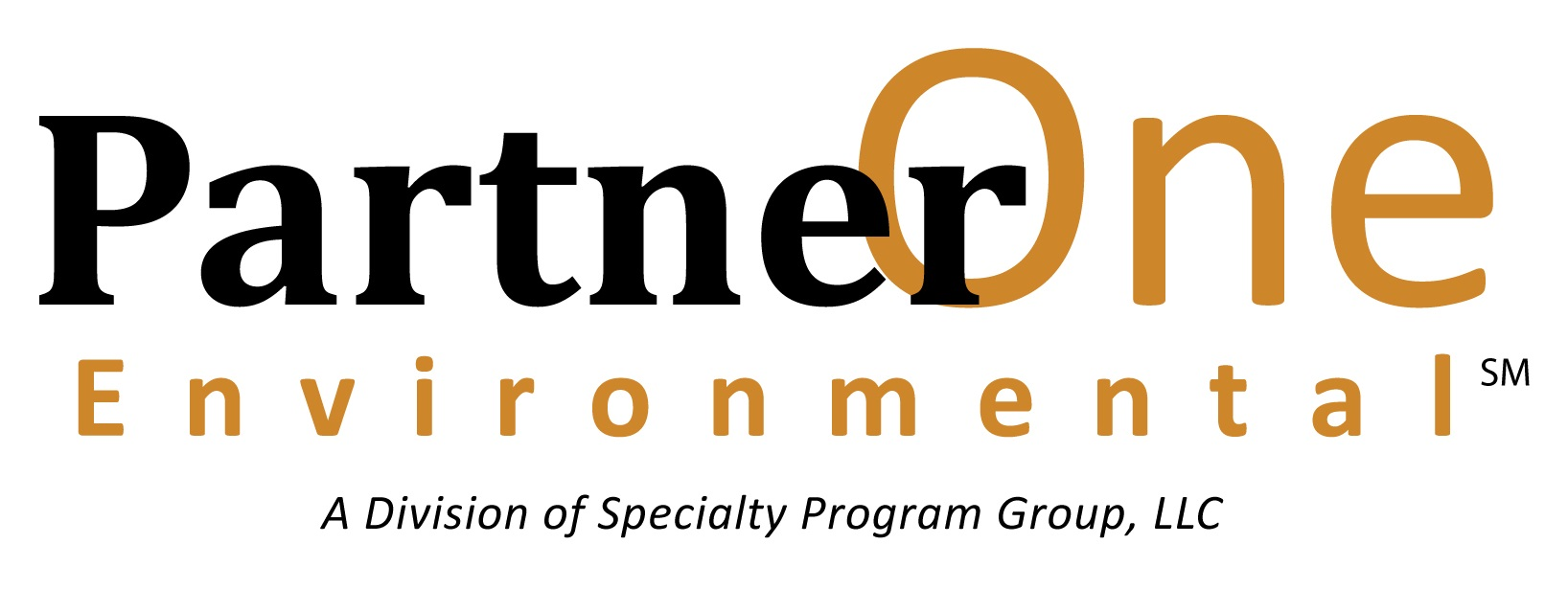 CONTRACTORS AND CONSULTANTS APPLICATIONThe applicant further acknowledges that the answers provided herein are based on a reasonable inquiry and/or investigation.FRAUD WARNINGNOTICE TO ALABAMA APPLICANTS: Any person who knowingly presents a false or fraudulent claim for payment of a loss or benefit or who knowingly presents false information in an application for insurance is guilty of a crime and may be subject to restitution fines or confinement in prison, or any combination thereof.NOTICE TO ARKANSAS APPLICANTS: Any person who knowingly presents a false or fraudulent claim for payment of a loss or benefit or knowingly presents false information in an application for insurance is guilty of a crime and may be subject to fines and confinement in prison.NOTICE TO CALIFORNIA APPLICANTS: For your protection California law requires the following to appear on this form: Any person who knowingly presents a false or fraudulent claim for the payment of a loss is guilty of a crime and may be subject to fines and confinement in state prison.NOTICE TO COLORADO APPLICANTS: It is unlawful to knowingly provide false, incomplete or misleading facts or information to an insurance company for the purpose of defrauding or attempting to defraud the company.  Penalties may include imprisonment, fines, denial of insurance and civil damages.  Any insurance company or agent of an insurance company who knowingly provides false, incomplete or misleading facts or information to a policy holder or claimant for the purpose of defrauding or attempting to defraud the policyholder or claiming with regard to a settlement or award payable for insurance proceeds shall be reported to the Colorado Division of Insurance within the Department of regulatory agencies.NOTICE TO DISTRICT OF COLUMBIA APPLICANTS:  WARNING:  It is a crime to provide false or misleading information to an insurer for the purpose of defrauding the insurer or any other person. Penalties include imprisonment and/or fines. In addition, an insurer may deny insurance benefits if false information materially related to a claim was provided by the applicant. NOTICE TO FLORIDA APPLICANTS: Any person who knowingly and with intent to injure, defraud or deceive any insurance company files a statement of claim or an application containing any false, incomplete or misleading information is guilty of a felony of the third degree.NOTICE TO KENTUCKY APPLICANTS: Any person who knowingly and with intent to defraud any  insurance company or other person files an application for insurance containing any materially false information or conceals, for the purpose of misleading, information concerning any fact material thereto commits a fraudulent insurance act, which is a crime.NOTICE TO LOUISIANA APPLICANTS: Any person who knowingly presents a false or fraudulent claim for payment of a loss or benefit or knowingly presents false information in an application for insurance is guilty of a crime and may be subject to fines and confinement in prison. NOTICE TO MAINE APPLICANTS:  It is a crime to knowingly provide false, incomplete or misleading information to an insurance company for the purpose of defrauding the company.  Penalties may include imprisonment, fines or a denial of insurance benefits.NOTICE TO MARYLAND APPLICANTS: Any person who knowingly or willfully presents a false or fraudulent claim for payment of a loss or benefit or who knowingly or willfully presents false information in an application for insurance is guilty of a crime and may be subject to fines and confinement in prison.NOTICE TO NEW JERSEY APPLICANTS: Any person who includes any false or misleading information  on a application for an insurance policy is subject to criminal and civil penalties.NOTICE TO NEW MEXICO APPLICANTS: Any person who knowingly presents a false or fraudulent claim for payment of a loss or benefit or knowingly presents false information in an application for insurance is guilty of a crime and may be subject to civil fines and criminal penalties.NOTICE TO NEW YORK APPLICANTS: Any person who knowingly and with intent to defraud any insurance company or other person files an application for insurance or statement of claim containing any materially false information, or conceals for the purpose of misleading, information concerning any fact material thereto, commits a fraudulent insurance act, which is a crime, and shall also be subject to a civil penalty not to exceed five thousand dollars and the stated value of the claim for each such violation.NOTICE TO OHIO APPLICANTS: Any person who, with intent to defraud or knowing that he is facilitating a fraud against an insurer, submits an application or files a claim containing a false or deceptive statement is guilty of insurance fraud.NOTICE TO OKLAHOMA APPLICANTS: WARNING: Any person who knowingly, and with intent to injure, defraud or deceive any insurer, makes any claim for the proceeds of an insurance policy containing any false, incomplete or misleading information is guilty of a felony.NOTICE TO PENNSYLVANIA APPLICANTS:  Any person who knowingly and with intent to defraud any insurance company or other person files an application for insurance or statement of claim containing any materially false information or conceals for the purpose of misleading, information concerning any fact material thereto commits a fraudulent insurance act, which is a crime and subjects such person to criminal and civil penalties.FRAUD WARNINGNOTICE TO RHODE ISLAND: Any person who knowingly presents a false or fraudulent claim for payment of a loss or benefit or knowingly presents false information in an application for insurance is guilty of a crime and may be subject to fines and confinement in prison.NOTICE TO TENNESSEE APPLICANTS: It is a crime to knowingly provide false, incomplete or misleading information to an insurance company for the purpose of defrauding the company. Penalties include imprisonment, fines and denial of insurance benefits. NOTICE TO VIRGINIA APPLICANTS: It is a crime to knowingly provide false, incomplete or misleading information to an insurance company for the purpose of defrauding the company. Penalties include imprisonment, fines and denial of insurance benefits.NOTICE TO WASHINGTON APPLICANTS: It is a crime to knowingly provide false, incomplete, or misleading information to an insurance company for the purposes of defrauding the company.  Penalties include imprisonment, fines, and denial of insurance benefitsNOTICE TO ALL OTHER STATE APPLICANTS:  Any person who knowingly, and with intent to defraud any insurance company or other person, files an application for insurance or statement of claim containing any materially false information, or, for the purpose of misleading, conceals information concerning any fact material thereto, may commit a fraudulent insurance act which is a crime in many states.The applicant represents that the above statements and facts are true and that no material facts have been suppressed or misstated. Completion of this form does not bind coverage. Applicant’s acceptance of the company’s quotation is required prior to binding coverage and policy issuance.All written statements and materials furnished to the company in conjunction with this application are hereby incorporated by reference into this application and made a part hereof.Please submit the following information in addition to this application:Please submit the following information in addition to this application:Please submit the following information in addition to this application:Please submit the following information in addition to this application:Please submit the following information in addition to this application:Please submit the following information in addition to this application:Please submit the following information in addition to this application:Please submit the following information in addition to this application:Please submit the following information in addition to this application:Please submit the following information in addition to this application:Please submit the following information in addition to this application:Please submit the following information in addition to this application:Please submit the following information in addition to this application:Please submit the following information in addition to this application:Please submit the following information in addition to this application:Please submit the following information in addition to this application:Please submit the following information in addition to this application:Please submit the following information in addition to this application:Please submit the following information in addition to this application:Please submit the following information in addition to this application:Please submit the following information in addition to this application:Please submit the following information in addition to this application:Please submit the following information in addition to this application:Please submit the following information in addition to this application:Please submit the following information in addition to this application:Please submit the following information in addition to this application:Please submit the following information in addition to this application:Please submit the following information in addition to this application:Please submit the following information in addition to this application:Please submit the following information in addition to this application:Please submit the following information in addition to this application:Please submit the following information in addition to this application:Please submit the following information in addition to this application:Please submit the following information in addition to this application:Please submit the following information in addition to this application:Please submit the following information in addition to this application:Please submit the following information in addition to this application:Please submit the following information in addition to this application:Please submit the following information in addition to this application:Please submit the following information in addition to this application:Please submit the following information in addition to this application:Please submit the following information in addition to this application:Please submit the following information in addition to this application:Please submit the following information in addition to this application:Please submit the following information in addition to this application:Please submit the following information in addition to this application:Please submit the following information in addition to this application:Please submit the following information in addition to this application:Please submit the following information in addition to this application:Please submit the following information in addition to this application:Please submit the following information in addition to this application:1)ACORD – Commercial General Liability Section application (Note: only if General Liability coverage is requested).ACORD – Commercial General Liability Section application (Note: only if General Liability coverage is requested).ACORD – Commercial General Liability Section application (Note: only if General Liability coverage is requested).ACORD – Commercial General Liability Section application (Note: only if General Liability coverage is requested).ACORD – Commercial General Liability Section application (Note: only if General Liability coverage is requested).ACORD – Commercial General Liability Section application (Note: only if General Liability coverage is requested).ACORD – Commercial General Liability Section application (Note: only if General Liability coverage is requested).ACORD – Commercial General Liability Section application (Note: only if General Liability coverage is requested).ACORD – Commercial General Liability Section application (Note: only if General Liability coverage is requested).ACORD – Commercial General Liability Section application (Note: only if General Liability coverage is requested).ACORD – Commercial General Liability Section application (Note: only if General Liability coverage is requested).ACORD – Commercial General Liability Section application (Note: only if General Liability coverage is requested).ACORD – Commercial General Liability Section application (Note: only if General Liability coverage is requested).ACORD – Commercial General Liability Section application (Note: only if General Liability coverage is requested).ACORD – Commercial General Liability Section application (Note: only if General Liability coverage is requested).ACORD – Commercial General Liability Section application (Note: only if General Liability coverage is requested).ACORD – Commercial General Liability Section application (Note: only if General Liability coverage is requested).ACORD – Commercial General Liability Section application (Note: only if General Liability coverage is requested).ACORD – Commercial General Liability Section application (Note: only if General Liability coverage is requested).ACORD – Commercial General Liability Section application (Note: only if General Liability coverage is requested).ACORD – Commercial General Liability Section application (Note: only if General Liability coverage is requested).ACORD – Commercial General Liability Section application (Note: only if General Liability coverage is requested).ACORD – Commercial General Liability Section application (Note: only if General Liability coverage is requested).ACORD – Commercial General Liability Section application (Note: only if General Liability coverage is requested).ACORD – Commercial General Liability Section application (Note: only if General Liability coverage is requested).ACORD – Commercial General Liability Section application (Note: only if General Liability coverage is requested).ACORD – Commercial General Liability Section application (Note: only if General Liability coverage is requested).ACORD – Commercial General Liability Section application (Note: only if General Liability coverage is requested).ACORD – Commercial General Liability Section application (Note: only if General Liability coverage is requested).ACORD – Commercial General Liability Section application (Note: only if General Liability coverage is requested).ACORD – Commercial General Liability Section application (Note: only if General Liability coverage is requested).ACORD – Commercial General Liability Section application (Note: only if General Liability coverage is requested).ACORD – Commercial General Liability Section application (Note: only if General Liability coverage is requested).ACORD – Commercial General Liability Section application (Note: only if General Liability coverage is requested).ACORD – Commercial General Liability Section application (Note: only if General Liability coverage is requested).ACORD – Commercial General Liability Section application (Note: only if General Liability coverage is requested).ACORD – Commercial General Liability Section application (Note: only if General Liability coverage is requested).ACORD – Commercial General Liability Section application (Note: only if General Liability coverage is requested).ACORD – Commercial General Liability Section application (Note: only if General Liability coverage is requested).ACORD – Commercial General Liability Section application (Note: only if General Liability coverage is requested).ACORD – Commercial General Liability Section application (Note: only if General Liability coverage is requested).ACORD – Commercial General Liability Section application (Note: only if General Liability coverage is requested).ACORD – Commercial General Liability Section application (Note: only if General Liability coverage is requested).ACORD – Commercial General Liability Section application (Note: only if General Liability coverage is requested).ACORD – Commercial General Liability Section application (Note: only if General Liability coverage is requested).ACORD – Commercial General Liability Section application (Note: only if General Liability coverage is requested).ACORD – Commercial General Liability Section application (Note: only if General Liability coverage is requested).ACORD – Commercial General Liability Section application (Note: only if General Liability coverage is requested).ACORD – Commercial General Liability Section application (Note: only if General Liability coverage is requested).ACORD – Commercial General Liability Section application (Note: only if General Liability coverage is requested).2)Three years currently valued loss runs for those lines of business that coverage is being requested.  Three years currently valued loss runs for those lines of business that coverage is being requested.  Three years currently valued loss runs for those lines of business that coverage is being requested.  Three years currently valued loss runs for those lines of business that coverage is being requested.  Three years currently valued loss runs for those lines of business that coverage is being requested.  Three years currently valued loss runs for those lines of business that coverage is being requested.  Three years currently valued loss runs for those lines of business that coverage is being requested.  Three years currently valued loss runs for those lines of business that coverage is being requested.  Three years currently valued loss runs for those lines of business that coverage is being requested.  Three years currently valued loss runs for those lines of business that coverage is being requested.  Three years currently valued loss runs for those lines of business that coverage is being requested.  Three years currently valued loss runs for those lines of business that coverage is being requested.  Three years currently valued loss runs for those lines of business that coverage is being requested.  Three years currently valued loss runs for those lines of business that coverage is being requested.  Three years currently valued loss runs for those lines of business that coverage is being requested.  Three years currently valued loss runs for those lines of business that coverage is being requested.  Three years currently valued loss runs for those lines of business that coverage is being requested.  Three years currently valued loss runs for those lines of business that coverage is being requested.  Three years currently valued loss runs for those lines of business that coverage is being requested.  Three years currently valued loss runs for those lines of business that coverage is being requested.  Three years currently valued loss runs for those lines of business that coverage is being requested.  Three years currently valued loss runs for those lines of business that coverage is being requested.  Three years currently valued loss runs for those lines of business that coverage is being requested.  Three years currently valued loss runs for those lines of business that coverage is being requested.  Three years currently valued loss runs for those lines of business that coverage is being requested.  Three years currently valued loss runs for those lines of business that coverage is being requested.  Three years currently valued loss runs for those lines of business that coverage is being requested.  Three years currently valued loss runs for those lines of business that coverage is being requested.  Three years currently valued loss runs for those lines of business that coverage is being requested.  Three years currently valued loss runs for those lines of business that coverage is being requested.  Three years currently valued loss runs for those lines of business that coverage is being requested.  Three years currently valued loss runs for those lines of business that coverage is being requested.  Three years currently valued loss runs for those lines of business that coverage is being requested.  Three years currently valued loss runs for those lines of business that coverage is being requested.  Three years currently valued loss runs for those lines of business that coverage is being requested.  Three years currently valued loss runs for those lines of business that coverage is being requested.  Three years currently valued loss runs for those lines of business that coverage is being requested.  Three years currently valued loss runs for those lines of business that coverage is being requested.  Three years currently valued loss runs for those lines of business that coverage is being requested.  Three years currently valued loss runs for those lines of business that coverage is being requested.  Three years currently valued loss runs for those lines of business that coverage is being requested.  Three years currently valued loss runs for those lines of business that coverage is being requested.  Three years currently valued loss runs for those lines of business that coverage is being requested.  Three years currently valued loss runs for those lines of business that coverage is being requested.  Three years currently valued loss runs for those lines of business that coverage is being requested.  Three years currently valued loss runs for those lines of business that coverage is being requested.  Three years currently valued loss runs for those lines of business that coverage is being requested.  Three years currently valued loss runs for those lines of business that coverage is being requested.  Three years currently valued loss runs for those lines of business that coverage is being requested.  Three years currently valued loss runs for those lines of business that coverage is being requested.  3)Two years financials including balance sheet and income statement.Two years financials including balance sheet and income statement.Two years financials including balance sheet and income statement.Two years financials including balance sheet and income statement.Two years financials including balance sheet and income statement.Two years financials including balance sheet and income statement.Two years financials including balance sheet and income statement.Two years financials including balance sheet and income statement.Two years financials including balance sheet and income statement.Two years financials including balance sheet and income statement.Two years financials including balance sheet and income statement.Two years financials including balance sheet and income statement.Two years financials including balance sheet and income statement.Two years financials including balance sheet and income statement.Two years financials including balance sheet and income statement.Two years financials including balance sheet and income statement.Two years financials including balance sheet and income statement.Two years financials including balance sheet and income statement.Two years financials including balance sheet and income statement.Two years financials including balance sheet and income statement.Two years financials including balance sheet and income statement.Two years financials including balance sheet and income statement.Two years financials including balance sheet and income statement.Two years financials including balance sheet and income statement.Two years financials including balance sheet and income statement.Two years financials including balance sheet and income statement.Two years financials including balance sheet and income statement.Two years financials including balance sheet and income statement.Two years financials including balance sheet and income statement.Two years financials including balance sheet and income statement.Two years financials including balance sheet and income statement.Two years financials including balance sheet and income statement.Two years financials including balance sheet and income statement.Two years financials including balance sheet and income statement.Two years financials including balance sheet and income statement.Two years financials including balance sheet and income statement.Two years financials including balance sheet and income statement.Two years financials including balance sheet and income statement.Two years financials including balance sheet and income statement.Two years financials including balance sheet and income statement.Two years financials including balance sheet and income statement.Two years financials including balance sheet and income statement.Two years financials including balance sheet and income statement.Two years financials including balance sheet and income statement.Two years financials including balance sheet and income statement.Two years financials including balance sheet and income statement.Two years financials including balance sheet and income statement.Two years financials including balance sheet and income statement.Two years financials including balance sheet and income statement.Two years financials including balance sheet and income statement.4)Resumes / certifications / licenses of all key personnel.Resumes / certifications / licenses of all key personnel.Resumes / certifications / licenses of all key personnel.Resumes / certifications / licenses of all key personnel.Resumes / certifications / licenses of all key personnel.Resumes / certifications / licenses of all key personnel.Resumes / certifications / licenses of all key personnel.Resumes / certifications / licenses of all key personnel.Resumes / certifications / licenses of all key personnel.Resumes / certifications / licenses of all key personnel.Resumes / certifications / licenses of all key personnel.Resumes / certifications / licenses of all key personnel.Resumes / certifications / licenses of all key personnel.Resumes / certifications / licenses of all key personnel.Resumes / certifications / licenses of all key personnel.Resumes / certifications / licenses of all key personnel.Resumes / certifications / licenses of all key personnel.Resumes / certifications / licenses of all key personnel.Resumes / certifications / licenses of all key personnel.Resumes / certifications / licenses of all key personnel.Resumes / certifications / licenses of all key personnel.Resumes / certifications / licenses of all key personnel.Resumes / certifications / licenses of all key personnel.Resumes / certifications / licenses of all key personnel.Resumes / certifications / licenses of all key personnel.Resumes / certifications / licenses of all key personnel.Resumes / certifications / licenses of all key personnel.Resumes / certifications / licenses of all key personnel.Resumes / certifications / licenses of all key personnel.Resumes / certifications / licenses of all key personnel.Resumes / certifications / licenses of all key personnel.Resumes / certifications / licenses of all key personnel.Resumes / certifications / licenses of all key personnel.Resumes / certifications / licenses of all key personnel.Resumes / certifications / licenses of all key personnel.Resumes / certifications / licenses of all key personnel.Resumes / certifications / licenses of all key personnel.Resumes / certifications / licenses of all key personnel.Resumes / certifications / licenses of all key personnel.Resumes / certifications / licenses of all key personnel.Resumes / certifications / licenses of all key personnel.Resumes / certifications / licenses of all key personnel.Resumes / certifications / licenses of all key personnel.Resumes / certifications / licenses of all key personnel.Resumes / certifications / licenses of all key personnel.Resumes / certifications / licenses of all key personnel.Resumes / certifications / licenses of all key personnel.Resumes / certifications / licenses of all key personnel.Resumes / certifications / licenses of all key personnel.Resumes / certifications / licenses of all key personnel.5)List of 10 recently completed projects – Please complete the Project Description Supplemental Page at the end of this application.List of 10 recently completed projects – Please complete the Project Description Supplemental Page at the end of this application.List of 10 recently completed projects – Please complete the Project Description Supplemental Page at the end of this application.List of 10 recently completed projects – Please complete the Project Description Supplemental Page at the end of this application.List of 10 recently completed projects – Please complete the Project Description Supplemental Page at the end of this application.List of 10 recently completed projects – Please complete the Project Description Supplemental Page at the end of this application.List of 10 recently completed projects – Please complete the Project Description Supplemental Page at the end of this application.List of 10 recently completed projects – Please complete the Project Description Supplemental Page at the end of this application.List of 10 recently completed projects – Please complete the Project Description Supplemental Page at the end of this application.List of 10 recently completed projects – Please complete the Project Description Supplemental Page at the end of this application.List of 10 recently completed projects – Please complete the Project Description Supplemental Page at the end of this application.List of 10 recently completed projects – Please complete the Project Description Supplemental Page at the end of this application.List of 10 recently completed projects – Please complete the Project Description Supplemental Page at the end of this application.List of 10 recently completed projects – Please complete the Project Description Supplemental Page at the end of this application.List of 10 recently completed projects – Please complete the Project Description Supplemental Page at the end of this application.List of 10 recently completed projects – Please complete the Project Description Supplemental Page at the end of this application.List of 10 recently completed projects – Please complete the Project Description Supplemental Page at the end of this application.List of 10 recently completed projects – Please complete the Project Description Supplemental Page at the end of this application.List of 10 recently completed projects – Please complete the Project Description Supplemental Page at the end of this application.List of 10 recently completed projects – Please complete the Project Description Supplemental Page at the end of this application.List of 10 recently completed projects – Please complete the Project Description Supplemental Page at the end of this application.List of 10 recently completed projects – Please complete the Project Description Supplemental Page at the end of this application.List of 10 recently completed projects – Please complete the Project Description Supplemental Page at the end of this application.List of 10 recently completed projects – Please complete the Project Description Supplemental Page at the end of this application.List of 10 recently completed projects – Please complete the Project Description Supplemental Page at the end of this application.List of 10 recently completed projects – Please complete the Project Description Supplemental Page at the end of this application.List of 10 recently completed projects – Please complete the Project Description Supplemental Page at the end of this application.List of 10 recently completed projects – Please complete the Project Description Supplemental Page at the end of this application.List of 10 recently completed projects – Please complete the Project Description Supplemental Page at the end of this application.List of 10 recently completed projects – Please complete the Project Description Supplemental Page at the end of this application.List of 10 recently completed projects – Please complete the Project Description Supplemental Page at the end of this application.List of 10 recently completed projects – Please complete the Project Description Supplemental Page at the end of this application.List of 10 recently completed projects – Please complete the Project Description Supplemental Page at the end of this application.List of 10 recently completed projects – Please complete the Project Description Supplemental Page at the end of this application.List of 10 recently completed projects – Please complete the Project Description Supplemental Page at the end of this application.List of 10 recently completed projects – Please complete the Project Description Supplemental Page at the end of this application.List of 10 recently completed projects – Please complete the Project Description Supplemental Page at the end of this application.List of 10 recently completed projects – Please complete the Project Description Supplemental Page at the end of this application.List of 10 recently completed projects – Please complete the Project Description Supplemental Page at the end of this application.List of 10 recently completed projects – Please complete the Project Description Supplemental Page at the end of this application.List of 10 recently completed projects – Please complete the Project Description Supplemental Page at the end of this application.List of 10 recently completed projects – Please complete the Project Description Supplemental Page at the end of this application.List of 10 recently completed projects – Please complete the Project Description Supplemental Page at the end of this application.List of 10 recently completed projects – Please complete the Project Description Supplemental Page at the end of this application.List of 10 recently completed projects – Please complete the Project Description Supplemental Page at the end of this application.List of 10 recently completed projects – Please complete the Project Description Supplemental Page at the end of this application.List of 10 recently completed projects – Please complete the Project Description Supplemental Page at the end of this application.List of 10 recently completed projects – Please complete the Project Description Supplemental Page at the end of this application.List of 10 recently completed projects – Please complete the Project Description Supplemental Page at the end of this application.List of 10 recently completed projects – Please complete the Project Description Supplemental Page at the end of this application.6)Company Standard Operating Procedures (SOP).Company Standard Operating Procedures (SOP).Company Standard Operating Procedures (SOP).Company Standard Operating Procedures (SOP).Company Standard Operating Procedures (SOP).Company Standard Operating Procedures (SOP).Company Standard Operating Procedures (SOP).Company Standard Operating Procedures (SOP).Company Standard Operating Procedures (SOP).Company Standard Operating Procedures (SOP).Company Standard Operating Procedures (SOP).Company Standard Operating Procedures (SOP).Company Standard Operating Procedures (SOP).Company Standard Operating Procedures (SOP).Company Standard Operating Procedures (SOP).Company Standard Operating Procedures (SOP).Company Standard Operating Procedures (SOP).Company Standard Operating Procedures (SOP).Company Standard Operating Procedures (SOP).Company Standard Operating Procedures (SOP).Company Standard Operating Procedures (SOP).Company Standard Operating Procedures (SOP).Company Standard Operating Procedures (SOP).Company Standard Operating Procedures (SOP).Company Standard Operating Procedures (SOP).Company Standard Operating Procedures (SOP).Company Standard Operating Procedures (SOP).Company Standard Operating Procedures (SOP).Company Standard Operating Procedures (SOP).Company Standard Operating Procedures (SOP).Company Standard Operating Procedures (SOP).Company Standard Operating Procedures (SOP).Company Standard Operating Procedures (SOP).Company Standard Operating Procedures (SOP).Company Standard Operating Procedures (SOP).Company Standard Operating Procedures (SOP).Company Standard Operating Procedures (SOP).Company Standard Operating Procedures (SOP).Company Standard Operating Procedures (SOP).Company Standard Operating Procedures (SOP).Company Standard Operating Procedures (SOP).Company Standard Operating Procedures (SOP).Company Standard Operating Procedures (SOP).Company Standard Operating Procedures (SOP).Company Standard Operating Procedures (SOP).Company Standard Operating Procedures (SOP).Company Standard Operating Procedures (SOP).Company Standard Operating Procedures (SOP).Company Standard Operating Procedures (SOP).Company Standard Operating Procedures (SOP).7)Brochures, copies of guarantees, warranties & hold harmless agreements furnished by the Named Insured.Brochures, copies of guarantees, warranties & hold harmless agreements furnished by the Named Insured.Brochures, copies of guarantees, warranties & hold harmless agreements furnished by the Named Insured.Brochures, copies of guarantees, warranties & hold harmless agreements furnished by the Named Insured.Brochures, copies of guarantees, warranties & hold harmless agreements furnished by the Named Insured.Brochures, copies of guarantees, warranties & hold harmless agreements furnished by the Named Insured.Brochures, copies of guarantees, warranties & hold harmless agreements furnished by the Named Insured.Brochures, copies of guarantees, warranties & hold harmless agreements furnished by the Named Insured.Brochures, copies of guarantees, warranties & hold harmless agreements furnished by the Named Insured.Brochures, copies of guarantees, warranties & hold harmless agreements furnished by the Named Insured.Brochures, copies of guarantees, warranties & hold harmless agreements furnished by the Named Insured.Brochures, copies of guarantees, warranties & hold harmless agreements furnished by the Named Insured.Brochures, copies of guarantees, warranties & hold harmless agreements furnished by the Named Insured.Brochures, copies of guarantees, warranties & hold harmless agreements furnished by the Named Insured.Brochures, copies of guarantees, warranties & hold harmless agreements furnished by the Named Insured.Brochures, copies of guarantees, warranties & hold harmless agreements furnished by the Named Insured.Brochures, copies of guarantees, warranties & hold harmless agreements furnished by the Named Insured.Brochures, copies of guarantees, warranties & hold harmless agreements furnished by the Named Insured.Brochures, copies of guarantees, warranties & hold harmless agreements furnished by the Named Insured.Brochures, copies of guarantees, warranties & hold harmless agreements furnished by the Named Insured.Brochures, copies of guarantees, warranties & hold harmless agreements furnished by the Named Insured.Brochures, copies of guarantees, warranties & hold harmless agreements furnished by the Named Insured.Brochures, copies of guarantees, warranties & hold harmless agreements furnished by the Named Insured.Brochures, copies of guarantees, warranties & hold harmless agreements furnished by the Named Insured.Brochures, copies of guarantees, warranties & hold harmless agreements furnished by the Named Insured.Brochures, copies of guarantees, warranties & hold harmless agreements furnished by the Named Insured.Brochures, copies of guarantees, warranties & hold harmless agreements furnished by the Named Insured.Brochures, copies of guarantees, warranties & hold harmless agreements furnished by the Named Insured.Brochures, copies of guarantees, warranties & hold harmless agreements furnished by the Named Insured.Brochures, copies of guarantees, warranties & hold harmless agreements furnished by the Named Insured.Brochures, copies of guarantees, warranties & hold harmless agreements furnished by the Named Insured.Brochures, copies of guarantees, warranties & hold harmless agreements furnished by the Named Insured.Brochures, copies of guarantees, warranties & hold harmless agreements furnished by the Named Insured.Brochures, copies of guarantees, warranties & hold harmless agreements furnished by the Named Insured.Brochures, copies of guarantees, warranties & hold harmless agreements furnished by the Named Insured.Brochures, copies of guarantees, warranties & hold harmless agreements furnished by the Named Insured.Brochures, copies of guarantees, warranties & hold harmless agreements furnished by the Named Insured.Brochures, copies of guarantees, warranties & hold harmless agreements furnished by the Named Insured.Brochures, copies of guarantees, warranties & hold harmless agreements furnished by the Named Insured.Brochures, copies of guarantees, warranties & hold harmless agreements furnished by the Named Insured.Brochures, copies of guarantees, warranties & hold harmless agreements furnished by the Named Insured.Brochures, copies of guarantees, warranties & hold harmless agreements furnished by the Named Insured.Brochures, copies of guarantees, warranties & hold harmless agreements furnished by the Named Insured.Brochures, copies of guarantees, warranties & hold harmless agreements furnished by the Named Insured.Brochures, copies of guarantees, warranties & hold harmless agreements furnished by the Named Insured.Brochures, copies of guarantees, warranties & hold harmless agreements furnished by the Named Insured.Brochures, copies of guarantees, warranties & hold harmless agreements furnished by the Named Insured.Brochures, copies of guarantees, warranties & hold harmless agreements furnished by the Named Insured.Brochures, copies of guarantees, warranties & hold harmless agreements furnished by the Named Insured.Brochures, copies of guarantees, warranties & hold harmless agreements furnished by the Named Insured.8)Sample contracts used.Sample contracts used.Sample contracts used.Sample contracts used.Sample contracts used.Sample contracts used.Sample contracts used.Sample contracts used.Sample contracts used.Sample contracts used.Sample contracts used.Sample contracts used.Sample contracts used.Sample contracts used.Sample contracts used.Sample contracts used.Sample contracts used.Sample contracts used.Sample contracts used.Sample contracts used.Sample contracts used.Sample contracts used.Sample contracts used.Sample contracts used.Sample contracts used.Sample contracts used.Sample contracts used.Sample contracts used.Sample contracts used.Sample contracts used.Sample contracts used.Sample contracts used.Sample contracts used.Sample contracts used.Sample contracts used.Sample contracts used.Sample contracts used.Sample contracts used.Sample contracts used.Sample contracts used.Sample contracts used.Sample contracts used.Sample contracts used.Sample contracts used.Sample contracts used.Sample contracts used.Sample contracts used.Sample contracts used.Sample contracts used.Sample contracts used.This application must be signed and dated by an authorized Owner, Partner, Officer, Director or Risk Manager of the first Named Insured.  This application must be signed and dated by an authorized Owner, Partner, Officer, Director or Risk Manager of the first Named Insured.  This application must be signed and dated by an authorized Owner, Partner, Officer, Director or Risk Manager of the first Named Insured.  This application must be signed and dated by an authorized Owner, Partner, Officer, Director or Risk Manager of the first Named Insured.  This application must be signed and dated by an authorized Owner, Partner, Officer, Director or Risk Manager of the first Named Insured.  This application must be signed and dated by an authorized Owner, Partner, Officer, Director or Risk Manager of the first Named Insured.  This application must be signed and dated by an authorized Owner, Partner, Officer, Director or Risk Manager of the first Named Insured.  This application must be signed and dated by an authorized Owner, Partner, Officer, Director or Risk Manager of the first Named Insured.  This application must be signed and dated by an authorized Owner, Partner, Officer, Director or Risk Manager of the first Named Insured.  This application must be signed and dated by an authorized Owner, Partner, Officer, Director or Risk Manager of the first Named Insured.  This application must be signed and dated by an authorized Owner, Partner, Officer, Director or Risk Manager of the first Named Insured.  This application must be signed and dated by an authorized Owner, Partner, Officer, Director or Risk Manager of the first Named Insured.  This application must be signed and dated by an authorized Owner, Partner, Officer, Director or Risk Manager of the first Named Insured.  This application must be signed and dated by an authorized Owner, Partner, Officer, Director or Risk Manager of the first Named Insured.  This application must be signed and dated by an authorized Owner, Partner, Officer, Director or Risk Manager of the first Named Insured.  This application must be signed and dated by an authorized Owner, Partner, Officer, Director or Risk Manager of the first Named Insured.  This application must be signed and dated by an authorized Owner, Partner, Officer, Director or Risk Manager of the first Named Insured.  This application must be signed and dated by an authorized Owner, Partner, Officer, Director or Risk Manager of the first Named Insured.  This application must be signed and dated by an authorized Owner, Partner, Officer, Director or Risk Manager of the first Named Insured.  This application must be signed and dated by an authorized Owner, Partner, Officer, Director or Risk Manager of the first Named Insured.  This application must be signed and dated by an authorized Owner, Partner, Officer, Director or Risk Manager of the first Named Insured.  This application must be signed and dated by an authorized Owner, Partner, Officer, Director or Risk Manager of the first Named Insured.  This application must be signed and dated by an authorized Owner, Partner, Officer, Director or Risk Manager of the first Named Insured.  This application must be signed and dated by an authorized Owner, Partner, Officer, Director or Risk Manager of the first Named Insured.  This application must be signed and dated by an authorized Owner, Partner, Officer, Director or Risk Manager of the first Named Insured.  This application must be signed and dated by an authorized Owner, Partner, Officer, Director or Risk Manager of the first Named Insured.  This application must be signed and dated by an authorized Owner, Partner, Officer, Director or Risk Manager of the first Named Insured.  This application must be signed and dated by an authorized Owner, Partner, Officer, Director or Risk Manager of the first Named Insured.  This application must be signed and dated by an authorized Owner, Partner, Officer, Director or Risk Manager of the first Named Insured.  This application must be signed and dated by an authorized Owner, Partner, Officer, Director or Risk Manager of the first Named Insured.  This application must be signed and dated by an authorized Owner, Partner, Officer, Director or Risk Manager of the first Named Insured.  This application must be signed and dated by an authorized Owner, Partner, Officer, Director or Risk Manager of the first Named Insured.  This application must be signed and dated by an authorized Owner, Partner, Officer, Director or Risk Manager of the first Named Insured.  This application must be signed and dated by an authorized Owner, Partner, Officer, Director or Risk Manager of the first Named Insured.  This application must be signed and dated by an authorized Owner, Partner, Officer, Director or Risk Manager of the first Named Insured.  This application must be signed and dated by an authorized Owner, Partner, Officer, Director or Risk Manager of the first Named Insured.  This application must be signed and dated by an authorized Owner, Partner, Officer, Director or Risk Manager of the first Named Insured.  This application must be signed and dated by an authorized Owner, Partner, Officer, Director or Risk Manager of the first Named Insured.  This application must be signed and dated by an authorized Owner, Partner, Officer, Director or Risk Manager of the first Named Insured.  This application must be signed and dated by an authorized Owner, Partner, Officer, Director or Risk Manager of the first Named Insured.  This application must be signed and dated by an authorized Owner, Partner, Officer, Director or Risk Manager of the first Named Insured.  This application must be signed and dated by an authorized Owner, Partner, Officer, Director or Risk Manager of the first Named Insured.  This application must be signed and dated by an authorized Owner, Partner, Officer, Director or Risk Manager of the first Named Insured.  This application must be signed and dated by an authorized Owner, Partner, Officer, Director or Risk Manager of the first Named Insured.  This application must be signed and dated by an authorized Owner, Partner, Officer, Director or Risk Manager of the first Named Insured.  This application must be signed and dated by an authorized Owner, Partner, Officer, Director or Risk Manager of the first Named Insured.  This application must be signed and dated by an authorized Owner, Partner, Officer, Director or Risk Manager of the first Named Insured.  This application must be signed and dated by an authorized Owner, Partner, Officer, Director or Risk Manager of the first Named Insured.  This application must be signed and dated by an authorized Owner, Partner, Officer, Director or Risk Manager of the first Named Insured.  This application must be signed and dated by an authorized Owner, Partner, Officer, Director or Risk Manager of the first Named Insured.  This application must be signed and dated by an authorized Owner, Partner, Officer, Director or Risk Manager of the first Named Insured.  APPLICANT INFORMATIONAPPLICANT INFORMATIONAPPLICANT INFORMATIONAPPLICANT INFORMATIONAPPLICANT INFORMATIONAPPLICANT INFORMATIONAPPLICANT INFORMATIONAPPLICANT INFORMATIONAPPLICANT INFORMATIONAPPLICANT INFORMATIONAPPLICANT INFORMATIONAPPLICANT INFORMATIONAPPLICANT INFORMATIONAPPLICANT INFORMATIONAPPLICANT INFORMATIONAPPLICANT INFORMATIONAPPLICANT INFORMATIONAPPLICANT INFORMATIONAPPLICANT INFORMATIONAPPLICANT INFORMATIONAPPLICANT INFORMATIONAPPLICANT INFORMATIONAPPLICANT INFORMATIONAPPLICANT INFORMATIONAPPLICANT INFORMATIONAPPLICANT INFORMATIONAPPLICANT INFORMATIONAPPLICANT INFORMATIONAPPLICANT INFORMATIONAPPLICANT INFORMATIONAPPLICANT INFORMATIONAPPLICANT INFORMATIONAPPLICANT INFORMATIONAPPLICANT INFORMATIONAPPLICANT INFORMATIONAPPLICANT INFORMATIONAPPLICANT INFORMATIONAPPLICANT INFORMATIONAPPLICANT INFORMATIONAPPLICANT INFORMATIONAPPLICANT INFORMATIONAPPLICANT INFORMATIONAPPLICANT INFORMATIONAPPLICANT INFORMATIONAPPLICANT INFORMATIONAPPLICANT INFORMATIONAPPLICANT INFORMATIONAPPLICANT INFORMATIONAPPLICANT INFORMATIONAPPLICANT INFORMATIONAPPLICANT INFORMATIONNamed Insured(s):Named Insured(s):Named Insured(s):Named Insured(s):Named Insured(s):Named Insured(s):Named Insured(s):Named Insured(s):Named Insured(s):Named Insured(s):Named Insured(s):Named Insured(s):Named Insured(s):Named Insured(s):Named Insured(s):Named Insured(s):Named Insured(s):Named Insured(s):Named Insured(s):Named Insured(s):Named Insured(s):Named Insured(s):Named Insured(s):Named Insured(s):Named Insured(s):Named Insured(s):Named Insured(s):Named Insured(s):Named Insured(s):Named Insured(s):Named Insured(s):Named Insured(s):Named Insured(s):Named Insured(s):Named Insured(s):Named Insured(s):Named Insured(s):Named Insured(s):Named Insured(s):Named Insured(s):Named Insured(s):Named Insured(s):Named Insured(s):Named Insured(s):Named Insured(s):Named Insured(s):Named Insured(s):Named Insured(s):Named Insured(s):Named Insured(s):Named Insured(s):Street address:Street address:Street address:Street address:Street address:Street address:Street address:Street address:Street address:Street address:Street address:City / State:City / State:City / State:City / State:City / State:City / State:City / State:City / State:City / State:City / State:City / State:City / State:City / State:City / State:City / State:City / State:City / State:City / State:Zip code:Zip code:Zip code:Zip code:Phone number:Phone number:Phone number:Phone number:Phone number:Phone number:Phone number:Fax number:Fax number:Fax number:Fax number:Fax number:Fax number:Fax number:Fax number:Fax number:Fax number:Fax number:Mailing address if different from above (of first named insured):Mailing address if different from above (of first named insured):Mailing address if different from above (of first named insured):Mailing address if different from above (of first named insured):Mailing address if different from above (of first named insured):Mailing address if different from above (of first named insured):Mailing address if different from above (of first named insured):Mailing address if different from above (of first named insured):Mailing address if different from above (of first named insured):Mailing address if different from above (of first named insured):Mailing address if different from above (of first named insured):Mailing address if different from above (of first named insured):Mailing address if different from above (of first named insured):Mailing address if different from above (of first named insured):Mailing address if different from above (of first named insured):Mailing address if different from above (of first named insured):Mailing address if different from above (of first named insured):Mailing address if different from above (of first named insured):Mailing address if different from above (of first named insured):Mailing address if different from above (of first named insured):Mailing address if different from above (of first named insured):Mailing address if different from above (of first named insured):Mailing address if different from above (of first named insured):Mailing address if different from above (of first named insured):Mailing address if different from above (of first named insured):Mailing address if different from above (of first named insured):Mailing address if different from above (of first named insured):Mailing address if different from above (of first named insured):Mailing address if different from above (of first named insured):Website address:     Website address:     Website address:     Website address:     Website address:     Website address:     Website address:     Website address:     Website address:     Website address:     Website address:     Website address:     Website address:     Website address:     Website address:     Website address:     Website address:     Website address:     Website address:     Website address:     Website address:     Website address:     FEIN:     FEIN:     FEIN:     FEIN:     FEIN:     FEIN:     FEIN:     FEIN:     FEIN:     FEIN:     FEIN:     FEIN:     FEIN:     FEIN:     FEIN:     FEIN:     FEIN:     FEIN:     FEIN:     FEIN:     FEIN:     FEIN:     Street address:Street address:Street address:Street address:Street address:Street address:Street address:Street address:Street address:Street address:Street address:Street address:City / State:City / State:City / State:City / State:City / State:City / State:City / State:City / State:City / State:City / State:City / State:City / State:City / State:City / State:City / State:City / State:City / State:Zip code: Zip code: Zip code: Zip code: Zip code: Zip code: Zip code: Zip code: Zip code: Zip code: Zip code: Zip code: Zip code: Zip code: Zip code: Zip code: Zip code: Zip code: Zip code: Zip code: Zip code: Zip code: Contact E-mail:      Contact E-mail:      Contact E-mail:      Contact E-mail:      Contact E-mail:      Contact E-mail:      Contact E-mail:      Contact E-mail:      Contact E-mail:      Contact E-mail:      Contact E-mail:      Contact E-mail:      Contact E-mail:      Contact E-mail:      Contact E-mail:      Contact E-mail:      Contact E-mail:      Contact E-mail:      Contact E-mail:      Contact name & phone number:     Contact name & phone number:     Contact name & phone number:     Contact name & phone number:     Contact name & phone number:     Contact name & phone number:     Contact name & phone number:     Contact name & phone number:     Contact name & phone number:     Contact name & phone number:     Contact name & phone number:     Contact name & phone number:     Contact name & phone number:     Contact name & phone number:     Contact name & phone number:     Contact name & phone number:     Contact name & phone number:     Contact name & phone number:     Contact name & phone number:     Contact name & phone number:     Contact name & phone number:     Contact name & phone number:     Contact name & phone number:     Contact name & phone number:     Contact name & phone number:     Contact name & phone number:     Contact name & phone number:     Contact name & phone number:     Contact name & phone number:     Contact name & phone number:     Contact name & phone number:     Contact name & phone number:     Year business started operations:      Year business started operations:      Year business started operations:      Year business started operations:      Year business started operations:      Year business started operations:      Year business started operations:      Year business started operations:      Year business started operations:      Year business started operations:      Year business started operations:      Year business started operations:      Year business started operations:      Year business started operations:      Year business started operations:      Year business started operations:      Year business started operations:      Year business started operations:      Year business started operations:      Year business started operations:      Year business started operations:      Year business started operations:      Year business started operations:      Year business started operations:      Year business started operations:      Year business started operations:      Year business started operations:      Year business started operations:      Year business started operations:      Year business started operations:      Year business started operations:      Year business started operations:      Year business started operations:      Year business started operations:      Year business started operations:      Year business started operations:      Year business started operations:      Year business started operations:      Year business started operations:      Year business started operations:      Year business started operations:      Year business started operations:      Year business started operations:      Year business started operations:      Year business started operations:      Year business started operations:      Year business started operations:      Year business started operations:      Year business started operations:      Year business started operations:      Year business started operations:      Is applicant a subsidiary of another entity?Is applicant a subsidiary of another entity?Is applicant a subsidiary of another entity?Is applicant a subsidiary of another entity?Is applicant a subsidiary of another entity?Is applicant a subsidiary of another entity?Is applicant a subsidiary of another entity?Is applicant a subsidiary of another entity?Is applicant a subsidiary of another entity?Is applicant a subsidiary of another entity? Yes Yes Yes Yes Yes No    If yes, what entity?       No    If yes, what entity?       No    If yes, what entity?       No    If yes, what entity?       No    If yes, what entity?       No    If yes, what entity?       No    If yes, what entity?       No    If yes, what entity?       No    If yes, what entity?       No    If yes, what entity?       No    If yes, what entity?       No    If yes, what entity?       No    If yes, what entity?       No    If yes, what entity?       No    If yes, what entity?       No    If yes, what entity?       No    If yes, what entity?       No    If yes, what entity?       No    If yes, what entity?       No    If yes, what entity?       No    If yes, what entity?       No    If yes, what entity?       No    If yes, what entity?       No    If yes, what entity?       No    If yes, what entity?       No    If yes, what entity?       No    If yes, what entity?       No    If yes, what entity?       No    If yes, what entity?       No    If yes, what entity?       No    If yes, what entity?       No    If yes, what entity?       No    If yes, what entity?       No    If yes, what entity?       No    If yes, what entity?       No    If yes, what entity?      Applicant operates as an: Applicant operates as an: Applicant operates as an: Applicant operates as an: Applicant operates as an: Applicant operates as an: Applicant operates as an: Applicant operates as an: Applicant operates as an: Applicant operates as an: Applicant operates as an: Applicant operates as an: Applicant operates as an: Applicant operates as an: Applicant operates as an: Applicant operates as an: Applicant operates as an: Applicant operates as an: Applicant operates as an: Applicant operates as an: Applicant operates as an: Applicant operates as an: Applicant operates as an: Applicant operates as an: Applicant operates as an: Applicant operates as an: Applicant operates as an: Applicant operates as an: Applicant operates as an: Applicant operates as an: Applicant operates as an: Applicant operates as an: Applicant operates as an: Applicant operates as an: Applicant operates as an: Applicant operates as an: Applicant operates as an: Applicant operates as an: Applicant operates as an: Applicant operates as an: Applicant operates as an: Applicant operates as an: Applicant operates as an: Applicant operates as an: Applicant operates as an: Applicant operates as an: Applicant operates as an: Applicant operates as an: Applicant operates as an: Applicant operates as an: Applicant operates as an:  Individual Individual Individual Individual Corporation Corporation Corporation Corporation Corporation Partnership Partnership Partnership Partnership Partnership Partnership Partnership Partnership Partnership Partnership Partnership Partnership Partnership Joint Venture Joint Venture Joint Venture Joint Venture Joint Venture Joint Venture Joint Venture Joint Venture LLC LLC LLC LLC LLC LLC Other (Describe):       Other (Describe):       Other (Describe):       Other (Describe):       Other (Describe):       Other (Describe):       Other (Describe):       Other (Describe):       Other (Describe):       Other (Describe):       Other (Describe):       Other (Describe):       Other (Describe):       Other (Describe):       Other (Describe):      COVERAGE REQUESTEDCOVERAGE REQUESTEDCOVERAGE REQUESTEDCOVERAGE REQUESTEDCOVERAGE REQUESTEDCOVERAGE REQUESTEDCOVERAGE REQUESTEDCOVERAGE REQUESTEDCOVERAGE REQUESTEDCOVERAGE REQUESTEDCOVERAGE REQUESTEDCOVERAGE REQUESTEDCOVERAGE REQUESTEDCOVERAGE REQUESTEDCOVERAGE REQUESTEDCOVERAGE REQUESTEDCOVERAGE REQUESTEDCOVERAGE REQUESTEDCOVERAGE REQUESTEDCOVERAGE REQUESTEDCOVERAGE REQUESTEDCOVERAGE REQUESTEDCOVERAGE REQUESTEDCOVERAGE REQUESTEDCOVERAGE REQUESTEDCOVERAGE REQUESTEDCOVERAGE REQUESTEDCOVERAGE REQUESTEDCOVERAGE REQUESTEDCOVERAGE REQUESTEDCOVERAGE REQUESTEDCOVERAGE REQUESTEDCOVERAGE REQUESTEDCOVERAGE REQUESTEDCOVERAGE REQUESTEDCOVERAGE REQUESTEDCOVERAGE REQUESTEDCOVERAGE REQUESTEDCOVERAGE REQUESTEDCOVERAGE REQUESTEDCOVERAGE REQUESTEDCOVERAGE REQUESTEDCOVERAGE REQUESTEDCOVERAGE REQUESTEDCOVERAGE REQUESTEDCOVERAGE REQUESTEDCOVERAGE REQUESTEDCOVERAGE REQUESTEDCOVERAGE REQUESTEDCOVERAGE REQUESTEDCOVERAGE REQUESTEDCheck the box that applies:     Environmental Combined Policy (GL, CPL & ECL)  Environmental Consultants Liability (ECL) only                                                                Contractors Pollution Liability (CPL) only                 Contractors & Consultants Policy (CPL & ECL) combinedCheck the box that applies:     Environmental Combined Policy (GL, CPL & ECL)  Environmental Consultants Liability (ECL) only                                                                Contractors Pollution Liability (CPL) only                 Contractors & Consultants Policy (CPL & ECL) combinedCheck the box that applies:     Environmental Combined Policy (GL, CPL & ECL)  Environmental Consultants Liability (ECL) only                                                                Contractors Pollution Liability (CPL) only                 Contractors & Consultants Policy (CPL & ECL) combinedCheck the box that applies:     Environmental Combined Policy (GL, CPL & ECL)  Environmental Consultants Liability (ECL) only                                                                Contractors Pollution Liability (CPL) only                 Contractors & Consultants Policy (CPL & ECL) combinedCheck the box that applies:     Environmental Combined Policy (GL, CPL & ECL)  Environmental Consultants Liability (ECL) only                                                                Contractors Pollution Liability (CPL) only                 Contractors & Consultants Policy (CPL & ECL) combinedCheck the box that applies:     Environmental Combined Policy (GL, CPL & ECL)  Environmental Consultants Liability (ECL) only                                                                Contractors Pollution Liability (CPL) only                 Contractors & Consultants Policy (CPL & ECL) combinedCheck the box that applies:     Environmental Combined Policy (GL, CPL & ECL)  Environmental Consultants Liability (ECL) only                                                                Contractors Pollution Liability (CPL) only                 Contractors & Consultants Policy (CPL & ECL) combinedCheck the box that applies:     Environmental Combined Policy (GL, CPL & ECL)  Environmental Consultants Liability (ECL) only                                                                Contractors Pollution Liability (CPL) only                 Contractors & Consultants Policy (CPL & ECL) combinedCheck the box that applies:     Environmental Combined Policy (GL, CPL & ECL)  Environmental Consultants Liability (ECL) only                                                                Contractors Pollution Liability (CPL) only                 Contractors & Consultants Policy (CPL & ECL) combinedCheck the box that applies:     Environmental Combined Policy (GL, CPL & ECL)  Environmental Consultants Liability (ECL) only                                                                Contractors Pollution Liability (CPL) only                 Contractors & Consultants Policy (CPL & ECL) combinedCheck the box that applies:     Environmental Combined Policy (GL, CPL & ECL)  Environmental Consultants Liability (ECL) only                                                                Contractors Pollution Liability (CPL) only                 Contractors & Consultants Policy (CPL & ECL) combinedCheck the box that applies:     Environmental Combined Policy (GL, CPL & ECL)  Environmental Consultants Liability (ECL) only                                                                Contractors Pollution Liability (CPL) only                 Contractors & Consultants Policy (CPL & ECL) combinedCheck the box that applies:     Environmental Combined Policy (GL, CPL & ECL)  Environmental Consultants Liability (ECL) only                                                                Contractors Pollution Liability (CPL) only                 Contractors & Consultants Policy (CPL & ECL) combinedCheck the box that applies:     Environmental Combined Policy (GL, CPL & ECL)  Environmental Consultants Liability (ECL) only                                                                Contractors Pollution Liability (CPL) only                 Contractors & Consultants Policy (CPL & ECL) combinedCheck the box that applies:     Environmental Combined Policy (GL, CPL & ECL)  Environmental Consultants Liability (ECL) only                                                                Contractors Pollution Liability (CPL) only                 Contractors & Consultants Policy (CPL & ECL) combinedCheck the box that applies:     Environmental Combined Policy (GL, CPL & ECL)  Environmental Consultants Liability (ECL) only                                                                Contractors Pollution Liability (CPL) only                 Contractors & Consultants Policy (CPL & ECL) combinedCheck the box that applies:     Environmental Combined Policy (GL, CPL & ECL)  Environmental Consultants Liability (ECL) only                                                                Contractors Pollution Liability (CPL) only                 Contractors & Consultants Policy (CPL & ECL) combinedCheck the box that applies:     Environmental Combined Policy (GL, CPL & ECL)  Environmental Consultants Liability (ECL) only                                                                Contractors Pollution Liability (CPL) only                 Contractors & Consultants Policy (CPL & ECL) combinedCheck the box that applies:     Environmental Combined Policy (GL, CPL & ECL)  Environmental Consultants Liability (ECL) only                                                                Contractors Pollution Liability (CPL) only                 Contractors & Consultants Policy (CPL & ECL) combinedCheck the box that applies:     Environmental Combined Policy (GL, CPL & ECL)  Environmental Consultants Liability (ECL) only                                                                Contractors Pollution Liability (CPL) only                 Contractors & Consultants Policy (CPL & ECL) combinedCheck the box that applies:     Environmental Combined Policy (GL, CPL & ECL)  Environmental Consultants Liability (ECL) only                                                                Contractors Pollution Liability (CPL) only                 Contractors & Consultants Policy (CPL & ECL) combinedCheck the box that applies:     Environmental Combined Policy (GL, CPL & ECL)  Environmental Consultants Liability (ECL) only                                                                Contractors Pollution Liability (CPL) only                 Contractors & Consultants Policy (CPL & ECL) combinedCheck the box that applies:     Environmental Combined Policy (GL, CPL & ECL)  Environmental Consultants Liability (ECL) only                                                                Contractors Pollution Liability (CPL) only                 Contractors & Consultants Policy (CPL & ECL) combinedCheck the box that applies:     Environmental Combined Policy (GL, CPL & ECL)  Environmental Consultants Liability (ECL) only                                                                Contractors Pollution Liability (CPL) only                 Contractors & Consultants Policy (CPL & ECL) combinedCheck the box that applies:     Environmental Combined Policy (GL, CPL & ECL)  Environmental Consultants Liability (ECL) only                                                                Contractors Pollution Liability (CPL) only                 Contractors & Consultants Policy (CPL & ECL) combinedCheck the box that applies:     Environmental Combined Policy (GL, CPL & ECL)  Environmental Consultants Liability (ECL) only                                                                Contractors Pollution Liability (CPL) only                 Contractors & Consultants Policy (CPL & ECL) combinedCheck the box that applies:     Environmental Combined Policy (GL, CPL & ECL)  Environmental Consultants Liability (ECL) only                                                                Contractors Pollution Liability (CPL) only                 Contractors & Consultants Policy (CPL & ECL) combinedCheck the box that applies:     Environmental Combined Policy (GL, CPL & ECL)  Environmental Consultants Liability (ECL) only                                                                Contractors Pollution Liability (CPL) only                 Contractors & Consultants Policy (CPL & ECL) combinedCheck the box that applies:     Environmental Combined Policy (GL, CPL & ECL)  Environmental Consultants Liability (ECL) only                                                                Contractors Pollution Liability (CPL) only                 Contractors & Consultants Policy (CPL & ECL) combinedCheck the box that applies:     Environmental Combined Policy (GL, CPL & ECL)  Environmental Consultants Liability (ECL) only                                                                Contractors Pollution Liability (CPL) only                 Contractors & Consultants Policy (CPL & ECL) combinedCheck the box that applies:     Environmental Combined Policy (GL, CPL & ECL)  Environmental Consultants Liability (ECL) only                                                                Contractors Pollution Liability (CPL) only                 Contractors & Consultants Policy (CPL & ECL) combinedCheck the box that applies:     Environmental Combined Policy (GL, CPL & ECL)  Environmental Consultants Liability (ECL) only                                                                Contractors Pollution Liability (CPL) only                 Contractors & Consultants Policy (CPL & ECL) combinedCheck the box that applies:     Environmental Combined Policy (GL, CPL & ECL)  Environmental Consultants Liability (ECL) only                                                                Contractors Pollution Liability (CPL) only                 Contractors & Consultants Policy (CPL & ECL) combinedCheck the box that applies:     Environmental Combined Policy (GL, CPL & ECL)  Environmental Consultants Liability (ECL) only                                                                Contractors Pollution Liability (CPL) only                 Contractors & Consultants Policy (CPL & ECL) combinedCheck the box that applies:     Environmental Combined Policy (GL, CPL & ECL)  Environmental Consultants Liability (ECL) only                                                                Contractors Pollution Liability (CPL) only                 Contractors & Consultants Policy (CPL & ECL) combinedCheck the box that applies:     Environmental Combined Policy (GL, CPL & ECL)  Environmental Consultants Liability (ECL) only                                                                Contractors Pollution Liability (CPL) only                 Contractors & Consultants Policy (CPL & ECL) combinedCheck the box that applies:     Environmental Combined Policy (GL, CPL & ECL)  Environmental Consultants Liability (ECL) only                                                                Contractors Pollution Liability (CPL) only                 Contractors & Consultants Policy (CPL & ECL) combinedCheck the box that applies:     Environmental Combined Policy (GL, CPL & ECL)  Environmental Consultants Liability (ECL) only                                                                Contractors Pollution Liability (CPL) only                 Contractors & Consultants Policy (CPL & ECL) combinedCheck the box that applies:     Environmental Combined Policy (GL, CPL & ECL)  Environmental Consultants Liability (ECL) only                                                                Contractors Pollution Liability (CPL) only                 Contractors & Consultants Policy (CPL & ECL) combinedCheck the box that applies:     Environmental Combined Policy (GL, CPL & ECL)  Environmental Consultants Liability (ECL) only                                                                Contractors Pollution Liability (CPL) only                 Contractors & Consultants Policy (CPL & ECL) combinedCheck the box that applies:     Environmental Combined Policy (GL, CPL & ECL)  Environmental Consultants Liability (ECL) only                                                                Contractors Pollution Liability (CPL) only                 Contractors & Consultants Policy (CPL & ECL) combinedCheck the box that applies:     Environmental Combined Policy (GL, CPL & ECL)  Environmental Consultants Liability (ECL) only                                                                Contractors Pollution Liability (CPL) only                 Contractors & Consultants Policy (CPL & ECL) combinedCheck the box that applies:     Environmental Combined Policy (GL, CPL & ECL)  Environmental Consultants Liability (ECL) only                                                                Contractors Pollution Liability (CPL) only                 Contractors & Consultants Policy (CPL & ECL) combinedCheck the box that applies:     Environmental Combined Policy (GL, CPL & ECL)  Environmental Consultants Liability (ECL) only                                                                Contractors Pollution Liability (CPL) only                 Contractors & Consultants Policy (CPL & ECL) combinedCheck the box that applies:     Environmental Combined Policy (GL, CPL & ECL)  Environmental Consultants Liability (ECL) only                                                                Contractors Pollution Liability (CPL) only                 Contractors & Consultants Policy (CPL & ECL) combinedCheck the box that applies:     Environmental Combined Policy (GL, CPL & ECL)  Environmental Consultants Liability (ECL) only                                                                Contractors Pollution Liability (CPL) only                 Contractors & Consultants Policy (CPL & ECL) combinedCheck the box that applies:     Environmental Combined Policy (GL, CPL & ECL)  Environmental Consultants Liability (ECL) only                                                                Contractors Pollution Liability (CPL) only                 Contractors & Consultants Policy (CPL & ECL) combinedCheck the box that applies:     Environmental Combined Policy (GL, CPL & ECL)  Environmental Consultants Liability (ECL) only                                                                Contractors Pollution Liability (CPL) only                 Contractors & Consultants Policy (CPL & ECL) combinedCheck the box that applies:     Environmental Combined Policy (GL, CPL & ECL)  Environmental Consultants Liability (ECL) only                                                                Contractors Pollution Liability (CPL) only                 Contractors & Consultants Policy (CPL & ECL) combinedCheck the box that applies:     Environmental Combined Policy (GL, CPL & ECL)  Environmental Consultants Liability (ECL) only                                                                Contractors Pollution Liability (CPL) only                 Contractors & Consultants Policy (CPL & ECL) combinedCheck the box that applies:     Environmental Combined Policy (GL, CPL & ECL)  Environmental Consultants Liability (ECL) only                                                                Contractors Pollution Liability (CPL) only                 Contractors & Consultants Policy (CPL & ECL) combinedLimits of Insurance Requested:Limits of Insurance Requested:Limits of Insurance Requested:Limits of Insurance Requested:Limits of Insurance Requested:Limits of Insurance Requested:Each Occurrence/Claim $     Each Occurrence/Claim $     Each Occurrence/Claim $     Each Occurrence/Claim $     Each Occurrence/Claim $     Each Occurrence/Claim $     Each Occurrence/Claim $     Each Occurrence/Claim $     Each Occurrence/Claim $     Each Occurrence/Claim $     Each Occurrence/Claim $     Each Occurrence/Claim $     Each Occurrence/Claim $     Each Occurrence/Claim $     Each Occurrence/Claim $     Each Occurrence/Claim $     Each Occurrence/Claim $     Each Occurrence/Claim $     Each Occurrence/Claim $     Each Occurrence/Claim $     Each Occurrence/Claim $     Each Occurrence/Claim $     Aggregate $     Aggregate $     Aggregate $     Aggregate $     Aggregate $     Aggregate $     Aggregate $     Aggregate $     Aggregate $     Aggregate $     Deductible/SIR $     Deductible/SIR $     Deductible/SIR $     Deductible/SIR $     Deductible/SIR $     Deductible/SIR $     Deductible/SIR $     Deductible/SIR $     Deductible/SIR $     Deductible/SIR $     Deductible/SIR $     Deductible/SIR $     Deductible/SIR $     Proposed Effective date:      Proposed Effective date:      Proposed Effective date:      Proposed Effective date:      Proposed Effective date:      Proposed Effective date:      Proposed Effective date:      Proposed Effective date:      Proposed Effective date:      Proposed Effective date:      Proposed Effective date:      Proposed Effective date:      Proposed Effective date:      Proposed Effective date:      Proposed Effective date:      Proposed Effective date:      Proposed Effective date:      Proposed Effective date:      Proposed Expiration date:      Proposed Expiration date:      Proposed Expiration date:      Proposed Expiration date:      Proposed Expiration date:      Proposed Expiration date:      Proposed Expiration date:      Proposed Expiration date:      Proposed Expiration date:      Proposed Expiration date:      Proposed Expiration date:      Proposed Expiration date:      Proposed Expiration date:      Proposed Expiration date:      Proposed Expiration date:      Proposed Expiration date:      Proposed Expiration date:      Proposed Expiration date:      Proposed Expiration date:      Proposed Expiration date:      Proposed Expiration date:      Proposed Expiration date:      Proposed Expiration date:      Proposed Expiration date:      Proposed Expiration date:      Proposed Expiration date:      Proposed Expiration date:      Proposed Expiration date:      Proposed Expiration date:      Proposed Expiration date:      Proposed Expiration date:      Proposed Expiration date:      Proposed Expiration date:      EXPIRING INSURANCE PROGRAMEXPIRING INSURANCE PROGRAMEXPIRING INSURANCE PROGRAMEXPIRING INSURANCE PROGRAMEXPIRING INSURANCE PROGRAMEXPIRING INSURANCE PROGRAMEXPIRING INSURANCE PROGRAMEXPIRING INSURANCE PROGRAMEXPIRING INSURANCE PROGRAMEXPIRING INSURANCE PROGRAMEXPIRING INSURANCE PROGRAMEXPIRING INSURANCE PROGRAMEXPIRING INSURANCE PROGRAMEXPIRING INSURANCE PROGRAMEXPIRING INSURANCE PROGRAMEXPIRING INSURANCE PROGRAMEXPIRING INSURANCE PROGRAMEXPIRING INSURANCE PROGRAMEXPIRING INSURANCE PROGRAMEXPIRING INSURANCE PROGRAMEXPIRING INSURANCE PROGRAMEXPIRING INSURANCE PROGRAMEXPIRING INSURANCE PROGRAMEXPIRING INSURANCE PROGRAMEXPIRING INSURANCE PROGRAMEXPIRING INSURANCE PROGRAMEXPIRING INSURANCE PROGRAMEXPIRING INSURANCE PROGRAMEXPIRING INSURANCE PROGRAMEXPIRING INSURANCE PROGRAMEXPIRING INSURANCE PROGRAMEXPIRING INSURANCE PROGRAMEXPIRING INSURANCE PROGRAMEXPIRING INSURANCE PROGRAMEXPIRING INSURANCE PROGRAMEXPIRING INSURANCE PROGRAMEXPIRING INSURANCE PROGRAMEXPIRING INSURANCE PROGRAMEXPIRING INSURANCE PROGRAMEXPIRING INSURANCE PROGRAMEXPIRING INSURANCE PROGRAMEXPIRING INSURANCE PROGRAMEXPIRING INSURANCE PROGRAMEXPIRING INSURANCE PROGRAMEXPIRING INSURANCE PROGRAMEXPIRING INSURANCE PROGRAMEXPIRING INSURANCE PROGRAMEXPIRING INSURANCE PROGRAMEXPIRING INSURANCE PROGRAMEXPIRING INSURANCE PROGRAMEXPIRING INSURANCE PROGRAMGeneral LiabilityGeneral LiabilityGeneral LiabilityGeneral LiabilityGeneral LiabilityGeneral LiabilityGeneral LiabilityGeneral LiabilityGeneral LiabilityGeneral LiabilityGeneral LiabilityGeneral LiabilityGeneral LiabilityContractors Pollution LiabilityContractors Pollution LiabilityContractors Pollution LiabilityContractors Pollution LiabilityContractors Pollution LiabilityContractors Pollution LiabilityContractors Pollution LiabilityContractors Pollution LiabilityContractors Pollution LiabilityContractors Pollution LiabilityContractors Pollution LiabilityContractors Pollution LiabilityContractors Pollution LiabilityContractors Pollution LiabilityContractors Pollution LiabilityContractors Pollution LiabilityContractors Pollution LiabilityContractors Pollution LiabilityContractors Pollution LiabilityContractors Pollution LiabilityContractors Pollution LiabilityProfessional LiabilityProfessional LiabilityProfessional LiabilityProfessional LiabilityProfessional LiabilityProfessional LiabilityProfessional LiabilityProfessional LiabilityProfessional LiabilityProfessional LiabilityProfessional LiabilityProfessional LiabilityProfessional LiabilityProfessional LiabilityProfessional LiabilityProfessional LiabilityProfessional LiabilityNone None None None None None None None None None None None None None None None None None None None None None None None None None None None None None None None None None None None None None None None None None None None None None None None None None None OccurrenceOccurrenceClaims MadeClaims MadeClaims MadeOccurrenceOccurrenceOccurrenceOccurrenceOccurrenceOccurrenceOccurrenceOccurrenceClaims MadeClaims MadeClaims MadeClaims MadeClaims MadeClaims MadeClaims MadeClaims MadeClaims MadeClaims MadeClaims MadeClaims MadeClaims MadeClaims MadeClaims MadeClaims MadeClaims MadeClaims MadeClaims MadeClaims MadeClaims MadeClaims MadeClaims MadeCarrier:Carrier:Carrier:Carrier:Carrier:Carrier:Carrier:Carrier:Carrier:Carrier:Carrier:Carrier:Carrier:Carrier:Carrier:Carrier:Carrier:Carrier:Carrier:Limits:Limits:Limits:Limits:Limits:Limits:Limits:Limits:Limits:Limits:Limits:Limits:Limits:Limits:Limits:Limits:Limits:Limits:Limits:Deductible / SIR:Deductible / SIR:Deductible / SIR:Deductible / SIR:Deductible / SIR:Deductible / SIR:Deductible / SIR:Deductible / SIR:Deductible / SIR:Deductible / SIR:Deductible / SIR:Deductible / SIR:Deductible / SIR:Deductible / SIR:Deductible / SIR:Deductible / SIR:Deductible / SIR:Deductible / SIR:Deductible / SIR:Premium:Premium:Premium:Premium:Premium:Premium:Premium:Premium:Premium:Premium:Premium:Premium:Premium:Premium:Premium:Premium:Premium:Premium:Premium:Effective Dates:Effective Dates:Effective Dates:Effective Dates:Effective Dates:Effective Dates:Effective Dates:Effective Dates:Effective Dates:Effective Dates:Effective Dates:Effective Dates:Effective Dates:Effective Dates:Effective Dates:Effective Dates:Effective Dates:Effective Dates:Effective Dates:Retroactive Date:Retroactive Date:Retroactive Date:Retroactive Date:Retroactive Date:Retroactive Date:Retroactive Date:Retroactive Date:Retroactive Date:Retroactive Date:Retroactive Date:Retroactive Date:Retroactive Date:Retroactive Date:Retroactive Date:Retroactive Date:Retroactive Date:Retroactive Date:Retroactive Date:COMPANY HISTORYCOMPANY HISTORYCOMPANY HISTORYCOMPANY HISTORYCOMPANY HISTORYCOMPANY HISTORYCOMPANY HISTORYCOMPANY HISTORYCOMPANY HISTORYCOMPANY HISTORYCOMPANY HISTORYCOMPANY HISTORYCOMPANY HISTORYCOMPANY HISTORYCOMPANY HISTORYCOMPANY HISTORYCOMPANY HISTORYCOMPANY HISTORYCOMPANY HISTORYCOMPANY HISTORYCOMPANY HISTORYCOMPANY HISTORYCOMPANY HISTORYCOMPANY HISTORYCOMPANY HISTORYCOMPANY HISTORYCOMPANY HISTORYCOMPANY HISTORYCOMPANY HISTORYCOMPANY HISTORYCOMPANY HISTORYCOMPANY HISTORYCOMPANY HISTORYCOMPANY HISTORYCOMPANY HISTORYCOMPANY HISTORYCOMPANY HISTORYCOMPANY HISTORYCOMPANY HISTORYCOMPANY HISTORYCOMPANY HISTORYCOMPANY HISTORYCOMPANY HISTORYCOMPANY HISTORYCOMPANY HISTORYCOMPANY HISTORYCOMPANY HISTORYCOMPANY HISTORYCOMPANY HISTORYCOMPANY HISTORYCOMPANY HISTORYHas any Insurer ever cancelled, restricted or refused to renew your policy or any coverage in the past 5 years?Has any Insurer ever cancelled, restricted or refused to renew your policy or any coverage in the past 5 years?Has any Insurer ever cancelled, restricted or refused to renew your policy or any coverage in the past 5 years?Has any Insurer ever cancelled, restricted or refused to renew your policy or any coverage in the past 5 years?Has any Insurer ever cancelled, restricted or refused to renew your policy or any coverage in the past 5 years?Has any Insurer ever cancelled, restricted or refused to renew your policy or any coverage in the past 5 years?Has any Insurer ever cancelled, restricted or refused to renew your policy or any coverage in the past 5 years?Has any Insurer ever cancelled, restricted or refused to renew your policy or any coverage in the past 5 years?Has any Insurer ever cancelled, restricted or refused to renew your policy or any coverage in the past 5 years?Has any Insurer ever cancelled, restricted or refused to renew your policy or any coverage in the past 5 years?Has any Insurer ever cancelled, restricted or refused to renew your policy or any coverage in the past 5 years?Has any Insurer ever cancelled, restricted or refused to renew your policy or any coverage in the past 5 years?Has any Insurer ever cancelled, restricted or refused to renew your policy or any coverage in the past 5 years?Has any Insurer ever cancelled, restricted or refused to renew your policy or any coverage in the past 5 years?Has any Insurer ever cancelled, restricted or refused to renew your policy or any coverage in the past 5 years?Has any Insurer ever cancelled, restricted or refused to renew your policy or any coverage in the past 5 years?Has any Insurer ever cancelled, restricted or refused to renew your policy or any coverage in the past 5 years?Has any Insurer ever cancelled, restricted or refused to renew your policy or any coverage in the past 5 years?Has any Insurer ever cancelled, restricted or refused to renew your policy or any coverage in the past 5 years?Has any Insurer ever cancelled, restricted or refused to renew your policy or any coverage in the past 5 years?Has any Insurer ever cancelled, restricted or refused to renew your policy or any coverage in the past 5 years?Has any Insurer ever cancelled, restricted or refused to renew your policy or any coverage in the past 5 years?Has any Insurer ever cancelled, restricted or refused to renew your policy or any coverage in the past 5 years?Has any Insurer ever cancelled, restricted or refused to renew your policy or any coverage in the past 5 years?Has any Insurer ever cancelled, restricted or refused to renew your policy or any coverage in the past 5 years?Has any Insurer ever cancelled, restricted or refused to renew your policy or any coverage in the past 5 years?Has any Insurer ever cancelled, restricted or refused to renew your policy or any coverage in the past 5 years?Has any Insurer ever cancelled, restricted or refused to renew your policy or any coverage in the past 5 years?Has any Insurer ever cancelled, restricted or refused to renew your policy or any coverage in the past 5 years?Has any Insurer ever cancelled, restricted or refused to renew your policy or any coverage in the past 5 years?Has any Insurer ever cancelled, restricted or refused to renew your policy or any coverage in the past 5 years?Has any Insurer ever cancelled, restricted or refused to renew your policy or any coverage in the past 5 years?Has any Insurer ever cancelled, restricted or refused to renew your policy or any coverage in the past 5 years?Has any Insurer ever cancelled, restricted or refused to renew your policy or any coverage in the past 5 years?Has any Insurer ever cancelled, restricted or refused to renew your policy or any coverage in the past 5 years?Has any Insurer ever cancelled, restricted or refused to renew your policy or any coverage in the past 5 years?Has any Insurer ever cancelled, restricted or refused to renew your policy or any coverage in the past 5 years?Has any Insurer ever cancelled, restricted or refused to renew your policy or any coverage in the past 5 years?Has any Insurer ever cancelled, restricted or refused to renew your policy or any coverage in the past 5 years?Has any Insurer ever cancelled, restricted or refused to renew your policy or any coverage in the past 5 years?Has any Insurer ever cancelled, restricted or refused to renew your policy or any coverage in the past 5 years? Yes Yes Yes Yes Yes No No No No NoIf yes, please explain:     If yes, please explain:     If yes, please explain:     If yes, please explain:     If yes, please explain:     If yes, please explain:     If yes, please explain:     If yes, please explain:     If yes, please explain:     If yes, please explain:     If yes, please explain:     If yes, please explain:     If yes, please explain:     If yes, please explain:     If yes, please explain:     If yes, please explain:     If yes, please explain:     If yes, please explain:     If yes, please explain:     If yes, please explain:     If yes, please explain:     If yes, please explain:     If yes, please explain:     If yes, please explain:     If yes, please explain:     If yes, please explain:     If yes, please explain:     If yes, please explain:     If yes, please explain:     If yes, please explain:     If yes, please explain:     If yes, please explain:     If yes, please explain:     If yes, please explain:     If yes, please explain:     If yes, please explain:     If yes, please explain:     If yes, please explain:     If yes, please explain:     If yes, please explain:     If yes, please explain:     If yes, please explain:     If yes, please explain:     If yes, please explain:     If yes, please explain:     If yes, please explain:     If yes, please explain:     If yes, please explain:     If yes, please explain:     If yes, please explain:     If yes, please explain:     Does applicant have any subsidiaries or related entities not listed above? Does applicant have any subsidiaries or related entities not listed above? Does applicant have any subsidiaries or related entities not listed above? Does applicant have any subsidiaries or related entities not listed above? Does applicant have any subsidiaries or related entities not listed above? Does applicant have any subsidiaries or related entities not listed above? Does applicant have any subsidiaries or related entities not listed above? Does applicant have any subsidiaries or related entities not listed above? Does applicant have any subsidiaries or related entities not listed above? Does applicant have any subsidiaries or related entities not listed above? Does applicant have any subsidiaries or related entities not listed above? Does applicant have any subsidiaries or related entities not listed above? Does applicant have any subsidiaries or related entities not listed above? Does applicant have any subsidiaries or related entities not listed above? Does applicant have any subsidiaries or related entities not listed above? Does applicant have any subsidiaries or related entities not listed above? Does applicant have any subsidiaries or related entities not listed above? Does applicant have any subsidiaries or related entities not listed above? Does applicant have any subsidiaries or related entities not listed above? Does applicant have any subsidiaries or related entities not listed above? Does applicant have any subsidiaries or related entities not listed above? Does applicant have any subsidiaries or related entities not listed above? Does applicant have any subsidiaries or related entities not listed above? Does applicant have any subsidiaries or related entities not listed above? Does applicant have any subsidiaries or related entities not listed above? Does applicant have any subsidiaries or related entities not listed above? Does applicant have any subsidiaries or related entities not listed above? Does applicant have any subsidiaries or related entities not listed above? Does applicant have any subsidiaries or related entities not listed above? Does applicant have any subsidiaries or related entities not listed above? Does applicant have any subsidiaries or related entities not listed above? Does applicant have any subsidiaries or related entities not listed above? Does applicant have any subsidiaries or related entities not listed above? Does applicant have any subsidiaries or related entities not listed above? Does applicant have any subsidiaries or related entities not listed above? Does applicant have any subsidiaries or related entities not listed above? Does applicant have any subsidiaries or related entities not listed above? Does applicant have any subsidiaries or related entities not listed above? Does applicant have any subsidiaries or related entities not listed above? Does applicant have any subsidiaries or related entities not listed above? Does applicant have any subsidiaries or related entities not listed above?  Yes Yes Yes Yes Yes Yes No No No NoIf yes, please describe your obligations for past, present & future liabilities:     If yes, please describe your obligations for past, present & future liabilities:     If yes, please describe your obligations for past, present & future liabilities:     If yes, please describe your obligations for past, present & future liabilities:     If yes, please describe your obligations for past, present & future liabilities:     If yes, please describe your obligations for past, present & future liabilities:     If yes, please describe your obligations for past, present & future liabilities:     If yes, please describe your obligations for past, present & future liabilities:     If yes, please describe your obligations for past, present & future liabilities:     If yes, please describe your obligations for past, present & future liabilities:     If yes, please describe your obligations for past, present & future liabilities:     If yes, please describe your obligations for past, present & future liabilities:     If yes, please describe your obligations for past, present & future liabilities:     If yes, please describe your obligations for past, present & future liabilities:     If yes, please describe your obligations for past, present & future liabilities:     If yes, please describe your obligations for past, present & future liabilities:     If yes, please describe your obligations for past, present & future liabilities:     If yes, please describe your obligations for past, present & future liabilities:     If yes, please describe your obligations for past, present & future liabilities:     If yes, please describe your obligations for past, present & future liabilities:     If yes, please describe your obligations for past, present & future liabilities:     If yes, please describe your obligations for past, present & future liabilities:     If yes, please describe your obligations for past, present & future liabilities:     If yes, please describe your obligations for past, present & future liabilities:     If yes, please describe your obligations for past, present & future liabilities:     If yes, please describe your obligations for past, present & future liabilities:     If yes, please describe your obligations for past, present & future liabilities:     If yes, please describe your obligations for past, present & future liabilities:     If yes, please describe your obligations for past, present & future liabilities:     If yes, please describe your obligations for past, present & future liabilities:     If yes, please describe your obligations for past, present & future liabilities:     If yes, please describe your obligations for past, present & future liabilities:     If yes, please describe your obligations for past, present & future liabilities:     If yes, please describe your obligations for past, present & future liabilities:     If yes, please describe your obligations for past, present & future liabilities:     If yes, please describe your obligations for past, present & future liabilities:     If yes, please describe your obligations for past, present & future liabilities:     If yes, please describe your obligations for past, present & future liabilities:     If yes, please describe your obligations for past, present & future liabilities:     If yes, please describe your obligations for past, present & future liabilities:     If yes, please describe your obligations for past, present & future liabilities:     If yes, please describe your obligations for past, present & future liabilities:     If yes, please describe your obligations for past, present & future liabilities:     If yes, please describe your obligations for past, present & future liabilities:     If yes, please describe your obligations for past, present & future liabilities:     If yes, please describe your obligations for past, present & future liabilities:     If yes, please describe your obligations for past, present & future liabilities:     If yes, please describe your obligations for past, present & future liabilities:     If yes, please describe your obligations for past, present & future liabilities:     If yes, please describe your obligations for past, present & future liabilities:     If yes, please describe your obligations for past, present & future liabilities:     Has applicant, or any affiliated, related or predecessor entity ever been (or is currently) the subject of bankruptcy, reorganization, solvency, dissolution, or other debtor related proceeding, or has it made an assignment for the benefit of creditors?Has applicant, or any affiliated, related or predecessor entity ever been (or is currently) the subject of bankruptcy, reorganization, solvency, dissolution, or other debtor related proceeding, or has it made an assignment for the benefit of creditors?Has applicant, or any affiliated, related or predecessor entity ever been (or is currently) the subject of bankruptcy, reorganization, solvency, dissolution, or other debtor related proceeding, or has it made an assignment for the benefit of creditors?Has applicant, or any affiliated, related or predecessor entity ever been (or is currently) the subject of bankruptcy, reorganization, solvency, dissolution, or other debtor related proceeding, or has it made an assignment for the benefit of creditors?Has applicant, or any affiliated, related or predecessor entity ever been (or is currently) the subject of bankruptcy, reorganization, solvency, dissolution, or other debtor related proceeding, or has it made an assignment for the benefit of creditors?Has applicant, or any affiliated, related or predecessor entity ever been (or is currently) the subject of bankruptcy, reorganization, solvency, dissolution, or other debtor related proceeding, or has it made an assignment for the benefit of creditors?Has applicant, or any affiliated, related or predecessor entity ever been (or is currently) the subject of bankruptcy, reorganization, solvency, dissolution, or other debtor related proceeding, or has it made an assignment for the benefit of creditors?Has applicant, or any affiliated, related or predecessor entity ever been (or is currently) the subject of bankruptcy, reorganization, solvency, dissolution, or other debtor related proceeding, or has it made an assignment for the benefit of creditors?Has applicant, or any affiliated, related or predecessor entity ever been (or is currently) the subject of bankruptcy, reorganization, solvency, dissolution, or other debtor related proceeding, or has it made an assignment for the benefit of creditors?Has applicant, or any affiliated, related or predecessor entity ever been (or is currently) the subject of bankruptcy, reorganization, solvency, dissolution, or other debtor related proceeding, or has it made an assignment for the benefit of creditors?Has applicant, or any affiliated, related or predecessor entity ever been (or is currently) the subject of bankruptcy, reorganization, solvency, dissolution, or other debtor related proceeding, or has it made an assignment for the benefit of creditors?Has applicant, or any affiliated, related or predecessor entity ever been (or is currently) the subject of bankruptcy, reorganization, solvency, dissolution, or other debtor related proceeding, or has it made an assignment for the benefit of creditors?Has applicant, or any affiliated, related or predecessor entity ever been (or is currently) the subject of bankruptcy, reorganization, solvency, dissolution, or other debtor related proceeding, or has it made an assignment for the benefit of creditors?Has applicant, or any affiliated, related or predecessor entity ever been (or is currently) the subject of bankruptcy, reorganization, solvency, dissolution, or other debtor related proceeding, or has it made an assignment for the benefit of creditors?Has applicant, or any affiliated, related or predecessor entity ever been (or is currently) the subject of bankruptcy, reorganization, solvency, dissolution, or other debtor related proceeding, or has it made an assignment for the benefit of creditors?Has applicant, or any affiliated, related or predecessor entity ever been (or is currently) the subject of bankruptcy, reorganization, solvency, dissolution, or other debtor related proceeding, or has it made an assignment for the benefit of creditors?Has applicant, or any affiliated, related or predecessor entity ever been (or is currently) the subject of bankruptcy, reorganization, solvency, dissolution, or other debtor related proceeding, or has it made an assignment for the benefit of creditors?Has applicant, or any affiliated, related or predecessor entity ever been (or is currently) the subject of bankruptcy, reorganization, solvency, dissolution, or other debtor related proceeding, or has it made an assignment for the benefit of creditors?Has applicant, or any affiliated, related or predecessor entity ever been (or is currently) the subject of bankruptcy, reorganization, solvency, dissolution, or other debtor related proceeding, or has it made an assignment for the benefit of creditors?Has applicant, or any affiliated, related or predecessor entity ever been (or is currently) the subject of bankruptcy, reorganization, solvency, dissolution, or other debtor related proceeding, or has it made an assignment for the benefit of creditors?Has applicant, or any affiliated, related or predecessor entity ever been (or is currently) the subject of bankruptcy, reorganization, solvency, dissolution, or other debtor related proceeding, or has it made an assignment for the benefit of creditors?Has applicant, or any affiliated, related or predecessor entity ever been (or is currently) the subject of bankruptcy, reorganization, solvency, dissolution, or other debtor related proceeding, or has it made an assignment for the benefit of creditors?Has applicant, or any affiliated, related or predecessor entity ever been (or is currently) the subject of bankruptcy, reorganization, solvency, dissolution, or other debtor related proceeding, or has it made an assignment for the benefit of creditors?Has applicant, or any affiliated, related or predecessor entity ever been (or is currently) the subject of bankruptcy, reorganization, solvency, dissolution, or other debtor related proceeding, or has it made an assignment for the benefit of creditors?Has applicant, or any affiliated, related or predecessor entity ever been (or is currently) the subject of bankruptcy, reorganization, solvency, dissolution, or other debtor related proceeding, or has it made an assignment for the benefit of creditors?Has applicant, or any affiliated, related or predecessor entity ever been (or is currently) the subject of bankruptcy, reorganization, solvency, dissolution, or other debtor related proceeding, or has it made an assignment for the benefit of creditors?Has applicant, or any affiliated, related or predecessor entity ever been (or is currently) the subject of bankruptcy, reorganization, solvency, dissolution, or other debtor related proceeding, or has it made an assignment for the benefit of creditors?Has applicant, or any affiliated, related or predecessor entity ever been (or is currently) the subject of bankruptcy, reorganization, solvency, dissolution, or other debtor related proceeding, or has it made an assignment for the benefit of creditors?Has applicant, or any affiliated, related or predecessor entity ever been (or is currently) the subject of bankruptcy, reorganization, solvency, dissolution, or other debtor related proceeding, or has it made an assignment for the benefit of creditors?Has applicant, or any affiliated, related or predecessor entity ever been (or is currently) the subject of bankruptcy, reorganization, solvency, dissolution, or other debtor related proceeding, or has it made an assignment for the benefit of creditors?Has applicant, or any affiliated, related or predecessor entity ever been (or is currently) the subject of bankruptcy, reorganization, solvency, dissolution, or other debtor related proceeding, or has it made an assignment for the benefit of creditors?Has applicant, or any affiliated, related or predecessor entity ever been (or is currently) the subject of bankruptcy, reorganization, solvency, dissolution, or other debtor related proceeding, or has it made an assignment for the benefit of creditors?Has applicant, or any affiliated, related or predecessor entity ever been (or is currently) the subject of bankruptcy, reorganization, solvency, dissolution, or other debtor related proceeding, or has it made an assignment for the benefit of creditors?Has applicant, or any affiliated, related or predecessor entity ever been (or is currently) the subject of bankruptcy, reorganization, solvency, dissolution, or other debtor related proceeding, or has it made an assignment for the benefit of creditors?Has applicant, or any affiliated, related or predecessor entity ever been (or is currently) the subject of bankruptcy, reorganization, solvency, dissolution, or other debtor related proceeding, or has it made an assignment for the benefit of creditors?Has applicant, or any affiliated, related or predecessor entity ever been (or is currently) the subject of bankruptcy, reorganization, solvency, dissolution, or other debtor related proceeding, or has it made an assignment for the benefit of creditors?Has applicant, or any affiliated, related or predecessor entity ever been (or is currently) the subject of bankruptcy, reorganization, solvency, dissolution, or other debtor related proceeding, or has it made an assignment for the benefit of creditors?Has applicant, or any affiliated, related or predecessor entity ever been (or is currently) the subject of bankruptcy, reorganization, solvency, dissolution, or other debtor related proceeding, or has it made an assignment for the benefit of creditors?Has applicant, or any affiliated, related or predecessor entity ever been (or is currently) the subject of bankruptcy, reorganization, solvency, dissolution, or other debtor related proceeding, or has it made an assignment for the benefit of creditors?Has applicant, or any affiliated, related or predecessor entity ever been (or is currently) the subject of bankruptcy, reorganization, solvency, dissolution, or other debtor related proceeding, or has it made an assignment for the benefit of creditors?Has applicant, or any affiliated, related or predecessor entity ever been (or is currently) the subject of bankruptcy, reorganization, solvency, dissolution, or other debtor related proceeding, or has it made an assignment for the benefit of creditors? Yes Yes Yes Yes Yes Yes No No No NoIf yes, please details:     If yes, please details:     If yes, please details:     If yes, please details:     If yes, please details:     If yes, please details:     If yes, please details:     If yes, please details:     If yes, please details:     If yes, please details:     If yes, please details:     If yes, please details:     If yes, please details:     If yes, please details:     If yes, please details:     If yes, please details:     If yes, please details:     If yes, please details:     If yes, please details:     If yes, please details:     If yes, please details:     If yes, please details:     If yes, please details:     If yes, please details:     If yes, please details:     If yes, please details:     If yes, please details:     If yes, please details:     If yes, please details:     If yes, please details:     If yes, please details:     If yes, please details:     If yes, please details:     If yes, please details:     If yes, please details:     If yes, please details:     If yes, please details:     If yes, please details:     If yes, please details:     If yes, please details:     If yes, please details:     If yes, please details:     If yes, please details:     If yes, please details:     If yes, please details:     If yes, please details:     If yes, please details:     If yes, please details:     If yes, please details:     If yes, please details:     If yes, please details:     Have there been any mergers/acquisitions, consolidations or divestitures? Have there been any mergers/acquisitions, consolidations or divestitures? Have there been any mergers/acquisitions, consolidations or divestitures? Have there been any mergers/acquisitions, consolidations or divestitures? Have there been any mergers/acquisitions, consolidations or divestitures? Have there been any mergers/acquisitions, consolidations or divestitures? Have there been any mergers/acquisitions, consolidations or divestitures? Have there been any mergers/acquisitions, consolidations or divestitures? Have there been any mergers/acquisitions, consolidations or divestitures? Have there been any mergers/acquisitions, consolidations or divestitures? Have there been any mergers/acquisitions, consolidations or divestitures? Have there been any mergers/acquisitions, consolidations or divestitures? Have there been any mergers/acquisitions, consolidations or divestitures? Have there been any mergers/acquisitions, consolidations or divestitures? Have there been any mergers/acquisitions, consolidations or divestitures? Have there been any mergers/acquisitions, consolidations or divestitures? Have there been any mergers/acquisitions, consolidations or divestitures? Have there been any mergers/acquisitions, consolidations or divestitures? Have there been any mergers/acquisitions, consolidations or divestitures? Have there been any mergers/acquisitions, consolidations or divestitures? Have there been any mergers/acquisitions, consolidations or divestitures? Have there been any mergers/acquisitions, consolidations or divestitures? Have there been any mergers/acquisitions, consolidations or divestitures? Have there been any mergers/acquisitions, consolidations or divestitures? Have there been any mergers/acquisitions, consolidations or divestitures? Have there been any mergers/acquisitions, consolidations or divestitures? Have there been any mergers/acquisitions, consolidations or divestitures? Have there been any mergers/acquisitions, consolidations or divestitures? Have there been any mergers/acquisitions, consolidations or divestitures? Have there been any mergers/acquisitions, consolidations or divestitures? Have there been any mergers/acquisitions, consolidations or divestitures? Have there been any mergers/acquisitions, consolidations or divestitures? Have there been any mergers/acquisitions, consolidations or divestitures? Have there been any mergers/acquisitions, consolidations or divestitures? Have there been any mergers/acquisitions, consolidations or divestitures? Have there been any mergers/acquisitions, consolidations or divestitures? Have there been any mergers/acquisitions, consolidations or divestitures? Have there been any mergers/acquisitions, consolidations or divestitures? Have there been any mergers/acquisitions, consolidations or divestitures? Have there been any mergers/acquisitions, consolidations or divestitures? Have there been any mergers/acquisitions, consolidations or divestitures?  Yes Yes Yes Yes Yes Yes No No No NoIf yes, please describe your obligations for past, present & future liabilities:     If yes, please describe your obligations for past, present & future liabilities:     If yes, please describe your obligations for past, present & future liabilities:     If yes, please describe your obligations for past, present & future liabilities:     If yes, please describe your obligations for past, present & future liabilities:     If yes, please describe your obligations for past, present & future liabilities:     If yes, please describe your obligations for past, present & future liabilities:     If yes, please describe your obligations for past, present & future liabilities:     If yes, please describe your obligations for past, present & future liabilities:     If yes, please describe your obligations for past, present & future liabilities:     If yes, please describe your obligations for past, present & future liabilities:     If yes, please describe your obligations for past, present & future liabilities:     If yes, please describe your obligations for past, present & future liabilities:     If yes, please describe your obligations for past, present & future liabilities:     If yes, please describe your obligations for past, present & future liabilities:     If yes, please describe your obligations for past, present & future liabilities:     If yes, please describe your obligations for past, present & future liabilities:     If yes, please describe your obligations for past, present & future liabilities:     If yes, please describe your obligations for past, present & future liabilities:     If yes, please describe your obligations for past, present & future liabilities:     If yes, please describe your obligations for past, present & future liabilities:     If yes, please describe your obligations for past, present & future liabilities:     If yes, please describe your obligations for past, present & future liabilities:     If yes, please describe your obligations for past, present & future liabilities:     If yes, please describe your obligations for past, present & future liabilities:     If yes, please describe your obligations for past, present & future liabilities:     If yes, please describe your obligations for past, present & future liabilities:     If yes, please describe your obligations for past, present & future liabilities:     If yes, please describe your obligations for past, present & future liabilities:     If yes, please describe your obligations for past, present & future liabilities:     If yes, please describe your obligations for past, present & future liabilities:     If yes, please describe your obligations for past, present & future liabilities:     If yes, please describe your obligations for past, present & future liabilities:     If yes, please describe your obligations for past, present & future liabilities:     If yes, please describe your obligations for past, present & future liabilities:     If yes, please describe your obligations for past, present & future liabilities:     If yes, please describe your obligations for past, present & future liabilities:     If yes, please describe your obligations for past, present & future liabilities:     If yes, please describe your obligations for past, present & future liabilities:     If yes, please describe your obligations for past, present & future liabilities:     If yes, please describe your obligations for past, present & future liabilities:     If yes, please describe your obligations for past, present & future liabilities:     If yes, please describe your obligations for past, present & future liabilities:     If yes, please describe your obligations for past, present & future liabilities:     If yes, please describe your obligations for past, present & future liabilities:     If yes, please describe your obligations for past, present & future liabilities:     If yes, please describe your obligations for past, present & future liabilities:     If yes, please describe your obligations for past, present & future liabilities:     If yes, please describe your obligations for past, present & future liabilities:     If yes, please describe your obligations for past, present & future liabilities:     If yes, please describe your obligations for past, present & future liabilities:     Has this account ever operated under a different name?Has this account ever operated under a different name?Has this account ever operated under a different name?Has this account ever operated under a different name?Has this account ever operated under a different name?Has this account ever operated under a different name?Has this account ever operated under a different name?Has this account ever operated under a different name?Has this account ever operated under a different name?Has this account ever operated under a different name?Has this account ever operated under a different name?Has this account ever operated under a different name?Has this account ever operated under a different name?Has this account ever operated under a different name?Has this account ever operated under a different name?Has this account ever operated under a different name?Has this account ever operated under a different name?Has this account ever operated under a different name?Has this account ever operated under a different name?Has this account ever operated under a different name?Has this account ever operated under a different name?Has this account ever operated under a different name?Has this account ever operated under a different name?Has this account ever operated under a different name?Has this account ever operated under a different name?Has this account ever operated under a different name?Has this account ever operated under a different name?Has this account ever operated under a different name?Has this account ever operated under a different name?Has this account ever operated under a different name?Has this account ever operated under a different name?Has this account ever operated under a different name?Has this account ever operated under a different name?Has this account ever operated under a different name?Has this account ever operated under a different name?Has this account ever operated under a different name?Has this account ever operated under a different name?Has this account ever operated under a different name?Has this account ever operated under a different name?Has this account ever operated under a different name?Has this account ever operated under a different name? Yes Yes Yes Yes Yes Yes No No No NoIf yes, please describe your obligations for past, present & future liabilities:     If yes, please describe your obligations for past, present & future liabilities:     If yes, please describe your obligations for past, present & future liabilities:     If yes, please describe your obligations for past, present & future liabilities:     If yes, please describe your obligations for past, present & future liabilities:     If yes, please describe your obligations for past, present & future liabilities:     If yes, please describe your obligations for past, present & future liabilities:     If yes, please describe your obligations for past, present & future liabilities:     If yes, please describe your obligations for past, present & future liabilities:     If yes, please describe your obligations for past, present & future liabilities:     If yes, please describe your obligations for past, present & future liabilities:     If yes, please describe your obligations for past, present & future liabilities:     If yes, please describe your obligations for past, present & future liabilities:     If yes, please describe your obligations for past, present & future liabilities:     If yes, please describe your obligations for past, present & future liabilities:     If yes, please describe your obligations for past, present & future liabilities:     If yes, please describe your obligations for past, present & future liabilities:     If yes, please describe your obligations for past, present & future liabilities:     If yes, please describe your obligations for past, present & future liabilities:     If yes, please describe your obligations for past, present & future liabilities:     If yes, please describe your obligations for past, present & future liabilities:     If yes, please describe your obligations for past, present & future liabilities:     If yes, please describe your obligations for past, present & future liabilities:     If yes, please describe your obligations for past, present & future liabilities:     If yes, please describe your obligations for past, present & future liabilities:     If yes, please describe your obligations for past, present & future liabilities:     If yes, please describe your obligations for past, present & future liabilities:     If yes, please describe your obligations for past, present & future liabilities:     If yes, please describe your obligations for past, present & future liabilities:     If yes, please describe your obligations for past, present & future liabilities:     If yes, please describe your obligations for past, present & future liabilities:     If yes, please describe your obligations for past, present & future liabilities:     If yes, please describe your obligations for past, present & future liabilities:     If yes, please describe your obligations for past, present & future liabilities:     If yes, please describe your obligations for past, present & future liabilities:     If yes, please describe your obligations for past, present & future liabilities:     If yes, please describe your obligations for past, present & future liabilities:     If yes, please describe your obligations for past, present & future liabilities:     If yes, please describe your obligations for past, present & future liabilities:     If yes, please describe your obligations for past, present & future liabilities:     If yes, please describe your obligations for past, present & future liabilities:     If yes, please describe your obligations for past, present & future liabilities:     If yes, please describe your obligations for past, present & future liabilities:     If yes, please describe your obligations for past, present & future liabilities:     If yes, please describe your obligations for past, present & future liabilities:     If yes, please describe your obligations for past, present & future liabilities:     If yes, please describe your obligations for past, present & future liabilities:     If yes, please describe your obligations for past, present & future liabilities:     If yes, please describe your obligations for past, present & future liabilities:     If yes, please describe your obligations for past, present & future liabilities:     If yes, please describe your obligations for past, present & future liabilities:     Please describe any operations or services that have been discontinued, sold or abandoned or any operations that have been acquired:     Please describe any operations or services that have been discontinued, sold or abandoned or any operations that have been acquired:     Please describe any operations or services that have been discontinued, sold or abandoned or any operations that have been acquired:     Please describe any operations or services that have been discontinued, sold or abandoned or any operations that have been acquired:     Please describe any operations or services that have been discontinued, sold or abandoned or any operations that have been acquired:     Please describe any operations or services that have been discontinued, sold or abandoned or any operations that have been acquired:     Please describe any operations or services that have been discontinued, sold or abandoned or any operations that have been acquired:     Please describe any operations or services that have been discontinued, sold or abandoned or any operations that have been acquired:     Please describe any operations or services that have been discontinued, sold or abandoned or any operations that have been acquired:     Please describe any operations or services that have been discontinued, sold or abandoned or any operations that have been acquired:     Please describe any operations or services that have been discontinued, sold or abandoned or any operations that have been acquired:     Please describe any operations or services that have been discontinued, sold or abandoned or any operations that have been acquired:     Please describe any operations or services that have been discontinued, sold or abandoned or any operations that have been acquired:     Please describe any operations or services that have been discontinued, sold or abandoned or any operations that have been acquired:     Please describe any operations or services that have been discontinued, sold or abandoned or any operations that have been acquired:     Please describe any operations or services that have been discontinued, sold or abandoned or any operations that have been acquired:     Please describe any operations or services that have been discontinued, sold or abandoned or any operations that have been acquired:     Please describe any operations or services that have been discontinued, sold or abandoned or any operations that have been acquired:     Please describe any operations or services that have been discontinued, sold or abandoned or any operations that have been acquired:     Please describe any operations or services that have been discontinued, sold or abandoned or any operations that have been acquired:     Please describe any operations or services that have been discontinued, sold or abandoned or any operations that have been acquired:     Please describe any operations or services that have been discontinued, sold or abandoned or any operations that have been acquired:     Please describe any operations or services that have been discontinued, sold or abandoned or any operations that have been acquired:     Please describe any operations or services that have been discontinued, sold or abandoned or any operations that have been acquired:     Please describe any operations or services that have been discontinued, sold or abandoned or any operations that have been acquired:     Please describe any operations or services that have been discontinued, sold or abandoned or any operations that have been acquired:     Please describe any operations or services that have been discontinued, sold or abandoned or any operations that have been acquired:     Please describe any operations or services that have been discontinued, sold or abandoned or any operations that have been acquired:     Please describe any operations or services that have been discontinued, sold or abandoned or any operations that have been acquired:     Please describe any operations or services that have been discontinued, sold or abandoned or any operations that have been acquired:     Please describe any operations or services that have been discontinued, sold or abandoned or any operations that have been acquired:     Please describe any operations or services that have been discontinued, sold or abandoned or any operations that have been acquired:     Please describe any operations or services that have been discontinued, sold or abandoned or any operations that have been acquired:     Please describe any operations or services that have been discontinued, sold or abandoned or any operations that have been acquired:     Please describe any operations or services that have been discontinued, sold or abandoned or any operations that have been acquired:     Please describe any operations or services that have been discontinued, sold or abandoned or any operations that have been acquired:     Please describe any operations or services that have been discontinued, sold or abandoned or any operations that have been acquired:     Please describe any operations or services that have been discontinued, sold or abandoned or any operations that have been acquired:     Please describe any operations or services that have been discontinued, sold or abandoned or any operations that have been acquired:     Please describe any operations or services that have been discontinued, sold or abandoned or any operations that have been acquired:     Please describe any operations or services that have been discontinued, sold or abandoned or any operations that have been acquired:     Please describe any operations or services that have been discontinued, sold or abandoned or any operations that have been acquired:     Please describe any operations or services that have been discontinued, sold or abandoned or any operations that have been acquired:     Please describe any operations or services that have been discontinued, sold or abandoned or any operations that have been acquired:     Please describe any operations or services that have been discontinued, sold or abandoned or any operations that have been acquired:     Please describe any operations or services that have been discontinued, sold or abandoned or any operations that have been acquired:     Please describe any operations or services that have been discontinued, sold or abandoned or any operations that have been acquired:     Please describe any operations or services that have been discontinued, sold or abandoned or any operations that have been acquired:     Please describe any operations or services that have been discontinued, sold or abandoned or any operations that have been acquired:     Please describe any operations or services that have been discontinued, sold or abandoned or any operations that have been acquired:     Please describe any operations or services that have been discontinued, sold or abandoned or any operations that have been acquired:     REVENUE HISTORYREVENUE HISTORYREVENUE HISTORYREVENUE HISTORYREVENUE HISTORYREVENUE HISTORYREVENUE HISTORYREVENUE HISTORYREVENUE HISTORYREVENUE HISTORYREVENUE HISTORYREVENUE HISTORYREVENUE HISTORYREVENUE HISTORYREVENUE HISTORYREVENUE HISTORYREVENUE HISTORYREVENUE HISTORYREVENUE HISTORYREVENUE HISTORYREVENUE HISTORYREVENUE HISTORYREVENUE HISTORYREVENUE HISTORYREVENUE HISTORYREVENUE HISTORYREVENUE HISTORYREVENUE HISTORYREVENUE HISTORYREVENUE HISTORYREVENUE HISTORYREVENUE HISTORYREVENUE HISTORYREVENUE HISTORYREVENUE HISTORYREVENUE HISTORYREVENUE HISTORYREVENUE HISTORYREVENUE HISTORYREVENUE HISTORYREVENUE HISTORYREVENUE HISTORYREVENUE HISTORYREVENUE HISTORYREVENUE HISTORYREVENUE HISTORYREVENUE HISTORYREVENUE HISTORYREVENUE HISTORYREVENUE HISTORYREVENUE HISTORYYearYearYearYearYearYearYearTotal Gross Revenues ($)Total Gross Revenues ($)Total Gross Revenues ($)Total Gross Revenues ($)Total Gross Revenues ($)Total Gross Revenues ($)Total Gross Revenues ($)Total Gross Revenues ($)Total Gross Revenues ($)Total Gross Revenues ($)Total Gross Revenues ($)Total Gross Revenues ($)Total Gross Revenues ($)Total Gross Revenues ($)Total Gross Revenues ($)Total Gross Revenues ($)Total Gross Revenues ($)Total Gross Revenues ($)Total Gross Revenues ($)Payroll ($)Payroll ($)Payroll ($)Payroll ($)Payroll ($)Payroll ($)Payroll ($)Payroll ($)Payroll ($)Payroll ($)Payroll ($)Employees (#)Employees (#)Employees (#)Employees (#)Employees (#)Employees (#)Employees (#)Employees (#)Employees (#)Employees (#)Employees (#)Employees (#)Employees (#)Employees (#)ProjectedProjectedProjectedProjectedProjectedProjectedProjected$      $      $      $      $      $      $      $      $      $      $      $      $      $      $      $      $      $      $      $      $      $      $      $      $      $      $      $      $      $      ExpiringExpiringExpiringExpiringExpiringExpiringExpiring$      $      $      $      $      $      $      $      $      $      $      $      $      $      $      $      $      $      $      $      $      $      $      $      $      $      $      $      $      $      First Prior First Prior First Prior First Prior First Prior First Prior First Prior $      $      $      $      $      $      $      $      $      $      $      $      $      $      $      $      $      $      $      $      $      $      $      $      $      $      $      $      $      $      Second PriorSecond PriorSecond PriorSecond PriorSecond PriorSecond PriorSecond Prior$      $      $      $      $      $      $      $      $      $      $      $      $      $      $      $      $      $      $      $      $      $      $      $      $      $      $      $      $      $      OPERATIONS AND SERVICESOPERATIONS AND SERVICESOPERATIONS AND SERVICESOPERATIONS AND SERVICESOPERATIONS AND SERVICESOPERATIONS AND SERVICESOPERATIONS AND SERVICESOPERATIONS AND SERVICESOPERATIONS AND SERVICESOPERATIONS AND SERVICESOPERATIONS AND SERVICESOPERATIONS AND SERVICESOPERATIONS AND SERVICESOPERATIONS AND SERVICESOPERATIONS AND SERVICESOPERATIONS AND SERVICESOPERATIONS AND SERVICESOPERATIONS AND SERVICESOPERATIONS AND SERVICESOPERATIONS AND SERVICESOPERATIONS AND SERVICESOPERATIONS AND SERVICESOPERATIONS AND SERVICESOPERATIONS AND SERVICESOPERATIONS AND SERVICESOPERATIONS AND SERVICESOPERATIONS AND SERVICESOPERATIONS AND SERVICESOPERATIONS AND SERVICESOPERATIONS AND SERVICESOPERATIONS AND SERVICESOPERATIONS AND SERVICESOPERATIONS AND SERVICESOPERATIONS AND SERVICESOPERATIONS AND SERVICESOPERATIONS AND SERVICESOPERATIONS AND SERVICESOPERATIONS AND SERVICESOPERATIONS AND SERVICESOPERATIONS AND SERVICESOPERATIONS AND SERVICESOPERATIONS AND SERVICESOPERATIONS AND SERVICESOPERATIONS AND SERVICESOPERATIONS AND SERVICESOPERATIONS AND SERVICESOPERATIONS AND SERVICESOPERATIONS AND SERVICESOPERATIONS AND SERVICESOPERATIONS AND SERVICESOPERATIONS AND SERVICESENVIRONMENTAL CONTRACTING OPERATIONS Check here if this section does not apply ENVIRONMENTAL CONTRACTING OPERATIONS Check here if this section does not apply ENVIRONMENTAL CONTRACTING OPERATIONS Check here if this section does not apply ENVIRONMENTAL CONTRACTING OPERATIONS Check here if this section does not apply ENVIRONMENTAL CONTRACTING OPERATIONS Check here if this section does not apply ENVIRONMENTAL CONTRACTING OPERATIONS Check here if this section does not apply ENVIRONMENTAL CONTRACTING OPERATIONS Check here if this section does not apply ENVIRONMENTAL CONTRACTING OPERATIONS Check here if this section does not apply ENVIRONMENTAL CONTRACTING OPERATIONS Check here if this section does not apply ENVIRONMENTAL CONTRACTING OPERATIONS Check here if this section does not apply ENVIRONMENTAL CONTRACTING OPERATIONS Check here if this section does not apply ENVIRONMENTAL CONTRACTING OPERATIONS Check here if this section does not apply ENVIRONMENTAL CONTRACTING OPERATIONS Check here if this section does not apply ENVIRONMENTAL CONTRACTING OPERATIONS Check here if this section does not apply ENVIRONMENTAL CONTRACTING OPERATIONS Check here if this section does not apply ENVIRONMENTAL CONTRACTING OPERATIONS Check here if this section does not apply ENVIRONMENTAL CONTRACTING OPERATIONS Check here if this section does not apply ENVIRONMENTAL CONTRACTING OPERATIONS Check here if this section does not apply ENVIRONMENTAL CONTRACTING OPERATIONS Check here if this section does not apply ENVIRONMENTAL CONTRACTING OPERATIONS Check here if this section does not apply Projected Gross RevenuesProjected Gross RevenuesProjected Gross RevenuesProjected Gross RevenuesProjected Gross RevenuesProjected Gross RevenuesProjected Gross RevenuesProjected Gross RevenuesProjected Gross RevenuesProjected Gross RevenuesProjected Gross RevenuesProjected Gross RevenuesProjected SubcontractedRevenuesProjected SubcontractedRevenuesProjected SubcontractedRevenuesProjected SubcontractedRevenuesProjected SubcontractedRevenuesProjected SubcontractedRevenuesProjected SubcontractedRevenuesProjected PayrollProjected PayrollProjected PayrollProjected PayrollProjected PayrollProjected PayrollProjected PayrollProjected PayrollProjected PayrollProjected PayrollProjected PayrollProjected PayrollAsbestos AbatementAsbestos AbatementAsbestos AbatementAsbestos AbatementAsbestos AbatementAsbestos AbatementAsbestos AbatementAsbestos AbatementAsbestos AbatementAsbestos AbatementAsbestos AbatementAsbestos AbatementAsbestos AbatementAsbestos AbatementAsbestos AbatementAsbestos AbatementAsbestos AbatementAsbestos AbatementAsbestos AbatementAsbestos Abatement$     $     $     $     $     $     $     $     $     $     $     $     $     $     $     $     $     $     $     $     $     $     $     $     $     $     $     $     $     $     $     AST Cleaning/MaintenanceAST Cleaning/MaintenanceAST Cleaning/MaintenanceAST Cleaning/MaintenanceAST Cleaning/MaintenanceAST Cleaning/MaintenanceAST Cleaning/MaintenanceAST Cleaning/MaintenanceAST Cleaning/MaintenanceAST Cleaning/MaintenanceAST Cleaning/MaintenanceAST Cleaning/MaintenanceAST Cleaning/MaintenanceAST Cleaning/MaintenanceAST Cleaning/MaintenanceAST Cleaning/MaintenanceAST Cleaning/MaintenanceAST Cleaning/MaintenanceAST Cleaning/MaintenanceAST Cleaning/Maintenance$     $     $     $     $     $     $     $     $     $     $     $     $     $     $     $     $     $     $     $     $     $     $     $     $     $     $     $     $     $     $     AST InstallationAST InstallationAST InstallationAST InstallationAST InstallationAST InstallationAST InstallationAST InstallationAST InstallationAST InstallationAST InstallationAST InstallationAST InstallationAST InstallationAST InstallationAST InstallationAST InstallationAST InstallationAST InstallationAST Installation$     $     $     $     $     $     $     $     $     $     $     $     $     $     $     $     $     $     $     $     $     $     $     $     $     $     $     $     $     $     $     BioremediationBioremediationBioremediationBioremediationBioremediationBioremediationBioremediationBioremediationBioremediationBioremediationBioremediationBioremediationBioremediationBioremediationBioremediationBioremediationBioremediationBioremediationBioremediationBioremediation$     $     $     $     $     $     $     $     $     $     $     $     $     $     $     $     $     $     $     $     $     $     $     $     $     $     $     $     $     $     $     Emergency Response/Haz Mat CleanupEmergency Response/Haz Mat CleanupEmergency Response/Haz Mat CleanupEmergency Response/Haz Mat CleanupEmergency Response/Haz Mat CleanupEmergency Response/Haz Mat CleanupEmergency Response/Haz Mat CleanupEmergency Response/Haz Mat CleanupEmergency Response/Haz Mat CleanupEmergency Response/Haz Mat CleanupEmergency Response/Haz Mat CleanupEmergency Response/Haz Mat CleanupEmergency Response/Haz Mat CleanupEmergency Response/Haz Mat CleanupEmergency Response/Haz Mat CleanupEmergency Response/Haz Mat CleanupEmergency Response/Haz Mat CleanupEmergency Response/Haz Mat CleanupEmergency Response/Haz Mat CleanupEmergency Response/Haz Mat Cleanup$     $     $     $     $     $     $     $     $     $     $     $     $     $     $     $     $     $     $     $     $     $     $     $     $     $     $     $     $     $     $     Environmental DrillingEnvironmental DrillingEnvironmental DrillingEnvironmental DrillingEnvironmental DrillingEnvironmental DrillingEnvironmental DrillingEnvironmental DrillingEnvironmental DrillingEnvironmental DrillingEnvironmental DrillingEnvironmental DrillingEnvironmental DrillingEnvironmental DrillingEnvironmental DrillingEnvironmental DrillingEnvironmental DrillingEnvironmental DrillingEnvironmental DrillingEnvironmental Drilling$     $     $     $     $     $     $     $     $     $     $     $     $     $     $     $     $     $     $     $     $     $     $     $     $     $     $     $     $     $     $     Fire and Water RestorationFire and Water RestorationFire and Water RestorationFire and Water RestorationFire and Water RestorationFire and Water RestorationFire and Water RestorationFire and Water RestorationFire and Water RestorationFire and Water RestorationFire and Water RestorationFire and Water RestorationFire and Water RestorationFire and Water RestorationFire and Water RestorationFire and Water RestorationFire and Water RestorationFire and Water RestorationFire and Water RestorationFire and Water Restoration$     $     $     $     $     $     $     $     $     $     $     $     $     $     $     $     $     $     $     $     $     $     $     $     $     $     $     $     $     $     $     Groundwater RemediationGroundwater RemediationGroundwater RemediationGroundwater RemediationGroundwater RemediationGroundwater RemediationGroundwater RemediationGroundwater RemediationGroundwater RemediationGroundwater RemediationGroundwater RemediationGroundwater RemediationGroundwater RemediationGroundwater RemediationGroundwater RemediationGroundwater RemediationGroundwater RemediationGroundwater RemediationGroundwater RemediationGroundwater Remediation$     $     $     $     $     $     $     $     $     $     $     $     $     $     $     $     $     $     $     $     $     $     $     $     $     $     $     $     $     $     $     Industrial CleaningIndustrial CleaningIndustrial CleaningIndustrial CleaningIndustrial CleaningIndustrial CleaningIndustrial CleaningIndustrial CleaningIndustrial CleaningIndustrial CleaningIndustrial CleaningIndustrial CleaningIndustrial CleaningIndustrial CleaningIndustrial CleaningIndustrial CleaningIndustrial CleaningIndustrial CleaningIndustrial CleaningIndustrial Cleaning$     $     $     $     $     $     $     $     $     $     $     $     $     $     $     $     $     $     $     $     $     $     $     $     $     $     $     $     $     $     $     Labpacking/Drum HandlingLabpacking/Drum HandlingLabpacking/Drum HandlingLabpacking/Drum HandlingLabpacking/Drum HandlingLabpacking/Drum HandlingLabpacking/Drum HandlingLabpacking/Drum HandlingLabpacking/Drum HandlingLabpacking/Drum HandlingLabpacking/Drum HandlingLabpacking/Drum HandlingLabpacking/Drum HandlingLabpacking/Drum HandlingLabpacking/Drum HandlingLabpacking/Drum HandlingLabpacking/Drum HandlingLabpacking/Drum HandlingLabpacking/Drum HandlingLabpacking/Drum Handling$     $     $     $     $     $     $     $     $     $     $     $     $     $     $     $     $     $     $     $     $     $     $     $     $     $     $     $     $     $     $     Landfill Operation/MaintenanceLandfill Operation/MaintenanceLandfill Operation/MaintenanceLandfill Operation/MaintenanceLandfill Operation/MaintenanceLandfill Operation/MaintenanceLandfill Operation/MaintenanceLandfill Operation/MaintenanceLandfill Operation/MaintenanceLandfill Operation/MaintenanceLandfill Operation/MaintenanceLandfill Operation/MaintenanceLandfill Operation/MaintenanceLandfill Operation/MaintenanceLandfill Operation/MaintenanceLandfill Operation/MaintenanceLandfill Operation/MaintenanceLandfill Operation/MaintenanceLandfill Operation/MaintenanceLandfill Operation/Maintenance$     $     $     $     $     $     $     $     $     $     $     $     $     $     $     $     $     $     $     $     $     $     $     $     $     $     $     $     $     $     $     Landfill Liner InstallationLandfill Liner InstallationLandfill Liner InstallationLandfill Liner InstallationLandfill Liner InstallationLandfill Liner InstallationLandfill Liner InstallationLandfill Liner InstallationLandfill Liner InstallationLandfill Liner InstallationLandfill Liner InstallationLandfill Liner InstallationLandfill Liner InstallationLandfill Liner InstallationLandfill Liner InstallationLandfill Liner InstallationLandfill Liner InstallationLandfill Liner InstallationLandfill Liner InstallationLandfill Liner Installation$     $     $     $     $     $     $     $     $     $     $     $     $     $     $     $     $     $     $     $     $     $     $     $     $     $     $     $     $     $     $     Lead AbatementLead AbatementLead AbatementLead AbatementLead AbatementLead AbatementLead AbatementLead AbatementLead AbatementLead AbatementLead AbatementLead AbatementLead AbatementLead AbatementLead AbatementLead AbatementLead AbatementLead AbatementLead AbatementLead Abatement$     $     $     $     $     $     $     $     $     $     $     $     $     $     $     $     $     $     $     $     $     $     $     $     $     $     $     $     $     $     $     Low Level Radiation RemediationLow Level Radiation RemediationLow Level Radiation RemediationLow Level Radiation RemediationLow Level Radiation RemediationLow Level Radiation RemediationLow Level Radiation RemediationLow Level Radiation RemediationLow Level Radiation RemediationLow Level Radiation RemediationLow Level Radiation RemediationLow Level Radiation RemediationLow Level Radiation RemediationLow Level Radiation RemediationLow Level Radiation RemediationLow Level Radiation RemediationLow Level Radiation RemediationLow Level Radiation RemediationLow Level Radiation RemediationLow Level Radiation Remediation$     $     $     $     $     $     $     $     $     $     $     $     $     $     $     $     $     $     $     $     $     $     $     $     $     $     $     $     $     $     $     Medical Waste PickupMedical Waste PickupMedical Waste PickupMedical Waste PickupMedical Waste PickupMedical Waste PickupMedical Waste PickupMedical Waste PickupMedical Waste PickupMedical Waste PickupMedical Waste PickupMedical Waste PickupMedical Waste PickupMedical Waste PickupMedical Waste PickupMedical Waste PickupMedical Waste PickupMedical Waste PickupMedical Waste PickupMedical Waste Pickup$     $     $     $     $     $     $     $     $     $     $     $     $     $     $     $     $     $     $     $     $     $     $     $     $     $     $     $     $     $     $     Mold/Fungus Abatement – Commercial Please Complete Mold/Fungus Section BelowMold/Fungus Abatement – Commercial Please Complete Mold/Fungus Section BelowMold/Fungus Abatement – Commercial Please Complete Mold/Fungus Section BelowMold/Fungus Abatement – Commercial Please Complete Mold/Fungus Section BelowMold/Fungus Abatement – Commercial Please Complete Mold/Fungus Section BelowMold/Fungus Abatement – Commercial Please Complete Mold/Fungus Section BelowMold/Fungus Abatement – Commercial Please Complete Mold/Fungus Section BelowMold/Fungus Abatement – Commercial Please Complete Mold/Fungus Section BelowMold/Fungus Abatement – Commercial Please Complete Mold/Fungus Section BelowMold/Fungus Abatement – Commercial Please Complete Mold/Fungus Section BelowMold/Fungus Abatement – Commercial Please Complete Mold/Fungus Section BelowMold/Fungus Abatement – Commercial Please Complete Mold/Fungus Section BelowMold/Fungus Abatement – Commercial Please Complete Mold/Fungus Section BelowMold/Fungus Abatement – Commercial Please Complete Mold/Fungus Section BelowMold/Fungus Abatement – Commercial Please Complete Mold/Fungus Section BelowMold/Fungus Abatement – Commercial Please Complete Mold/Fungus Section BelowMold/Fungus Abatement – Commercial Please Complete Mold/Fungus Section BelowMold/Fungus Abatement – Commercial Please Complete Mold/Fungus Section BelowMold/Fungus Abatement – Commercial Please Complete Mold/Fungus Section BelowMold/Fungus Abatement – Commercial Please Complete Mold/Fungus Section Below$     $     $     $     $     $     $     $     $     $     $     $     $     $     $     $     $     $     $     $     $     $     $     $     $     $     $     $     $     $     $     Mold/Fungus Abatement – ResidentialPlease Complete Mold/Fungus Section BelowMold/Fungus Abatement – ResidentialPlease Complete Mold/Fungus Section BelowMold/Fungus Abatement – ResidentialPlease Complete Mold/Fungus Section BelowMold/Fungus Abatement – ResidentialPlease Complete Mold/Fungus Section BelowMold/Fungus Abatement – ResidentialPlease Complete Mold/Fungus Section BelowMold/Fungus Abatement – ResidentialPlease Complete Mold/Fungus Section BelowMold/Fungus Abatement – ResidentialPlease Complete Mold/Fungus Section BelowMold/Fungus Abatement – ResidentialPlease Complete Mold/Fungus Section BelowMold/Fungus Abatement – ResidentialPlease Complete Mold/Fungus Section BelowMold/Fungus Abatement – ResidentialPlease Complete Mold/Fungus Section BelowMold/Fungus Abatement – ResidentialPlease Complete Mold/Fungus Section BelowMold/Fungus Abatement – ResidentialPlease Complete Mold/Fungus Section BelowMold/Fungus Abatement – ResidentialPlease Complete Mold/Fungus Section BelowMold/Fungus Abatement – ResidentialPlease Complete Mold/Fungus Section BelowMold/Fungus Abatement – ResidentialPlease Complete Mold/Fungus Section BelowMold/Fungus Abatement – ResidentialPlease Complete Mold/Fungus Section BelowMold/Fungus Abatement – ResidentialPlease Complete Mold/Fungus Section BelowMold/Fungus Abatement – ResidentialPlease Complete Mold/Fungus Section BelowMold/Fungus Abatement – ResidentialPlease Complete Mold/Fungus Section BelowMold/Fungus Abatement – ResidentialPlease Complete Mold/Fungus Section Below$     $     $     $     $     $     $     $     $     $     $     $     $     $     $     $     $     $     $     $     $     $     $     $     $     $     $     $     $     $     $     PCB RemovalPCB RemovalPCB RemovalPCB RemovalPCB RemovalPCB RemovalPCB RemovalPCB RemovalPCB RemovalPCB RemovalPCB RemovalPCB RemovalPCB RemovalPCB RemovalPCB RemovalPCB RemovalPCB RemovalPCB RemovalPCB RemovalPCB Removal$     $     $     $     $     $     $     $     $     $     $     $     $     $     $     $     $     $     $     $     $     $     $     $     $     $     $     $     $     $     $     Pesticide/Herbicide ApplicationPesticide/Herbicide ApplicationPesticide/Herbicide ApplicationPesticide/Herbicide ApplicationPesticide/Herbicide ApplicationPesticide/Herbicide ApplicationPesticide/Herbicide ApplicationPesticide/Herbicide ApplicationPesticide/Herbicide ApplicationPesticide/Herbicide ApplicationPesticide/Herbicide ApplicationPesticide/Herbicide ApplicationPesticide/Herbicide ApplicationPesticide/Herbicide ApplicationPesticide/Herbicide ApplicationPesticide/Herbicide ApplicationPesticide/Herbicide ApplicationPesticide/Herbicide ApplicationPesticide/Herbicide ApplicationPesticide/Herbicide Application$     $     $     $     $     $     $     $     $     $     $     $     $     $     $     $     $     $     $     $     $     $     $     $     $     $     $     $     $     $     $     Pipeline Cleaning/InstallationPipeline Cleaning/InstallationPipeline Cleaning/InstallationPipeline Cleaning/InstallationPipeline Cleaning/InstallationPipeline Cleaning/InstallationPipeline Cleaning/InstallationPipeline Cleaning/InstallationPipeline Cleaning/InstallationPipeline Cleaning/InstallationPipeline Cleaning/InstallationPipeline Cleaning/InstallationPipeline Cleaning/InstallationPipeline Cleaning/InstallationPipeline Cleaning/InstallationPipeline Cleaning/InstallationPipeline Cleaning/InstallationPipeline Cleaning/InstallationPipeline Cleaning/InstallationPipeline Cleaning/Installation$     $     $     $     $     $     $     $     $     $     $     $     $     $     $     $     $     $     $     $     $     $     $     $     $     $     $     $     $     $     $     SamplingSamplingSamplingSamplingSamplingSamplingSamplingSamplingSamplingSamplingSamplingSamplingSamplingSamplingSamplingSamplingSamplingSamplingSamplingSampling$     $     $     $     $     $     $     $     $     $     $     $     $     $     $     $     $     $     $     $     $     $     $     $     $     $     $     $     $     $     $     Septic Tank CleaningSeptic Tank CleaningSeptic Tank CleaningSeptic Tank CleaningSeptic Tank CleaningSeptic Tank CleaningSeptic Tank CleaningSeptic Tank CleaningSeptic Tank CleaningSeptic Tank CleaningSeptic Tank CleaningSeptic Tank CleaningSeptic Tank CleaningSeptic Tank CleaningSeptic Tank CleaningSeptic Tank CleaningSeptic Tank CleaningSeptic Tank CleaningSeptic Tank CleaningSeptic Tank Cleaning$     $     $     $     $     $     $     $     $     $     $     $     $     $     $     $     $     $     $     $     $     $     $     $     $     $     $     $     $     $     $     Soil Excavation – petroleumSoil Excavation – petroleumSoil Excavation – petroleumSoil Excavation – petroleumSoil Excavation – petroleumSoil Excavation – petroleumSoil Excavation – petroleumSoil Excavation – petroleumSoil Excavation – petroleumSoil Excavation – petroleumSoil Excavation – petroleumSoil Excavation – petroleumSoil Excavation – petroleumSoil Excavation – petroleumSoil Excavation – petroleumSoil Excavation – petroleumSoil Excavation – petroleumSoil Excavation – petroleumSoil Excavation – petroleumSoil Excavation – petroleum$     $     $     $     $     $     $     $     $     $     $     $     $     $     $     $     $     $     $     $     $     $     $     $     $     $     $     $     $     $     $     Soil Excavation – other (explain):     Soil Excavation – other (explain):     Soil Excavation – other (explain):     Soil Excavation – other (explain):     Soil Excavation – other (explain):     Soil Excavation – other (explain):     Soil Excavation – other (explain):     Soil Excavation – other (explain):     Soil Excavation – other (explain):     Soil Excavation – other (explain):     Soil Excavation – other (explain):     Soil Excavation – other (explain):     Soil Excavation – other (explain):     Soil Excavation – other (explain):     Soil Excavation – other (explain):     Soil Excavation – other (explain):     Soil Excavation – other (explain):     Soil Excavation – other (explain):     Soil Excavation – other (explain):     Soil Excavation – other (explain):     $     $     $     $     $     $     $     $     $     $     $     $     $     $     $     $     $     $     $     $     $     $     $     $     $     $     $     $     $     $     $     Soil RemediationSoil RemediationSoil RemediationSoil RemediationSoil RemediationSoil RemediationSoil RemediationSoil RemediationSoil RemediationSoil RemediationSoil RemediationSoil RemediationSoil RemediationSoil RemediationSoil RemediationSoil RemediationSoil RemediationSoil RemediationSoil RemediationSoil Remediation$     $     $     $     $     $     $     $     $     $     $     $     $     $     $     $     $     $     $     $     $     $     $     $     $     $     $     $     $     $     $     UST InstallationUST InstallationUST InstallationUST InstallationUST InstallationUST InstallationUST InstallationUST InstallationUST InstallationUST InstallationUST InstallationUST InstallationUST InstallationUST InstallationUST InstallationUST InstallationUST InstallationUST InstallationUST InstallationUST Installation$     $     $     $     $     $     $     $     $     $     $     $     $     $     $     $     $     $     $     $     $     $     $     $     $     $     $     $     $     $     $     UST RemovalUST RemovalUST RemovalUST RemovalUST RemovalUST RemovalUST RemovalUST RemovalUST RemovalUST RemovalUST RemovalUST RemovalUST RemovalUST RemovalUST RemovalUST RemovalUST RemovalUST RemovalUST RemovalUST Removal$     $     $     $     $     $     $     $     $     $     $     $     $     $     $     $     $     $     $     $     $     $     $     $     $     $     $     $     $     $     $     Water Treatment Plant Operation/MaintenanceWater Treatment Plant Operation/MaintenanceWater Treatment Plant Operation/MaintenanceWater Treatment Plant Operation/MaintenanceWater Treatment Plant Operation/MaintenanceWater Treatment Plant Operation/MaintenanceWater Treatment Plant Operation/MaintenanceWater Treatment Plant Operation/MaintenanceWater Treatment Plant Operation/MaintenanceWater Treatment Plant Operation/MaintenanceWater Treatment Plant Operation/MaintenanceWater Treatment Plant Operation/MaintenanceWater Treatment Plant Operation/MaintenanceWater Treatment Plant Operation/MaintenanceWater Treatment Plant Operation/MaintenanceWater Treatment Plant Operation/MaintenanceWater Treatment Plant Operation/MaintenanceWater Treatment Plant Operation/MaintenanceWater Treatment Plant Operation/MaintenanceWater Treatment Plant Operation/Maintenance$     $     $     $     $     $     $     $     $     $     $     $     $     $     $     $     $     $     $     $     $     $     $     $     $     $     $     $     $     $     $     Wastewater Treatment Plant Operation/MaintenanceWastewater Treatment Plant Operation/MaintenanceWastewater Treatment Plant Operation/MaintenanceWastewater Treatment Plant Operation/MaintenanceWastewater Treatment Plant Operation/MaintenanceWastewater Treatment Plant Operation/MaintenanceWastewater Treatment Plant Operation/MaintenanceWastewater Treatment Plant Operation/MaintenanceWastewater Treatment Plant Operation/MaintenanceWastewater Treatment Plant Operation/MaintenanceWastewater Treatment Plant Operation/MaintenanceWastewater Treatment Plant Operation/MaintenanceWastewater Treatment Plant Operation/MaintenanceWastewater Treatment Plant Operation/MaintenanceWastewater Treatment Plant Operation/MaintenanceWastewater Treatment Plant Operation/MaintenanceWastewater Treatment Plant Operation/MaintenanceWastewater Treatment Plant Operation/MaintenanceWastewater Treatment Plant Operation/MaintenanceWastewater Treatment Plant Operation/Maintenance$     $     $     $     $     $     $     $     $     $     $     $     $     $     $     $     $     $     $     $     $     $     $     $     $     $     $     $     $     $     $     Wetlands ContractingWetlands ContractingWetlands ContractingWetlands ContractingWetlands ContractingWetlands ContractingWetlands ContractingWetlands ContractingWetlands ContractingWetlands ContractingWetlands ContractingWetlands ContractingWetlands ContractingWetlands ContractingWetlands ContractingWetlands ContractingWetlands ContractingWetlands ContractingWetlands ContractingWetlands Contracting$     $     $     $     $     $     $     $     $     $     $     $     $     $     $     $     $     $     $     $     $     $     $     $     $     $     $     $     $     $     $     Other (explain):     Other (explain):     Other (explain):     Other (explain):     Other (explain):     Other (explain):     Other (explain):     Other (explain):     Other (explain):     Other (explain):     Other (explain):     Other (explain):     Other (explain):     Other (explain):     Other (explain):     Other (explain):     Other (explain):     Other (explain):     Other (explain):     Other (explain):     $     $     $     $     $     $     $     $     $     $     $     $     $     $     $     $     $     $     $     $     $     $     $     $     $     $     $     $     $     $     $     NON-ENVIRONMENTAL CONTRACTING OPERATIONS Check here if this section does not applyNON-ENVIRONMENTAL CONTRACTING OPERATIONS Check here if this section does not applyNON-ENVIRONMENTAL CONTRACTING OPERATIONS Check here if this section does not applyNON-ENVIRONMENTAL CONTRACTING OPERATIONS Check here if this section does not applyNON-ENVIRONMENTAL CONTRACTING OPERATIONS Check here if this section does not applyNON-ENVIRONMENTAL CONTRACTING OPERATIONS Check here if this section does not applyNON-ENVIRONMENTAL CONTRACTING OPERATIONS Check here if this section does not applyNON-ENVIRONMENTAL CONTRACTING OPERATIONS Check here if this section does not applyNON-ENVIRONMENTAL CONTRACTING OPERATIONS Check here if this section does not applyNON-ENVIRONMENTAL CONTRACTING OPERATIONS Check here if this section does not applyNON-ENVIRONMENTAL CONTRACTING OPERATIONS Check here if this section does not applyNON-ENVIRONMENTAL CONTRACTING OPERATIONS Check here if this section does not applyNON-ENVIRONMENTAL CONTRACTING OPERATIONS Check here if this section does not applyNON-ENVIRONMENTAL CONTRACTING OPERATIONS Check here if this section does not applyNON-ENVIRONMENTAL CONTRACTING OPERATIONS Check here if this section does not applyNON-ENVIRONMENTAL CONTRACTING OPERATIONS Check here if this section does not applyNON-ENVIRONMENTAL CONTRACTING OPERATIONS Check here if this section does not applyNON-ENVIRONMENTAL CONTRACTING OPERATIONS Check here if this section does not applyNON-ENVIRONMENTAL CONTRACTING OPERATIONS Check here if this section does not applyNON-ENVIRONMENTAL CONTRACTING OPERATIONS Check here if this section does not applyProjected Gross RevenuesProjected Gross RevenuesProjected Gross RevenuesProjected Gross RevenuesProjected Gross RevenuesProjected Gross RevenuesProjected Gross RevenuesProjected Gross RevenuesProjected Gross RevenuesProjected Gross RevenuesProjected Gross RevenuesProjected Gross RevenuesProjected SubcontractedRevenuesProjected SubcontractedRevenuesProjected SubcontractedRevenuesProjected SubcontractedRevenuesProjected SubcontractedRevenuesProjected SubcontractedRevenuesProjected SubcontractedRevenuesProjected PayrollProjected PayrollProjected PayrollProjected PayrollProjected PayrollProjected PayrollProjected PayrollProjected PayrollProjected PayrollProjected PayrollProjected PayrollProjected PayrollCarpentryCarpentryCarpentryCarpentryCarpentryCarpentryCarpentryCarpentryCarpentryCarpentryCarpentryCarpentryCarpentryCarpentryCarpentryCarpentryCarpentryCarpentryCarpentryCarpentry$     $     $     $     $     $     $     $     $     $     $     $     $     $     $     $     $     $     $     $     $     $     $     $     $     $     $     $     $     $     $     ConcreteConcreteConcreteConcreteConcreteConcreteConcreteConcreteConcreteConcreteConcreteConcreteConcreteConcreteConcreteConcreteConcreteConcreteConcreteConcrete$     $     $     $     $     $     $     $     $     $     $     $     $     $     $     $     $     $     $     $     $     $     $     $     $     $     $     $     $     $     $     Demolition above 3 storiesDemolition above 3 storiesDemolition above 3 storiesDemolition above 3 storiesDemolition above 3 storiesDemolition above 3 storiesDemolition above 3 storiesDemolition above 3 storiesDemolition above 3 storiesDemolition above 3 storiesDemolition above 3 storiesDemolition above 3 storiesDemolition above 3 storiesDemolition above 3 storiesDemolition above 3 storiesDemolition above 3 storiesDemolition above 3 storiesDemolition above 3 storiesDemolition above 3 storiesDemolition above 3 stories$     $     $     $     $     $     $     $     $     $     $     $     $     $     $     $     $     $     $     $     $     $     $     $     $     $     $     $     $     $     $     Demolition below 3 storiesDemolition below 3 storiesDemolition below 3 storiesDemolition below 3 storiesDemolition below 3 storiesDemolition below 3 storiesDemolition below 3 storiesDemolition below 3 storiesDemolition below 3 storiesDemolition below 3 storiesDemolition below 3 storiesDemolition below 3 storiesDemolition below 3 storiesDemolition below 3 storiesDemolition below 3 storiesDemolition below 3 storiesDemolition below 3 storiesDemolition below 3 storiesDemolition below 3 storiesDemolition below 3 stories$     $     $     $     $     $     $     $     $     $     $     $     $     $     $     $     $     $     $     $     $     $     $     $     $     $     $     $     $     $     $     Demolition - InteriorDemolition - InteriorDemolition - InteriorDemolition - InteriorDemolition - InteriorDemolition - InteriorDemolition - InteriorDemolition - InteriorDemolition - InteriorDemolition - InteriorDemolition - InteriorDemolition - InteriorDemolition - InteriorDemolition - InteriorDemolition - InteriorDemolition - InteriorDemolition - InteriorDemolition - InteriorDemolition - InteriorDemolition - Interior$     $     $     $     $     $     $     $     $     $     $     $     $     $     $     $     $     $     $     $     $     $     $     $     $     $     $     $     $     $     $     DredgingDredgingDredgingDredgingDredgingDredgingDredgingDredgingDredgingDredgingDredgingDredgingDredgingDredgingDredgingDredgingDredgingDredgingDredgingDredging$     $     $     $     $     $     $     $     $     $     $     $     $     $     $     $     $     $     $     $     $     $     $     $     $     $     $     $     $     $     $     ElectricalElectricalElectricalElectricalElectricalElectricalElectricalElectricalElectricalElectricalElectricalElectricalElectricalElectricalElectricalElectricalElectricalElectricalElectricalElectrical$     $     $     $     $     $     $     $     $     $     $     $     $     $     $     $     $     $     $     $     $     $     $     $     $     $     $     $     $     $     $     HVACHVACHVACHVACHVACHVACHVACHVACHVACHVACHVACHVACHVACHVACHVACHVACHVACHVACHVACHVAC$     $     $     $     $     $     $     $     $     $     $     $     $     $     $     $     $     $     $     $     $     $     $     $     $     $     $     $     $     $     $     Industrial MaintenanceIndustrial MaintenanceIndustrial MaintenanceIndustrial MaintenanceIndustrial MaintenanceIndustrial MaintenanceIndustrial MaintenanceIndustrial MaintenanceIndustrial MaintenanceIndustrial MaintenanceIndustrial MaintenanceIndustrial MaintenanceIndustrial MaintenanceIndustrial MaintenanceIndustrial MaintenanceIndustrial MaintenanceIndustrial MaintenanceIndustrial MaintenanceIndustrial MaintenanceIndustrial Maintenance$     $     $     $     $     $     $     $     $     $     $     $     $     $     $     $     $     $     $     $     $     $     $     $     $     $     $     $     $     $     $     InsulationInsulationInsulationInsulationInsulationInsulationInsulationInsulationInsulationInsulationInsulationInsulationInsulationInsulationInsulationInsulationInsulationInsulationInsulationInsulation$     $     $     $     $     $     $     $     $     $     $     $     $     $     $     $     $     $     $     $     $     $     $     $     $     $     $     $     $     $     $     LandscapingLandscapingLandscapingLandscapingLandscapingLandscapingLandscapingLandscapingLandscapingLandscapingLandscapingLandscapingLandscapingLandscapingLandscapingLandscapingLandscapingLandscapingLandscapingLandscaping$     $     $     $     $     $     $     $     $     $     $     $     $     $     $     $     $     $     $     $     $     $     $     $     $     $     $     $     $     $     $     Maintenance/JanitorialMaintenance/JanitorialMaintenance/JanitorialMaintenance/JanitorialMaintenance/JanitorialMaintenance/JanitorialMaintenance/JanitorialMaintenance/JanitorialMaintenance/JanitorialMaintenance/JanitorialMaintenance/JanitorialMaintenance/JanitorialMaintenance/JanitorialMaintenance/JanitorialMaintenance/JanitorialMaintenance/JanitorialMaintenance/JanitorialMaintenance/JanitorialMaintenance/JanitorialMaintenance/Janitorial$     $     $     $     $     $     $     $     $     $     $     $     $     $     $     $     $     $     $     $     $     $     $     $     $     $     $     $     $     $     $     Marine ConstructionMarine ConstructionMarine ConstructionMarine ConstructionMarine ConstructionMarine ConstructionMarine ConstructionMarine ConstructionMarine ConstructionMarine ConstructionMarine ConstructionMarine ConstructionMarine ConstructionMarine ConstructionMarine ConstructionMarine ConstructionMarine ConstructionMarine ConstructionMarine ConstructionMarine Construction$     $     $     $     $     $     $     $     $     $     $     $     $     $     $     $     $     $     $     $     $     $     $     $     $     $     $     $     $     $     $     MasonryMasonryMasonryMasonryMasonryMasonryMasonryMasonryMasonryMasonryMasonryMasonryMasonryMasonryMasonryMasonryMasonryMasonryMasonryMasonry$     $     $     $     $     $     $     $     $     $     $     $     $     $     $     $     $     $     $     $     $     $     $     $     $     $     $     $     $     $     $     Mechanical Mechanical Mechanical Mechanical Mechanical Mechanical Mechanical Mechanical Mechanical Mechanical Mechanical Mechanical Mechanical Mechanical Mechanical Mechanical Mechanical Mechanical Mechanical Mechanical $     $     $     $     $     $     $     $     $     $     $     $     $     $     $     $     $     $     $     $     $     $     $     $     $     $     $     $     $     $     $     Metal ErectionMetal ErectionMetal ErectionMetal ErectionMetal ErectionMetal ErectionMetal ErectionMetal ErectionMetal ErectionMetal ErectionMetal ErectionMetal ErectionMetal ErectionMetal ErectionMetal ErectionMetal ErectionMetal ErectionMetal ErectionMetal ErectionMetal Erection$     $     $     $     $     $     $     $     $     $     $     $     $     $     $     $     $     $     $     $     $     $     $     $     $     $     $     $     $     $     $     Non-Environmental DrillingNon-Environmental DrillingNon-Environmental DrillingNon-Environmental DrillingNon-Environmental DrillingNon-Environmental DrillingNon-Environmental DrillingNon-Environmental DrillingNon-Environmental DrillingNon-Environmental DrillingNon-Environmental DrillingNon-Environmental DrillingNon-Environmental DrillingNon-Environmental DrillingNon-Environmental DrillingNon-Environmental DrillingNon-Environmental DrillingNon-Environmental DrillingNon-Environmental DrillingNon-Environmental Drilling$     $     $     $     $     $     $     $     $     $     $     $     $     $     $     $     $     $     $     $     $     $     $     $     $     $     $     $     $     $     $     PaintingPaintingPaintingPaintingPaintingPaintingPaintingPaintingPaintingPaintingPaintingPaintingPaintingPaintingPaintingPaintingPaintingPaintingPaintingPainting$     $     $     $     $     $     $     $     $     $     $     $     $     $     $     $     $     $     $     $     $     $     $     $     $     $     $     $     $     $     $     Pile DrivingPile DrivingPile DrivingPile DrivingPile DrivingPile DrivingPile DrivingPile DrivingPile DrivingPile DrivingPile DrivingPile DrivingPile DrivingPile DrivingPile DrivingPile DrivingPile DrivingPile DrivingPile DrivingPile Driving$     $     $     $     $     $     $     $     $     $     $     $     $     $     $     $     $     $     $     $     $     $     $     $     $     $     $     $     $     $     $     Pipeline Maintenance or ConstructionPipeline Maintenance or ConstructionPipeline Maintenance or ConstructionPipeline Maintenance or ConstructionPipeline Maintenance or ConstructionPipeline Maintenance or ConstructionPipeline Maintenance or ConstructionPipeline Maintenance or ConstructionPipeline Maintenance or ConstructionPipeline Maintenance or ConstructionPipeline Maintenance or ConstructionPipeline Maintenance or ConstructionPipeline Maintenance or ConstructionPipeline Maintenance or ConstructionPipeline Maintenance or ConstructionPipeline Maintenance or ConstructionPipeline Maintenance or ConstructionPipeline Maintenance or ConstructionPipeline Maintenance or ConstructionPipeline Maintenance or Construction$     $     $     $     $     $     $     $     $     $     $     $     $     $     $     $     $     $     $     $     $     $     $     $     $     $     $     $     $     $     $     Plumbing  - Commercial Plumbing  - Commercial Plumbing  - Commercial Plumbing  - Commercial Plumbing  - Commercial Plumbing  - Commercial Plumbing  - Commercial Plumbing  - Commercial Plumbing  - Commercial Plumbing  - Commercial Plumbing  - Commercial Plumbing  - Commercial Plumbing  - Commercial Plumbing  - Commercial Plumbing  - Commercial Plumbing  - Commercial Plumbing  - Commercial Plumbing  - Commercial Plumbing  - Commercial Plumbing  - Commercial $     $     $     $     $     $     $     $     $     $     $     $     $     $     $     $     $     $     $     $     $     $     $     $     $     $     $     $     $     $     $     Plumbing - ResidentialPlumbing - ResidentialPlumbing - ResidentialPlumbing - ResidentialPlumbing - ResidentialPlumbing - ResidentialPlumbing - ResidentialPlumbing - ResidentialPlumbing - ResidentialPlumbing - ResidentialPlumbing - ResidentialPlumbing - ResidentialPlumbing - ResidentialPlumbing - ResidentialPlumbing - ResidentialPlumbing - ResidentialPlumbing - ResidentialPlumbing - ResidentialPlumbing - ResidentialPlumbing - Residential$     $     $     $     $     $     $     $     $     $     $     $     $     $     $     $     $     $     $     $     $     $     $     $     $     $     $     $     $     $     $     Roofing - CommercialRoofing - CommercialRoofing - CommercialRoofing - CommercialRoofing - CommercialRoofing - CommercialRoofing - CommercialRoofing - CommercialRoofing - CommercialRoofing - CommercialRoofing - CommercialRoofing - CommercialRoofing - CommercialRoofing - CommercialRoofing - CommercialRoofing - CommercialRoofing - CommercialRoofing - CommercialRoofing - CommercialRoofing - Commercial$     $     $     $     $     $     $     $     $     $     $     $     $     $     $     $     $     $     $     $     $     $     $     $     $     $     $     $     $     $     $     Roofing - ResidentialRoofing - ResidentialRoofing - ResidentialRoofing - ResidentialRoofing - ResidentialRoofing - ResidentialRoofing - ResidentialRoofing - ResidentialRoofing - ResidentialRoofing - ResidentialRoofing - ResidentialRoofing - ResidentialRoofing - ResidentialRoofing - ResidentialRoofing - ResidentialRoofing - ResidentialRoofing - ResidentialRoofing - ResidentialRoofing - ResidentialRoofing - Residential$     $     $     $     $     $     $     $     $     $     $     $     $     $     $     $     $     $     $     $     $     $     $     $     $     $     $     $     $     $     $     Sewer and Water Sewer and Water Sewer and Water Sewer and Water Sewer and Water Sewer and Water Sewer and Water Sewer and Water Sewer and Water Sewer and Water Sewer and Water Sewer and Water Sewer and Water Sewer and Water Sewer and Water Sewer and Water Sewer and Water Sewer and Water Sewer and Water Sewer and Water $     $     $     $     $     $     $     $     $     $     $     $     $     $     $     $     $     $     $     $     $     $     $     $     $     $     $     $     $     $     $     Soil Excavation/GradingSoil Excavation/GradingSoil Excavation/GradingSoil Excavation/GradingSoil Excavation/GradingSoil Excavation/GradingSoil Excavation/GradingSoil Excavation/GradingSoil Excavation/GradingSoil Excavation/GradingSoil Excavation/GradingSoil Excavation/GradingSoil Excavation/GradingSoil Excavation/GradingSoil Excavation/GradingSoil Excavation/GradingSoil Excavation/GradingSoil Excavation/GradingSoil Excavation/GradingSoil Excavation/Grading$     $     $     $     $     $     $     $     $     $     $     $     $     $     $     $     $     $     $     $     $     $     $     $     $     $     $     $     $     $     $     Street & Road CleaningStreet & Road CleaningStreet & Road CleaningStreet & Road CleaningStreet & Road CleaningStreet & Road CleaningStreet & Road CleaningStreet & Road CleaningStreet & Road CleaningStreet & Road CleaningStreet & Road CleaningStreet & Road CleaningStreet & Road CleaningStreet & Road CleaningStreet & Road CleaningStreet & Road CleaningStreet & Road CleaningStreet & Road CleaningStreet & Road CleaningStreet & Road Cleaning$     $     $     $     $     $     $     $     $     $     $     $     $     $     $     $     $     $     $     $     $     $     $     $     $     $     $     $     $     $     $     Street & Road ConstructionStreet & Road ConstructionStreet & Road ConstructionStreet & Road ConstructionStreet & Road ConstructionStreet & Road ConstructionStreet & Road ConstructionStreet & Road ConstructionStreet & Road ConstructionStreet & Road ConstructionStreet & Road ConstructionStreet & Road ConstructionStreet & Road ConstructionStreet & Road ConstructionStreet & Road ConstructionStreet & Road ConstructionStreet & Road ConstructionStreet & Road ConstructionStreet & Road ConstructionStreet & Road Construction$     $     $     $     $     $     $     $     $     $     $     $     $     $     $     $     $     $     $     $     $     $     $     $     $     $     $     $     $     $     $     TunnelingTunnelingTunnelingTunnelingTunnelingTunnelingTunnelingTunnelingTunnelingTunnelingTunnelingTunnelingTunnelingTunnelingTunnelingTunnelingTunnelingTunnelingTunnelingTunneling$     $     $     $     $     $     $     $     $     $     $     $     $     $     $     $     $     $     $     $     $     $     $     $     $     $     $     $     $     $     $     Utility ContractingUtility ContractingUtility ContractingUtility ContractingUtility ContractingUtility ContractingUtility ContractingUtility ContractingUtility ContractingUtility ContractingUtility ContractingUtility ContractingUtility ContractingUtility ContractingUtility ContractingUtility ContractingUtility ContractingUtility ContractingUtility ContractingUtility Contracting$     $     $     $     $     $     $     $     $     $     $     $     $     $     $     $     $     $     $     $     $     $     $     $     $     $     $     $     $     $     $     Other (explain):     Other (explain):     Other (explain):     Other (explain):     Other (explain):     Other (explain):     Other (explain):     Other (explain):     Other (explain):     Other (explain):     Other (explain):     Other (explain):     Other (explain):     Other (explain):     Other (explain):     Other (explain):     Other (explain):     Other (explain):     Other (explain):     Other (explain):     $     $     $     $     $     $     $     $     $     $     $     $     $     $     $     $     $     $     $     $     $     $     $     $     $     $     $     $     $     $     $     TOTAL FOR ALL CONTRACTING OPERATIONSTOTAL FOR ALL CONTRACTING OPERATIONSTOTAL FOR ALL CONTRACTING OPERATIONSTOTAL FOR ALL CONTRACTING OPERATIONSTOTAL FOR ALL CONTRACTING OPERATIONSTOTAL FOR ALL CONTRACTING OPERATIONSTOTAL FOR ALL CONTRACTING OPERATIONSTOTAL FOR ALL CONTRACTING OPERATIONSTOTAL FOR ALL CONTRACTING OPERATIONSTOTAL FOR ALL CONTRACTING OPERATIONSTOTAL FOR ALL CONTRACTING OPERATIONSTOTAL FOR ALL CONTRACTING OPERATIONSTOTAL FOR ALL CONTRACTING OPERATIONSTOTAL FOR ALL CONTRACTING OPERATIONSTOTAL FOR ALL CONTRACTING OPERATIONSTOTAL FOR ALL CONTRACTING OPERATIONSTOTAL FOR ALL CONTRACTING OPERATIONSTOTAL FOR ALL CONTRACTING OPERATIONSTOTAL FOR ALL CONTRACTING OPERATIONSTOTAL FOR ALL CONTRACTING OPERATIONS$     $     $     $     $     $     $     $     $     $     $     $     $     $     $     $     $     $     $     $     $     $     $     $     $     $     $     $     $     $     $     PROFESSIONAL SERVICES Check here if this section does not applyPROFESSIONAL SERVICES Check here if this section does not applyPROFESSIONAL SERVICES Check here if this section does not applyPROFESSIONAL SERVICES Check here if this section does not applyPROFESSIONAL SERVICES Check here if this section does not applyPROFESSIONAL SERVICES Check here if this section does not applyPROFESSIONAL SERVICES Check here if this section does not applyPROFESSIONAL SERVICES Check here if this section does not applyPROFESSIONAL SERVICES Check here if this section does not applyPROFESSIONAL SERVICES Check here if this section does not applyPROFESSIONAL SERVICES Check here if this section does not applyPROFESSIONAL SERVICES Check here if this section does not applyPROFESSIONAL SERVICES Check here if this section does not applyPROFESSIONAL SERVICES Check here if this section does not applyPROFESSIONAL SERVICES Check here if this section does not applyPROFESSIONAL SERVICES Check here if this section does not applyPROFESSIONAL SERVICES Check here if this section does not applyPROFESSIONAL SERVICES Check here if this section does not applyPROFESSIONAL SERVICES Check here if this section does not applyPROFESSIONAL SERVICES Check here if this section does not applyProjected Gross RevenuesProjected Gross RevenuesProjected Gross RevenuesProjected Gross RevenuesProjected Gross RevenuesProjected Gross RevenuesProjected Gross RevenuesProjected Gross RevenuesProjected Gross RevenuesProjected Gross RevenuesProjected Gross RevenuesProjected Gross RevenuesProjected SubcontractedRevenuesProjected SubcontractedRevenuesProjected SubcontractedRevenuesProjected SubcontractedRevenuesProjected SubcontractedRevenuesProjected SubcontractedRevenuesProjected SubcontractedRevenuesProjected PayrollProjected PayrollProjected PayrollProjected PayrollProjected PayrollProjected PayrollProjected PayrollProjected PayrollProjected PayrollProjected PayrollProjected PayrollProjected PayrollAnalytical LaboratoriesAnalytical LaboratoriesAnalytical LaboratoriesAnalytical LaboratoriesAnalytical LaboratoriesAnalytical LaboratoriesAnalytical LaboratoriesAnalytical LaboratoriesAnalytical LaboratoriesAnalytical LaboratoriesAnalytical LaboratoriesAnalytical LaboratoriesAnalytical LaboratoriesAnalytical LaboratoriesAnalytical LaboratoriesAnalytical LaboratoriesAnalytical LaboratoriesAnalytical LaboratoriesAnalytical LaboratoriesAnalytical Laboratories$     $     $     $     $     $     $     $     $     $     $     $     $     $     $     $     $     $     $     $     $     $     $     $     $     $     $     $     $     $     $     Architectural EngineeringArchitectural EngineeringArchitectural EngineeringArchitectural EngineeringArchitectural EngineeringArchitectural EngineeringArchitectural EngineeringArchitectural EngineeringArchitectural EngineeringArchitectural EngineeringArchitectural EngineeringArchitectural EngineeringArchitectural EngineeringArchitectural EngineeringArchitectural EngineeringArchitectural EngineeringArchitectural EngineeringArchitectural EngineeringArchitectural EngineeringArchitectural Engineering$     $     $     $     $     $     $     $     $     $     $     $     $     $     $     $     $     $     $     $     $     $     $     $     $     $     $     $     $     $     $     Asbestos and/or Lead ConsultingAsbestos and/or Lead ConsultingAsbestos and/or Lead ConsultingAsbestos and/or Lead ConsultingAsbestos and/or Lead ConsultingAsbestos and/or Lead ConsultingAsbestos and/or Lead ConsultingAsbestos and/or Lead ConsultingAsbestos and/or Lead ConsultingAsbestos and/or Lead ConsultingAsbestos and/or Lead ConsultingAsbestos and/or Lead ConsultingAsbestos and/or Lead ConsultingAsbestos and/or Lead ConsultingAsbestos and/or Lead ConsultingAsbestos and/or Lead ConsultingAsbestos and/or Lead ConsultingAsbestos and/or Lead ConsultingAsbestos and/or Lead ConsultingAsbestos and/or Lead Consulting$     $     $     $     $     $     $     $     $     $     $     $     $     $     $     $     $     $     $     $     $     $     $     $     $     $     $     $     $     $     $     AST TestingAST TestingAST TestingAST TestingAST TestingAST TestingAST TestingAST TestingAST TestingAST TestingAST TestingAST TestingAST TestingAST TestingAST TestingAST TestingAST TestingAST TestingAST TestingAST Testing$     $     $     $     $     $     $     $     $     $     $     $     $     $     $     $     $     $     $     $     $     $     $     $     $     $     $     $     $     $     $     Building Materials TestingBuilding Materials TestingBuilding Materials TestingBuilding Materials TestingBuilding Materials TestingBuilding Materials TestingBuilding Materials TestingBuilding Materials TestingBuilding Materials TestingBuilding Materials TestingBuilding Materials TestingBuilding Materials TestingBuilding Materials TestingBuilding Materials TestingBuilding Materials TestingBuilding Materials TestingBuilding Materials TestingBuilding Materials TestingBuilding Materials TestingBuilding Materials Testing$     $     $     $     $     $     $     $     $     $     $     $     $     $     $     $     $     $     $     $     $     $     $     $     $     $     $     $     $     $     $     Civil/Structural EngineeringCivil/Structural EngineeringCivil/Structural EngineeringCivil/Structural EngineeringCivil/Structural EngineeringCivil/Structural EngineeringCivil/Structural EngineeringCivil/Structural EngineeringCivil/Structural EngineeringCivil/Structural EngineeringCivil/Structural EngineeringCivil/Structural EngineeringCivil/Structural EngineeringCivil/Structural EngineeringCivil/Structural EngineeringCivil/Structural EngineeringCivil/Structural EngineeringCivil/Structural EngineeringCivil/Structural EngineeringCivil/Structural Engineering$     $     $     $     $     $     $     $     $     $     $     $     $     $     $     $     $     $     $     $     $     $     $     $     $     $     $     $     $     $     $     Construction Management Construction Management Construction Management Construction Management Construction Management Construction Management Construction Management Construction Management Construction Management Construction Management Construction Management Construction Management Construction Management Construction Management Construction Management Construction Management Construction Management Construction Management Construction Management Construction Management $     $     $     $     $     $     $     $     $     $     $     $     $     $     $     $     $     $     $     $     $     $     $     $     $     $     $     $     $     $     $     Electrical EngineeringElectrical EngineeringElectrical EngineeringElectrical EngineeringElectrical EngineeringElectrical EngineeringElectrical EngineeringElectrical EngineeringElectrical EngineeringElectrical EngineeringElectrical EngineeringElectrical EngineeringElectrical EngineeringElectrical EngineeringElectrical EngineeringElectrical EngineeringElectrical EngineeringElectrical EngineeringElectrical EngineeringElectrical Engineering$     $     $     $     $     $     $     $     $     $     $     $     $     $     $     $     $     $     $     $     $     $     $     $     $     $     $     $     $     $     $     Environmental ConsultingEnvironmental ConsultingEnvironmental ConsultingEnvironmental ConsultingEnvironmental ConsultingEnvironmental ConsultingEnvironmental ConsultingEnvironmental ConsultingEnvironmental ConsultingEnvironmental ConsultingEnvironmental ConsultingEnvironmental ConsultingEnvironmental ConsultingEnvironmental ConsultingEnvironmental ConsultingEnvironmental ConsultingEnvironmental ConsultingEnvironmental ConsultingEnvironmental ConsultingEnvironmental Consulting$     $     $     $     $     $     $     $     $     $     $     $     $     $     $     $     $     $     $     $     $     $     $     $     $     $     $     $     $     $     $     Environmental TrainingEnvironmental TrainingEnvironmental TrainingEnvironmental TrainingEnvironmental TrainingEnvironmental TrainingEnvironmental TrainingEnvironmental TrainingEnvironmental TrainingEnvironmental TrainingEnvironmental TrainingEnvironmental TrainingEnvironmental TrainingEnvironmental TrainingEnvironmental TrainingEnvironmental TrainingEnvironmental TrainingEnvironmental TrainingEnvironmental TrainingEnvironmental Training$     $     $     $     $     $     $     $     $     $     $     $     $     $     $     $     $     $     $     $     $     $     $     $     $     $     $     $     $     $     $     Eyewitness Testimony/LitigationEyewitness Testimony/LitigationEyewitness Testimony/LitigationEyewitness Testimony/LitigationEyewitness Testimony/LitigationEyewitness Testimony/LitigationEyewitness Testimony/LitigationEyewitness Testimony/LitigationEyewitness Testimony/LitigationEyewitness Testimony/LitigationEyewitness Testimony/LitigationEyewitness Testimony/LitigationEyewitness Testimony/LitigationEyewitness Testimony/LitigationEyewitness Testimony/LitigationEyewitness Testimony/LitigationEyewitness Testimony/LitigationEyewitness Testimony/LitigationEyewitness Testimony/LitigationEyewitness Testimony/Litigation$     $     $     $     $     $     $     $     $     $     $     $     $     $     $     $     $     $     $     $     $     $     $     $     $     $     $     $     $     $     $     General ConsultingGeneral ConsultingGeneral ConsultingGeneral ConsultingGeneral ConsultingGeneral ConsultingGeneral ConsultingGeneral ConsultingGeneral ConsultingGeneral ConsultingGeneral ConsultingGeneral ConsultingGeneral ConsultingGeneral ConsultingGeneral ConsultingGeneral ConsultingGeneral ConsultingGeneral ConsultingGeneral ConsultingGeneral Consulting$     $     $     $     $     $     $     $     $     $     $     $     $     $     $     $     $     $     $     $     $     $     $     $     $     $     $     $     $     $     $     Geophysical EngineeringGeophysical EngineeringGeophysical EngineeringGeophysical EngineeringGeophysical EngineeringGeophysical EngineeringGeophysical EngineeringGeophysical EngineeringGeophysical EngineeringGeophysical EngineeringGeophysical EngineeringGeophysical EngineeringGeophysical EngineeringGeophysical EngineeringGeophysical EngineeringGeophysical EngineeringGeophysical EngineeringGeophysical EngineeringGeophysical EngineeringGeophysical Engineering$     $     $     $     $     $     $     $     $     $     $     $     $     $     $     $     $     $     $     $     $     $     $     $     $     $     $     $     $     $     $     Geotechnical EngineeringGeotechnical EngineeringGeotechnical EngineeringGeotechnical EngineeringGeotechnical EngineeringGeotechnical EngineeringGeotechnical EngineeringGeotechnical EngineeringGeotechnical EngineeringGeotechnical EngineeringGeotechnical EngineeringGeotechnical EngineeringGeotechnical EngineeringGeotechnical EngineeringGeotechnical EngineeringGeotechnical EngineeringGeotechnical EngineeringGeotechnical EngineeringGeotechnical EngineeringGeotechnical Engineering$     $     $     $     $     $     $     $     $     $     $     $     $     $     $     $     $     $     $     $     $     $     $     $     $     $     $     $     $     $     $     Groundwater MonitoringGroundwater MonitoringGroundwater MonitoringGroundwater MonitoringGroundwater MonitoringGroundwater MonitoringGroundwater MonitoringGroundwater MonitoringGroundwater MonitoringGroundwater MonitoringGroundwater MonitoringGroundwater MonitoringGroundwater MonitoringGroundwater MonitoringGroundwater MonitoringGroundwater MonitoringGroundwater MonitoringGroundwater MonitoringGroundwater MonitoringGroundwater Monitoring$     $     $     $     $     $     $     $     $     $     $     $     $     $     $     $     $     $     $     $     $     $     $     $     $     $     $     $     $     $     $     Hydrogeological InvestigationsHydrogeological InvestigationsHydrogeological InvestigationsHydrogeological InvestigationsHydrogeological InvestigationsHydrogeological InvestigationsHydrogeological InvestigationsHydrogeological InvestigationsHydrogeological InvestigationsHydrogeological InvestigationsHydrogeological InvestigationsHydrogeological InvestigationsHydrogeological InvestigationsHydrogeological InvestigationsHydrogeological InvestigationsHydrogeological InvestigationsHydrogeological InvestigationsHydrogeological InvestigationsHydrogeological InvestigationsHydrogeological Investigations$     $     $     $     $     $     $     $     $     $     $     $     $     $     $     $     $     $     $     $     $     $     $     $     $     $     $     $     $     $     $     Industrial EngineeringIndustrial EngineeringIndustrial EngineeringIndustrial EngineeringIndustrial EngineeringIndustrial EngineeringIndustrial EngineeringIndustrial EngineeringIndustrial EngineeringIndustrial EngineeringIndustrial EngineeringIndustrial EngineeringIndustrial EngineeringIndustrial EngineeringIndustrial EngineeringIndustrial EngineeringIndustrial EngineeringIndustrial EngineeringIndustrial EngineeringIndustrial Engineering$     $     $     $     $     $     $     $     $     $     $     $     $     $     $     $     $     $     $     $     $     $     $     $     $     $     $     $     $     $     $     Industrial Hygiene/Health & SafetyIndustrial Hygiene/Health & SafetyIndustrial Hygiene/Health & SafetyIndustrial Hygiene/Health & SafetyIndustrial Hygiene/Health & SafetyIndustrial Hygiene/Health & SafetyIndustrial Hygiene/Health & SafetyIndustrial Hygiene/Health & SafetyIndustrial Hygiene/Health & SafetyIndustrial Hygiene/Health & SafetyIndustrial Hygiene/Health & SafetyIndustrial Hygiene/Health & SafetyIndustrial Hygiene/Health & SafetyIndustrial Hygiene/Health & SafetyIndustrial Hygiene/Health & SafetyIndustrial Hygiene/Health & SafetyIndustrial Hygiene/Health & SafetyIndustrial Hygiene/Health & SafetyIndustrial Hygiene/Health & SafetyIndustrial Hygiene/Health & Safety$     $     $     $     $     $     $     $     $     $     $     $     $     $     $     $     $     $     $     $     $     $     $     $     $     $     $     $     $     $     $     Mechanical EngineeringMechanical EngineeringMechanical EngineeringMechanical EngineeringMechanical EngineeringMechanical EngineeringMechanical EngineeringMechanical EngineeringMechanical EngineeringMechanical EngineeringMechanical EngineeringMechanical EngineeringMechanical EngineeringMechanical EngineeringMechanical EngineeringMechanical EngineeringMechanical EngineeringMechanical EngineeringMechanical EngineeringMechanical Engineering$     $     $     $     $     $     $     $     $     $     $     $     $     $     $     $     $     $     $     $     $     $     $     $     $     $     $     $     $     $     $     Mold/Fungus Assessments/Testing/Consulting – CommercialPlease Complete Mold/Fungus Section BelowMold/Fungus Assessments/Testing/Consulting – CommercialPlease Complete Mold/Fungus Section BelowMold/Fungus Assessments/Testing/Consulting – CommercialPlease Complete Mold/Fungus Section BelowMold/Fungus Assessments/Testing/Consulting – CommercialPlease Complete Mold/Fungus Section BelowMold/Fungus Assessments/Testing/Consulting – CommercialPlease Complete Mold/Fungus Section BelowMold/Fungus Assessments/Testing/Consulting – CommercialPlease Complete Mold/Fungus Section BelowMold/Fungus Assessments/Testing/Consulting – CommercialPlease Complete Mold/Fungus Section BelowMold/Fungus Assessments/Testing/Consulting – CommercialPlease Complete Mold/Fungus Section BelowMold/Fungus Assessments/Testing/Consulting – CommercialPlease Complete Mold/Fungus Section BelowMold/Fungus Assessments/Testing/Consulting – CommercialPlease Complete Mold/Fungus Section BelowMold/Fungus Assessments/Testing/Consulting – CommercialPlease Complete Mold/Fungus Section BelowMold/Fungus Assessments/Testing/Consulting – CommercialPlease Complete Mold/Fungus Section BelowMold/Fungus Assessments/Testing/Consulting – CommercialPlease Complete Mold/Fungus Section BelowMold/Fungus Assessments/Testing/Consulting – CommercialPlease Complete Mold/Fungus Section BelowMold/Fungus Assessments/Testing/Consulting – CommercialPlease Complete Mold/Fungus Section BelowMold/Fungus Assessments/Testing/Consulting – CommercialPlease Complete Mold/Fungus Section BelowMold/Fungus Assessments/Testing/Consulting – CommercialPlease Complete Mold/Fungus Section BelowMold/Fungus Assessments/Testing/Consulting – CommercialPlease Complete Mold/Fungus Section BelowMold/Fungus Assessments/Testing/Consulting – CommercialPlease Complete Mold/Fungus Section BelowMold/Fungus Assessments/Testing/Consulting – CommercialPlease Complete Mold/Fungus Section Below$     $     $     $     $     $     $     $     $     $     $     $     $     $     $     $     $     $     $     $     $     $     $     $     $     $     $     $     $     $     $     Mold/Fungus Assessments/Testing/Consulting – ResidentialPlease Complete Mold/Fungus Section BelowMold/Fungus Assessments/Testing/Consulting – ResidentialPlease Complete Mold/Fungus Section BelowMold/Fungus Assessments/Testing/Consulting – ResidentialPlease Complete Mold/Fungus Section BelowMold/Fungus Assessments/Testing/Consulting – ResidentialPlease Complete Mold/Fungus Section BelowMold/Fungus Assessments/Testing/Consulting – ResidentialPlease Complete Mold/Fungus Section BelowMold/Fungus Assessments/Testing/Consulting – ResidentialPlease Complete Mold/Fungus Section BelowMold/Fungus Assessments/Testing/Consulting – ResidentialPlease Complete Mold/Fungus Section BelowMold/Fungus Assessments/Testing/Consulting – ResidentialPlease Complete Mold/Fungus Section BelowMold/Fungus Assessments/Testing/Consulting – ResidentialPlease Complete Mold/Fungus Section BelowMold/Fungus Assessments/Testing/Consulting – ResidentialPlease Complete Mold/Fungus Section BelowMold/Fungus Assessments/Testing/Consulting – ResidentialPlease Complete Mold/Fungus Section BelowMold/Fungus Assessments/Testing/Consulting – ResidentialPlease Complete Mold/Fungus Section BelowMold/Fungus Assessments/Testing/Consulting – ResidentialPlease Complete Mold/Fungus Section BelowMold/Fungus Assessments/Testing/Consulting – ResidentialPlease Complete Mold/Fungus Section BelowMold/Fungus Assessments/Testing/Consulting – ResidentialPlease Complete Mold/Fungus Section BelowMold/Fungus Assessments/Testing/Consulting – ResidentialPlease Complete Mold/Fungus Section BelowMold/Fungus Assessments/Testing/Consulting – ResidentialPlease Complete Mold/Fungus Section BelowMold/Fungus Assessments/Testing/Consulting – ResidentialPlease Complete Mold/Fungus Section BelowMold/Fungus Assessments/Testing/Consulting – ResidentialPlease Complete Mold/Fungus Section BelowMold/Fungus Assessments/Testing/Consulting – ResidentialPlease Complete Mold/Fungus Section Below$     $     $     $     $     $     $     $     $     $     $     $     $     $     $     $     $     $     $     $     $     $     $     $     $     $     $     $     $     $     $     Phase I Environmental AssessmentsPhase I Environmental AssessmentsPhase I Environmental AssessmentsPhase I Environmental AssessmentsPhase I Environmental AssessmentsPhase I Environmental AssessmentsPhase I Environmental AssessmentsPhase I Environmental AssessmentsPhase I Environmental AssessmentsPhase I Environmental AssessmentsPhase I Environmental AssessmentsPhase I Environmental AssessmentsPhase I Environmental AssessmentsPhase I Environmental AssessmentsPhase I Environmental AssessmentsPhase I Environmental AssessmentsPhase I Environmental AssessmentsPhase I Environmental AssessmentsPhase I Environmental AssessmentsPhase I Environmental Assessments$     $     $     $     $     $     $     $     $     $     $     $     $     $     $     $     $     $     $     $     $     $     $     $     $     $     $     $     $     $     $     Phase II and III Environmental AssessmentsPhase II and III Environmental AssessmentsPhase II and III Environmental AssessmentsPhase II and III Environmental AssessmentsPhase II and III Environmental AssessmentsPhase II and III Environmental AssessmentsPhase II and III Environmental AssessmentsPhase II and III Environmental AssessmentsPhase II and III Environmental AssessmentsPhase II and III Environmental AssessmentsPhase II and III Environmental AssessmentsPhase II and III Environmental AssessmentsPhase II and III Environmental AssessmentsPhase II and III Environmental AssessmentsPhase II and III Environmental AssessmentsPhase II and III Environmental AssessmentsPhase II and III Environmental AssessmentsPhase II and III Environmental AssessmentsPhase II and III Environmental AssessmentsPhase II and III Environmental Assessments$     $     $     $     $     $     $     $     $     $     $     $     $     $     $     $     $     $     $     $     $     $     $     $     $     $     $     $     $     $     $     Process EngineeringProcess EngineeringProcess EngineeringProcess EngineeringProcess EngineeringProcess EngineeringProcess EngineeringProcess EngineeringProcess EngineeringProcess EngineeringProcess EngineeringProcess EngineeringProcess EngineeringProcess EngineeringProcess EngineeringProcess EngineeringProcess EngineeringProcess EngineeringProcess EngineeringProcess Engineering$     $     $     $     $     $     $     $     $     $     $     $     $     $     $     $     $     $     $     $     $     $     $     $     $     $     $     $     $     $     $     Project ManagementProject ManagementProject ManagementProject ManagementProject ManagementProject ManagementProject ManagementProject ManagementProject ManagementProject ManagementProject ManagementProject ManagementProject ManagementProject ManagementProject ManagementProject ManagementProject ManagementProject ManagementProject ManagementProject Management$     $     $     $     $     $     $     $     $     $     $     $     $     $     $     $     $     $     $     $     $     $     $     $     $     $     $     $     $     $     $     Real Estate Audits/AssessmentsReal Estate Audits/AssessmentsReal Estate Audits/AssessmentsReal Estate Audits/AssessmentsReal Estate Audits/AssessmentsReal Estate Audits/AssessmentsReal Estate Audits/AssessmentsReal Estate Audits/AssessmentsReal Estate Audits/AssessmentsReal Estate Audits/AssessmentsReal Estate Audits/AssessmentsReal Estate Audits/AssessmentsReal Estate Audits/AssessmentsReal Estate Audits/AssessmentsReal Estate Audits/AssessmentsReal Estate Audits/AssessmentsReal Estate Audits/AssessmentsReal Estate Audits/AssessmentsReal Estate Audits/AssessmentsReal Estate Audits/Assessments$     $     $     $     $     $     $     $     $     $     $     $     $     $     $     $     $     $     $     $     $     $     $     $     $     $     $     $     $     $     $     Regulatory Compliance/PermittingRegulatory Compliance/PermittingRegulatory Compliance/PermittingRegulatory Compliance/PermittingRegulatory Compliance/PermittingRegulatory Compliance/PermittingRegulatory Compliance/PermittingRegulatory Compliance/PermittingRegulatory Compliance/PermittingRegulatory Compliance/PermittingRegulatory Compliance/PermittingRegulatory Compliance/PermittingRegulatory Compliance/PermittingRegulatory Compliance/PermittingRegulatory Compliance/PermittingRegulatory Compliance/PermittingRegulatory Compliance/PermittingRegulatory Compliance/PermittingRegulatory Compliance/PermittingRegulatory Compliance/Permitting$     $     $     $     $     $     $     $     $     $     $     $     $     $     $     $     $     $     $     $     $     $     $     $     $     $     $     $     $     $     $     Remedial DesignRemedial DesignRemedial DesignRemedial DesignRemedial DesignRemedial DesignRemedial DesignRemedial DesignRemedial DesignRemedial DesignRemedial DesignRemedial DesignRemedial DesignRemedial DesignRemedial DesignRemedial DesignRemedial DesignRemedial DesignRemedial DesignRemedial Design$     $     $     $     $     $     $     $     $     $     $     $     $     $     $     $     $     $     $     $     $     $     $     $     $     $     $     $     $     $     $     Remediation OversightRemediation OversightRemediation OversightRemediation OversightRemediation OversightRemediation OversightRemediation OversightRemediation OversightRemediation OversightRemediation OversightRemediation OversightRemediation OversightRemediation OversightRemediation OversightRemediation OversightRemediation OversightRemediation OversightRemediation OversightRemediation OversightRemediation Oversight$     $     $     $     $     $     $     $     $     $     $     $     $     $     $     $     $     $     $     $     $     $     $     $     $     $     $     $     $     $     $     Software DesignSoftware DesignSoftware DesignSoftware DesignSoftware DesignSoftware DesignSoftware DesignSoftware DesignSoftware DesignSoftware DesignSoftware DesignSoftware DesignSoftware DesignSoftware DesignSoftware DesignSoftware DesignSoftware DesignSoftware DesignSoftware DesignSoftware Design$     $     $     $     $     $     $     $     $     $     $     $     $     $     $     $     $     $     $     $     $     $     $     $     $     $     $     $     $     $     $     Soil Testing/AnalysisSoil Testing/AnalysisSoil Testing/AnalysisSoil Testing/AnalysisSoil Testing/AnalysisSoil Testing/AnalysisSoil Testing/AnalysisSoil Testing/AnalysisSoil Testing/AnalysisSoil Testing/AnalysisSoil Testing/AnalysisSoil Testing/AnalysisSoil Testing/AnalysisSoil Testing/AnalysisSoil Testing/AnalysisSoil Testing/AnalysisSoil Testing/AnalysisSoil Testing/AnalysisSoil Testing/AnalysisSoil Testing/Analysis$     $     $     $     $     $     $     $     $     $     $     $     $     $     $     $     $     $     $     $     $     $     $     $     $     $     $     $     $     $     $     SurveyingSurveyingSurveyingSurveyingSurveyingSurveyingSurveyingSurveyingSurveyingSurveyingSurveyingSurveyingSurveyingSurveyingSurveyingSurveyingSurveyingSurveyingSurveyingSurveying$     $     $     $     $     $     $     $     $     $     $     $     $     $     $     $     $     $     $     $     $     $     $     $     $     $     $     $     $     $     $     UST TestingUST TestingUST TestingUST TestingUST TestingUST TestingUST TestingUST TestingUST TestingUST TestingUST TestingUST TestingUST TestingUST TestingUST TestingUST TestingUST TestingUST TestingUST TestingUST Testing$     $     $     $     $     $     $     $     $     $     $     $     $     $     $     $     $     $     $     $     $     $     $     $     $     $     $     $     $     $     $     Waste BrokeringWaste BrokeringWaste BrokeringWaste BrokeringWaste BrokeringWaste BrokeringWaste BrokeringWaste BrokeringWaste BrokeringWaste BrokeringWaste BrokeringWaste BrokeringWaste BrokeringWaste BrokeringWaste BrokeringWaste BrokeringWaste BrokeringWaste BrokeringWaste BrokeringWaste Brokering$     $     $     $     $     $     $     $     $     $     $     $     $     $     $     $     $     $     $     $     $     $     $     $     $     $     $     $     $     $     $     Wetlands ConsultingWetlands ConsultingWetlands ConsultingWetlands ConsultingWetlands ConsultingWetlands ConsultingWetlands ConsultingWetlands ConsultingWetlands ConsultingWetlands ConsultingWetlands ConsultingWetlands ConsultingWetlands ConsultingWetlands ConsultingWetlands ConsultingWetlands ConsultingWetlands ConsultingWetlands ConsultingWetlands ConsultingWetlands Consulting$     $     $     $     $     $     $     $     $     $     $     $     $     $     $     $     $     $     $     $     $     $     $     $     $     $     $     $     $     $     $     Other (explain):     Other (explain):     Other (explain):     Other (explain):     Other (explain):     Other (explain):     Other (explain):     Other (explain):     Other (explain):     Other (explain):     Other (explain):     Other (explain):     Other (explain):     Other (explain):     Other (explain):     Other (explain):     Other (explain):     Other (explain):     Other (explain):     Other (explain):     $     $     $     $     $     $     $     $     $     $     $     $     $     $     $     $     $     $     $     $     $     $     $     $     $     $     $     $     $     $     $     TOTAL FOR ALL PROFESSIONAL SERVICESTOTAL FOR ALL PROFESSIONAL SERVICESTOTAL FOR ALL PROFESSIONAL SERVICESTOTAL FOR ALL PROFESSIONAL SERVICESTOTAL FOR ALL PROFESSIONAL SERVICESTOTAL FOR ALL PROFESSIONAL SERVICESTOTAL FOR ALL PROFESSIONAL SERVICESTOTAL FOR ALL PROFESSIONAL SERVICESTOTAL FOR ALL PROFESSIONAL SERVICESTOTAL FOR ALL PROFESSIONAL SERVICESTOTAL FOR ALL PROFESSIONAL SERVICESTOTAL FOR ALL PROFESSIONAL SERVICESTOTAL FOR ALL PROFESSIONAL SERVICESTOTAL FOR ALL PROFESSIONAL SERVICESTOTAL FOR ALL PROFESSIONAL SERVICESTOTAL FOR ALL PROFESSIONAL SERVICESTOTAL FOR ALL PROFESSIONAL SERVICESTOTAL FOR ALL PROFESSIONAL SERVICESTOTAL FOR ALL PROFESSIONAL SERVICESTOTAL FOR ALL PROFESSIONAL SERVICES$     $     $     $     $     $     $     $     $     $     $     $     $     $     $     $     $     $     $     $     $     $     $     $     $     $     $     $     $     $     $     NOTE:  The Total Projected Gross Revenues for all Contracting (Environmental & Non-Environmental) Operations and Professional Services should equal the Projected Total Gross Revenues entered within the Revenue History section above.NOTE:  The Total Projected Gross Revenues for all Contracting (Environmental & Non-Environmental) Operations and Professional Services should equal the Projected Total Gross Revenues entered within the Revenue History section above.NOTE:  The Total Projected Gross Revenues for all Contracting (Environmental & Non-Environmental) Operations and Professional Services should equal the Projected Total Gross Revenues entered within the Revenue History section above.NOTE:  The Total Projected Gross Revenues for all Contracting (Environmental & Non-Environmental) Operations and Professional Services should equal the Projected Total Gross Revenues entered within the Revenue History section above.NOTE:  The Total Projected Gross Revenues for all Contracting (Environmental & Non-Environmental) Operations and Professional Services should equal the Projected Total Gross Revenues entered within the Revenue History section above.NOTE:  The Total Projected Gross Revenues for all Contracting (Environmental & Non-Environmental) Operations and Professional Services should equal the Projected Total Gross Revenues entered within the Revenue History section above.NOTE:  The Total Projected Gross Revenues for all Contracting (Environmental & Non-Environmental) Operations and Professional Services should equal the Projected Total Gross Revenues entered within the Revenue History section above.NOTE:  The Total Projected Gross Revenues for all Contracting (Environmental & Non-Environmental) Operations and Professional Services should equal the Projected Total Gross Revenues entered within the Revenue History section above.NOTE:  The Total Projected Gross Revenues for all Contracting (Environmental & Non-Environmental) Operations and Professional Services should equal the Projected Total Gross Revenues entered within the Revenue History section above.NOTE:  The Total Projected Gross Revenues for all Contracting (Environmental & Non-Environmental) Operations and Professional Services should equal the Projected Total Gross Revenues entered within the Revenue History section above.NOTE:  The Total Projected Gross Revenues for all Contracting (Environmental & Non-Environmental) Operations and Professional Services should equal the Projected Total Gross Revenues entered within the Revenue History section above.NOTE:  The Total Projected Gross Revenues for all Contracting (Environmental & Non-Environmental) Operations and Professional Services should equal the Projected Total Gross Revenues entered within the Revenue History section above.NOTE:  The Total Projected Gross Revenues for all Contracting (Environmental & Non-Environmental) Operations and Professional Services should equal the Projected Total Gross Revenues entered within the Revenue History section above.NOTE:  The Total Projected Gross Revenues for all Contracting (Environmental & Non-Environmental) Operations and Professional Services should equal the Projected Total Gross Revenues entered within the Revenue History section above.NOTE:  The Total Projected Gross Revenues for all Contracting (Environmental & Non-Environmental) Operations and Professional Services should equal the Projected Total Gross Revenues entered within the Revenue History section above.NOTE:  The Total Projected Gross Revenues for all Contracting (Environmental & Non-Environmental) Operations and Professional Services should equal the Projected Total Gross Revenues entered within the Revenue History section above.NOTE:  The Total Projected Gross Revenues for all Contracting (Environmental & Non-Environmental) Operations and Professional Services should equal the Projected Total Gross Revenues entered within the Revenue History section above.NOTE:  The Total Projected Gross Revenues for all Contracting (Environmental & Non-Environmental) Operations and Professional Services should equal the Projected Total Gross Revenues entered within the Revenue History section above.NOTE:  The Total Projected Gross Revenues for all Contracting (Environmental & Non-Environmental) Operations and Professional Services should equal the Projected Total Gross Revenues entered within the Revenue History section above.NOTE:  The Total Projected Gross Revenues for all Contracting (Environmental & Non-Environmental) Operations and Professional Services should equal the Projected Total Gross Revenues entered within the Revenue History section above.NOTE:  The Total Projected Gross Revenues for all Contracting (Environmental & Non-Environmental) Operations and Professional Services should equal the Projected Total Gross Revenues entered within the Revenue History section above.NOTE:  The Total Projected Gross Revenues for all Contracting (Environmental & Non-Environmental) Operations and Professional Services should equal the Projected Total Gross Revenues entered within the Revenue History section above.NOTE:  The Total Projected Gross Revenues for all Contracting (Environmental & Non-Environmental) Operations and Professional Services should equal the Projected Total Gross Revenues entered within the Revenue History section above.NOTE:  The Total Projected Gross Revenues for all Contracting (Environmental & Non-Environmental) Operations and Professional Services should equal the Projected Total Gross Revenues entered within the Revenue History section above.NOTE:  The Total Projected Gross Revenues for all Contracting (Environmental & Non-Environmental) Operations and Professional Services should equal the Projected Total Gross Revenues entered within the Revenue History section above.NOTE:  The Total Projected Gross Revenues for all Contracting (Environmental & Non-Environmental) Operations and Professional Services should equal the Projected Total Gross Revenues entered within the Revenue History section above.NOTE:  The Total Projected Gross Revenues for all Contracting (Environmental & Non-Environmental) Operations and Professional Services should equal the Projected Total Gross Revenues entered within the Revenue History section above.NOTE:  The Total Projected Gross Revenues for all Contracting (Environmental & Non-Environmental) Operations and Professional Services should equal the Projected Total Gross Revenues entered within the Revenue History section above.NOTE:  The Total Projected Gross Revenues for all Contracting (Environmental & Non-Environmental) Operations and Professional Services should equal the Projected Total Gross Revenues entered within the Revenue History section above.NOTE:  The Total Projected Gross Revenues for all Contracting (Environmental & Non-Environmental) Operations and Professional Services should equal the Projected Total Gross Revenues entered within the Revenue History section above.NOTE:  The Total Projected Gross Revenues for all Contracting (Environmental & Non-Environmental) Operations and Professional Services should equal the Projected Total Gross Revenues entered within the Revenue History section above.NOTE:  The Total Projected Gross Revenues for all Contracting (Environmental & Non-Environmental) Operations and Professional Services should equal the Projected Total Gross Revenues entered within the Revenue History section above.NOTE:  The Total Projected Gross Revenues for all Contracting (Environmental & Non-Environmental) Operations and Professional Services should equal the Projected Total Gross Revenues entered within the Revenue History section above.NOTE:  The Total Projected Gross Revenues for all Contracting (Environmental & Non-Environmental) Operations and Professional Services should equal the Projected Total Gross Revenues entered within the Revenue History section above.NOTE:  The Total Projected Gross Revenues for all Contracting (Environmental & Non-Environmental) Operations and Professional Services should equal the Projected Total Gross Revenues entered within the Revenue History section above.NOTE:  The Total Projected Gross Revenues for all Contracting (Environmental & Non-Environmental) Operations and Professional Services should equal the Projected Total Gross Revenues entered within the Revenue History section above.NOTE:  The Total Projected Gross Revenues for all Contracting (Environmental & Non-Environmental) Operations and Professional Services should equal the Projected Total Gross Revenues entered within the Revenue History section above.NOTE:  The Total Projected Gross Revenues for all Contracting (Environmental & Non-Environmental) Operations and Professional Services should equal the Projected Total Gross Revenues entered within the Revenue History section above.NOTE:  The Total Projected Gross Revenues for all Contracting (Environmental & Non-Environmental) Operations and Professional Services should equal the Projected Total Gross Revenues entered within the Revenue History section above.NOTE:  The Total Projected Gross Revenues for all Contracting (Environmental & Non-Environmental) Operations and Professional Services should equal the Projected Total Gross Revenues entered within the Revenue History section above.NOTE:  The Total Projected Gross Revenues for all Contracting (Environmental & Non-Environmental) Operations and Professional Services should equal the Projected Total Gross Revenues entered within the Revenue History section above.NOTE:  The Total Projected Gross Revenues for all Contracting (Environmental & Non-Environmental) Operations and Professional Services should equal the Projected Total Gross Revenues entered within the Revenue History section above.NOTE:  The Total Projected Gross Revenues for all Contracting (Environmental & Non-Environmental) Operations and Professional Services should equal the Projected Total Gross Revenues entered within the Revenue History section above.NOTE:  The Total Projected Gross Revenues for all Contracting (Environmental & Non-Environmental) Operations and Professional Services should equal the Projected Total Gross Revenues entered within the Revenue History section above.NOTE:  The Total Projected Gross Revenues for all Contracting (Environmental & Non-Environmental) Operations and Professional Services should equal the Projected Total Gross Revenues entered within the Revenue History section above.NOTE:  The Total Projected Gross Revenues for all Contracting (Environmental & Non-Environmental) Operations and Professional Services should equal the Projected Total Gross Revenues entered within the Revenue History section above.NOTE:  The Total Projected Gross Revenues for all Contracting (Environmental & Non-Environmental) Operations and Professional Services should equal the Projected Total Gross Revenues entered within the Revenue History section above.NOTE:  The Total Projected Gross Revenues for all Contracting (Environmental & Non-Environmental) Operations and Professional Services should equal the Projected Total Gross Revenues entered within the Revenue History section above.NOTE:  The Total Projected Gross Revenues for all Contracting (Environmental & Non-Environmental) Operations and Professional Services should equal the Projected Total Gross Revenues entered within the Revenue History section above.NOTE:  The Total Projected Gross Revenues for all Contracting (Environmental & Non-Environmental) Operations and Professional Services should equal the Projected Total Gross Revenues entered within the Revenue History section above.NOTE:  The Total Projected Gross Revenues for all Contracting (Environmental & Non-Environmental) Operations and Professional Services should equal the Projected Total Gross Revenues entered within the Revenue History section above.Please indicate the approximate percentage of your total gross revenues derived from the following categories of clients:Please indicate the approximate percentage of your total gross revenues derived from the following categories of clients:Please indicate the approximate percentage of your total gross revenues derived from the following categories of clients:Please indicate the approximate percentage of your total gross revenues derived from the following categories of clients:Please indicate the approximate percentage of your total gross revenues derived from the following categories of clients:Please indicate the approximate percentage of your total gross revenues derived from the following categories of clients:Please indicate the approximate percentage of your total gross revenues derived from the following categories of clients:Please indicate the approximate percentage of your total gross revenues derived from the following categories of clients:Please indicate the approximate percentage of your total gross revenues derived from the following categories of clients:Please indicate the approximate percentage of your total gross revenues derived from the following categories of clients:Please indicate the approximate percentage of your total gross revenues derived from the following categories of clients:Please indicate the approximate percentage of your total gross revenues derived from the following categories of clients:Please indicate the approximate percentage of your total gross revenues derived from the following categories of clients:Please indicate the approximate percentage of your total gross revenues derived from the following categories of clients:Please indicate the approximate percentage of your total gross revenues derived from the following categories of clients:Please indicate the approximate percentage of your total gross revenues derived from the following categories of clients:Please indicate the approximate percentage of your total gross revenues derived from the following categories of clients:Please indicate the approximate percentage of your total gross revenues derived from the following categories of clients:Please indicate the approximate percentage of your total gross revenues derived from the following categories of clients:Please indicate the approximate percentage of your total gross revenues derived from the following categories of clients:Please indicate the approximate percentage of your total gross revenues derived from the following categories of clients:Please indicate the approximate percentage of your total gross revenues derived from the following categories of clients:Please indicate the approximate percentage of your total gross revenues derived from the following categories of clients:Please indicate the approximate percentage of your total gross revenues derived from the following categories of clients:Please indicate the approximate percentage of your total gross revenues derived from the following categories of clients:Please indicate the approximate percentage of your total gross revenues derived from the following categories of clients:Please indicate the approximate percentage of your total gross revenues derived from the following categories of clients:Please indicate the approximate percentage of your total gross revenues derived from the following categories of clients:Please indicate the approximate percentage of your total gross revenues derived from the following categories of clients:Please indicate the approximate percentage of your total gross revenues derived from the following categories of clients:Please indicate the approximate percentage of your total gross revenues derived from the following categories of clients:Please indicate the approximate percentage of your total gross revenues derived from the following categories of clients:Please indicate the approximate percentage of your total gross revenues derived from the following categories of clients:Please indicate the approximate percentage of your total gross revenues derived from the following categories of clients:Please indicate the approximate percentage of your total gross revenues derived from the following categories of clients:Please indicate the approximate percentage of your total gross revenues derived from the following categories of clients:Please indicate the approximate percentage of your total gross revenues derived from the following categories of clients:Please indicate the approximate percentage of your total gross revenues derived from the following categories of clients:Please indicate the approximate percentage of your total gross revenues derived from the following categories of clients:Please indicate the approximate percentage of your total gross revenues derived from the following categories of clients:Please indicate the approximate percentage of your total gross revenues derived from the following categories of clients:Please indicate the approximate percentage of your total gross revenues derived from the following categories of clients:Please indicate the approximate percentage of your total gross revenues derived from the following categories of clients:Please indicate the approximate percentage of your total gross revenues derived from the following categories of clients:Please indicate the approximate percentage of your total gross revenues derived from the following categories of clients:Please indicate the approximate percentage of your total gross revenues derived from the following categories of clients:Please indicate the approximate percentage of your total gross revenues derived from the following categories of clients:Please indicate the approximate percentage of your total gross revenues derived from the following categories of clients:Please indicate the approximate percentage of your total gross revenues derived from the following categories of clients:Please indicate the approximate percentage of your total gross revenues derived from the following categories of clients:Please indicate the approximate percentage of your total gross revenues derived from the following categories of clients:CategoryCategoryCategoryCategoryCategoryCategoryCategoryCategoryCategoryCategoryCategoryCategoryCategoryCategoryCategoryCategoryPercentPercentPercentPercentPercentPercentPercentPercentPercentPercentPercentCategoryCategoryCategoryCategoryCategoryCategoryCategoryCategoryCategoryCategoryCategoryCategoryCategoryCategoryCategoryCategoryCategoryCategoryPercentPercentPercentPercentPercentPercentFederal governmentFederal governmentFederal governmentFederal governmentFederal governmentFederal governmentFederal governmentFederal governmentFederal governmentFederal governmentFederal governmentFederal governmentFederal governmentFederal governmentFederal governmentFederal government     %     %     %     %     %     %     %     %     %     %     %Real estate developmentReal estate developmentReal estate developmentReal estate developmentReal estate developmentReal estate developmentReal estate developmentReal estate developmentReal estate developmentReal estate developmentReal estate developmentReal estate developmentReal estate developmentReal estate developmentReal estate developmentReal estate developmentReal estate developmentReal estate development     %     %     %     %     %     %State governmentState governmentState governmentState governmentState governmentState governmentState governmentState governmentState governmentState governmentState governmentState governmentState governmentState governmentState governmentState government     %     %     %     %     %     %     %     %     %     %     %Lending institutions / banksLending institutions / banksLending institutions / banksLending institutions / banksLending institutions / banksLending institutions / banksLending institutions / banksLending institutions / banksLending institutions / banksLending institutions / banksLending institutions / banksLending institutions / banksLending institutions / banksLending institutions / banksLending institutions / banksLending institutions / banksLending institutions / banksLending institutions / banks     %     %     %     %     %     %Local governmentLocal governmentLocal governmentLocal governmentLocal governmentLocal governmentLocal governmentLocal governmentLocal governmentLocal governmentLocal governmentLocal governmentLocal governmentLocal governmentLocal governmentLocal government     %     %     %     %     %     %     %     %     %     %     %Owners who act as their own contractorsOwners who act as their own contractorsOwners who act as their own contractorsOwners who act as their own contractorsOwners who act as their own contractorsOwners who act as their own contractorsOwners who act as their own contractorsOwners who act as their own contractorsOwners who act as their own contractorsOwners who act as their own contractorsOwners who act as their own contractorsOwners who act as their own contractorsOwners who act as their own contractorsOwners who act as their own contractorsOwners who act as their own contractorsOwners who act as their own contractorsOwners who act as their own contractorsOwners who act as their own contractors     %     %     %     %     %     %ContractorsContractorsContractorsContractorsContractorsContractorsContractorsContractorsContractorsContractorsContractorsContractorsContractorsContractorsContractorsContractors     %     %     %     %     %     %     %     %     %     %     %Educational facilitiesEducational facilitiesEducational facilitiesEducational facilitiesEducational facilitiesEducational facilitiesEducational facilitiesEducational facilitiesEducational facilitiesEducational facilitiesEducational facilitiesEducational facilitiesEducational facilitiesEducational facilitiesEducational facilitiesEducational facilitiesEducational facilitiesEducational facilities     %     %     %     %     %     %CommercialCommercialCommercialCommercialCommercialCommercialCommercialCommercialCommercialCommercialCommercialCommercialCommercialCommercialCommercialCommercial     %     %     %     %     %     %     %     %     %     %     %IndustrialIndustrialIndustrialIndustrialIndustrialIndustrialIndustrialIndustrialIndustrialIndustrialIndustrialIndustrialIndustrialIndustrialIndustrialIndustrialIndustrialIndustrial     %     %     %     %     %     %ResidentialResidentialResidentialResidentialResidentialResidentialResidentialResidentialResidentialResidentialResidentialResidentialResidentialResidentialResidentialResidential     %     %     %     %     %     %     %     %     %     %     %Other (explain):     Other (explain):     Other (explain):     Other (explain):     Other (explain):     Other (explain):     Other (explain):     Other (explain):     Other (explain):     Other (explain):     Other (explain):     Other (explain):     Other (explain):     Other (explain):     Other (explain):     Other (explain):     Other (explain):     Other (explain):          %     %     %     %     %     %Architects, engineers or environmental consultantsArchitects, engineers or environmental consultantsArchitects, engineers or environmental consultantsArchitects, engineers or environmental consultantsArchitects, engineers or environmental consultantsArchitects, engineers or environmental consultantsArchitects, engineers or environmental consultantsArchitects, engineers or environmental consultantsArchitects, engineers or environmental consultantsArchitects, engineers or environmental consultantsArchitects, engineers or environmental consultantsArchitects, engineers or environmental consultantsArchitects, engineers or environmental consultantsArchitects, engineers or environmental consultantsArchitects, engineers or environmental consultantsArchitects, engineers or environmental consultants     %     %     %     %     %     %     %     %     %     %     %Other (explain):     Other (explain):     Other (explain):     Other (explain):     Other (explain):     Other (explain):     Other (explain):     Other (explain):     Other (explain):     Other (explain):     Other (explain):     Other (explain):     Other (explain):     Other (explain):     Other (explain):     Other (explain):     Other (explain):     Other (explain):          %     %     %     %     %     %Please indicate the approximate percentage of your total gross revenues derived from the following types of projects:Please indicate the approximate percentage of your total gross revenues derived from the following types of projects:Please indicate the approximate percentage of your total gross revenues derived from the following types of projects:Please indicate the approximate percentage of your total gross revenues derived from the following types of projects:Please indicate the approximate percentage of your total gross revenues derived from the following types of projects:Please indicate the approximate percentage of your total gross revenues derived from the following types of projects:Please indicate the approximate percentage of your total gross revenues derived from the following types of projects:Please indicate the approximate percentage of your total gross revenues derived from the following types of projects:Please indicate the approximate percentage of your total gross revenues derived from the following types of projects:Please indicate the approximate percentage of your total gross revenues derived from the following types of projects:Please indicate the approximate percentage of your total gross revenues derived from the following types of projects:Please indicate the approximate percentage of your total gross revenues derived from the following types of projects:Please indicate the approximate percentage of your total gross revenues derived from the following types of projects:Please indicate the approximate percentage of your total gross revenues derived from the following types of projects:Please indicate the approximate percentage of your total gross revenues derived from the following types of projects:Please indicate the approximate percentage of your total gross revenues derived from the following types of projects:Please indicate the approximate percentage of your total gross revenues derived from the following types of projects:Please indicate the approximate percentage of your total gross revenues derived from the following types of projects:Please indicate the approximate percentage of your total gross revenues derived from the following types of projects:Please indicate the approximate percentage of your total gross revenues derived from the following types of projects:Please indicate the approximate percentage of your total gross revenues derived from the following types of projects:Please indicate the approximate percentage of your total gross revenues derived from the following types of projects:Please indicate the approximate percentage of your total gross revenues derived from the following types of projects:Please indicate the approximate percentage of your total gross revenues derived from the following types of projects:Please indicate the approximate percentage of your total gross revenues derived from the following types of projects:Please indicate the approximate percentage of your total gross revenues derived from the following types of projects:Please indicate the approximate percentage of your total gross revenues derived from the following types of projects:Please indicate the approximate percentage of your total gross revenues derived from the following types of projects:Please indicate the approximate percentage of your total gross revenues derived from the following types of projects:Please indicate the approximate percentage of your total gross revenues derived from the following types of projects:Please indicate the approximate percentage of your total gross revenues derived from the following types of projects:Please indicate the approximate percentage of your total gross revenues derived from the following types of projects:Please indicate the approximate percentage of your total gross revenues derived from the following types of projects:Please indicate the approximate percentage of your total gross revenues derived from the following types of projects:Please indicate the approximate percentage of your total gross revenues derived from the following types of projects:Please indicate the approximate percentage of your total gross revenues derived from the following types of projects:Please indicate the approximate percentage of your total gross revenues derived from the following types of projects:Please indicate the approximate percentage of your total gross revenues derived from the following types of projects:Please indicate the approximate percentage of your total gross revenues derived from the following types of projects:Please indicate the approximate percentage of your total gross revenues derived from the following types of projects:Please indicate the approximate percentage of your total gross revenues derived from the following types of projects:Please indicate the approximate percentage of your total gross revenues derived from the following types of projects:Please indicate the approximate percentage of your total gross revenues derived from the following types of projects:Please indicate the approximate percentage of your total gross revenues derived from the following types of projects:Please indicate the approximate percentage of your total gross revenues derived from the following types of projects:Please indicate the approximate percentage of your total gross revenues derived from the following types of projects:Please indicate the approximate percentage of your total gross revenues derived from the following types of projects:Please indicate the approximate percentage of your total gross revenues derived from the following types of projects:Please indicate the approximate percentage of your total gross revenues derived from the following types of projects:Please indicate the approximate percentage of your total gross revenues derived from the following types of projects:Please indicate the approximate percentage of your total gross revenues derived from the following types of projects:CategoryCategoryCategoryCategoryCategoryCategoryCategoryCategoryCategoryCategoryCategoryCategoryCategoryCategoryCategoryCategoryPercentPercentPercentPercentPercentPercentPercentPercentPercentPercentPercentCategoryCategoryCategoryCategoryCategoryCategoryCategoryCategoryCategoryCategoryCategoryCategoryCategoryCategoryCategoryCategoryCategoryCategoryPercentPercentPercentPercentPercentPercentAirportsAirportsAirportsAirportsAirportsAirportsAirportsAirportsAirportsAirportsAirportsAirportsAirportsAirportsAirportsAirports     %     %     %     %     %     %     %     %     %     %     %Manufacturing / IndustrialManufacturing / IndustrialManufacturing / IndustrialManufacturing / IndustrialManufacturing / IndustrialManufacturing / IndustrialManufacturing / IndustrialManufacturing / IndustrialManufacturing / IndustrialManufacturing / IndustrialManufacturing / IndustrialManufacturing / IndustrialManufacturing / IndustrialManufacturing / IndustrialManufacturing / IndustrialManufacturing / IndustrialManufacturing / IndustrialManufacturing / Industrial     %     %     %     %     %     %ApartmentsApartmentsApartmentsApartmentsApartmentsApartmentsApartmentsApartmentsApartmentsApartmentsApartmentsApartmentsApartmentsApartmentsApartmentsApartments     %     %     %     %     %     %     %     %     %     %     %Office / Commercial buildingsOffice / Commercial buildingsOffice / Commercial buildingsOffice / Commercial buildingsOffice / Commercial buildingsOffice / Commercial buildingsOffice / Commercial buildingsOffice / Commercial buildingsOffice / Commercial buildingsOffice / Commercial buildingsOffice / Commercial buildingsOffice / Commercial buildingsOffice / Commercial buildingsOffice / Commercial buildingsOffice / Commercial buildingsOffice / Commercial buildingsOffice / Commercial buildingsOffice / Commercial buildings     %     %     %     %     %     %BridgesBridgesBridgesBridgesBridgesBridgesBridgesBridgesBridgesBridgesBridgesBridgesBridgesBridgesBridgesBridges     %     %     %     %     %     %     %     %     %     %     %Parking StructuresParking StructuresParking StructuresParking StructuresParking StructuresParking StructuresParking StructuresParking StructuresParking StructuresParking StructuresParking StructuresParking StructuresParking StructuresParking StructuresParking StructuresParking StructuresParking StructuresParking Structures     %     %     %     %     %     %CondominiumsCondominiumsCondominiumsCondominiumsCondominiumsCondominiumsCondominiumsCondominiumsCondominiumsCondominiumsCondominiumsCondominiumsCondominiumsCondominiumsCondominiumsCondominiums     %     %     %     %     %     %     %     %     %     %     %Retail / Shopping CentersRetail / Shopping CentersRetail / Shopping CentersRetail / Shopping CentersRetail / Shopping CentersRetail / Shopping CentersRetail / Shopping CentersRetail / Shopping CentersRetail / Shopping CentersRetail / Shopping CentersRetail / Shopping CentersRetail / Shopping CentersRetail / Shopping CentersRetail / Shopping CentersRetail / Shopping CentersRetail / Shopping CentersRetail / Shopping CentersRetail / Shopping Centers     %     %     %     %     %     %Dams / TunnelsDams / TunnelsDams / TunnelsDams / TunnelsDams / TunnelsDams / TunnelsDams / TunnelsDams / TunnelsDams / TunnelsDams / TunnelsDams / TunnelsDams / TunnelsDams / TunnelsDams / TunnelsDams / TunnelsDams / Tunnels     %     %     %     %     %     %     %     %     %     %     %Roads / Highways / BridgesRoads / Highways / BridgesRoads / Highways / BridgesRoads / Highways / BridgesRoads / Highways / BridgesRoads / Highways / BridgesRoads / Highways / BridgesRoads / Highways / BridgesRoads / Highways / BridgesRoads / Highways / BridgesRoads / Highways / BridgesRoads / Highways / BridgesRoads / Highways / BridgesRoads / Highways / BridgesRoads / Highways / BridgesRoads / Highways / BridgesRoads / Highways / BridgesRoads / Highways / Bridges     %     %     %     %     %     %Government BuildingsGovernment BuildingsGovernment BuildingsGovernment BuildingsGovernment BuildingsGovernment BuildingsGovernment BuildingsGovernment BuildingsGovernment BuildingsGovernment BuildingsGovernment BuildingsGovernment BuildingsGovernment BuildingsGovernment BuildingsGovernment BuildingsGovernment Buildings     %     %     %     %     %     %     %     %     %     %     %TelecommunicationsTelecommunicationsTelecommunicationsTelecommunicationsTelecommunicationsTelecommunicationsTelecommunicationsTelecommunicationsTelecommunicationsTelecommunicationsTelecommunicationsTelecommunicationsTelecommunicationsTelecommunicationsTelecommunicationsTelecommunicationsTelecommunicationsTelecommunications     %     %     %     %     %     %Harbors / Piers / PortsHarbors / Piers / PortsHarbors / Piers / PortsHarbors / Piers / PortsHarbors / Piers / PortsHarbors / Piers / PortsHarbors / Piers / PortsHarbors / Piers / PortsHarbors / Piers / PortsHarbors / Piers / PortsHarbors / Piers / PortsHarbors / Piers / PortsHarbors / Piers / PortsHarbors / Piers / PortsHarbors / Piers / PortsHarbors / Piers / Ports     %     %     %     %     %     %     %     %     %     %     %StadiumsStadiumsStadiumsStadiumsStadiumsStadiumsStadiumsStadiumsStadiumsStadiumsStadiumsStadiumsStadiumsStadiumsStadiumsStadiumsStadiumsStadiums     %     %     %     %     %     %HospitalsHospitalsHospitalsHospitalsHospitalsHospitalsHospitalsHospitalsHospitalsHospitalsHospitalsHospitalsHospitalsHospitalsHospitalsHospitals     %     %     %     %     %     %     %     %     %     %     %Water / Wastewater TreatmentWater / Wastewater TreatmentWater / Wastewater TreatmentWater / Wastewater TreatmentWater / Wastewater TreatmentWater / Wastewater TreatmentWater / Wastewater TreatmentWater / Wastewater TreatmentWater / Wastewater TreatmentWater / Wastewater TreatmentWater / Wastewater TreatmentWater / Wastewater TreatmentWater / Wastewater TreatmentWater / Wastewater TreatmentWater / Wastewater TreatmentWater / Wastewater TreatmentWater / Wastewater TreatmentWater / Wastewater Treatment     %     %     %     %     %     %Hotels / HospitalityHotels / HospitalityHotels / HospitalityHotels / HospitalityHotels / HospitalityHotels / HospitalityHotels / HospitalityHotels / HospitalityHotels / HospitalityHotels / HospitalityHotels / HospitalityHotels / HospitalityHotels / HospitalityHotels / HospitalityHotels / HospitalityHotels / Hospitality     %     %     %     %     %     %     %     %     %     %     %Other (explain):     Other (explain):     Other (explain):     Other (explain):     Other (explain):     Other (explain):     Other (explain):     Other (explain):     Other (explain):     Other (explain):     Other (explain):     Other (explain):     Other (explain):     Other (explain):     Other (explain):     Other (explain):     Other (explain):     Other (explain):          %     %     %     %     %     %Interior Building RenovationInterior Building RenovationInterior Building RenovationInterior Building RenovationInterior Building RenovationInterior Building RenovationInterior Building RenovationInterior Building RenovationInterior Building RenovationInterior Building RenovationInterior Building RenovationInterior Building RenovationInterior Building RenovationInterior Building RenovationInterior Building RenovationInterior Building Renovation     %     %     %     %     %     %     %     %     %     %     %Other (explain):     Other (explain):     Other (explain):     Other (explain):     Other (explain):     Other (explain):     Other (explain):     Other (explain):     Other (explain):     Other (explain):     Other (explain):     Other (explain):     Other (explain):     Other (explain):     Other (explain):     Other (explain):     Other (explain):     Other (explain):          %     %     %     %     %     %SUBCONTRACTORS AND SUBCONSULTANTSSUBCONTRACTORS AND SUBCONSULTANTSSUBCONTRACTORS AND SUBCONSULTANTSSUBCONTRACTORS AND SUBCONSULTANTSSUBCONTRACTORS AND SUBCONSULTANTSSUBCONTRACTORS AND SUBCONSULTANTSSUBCONTRACTORS AND SUBCONSULTANTSSUBCONTRACTORS AND SUBCONSULTANTSSUBCONTRACTORS AND SUBCONSULTANTSSUBCONTRACTORS AND SUBCONSULTANTSSUBCONTRACTORS AND SUBCONSULTANTSSUBCONTRACTORS AND SUBCONSULTANTSSUBCONTRACTORS AND SUBCONSULTANTSSUBCONTRACTORS AND SUBCONSULTANTSSUBCONTRACTORS AND SUBCONSULTANTSSUBCONTRACTORS AND SUBCONSULTANTSSUBCONTRACTORS AND SUBCONSULTANTSSUBCONTRACTORS AND SUBCONSULTANTSSUBCONTRACTORS AND SUBCONSULTANTSSUBCONTRACTORS AND SUBCONSULTANTSSUBCONTRACTORS AND SUBCONSULTANTSSUBCONTRACTORS AND SUBCONSULTANTSSUBCONTRACTORS AND SUBCONSULTANTSSUBCONTRACTORS AND SUBCONSULTANTSSUBCONTRACTORS AND SUBCONSULTANTSSUBCONTRACTORS AND SUBCONSULTANTSSUBCONTRACTORS AND SUBCONSULTANTSSUBCONTRACTORS AND SUBCONSULTANTSSUBCONTRACTORS AND SUBCONSULTANTSSUBCONTRACTORS AND SUBCONSULTANTSSUBCONTRACTORS AND SUBCONSULTANTSSUBCONTRACTORS AND SUBCONSULTANTSSUBCONTRACTORS AND SUBCONSULTANTSSUBCONTRACTORS AND SUBCONSULTANTSSUBCONTRACTORS AND SUBCONSULTANTSSUBCONTRACTORS AND SUBCONSULTANTSSUBCONTRACTORS AND SUBCONSULTANTSSUBCONTRACTORS AND SUBCONSULTANTSSUBCONTRACTORS AND SUBCONSULTANTSSUBCONTRACTORS AND SUBCONSULTANTSSUBCONTRACTORS AND SUBCONSULTANTSSUBCONTRACTORS AND SUBCONSULTANTSSUBCONTRACTORS AND SUBCONSULTANTSSUBCONTRACTORS AND SUBCONSULTANTSSUBCONTRACTORS AND SUBCONSULTANTSSUBCONTRACTORS AND SUBCONSULTANTSSUBCONTRACTORS AND SUBCONSULTANTSSUBCONTRACTORS AND SUBCONSULTANTSSUBCONTRACTORS AND SUBCONSULTANTSSUBCONTRACTORS AND SUBCONSULTANTSSUBCONTRACTORS AND SUBCONSULTANTSIndicate the percentage of work subcontracted out to others, including 1099 employees: Indicate the percentage of work subcontracted out to others, including 1099 employees: Indicate the percentage of work subcontracted out to others, including 1099 employees: Indicate the percentage of work subcontracted out to others, including 1099 employees: Indicate the percentage of work subcontracted out to others, including 1099 employees: Indicate the percentage of work subcontracted out to others, including 1099 employees: Indicate the percentage of work subcontracted out to others, including 1099 employees: Indicate the percentage of work subcontracted out to others, including 1099 employees: Indicate the percentage of work subcontracted out to others, including 1099 employees: Indicate the percentage of work subcontracted out to others, including 1099 employees: Indicate the percentage of work subcontracted out to others, including 1099 employees: Indicate the percentage of work subcontracted out to others, including 1099 employees: Indicate the percentage of work subcontracted out to others, including 1099 employees: Indicate the percentage of work subcontracted out to others, including 1099 employees: Indicate the percentage of work subcontracted out to others, including 1099 employees: Indicate the percentage of work subcontracted out to others, including 1099 employees: Indicate the percentage of work subcontracted out to others, including 1099 employees: Indicate the percentage of work subcontracted out to others, including 1099 employees: Indicate the percentage of work subcontracted out to others, including 1099 employees: Indicate the percentage of work subcontracted out to others, including 1099 employees: Indicate the percentage of work subcontracted out to others, including 1099 employees: Indicate the percentage of work subcontracted out to others, including 1099 employees: Indicate the percentage of work subcontracted out to others, including 1099 employees: Indicate the percentage of work subcontracted out to others, including 1099 employees: Indicate the percentage of work subcontracted out to others, including 1099 employees: Indicate the percentage of work subcontracted out to others, including 1099 employees: Indicate the percentage of work subcontracted out to others, including 1099 employees: Indicate the percentage of work subcontracted out to others, including 1099 employees: Indicate the percentage of work subcontracted out to others, including 1099 employees: Indicate the percentage of work subcontracted out to others, including 1099 employees: Indicate the percentage of work subcontracted out to others, including 1099 employees: Indicate the percentage of work subcontracted out to others, including 1099 employees: Indicate the percentage of work subcontracted out to others, including 1099 employees: Indicate the percentage of work subcontracted out to others, including 1099 employees: Indicate the percentage of work subcontracted out to others, including 1099 employees: Indicate the percentage of work subcontracted out to others, including 1099 employees: Indicate the percentage of work subcontracted out to others, including 1099 employees: Indicate the percentage of work subcontracted out to others, including 1099 employees: Indicate the percentage of work subcontracted out to others, including 1099 employees: Indicate the percentage of work subcontracted out to others, including 1099 employees: Indicate the percentage of work subcontracted out to others, including 1099 employees: Indicate the percentage of work subcontracted out to others, including 1099 employees: Indicate the percentage of work subcontracted out to others, including 1099 employees: Indicate the percentage of work subcontracted out to others, including 1099 employees: Indicate the percentage of work subcontracted out to others, including 1099 employees:      %      %      %      %      %      % What percentage of your work is with repeat customers? What percentage of your work is with repeat customers? What percentage of your work is with repeat customers? What percentage of your work is with repeat customers? What percentage of your work is with repeat customers? What percentage of your work is with repeat customers? What percentage of your work is with repeat customers? What percentage of your work is with repeat customers? What percentage of your work is with repeat customers? What percentage of your work is with repeat customers? What percentage of your work is with repeat customers? What percentage of your work is with repeat customers? What percentage of your work is with repeat customers? What percentage of your work is with repeat customers? What percentage of your work is with repeat customers? What percentage of your work is with repeat customers? What percentage of your work is with repeat customers? What percentage of your work is with repeat customers? What percentage of your work is with repeat customers? What percentage of your work is with repeat customers? What percentage of your work is with repeat customers? What percentage of your work is with repeat customers? What percentage of your work is with repeat customers? What percentage of your work is with repeat customers? What percentage of your work is with repeat customers? What percentage of your work is with repeat customers? What percentage of your work is with repeat customers? What percentage of your work is with repeat customers? What percentage of your work is with repeat customers? What percentage of your work is with repeat customers? What percentage of your work is with repeat customers? What percentage of your work is with repeat customers? What percentage of your work is with repeat customers? What percentage of your work is with repeat customers? What percentage of your work is with repeat customers? What percentage of your work is with repeat customers? What percentage of your work is with repeat customers? What percentage of your work is with repeat customers? What percentage of your work is with repeat customers? What percentage of your work is with repeat customers? What percentage of your work is with repeat customers? What percentage of your work is with repeat customers? What percentage of your work is with repeat customers? What percentage of your work is with repeat customers? What percentage of your work is with repeat customers?      %     %     %     %     %     %Are subcontractors and/or subconsultants required to have Contractors Pollution Liability and/or Professional Liability Insurance?Are subcontractors and/or subconsultants required to have Contractors Pollution Liability and/or Professional Liability Insurance?Are subcontractors and/or subconsultants required to have Contractors Pollution Liability and/or Professional Liability Insurance?Are subcontractors and/or subconsultants required to have Contractors Pollution Liability and/or Professional Liability Insurance?Are subcontractors and/or subconsultants required to have Contractors Pollution Liability and/or Professional Liability Insurance?Are subcontractors and/or subconsultants required to have Contractors Pollution Liability and/or Professional Liability Insurance?Are subcontractors and/or subconsultants required to have Contractors Pollution Liability and/or Professional Liability Insurance?Are subcontractors and/or subconsultants required to have Contractors Pollution Liability and/or Professional Liability Insurance?Are subcontractors and/or subconsultants required to have Contractors Pollution Liability and/or Professional Liability Insurance?Are subcontractors and/or subconsultants required to have Contractors Pollution Liability and/or Professional Liability Insurance?Are subcontractors and/or subconsultants required to have Contractors Pollution Liability and/or Professional Liability Insurance?Are subcontractors and/or subconsultants required to have Contractors Pollution Liability and/or Professional Liability Insurance?Are subcontractors and/or subconsultants required to have Contractors Pollution Liability and/or Professional Liability Insurance?Are subcontractors and/or subconsultants required to have Contractors Pollution Liability and/or Professional Liability Insurance?Are subcontractors and/or subconsultants required to have Contractors Pollution Liability and/or Professional Liability Insurance?Are subcontractors and/or subconsultants required to have Contractors Pollution Liability and/or Professional Liability Insurance?Are subcontractors and/or subconsultants required to have Contractors Pollution Liability and/or Professional Liability Insurance?Are subcontractors and/or subconsultants required to have Contractors Pollution Liability and/or Professional Liability Insurance?Are subcontractors and/or subconsultants required to have Contractors Pollution Liability and/or Professional Liability Insurance?Are subcontractors and/or subconsultants required to have Contractors Pollution Liability and/or Professional Liability Insurance?Are subcontractors and/or subconsultants required to have Contractors Pollution Liability and/or Professional Liability Insurance?Are subcontractors and/or subconsultants required to have Contractors Pollution Liability and/or Professional Liability Insurance?Are subcontractors and/or subconsultants required to have Contractors Pollution Liability and/or Professional Liability Insurance?Are subcontractors and/or subconsultants required to have Contractors Pollution Liability and/or Professional Liability Insurance?Are subcontractors and/or subconsultants required to have Contractors Pollution Liability and/or Professional Liability Insurance?Are subcontractors and/or subconsultants required to have Contractors Pollution Liability and/or Professional Liability Insurance?Are subcontractors and/or subconsultants required to have Contractors Pollution Liability and/or Professional Liability Insurance?Are subcontractors and/or subconsultants required to have Contractors Pollution Liability and/or Professional Liability Insurance?Are subcontractors and/or subconsultants required to have Contractors Pollution Liability and/or Professional Liability Insurance?Are subcontractors and/or subconsultants required to have Contractors Pollution Liability and/or Professional Liability Insurance?Are subcontractors and/or subconsultants required to have Contractors Pollution Liability and/or Professional Liability Insurance?Are subcontractors and/or subconsultants required to have Contractors Pollution Liability and/or Professional Liability Insurance?Are subcontractors and/or subconsultants required to have Contractors Pollution Liability and/or Professional Liability Insurance?Are subcontractors and/or subconsultants required to have Contractors Pollution Liability and/or Professional Liability Insurance?Are subcontractors and/or subconsultants required to have Contractors Pollution Liability and/or Professional Liability Insurance?Are subcontractors and/or subconsultants required to have Contractors Pollution Liability and/or Professional Liability Insurance?Are subcontractors and/or subconsultants required to have Contractors Pollution Liability and/or Professional Liability Insurance?Are subcontractors and/or subconsultants required to have Contractors Pollution Liability and/or Professional Liability Insurance?Are subcontractors and/or subconsultants required to have Contractors Pollution Liability and/or Professional Liability Insurance?Are subcontractors and/or subconsultants required to have Contractors Pollution Liability and/or Professional Liability Insurance?Are subcontractors and/or subconsultants required to have Contractors Pollution Liability and/or Professional Liability Insurance?Are subcontractors and/or subconsultants required to have Contractors Pollution Liability and/or Professional Liability Insurance?Are subcontractors and/or subconsultants required to have Contractors Pollution Liability and/or Professional Liability Insurance?Are subcontractors and/or subconsultants required to have Contractors Pollution Liability and/or Professional Liability Insurance? Yes Yes Yes Yes Yes Yes NoIf required by trade only, please identify trades:      If required by trade only, please identify trades:      If required by trade only, please identify trades:      If required by trade only, please identify trades:      If required by trade only, please identify trades:      If required by trade only, please identify trades:      If required by trade only, please identify trades:      If required by trade only, please identify trades:      If required by trade only, please identify trades:      If required by trade only, please identify trades:      If required by trade only, please identify trades:      If required by trade only, please identify trades:      If required by trade only, please identify trades:      If required by trade only, please identify trades:      If required by trade only, please identify trades:      If required by trade only, please identify trades:      If required by trade only, please identify trades:      If required by trade only, please identify trades:      If required by trade only, please identify trades:      If required by trade only, please identify trades:      If required by trade only, please identify trades:      If required by trade only, please identify trades:      If required by trade only, please identify trades:      If required by trade only, please identify trades:      If required by trade only, please identify trades:      If required by trade only, please identify trades:      If required by trade only, please identify trades:      If required by trade only, please identify trades:      If required by trade only, please identify trades:      If required by trade only, please identify trades:      If required by trade only, please identify trades:      If required by trade only, please identify trades:      If required by trade only, please identify trades:      If required by trade only, please identify trades:      If required by trade only, please identify trades:      If required by trade only, please identify trades:      If required by trade only, please identify trades:      If required by trade only, please identify trades:      If required by trade only, please identify trades:      If required by trade only, please identify trades:      If required by trade only, please identify trades:      If required by trade only, please identify trades:      If required by trade only, please identify trades:      If required by trade only, please identify trades:      If required by trade only, please identify trades:      If required by trade only, please identify trades:      If required by trade only, please identify trades:      If required by trade only, please identify trades:      If required by trade only, please identify trades:      If required by trade only, please identify trades:      If required by trade only, please identify trades:      What are the minimum limits of liability required for your subcontractors/subconsultants?What are the minimum limits of liability required for your subcontractors/subconsultants?What are the minimum limits of liability required for your subcontractors/subconsultants?What are the minimum limits of liability required for your subcontractors/subconsultants?What are the minimum limits of liability required for your subcontractors/subconsultants?What are the minimum limits of liability required for your subcontractors/subconsultants?What are the minimum limits of liability required for your subcontractors/subconsultants?What are the minimum limits of liability required for your subcontractors/subconsultants?What are the minimum limits of liability required for your subcontractors/subconsultants?What are the minimum limits of liability required for your subcontractors/subconsultants?What are the minimum limits of liability required for your subcontractors/subconsultants?What are the minimum limits of liability required for your subcontractors/subconsultants?What are the minimum limits of liability required for your subcontractors/subconsultants?What are the minimum limits of liability required for your subcontractors/subconsultants?What are the minimum limits of liability required for your subcontractors/subconsultants?What are the minimum limits of liability required for your subcontractors/subconsultants?What are the minimum limits of liability required for your subcontractors/subconsultants?What are the minimum limits of liability required for your subcontractors/subconsultants?What are the minimum limits of liability required for your subcontractors/subconsultants?What are the minimum limits of liability required for your subcontractors/subconsultants?What are the minimum limits of liability required for your subcontractors/subconsultants?What are the minimum limits of liability required for your subcontractors/subconsultants?What are the minimum limits of liability required for your subcontractors/subconsultants?What are the minimum limits of liability required for your subcontractors/subconsultants?What are the minimum limits of liability required for your subcontractors/subconsultants?What are the minimum limits of liability required for your subcontractors/subconsultants?What are the minimum limits of liability required for your subcontractors/subconsultants?What are the minimum limits of liability required for your subcontractors/subconsultants?What are the minimum limits of liability required for your subcontractors/subconsultants?What are the minimum limits of liability required for your subcontractors/subconsultants?What are the minimum limits of liability required for your subcontractors/subconsultants?What are the minimum limits of liability required for your subcontractors/subconsultants?What are the minimum limits of liability required for your subcontractors/subconsultants?What are the minimum limits of liability required for your subcontractors/subconsultants?What are the minimum limits of liability required for your subcontractors/subconsultants?What are the minimum limits of liability required for your subcontractors/subconsultants?What are the minimum limits of liability required for your subcontractors/subconsultants?What are the minimum limits of liability required for your subcontractors/subconsultants?What are the minimum limits of liability required for your subcontractors/subconsultants?What are the minimum limits of liability required for your subcontractors/subconsultants?What are the minimum limits of liability required for your subcontractors/subconsultants?What are the minimum limits of liability required for your subcontractors/subconsultants?What are the minimum limits of liability required for your subcontractors/subconsultants?What are the minimum limits of liability required for your subcontractors/subconsultants?What are the minimum limits of liability required for your subcontractors/subconsultants?What are the minimum limits of liability required for your subcontractors/subconsultants?What are the minimum limits of liability required for your subcontractors/subconsultants?What are the minimum limits of liability required for your subcontractors/subconsultants?What are the minimum limits of liability required for your subcontractors/subconsultants?What are the minimum limits of liability required for your subcontractors/subconsultants?What are the minimum limits of liability required for your subcontractors/subconsultants?General Liability $     General Liability $     General Liability $     General Liability $     General Liability $     General Liability $     General Liability $     General Liability $     General Liability $     General Liability $     General Liability $     General Liability $     General Liability $     General Liability $     Contractors Pollution Liability $     Contractors Pollution Liability $     Contractors Pollution Liability $     Contractors Pollution Liability $     Contractors Pollution Liability $     Contractors Pollution Liability $     Contractors Pollution Liability $     Contractors Pollution Liability $     Contractors Pollution Liability $     Contractors Pollution Liability $     Contractors Pollution Liability $     Contractors Pollution Liability $     Contractors Pollution Liability $     Contractors Pollution Liability $     Contractors Pollution Liability $     Contractors Pollution Liability $     Contractors Pollution Liability $     Contractors Pollution Liability $     Contractors Pollution Liability $     Contractors Pollution Liability $     Contractors Pollution Liability $     Professional Liability $     Professional Liability $     Professional Liability $     Professional Liability $     Professional Liability $     Professional Liability $     Professional Liability $     Professional Liability $     Professional Liability $     Professional Liability $     Professional Liability $     Professional Liability $     Professional Liability $     Professional Liability $     Professional Liability $     Professional Liability $     When hiring subcontractors and/or subconsultants, do you:When hiring subcontractors and/or subconsultants, do you:When hiring subcontractors and/or subconsultants, do you:When hiring subcontractors and/or subconsultants, do you:When hiring subcontractors and/or subconsultants, do you:When hiring subcontractors and/or subconsultants, do you:When hiring subcontractors and/or subconsultants, do you:When hiring subcontractors and/or subconsultants, do you:When hiring subcontractors and/or subconsultants, do you:When hiring subcontractors and/or subconsultants, do you:When hiring subcontractors and/or subconsultants, do you:When hiring subcontractors and/or subconsultants, do you:When hiring subcontractors and/or subconsultants, do you:When hiring subcontractors and/or subconsultants, do you:When hiring subcontractors and/or subconsultants, do you:When hiring subcontractors and/or subconsultants, do you:When hiring subcontractors and/or subconsultants, do you:When hiring subcontractors and/or subconsultants, do you:When hiring subcontractors and/or subconsultants, do you:When hiring subcontractors and/or subconsultants, do you:When hiring subcontractors and/or subconsultants, do you:When hiring subcontractors and/or subconsultants, do you:When hiring subcontractors and/or subconsultants, do you:When hiring subcontractors and/or subconsultants, do you:When hiring subcontractors and/or subconsultants, do you:When hiring subcontractors and/or subconsultants, do you:When hiring subcontractors and/or subconsultants, do you:When hiring subcontractors and/or subconsultants, do you:When hiring subcontractors and/or subconsultants, do you:When hiring subcontractors and/or subconsultants, do you:When hiring subcontractors and/or subconsultants, do you:When hiring subcontractors and/or subconsultants, do you:When hiring subcontractors and/or subconsultants, do you:When hiring subcontractors and/or subconsultants, do you:When hiring subcontractors and/or subconsultants, do you:When hiring subcontractors and/or subconsultants, do you:When hiring subcontractors and/or subconsultants, do you:When hiring subcontractors and/or subconsultants, do you:When hiring subcontractors and/or subconsultants, do you:When hiring subcontractors and/or subconsultants, do you:When hiring subcontractors and/or subconsultants, do you:When hiring subcontractors and/or subconsultants, do you:When hiring subcontractors and/or subconsultants, do you:When hiring subcontractors and/or subconsultants, do you:When hiring subcontractors and/or subconsultants, do you:When hiring subcontractors and/or subconsultants, do you:When hiring subcontractors and/or subconsultants, do you:When hiring subcontractors and/or subconsultants, do you:When hiring subcontractors and/or subconsultants, do you:When hiring subcontractors and/or subconsultants, do you:When hiring subcontractors and/or subconsultants, do you:Obtain certificates of insurance? Obtain certificates of insurance? Obtain certificates of insurance? Obtain certificates of insurance? Obtain certificates of insurance? Obtain certificates of insurance? Obtain certificates of insurance? Obtain certificates of insurance? Obtain certificates of insurance? Obtain certificates of insurance? Obtain certificates of insurance? Obtain certificates of insurance? Obtain certificates of insurance? Obtain certificates of insurance? Obtain certificates of insurance? Obtain certificates of insurance? Obtain certificates of insurance? Obtain certificates of insurance? Obtain certificates of insurance? Obtain certificates of insurance? Obtain certificates of insurance? Obtain certificates of insurance? Obtain certificates of insurance? Obtain certificates of insurance? Obtain certificates of insurance? Obtain certificates of insurance? Obtain certificates of insurance? Obtain certificates of insurance? Obtain certificates of insurance? Obtain certificates of insurance? Obtain certificates of insurance? Obtain certificates of insurance? Obtain certificates of insurance? Obtain certificates of insurance? Obtain certificates of insurance? Obtain certificates of insurance? Obtain certificates of insurance? Obtain certificates of insurance? Obtain certificates of insurance? Obtain certificates of insurance? Obtain certificates of insurance? Obtain certificates of insurance?  Yes Yes Yes Yes Yes Yes No No NoAllow subcontractors and/or subconsultants to work without providing you with a certificate of insurance?Allow subcontractors and/or subconsultants to work without providing you with a certificate of insurance?Allow subcontractors and/or subconsultants to work without providing you with a certificate of insurance?Allow subcontractors and/or subconsultants to work without providing you with a certificate of insurance?Allow subcontractors and/or subconsultants to work without providing you with a certificate of insurance?Allow subcontractors and/or subconsultants to work without providing you with a certificate of insurance?Allow subcontractors and/or subconsultants to work without providing you with a certificate of insurance?Allow subcontractors and/or subconsultants to work without providing you with a certificate of insurance?Allow subcontractors and/or subconsultants to work without providing you with a certificate of insurance?Allow subcontractors and/or subconsultants to work without providing you with a certificate of insurance?Allow subcontractors and/or subconsultants to work without providing you with a certificate of insurance?Allow subcontractors and/or subconsultants to work without providing you with a certificate of insurance?Allow subcontractors and/or subconsultants to work without providing you with a certificate of insurance?Allow subcontractors and/or subconsultants to work without providing you with a certificate of insurance?Allow subcontractors and/or subconsultants to work without providing you with a certificate of insurance?Allow subcontractors and/or subconsultants to work without providing you with a certificate of insurance?Allow subcontractors and/or subconsultants to work without providing you with a certificate of insurance?Allow subcontractors and/or subconsultants to work without providing you with a certificate of insurance?Allow subcontractors and/or subconsultants to work without providing you with a certificate of insurance?Allow subcontractors and/or subconsultants to work without providing you with a certificate of insurance?Allow subcontractors and/or subconsultants to work without providing you with a certificate of insurance?Allow subcontractors and/or subconsultants to work without providing you with a certificate of insurance?Allow subcontractors and/or subconsultants to work without providing you with a certificate of insurance?Allow subcontractors and/or subconsultants to work without providing you with a certificate of insurance?Allow subcontractors and/or subconsultants to work without providing you with a certificate of insurance?Allow subcontractors and/or subconsultants to work without providing you with a certificate of insurance?Allow subcontractors and/or subconsultants to work without providing you with a certificate of insurance?Allow subcontractors and/or subconsultants to work without providing you with a certificate of insurance?Allow subcontractors and/or subconsultants to work without providing you with a certificate of insurance?Allow subcontractors and/or subconsultants to work without providing you with a certificate of insurance?Allow subcontractors and/or subconsultants to work without providing you with a certificate of insurance?Allow subcontractors and/or subconsultants to work without providing you with a certificate of insurance?Allow subcontractors and/or subconsultants to work without providing you with a certificate of insurance?Allow subcontractors and/or subconsultants to work without providing you with a certificate of insurance?Allow subcontractors and/or subconsultants to work without providing you with a certificate of insurance?Allow subcontractors and/or subconsultants to work without providing you with a certificate of insurance?Allow subcontractors and/or subconsultants to work without providing you with a certificate of insurance?Allow subcontractors and/or subconsultants to work without providing you with a certificate of insurance?Allow subcontractors and/or subconsultants to work without providing you with a certificate of insurance?Allow subcontractors and/or subconsultants to work without providing you with a certificate of insurance?Allow subcontractors and/or subconsultants to work without providing you with a certificate of insurance?Allow subcontractors and/or subconsultants to work without providing you with a certificate of insurance? Yes Yes Yes Yes Yes Yes No No NoRequire to be named as an Additional Insured on the subcontractors and/or subconsultant’s policies?Require to be named as an Additional Insured on the subcontractors and/or subconsultant’s policies?Require to be named as an Additional Insured on the subcontractors and/or subconsultant’s policies?Require to be named as an Additional Insured on the subcontractors and/or subconsultant’s policies?Require to be named as an Additional Insured on the subcontractors and/or subconsultant’s policies?Require to be named as an Additional Insured on the subcontractors and/or subconsultant’s policies?Require to be named as an Additional Insured on the subcontractors and/or subconsultant’s policies?Require to be named as an Additional Insured on the subcontractors and/or subconsultant’s policies?Require to be named as an Additional Insured on the subcontractors and/or subconsultant’s policies?Require to be named as an Additional Insured on the subcontractors and/or subconsultant’s policies?Require to be named as an Additional Insured on the subcontractors and/or subconsultant’s policies?Require to be named as an Additional Insured on the subcontractors and/or subconsultant’s policies?Require to be named as an Additional Insured on the subcontractors and/or subconsultant’s policies?Require to be named as an Additional Insured on the subcontractors and/or subconsultant’s policies?Require to be named as an Additional Insured on the subcontractors and/or subconsultant’s policies?Require to be named as an Additional Insured on the subcontractors and/or subconsultant’s policies?Require to be named as an Additional Insured on the subcontractors and/or subconsultant’s policies?Require to be named as an Additional Insured on the subcontractors and/or subconsultant’s policies?Require to be named as an Additional Insured on the subcontractors and/or subconsultant’s policies?Require to be named as an Additional Insured on the subcontractors and/or subconsultant’s policies?Require to be named as an Additional Insured on the subcontractors and/or subconsultant’s policies?Require to be named as an Additional Insured on the subcontractors and/or subconsultant’s policies?Require to be named as an Additional Insured on the subcontractors and/or subconsultant’s policies?Require to be named as an Additional Insured on the subcontractors and/or subconsultant’s policies?Require to be named as an Additional Insured on the subcontractors and/or subconsultant’s policies?Require to be named as an Additional Insured on the subcontractors and/or subconsultant’s policies?Require to be named as an Additional Insured on the subcontractors and/or subconsultant’s policies?Require to be named as an Additional Insured on the subcontractors and/or subconsultant’s policies?Require to be named as an Additional Insured on the subcontractors and/or subconsultant’s policies?Require to be named as an Additional Insured on the subcontractors and/or subconsultant’s policies?Require to be named as an Additional Insured on the subcontractors and/or subconsultant’s policies?Require to be named as an Additional Insured on the subcontractors and/or subconsultant’s policies?Require to be named as an Additional Insured on the subcontractors and/or subconsultant’s policies?Require to be named as an Additional Insured on the subcontractors and/or subconsultant’s policies?Require to be named as an Additional Insured on the subcontractors and/or subconsultant’s policies?Require to be named as an Additional Insured on the subcontractors and/or subconsultant’s policies?Require to be named as an Additional Insured on the subcontractors and/or subconsultant’s policies?Require to be named as an Additional Insured on the subcontractors and/or subconsultant’s policies?Require to be named as an Additional Insured on the subcontractors and/or subconsultant’s policies?Require to be named as an Additional Insured on the subcontractors and/or subconsultant’s policies?Require to be named as an Additional Insured on the subcontractors and/or subconsultant’s policies?Require to be named as an Additional Insured on the subcontractors and/or subconsultant’s policies? Yes Yes Yes Yes Yes Yes No No NoObtain Waivers of Subrogation? Obtain Waivers of Subrogation? Obtain Waivers of Subrogation? Obtain Waivers of Subrogation? Obtain Waivers of Subrogation? Obtain Waivers of Subrogation? Obtain Waivers of Subrogation? Obtain Waivers of Subrogation? Obtain Waivers of Subrogation? Obtain Waivers of Subrogation? Obtain Waivers of Subrogation? Obtain Waivers of Subrogation? Obtain Waivers of Subrogation? Obtain Waivers of Subrogation? Obtain Waivers of Subrogation? Obtain Waivers of Subrogation? Obtain Waivers of Subrogation? Obtain Waivers of Subrogation? Obtain Waivers of Subrogation? Obtain Waivers of Subrogation? Obtain Waivers of Subrogation? Obtain Waivers of Subrogation? Obtain Waivers of Subrogation? Obtain Waivers of Subrogation? Obtain Waivers of Subrogation? Obtain Waivers of Subrogation? Obtain Waivers of Subrogation? Obtain Waivers of Subrogation? Obtain Waivers of Subrogation? Obtain Waivers of Subrogation? Obtain Waivers of Subrogation? Obtain Waivers of Subrogation? Obtain Waivers of Subrogation? Obtain Waivers of Subrogation? Obtain Waivers of Subrogation? Obtain Waivers of Subrogation? Obtain Waivers of Subrogation? Obtain Waivers of Subrogation? Obtain Waivers of Subrogation? Obtain Waivers of Subrogation? Obtain Waivers of Subrogation? Obtain Waivers of Subrogation?  Yes Yes Yes Yes Yes Yes No No NoObtain Hold Harmless Agreements? Obtain Hold Harmless Agreements? Obtain Hold Harmless Agreements? Obtain Hold Harmless Agreements? Obtain Hold Harmless Agreements? Obtain Hold Harmless Agreements? Obtain Hold Harmless Agreements? Obtain Hold Harmless Agreements? Obtain Hold Harmless Agreements? Obtain Hold Harmless Agreements? Obtain Hold Harmless Agreements? Obtain Hold Harmless Agreements? Obtain Hold Harmless Agreements? Obtain Hold Harmless Agreements? Obtain Hold Harmless Agreements? Obtain Hold Harmless Agreements? Obtain Hold Harmless Agreements? Obtain Hold Harmless Agreements? Obtain Hold Harmless Agreements? Obtain Hold Harmless Agreements? Obtain Hold Harmless Agreements? Obtain Hold Harmless Agreements? Obtain Hold Harmless Agreements? Obtain Hold Harmless Agreements? Obtain Hold Harmless Agreements? Obtain Hold Harmless Agreements? Obtain Hold Harmless Agreements? Obtain Hold Harmless Agreements? Obtain Hold Harmless Agreements? Obtain Hold Harmless Agreements? Obtain Hold Harmless Agreements? Obtain Hold Harmless Agreements? Obtain Hold Harmless Agreements? Obtain Hold Harmless Agreements? Obtain Hold Harmless Agreements? Obtain Hold Harmless Agreements? Obtain Hold Harmless Agreements? Obtain Hold Harmless Agreements? Obtain Hold Harmless Agreements? Obtain Hold Harmless Agreements? Obtain Hold Harmless Agreements? Obtain Hold Harmless Agreements?  Yes Yes Yes Yes Yes Yes No No NoVerify all hired subcontractors and/or subconsultants carry workers compensation coverage? Verify all hired subcontractors and/or subconsultants carry workers compensation coverage? Verify all hired subcontractors and/or subconsultants carry workers compensation coverage? Verify all hired subcontractors and/or subconsultants carry workers compensation coverage? Verify all hired subcontractors and/or subconsultants carry workers compensation coverage? Verify all hired subcontractors and/or subconsultants carry workers compensation coverage? Verify all hired subcontractors and/or subconsultants carry workers compensation coverage? Verify all hired subcontractors and/or subconsultants carry workers compensation coverage? Verify all hired subcontractors and/or subconsultants carry workers compensation coverage? Verify all hired subcontractors and/or subconsultants carry workers compensation coverage? Verify all hired subcontractors and/or subconsultants carry workers compensation coverage? Verify all hired subcontractors and/or subconsultants carry workers compensation coverage? Verify all hired subcontractors and/or subconsultants carry workers compensation coverage? Verify all hired subcontractors and/or subconsultants carry workers compensation coverage? Verify all hired subcontractors and/or subconsultants carry workers compensation coverage? Verify all hired subcontractors and/or subconsultants carry workers compensation coverage? Verify all hired subcontractors and/or subconsultants carry workers compensation coverage? Verify all hired subcontractors and/or subconsultants carry workers compensation coverage? Verify all hired subcontractors and/or subconsultants carry workers compensation coverage? Verify all hired subcontractors and/or subconsultants carry workers compensation coverage? Verify all hired subcontractors and/or subconsultants carry workers compensation coverage? Verify all hired subcontractors and/or subconsultants carry workers compensation coverage? Verify all hired subcontractors and/or subconsultants carry workers compensation coverage? Verify all hired subcontractors and/or subconsultants carry workers compensation coverage? Verify all hired subcontractors and/or subconsultants carry workers compensation coverage? Verify all hired subcontractors and/or subconsultants carry workers compensation coverage? Verify all hired subcontractors and/or subconsultants carry workers compensation coverage? Verify all hired subcontractors and/or subconsultants carry workers compensation coverage? Verify all hired subcontractors and/or subconsultants carry workers compensation coverage? Verify all hired subcontractors and/or subconsultants carry workers compensation coverage? Verify all hired subcontractors and/or subconsultants carry workers compensation coverage? Verify all hired subcontractors and/or subconsultants carry workers compensation coverage? Verify all hired subcontractors and/or subconsultants carry workers compensation coverage? Verify all hired subcontractors and/or subconsultants carry workers compensation coverage? Verify all hired subcontractors and/or subconsultants carry workers compensation coverage? Verify all hired subcontractors and/or subconsultants carry workers compensation coverage? Verify all hired subcontractors and/or subconsultants carry workers compensation coverage? Verify all hired subcontractors and/or subconsultants carry workers compensation coverage? Verify all hired subcontractors and/or subconsultants carry workers compensation coverage? Verify all hired subcontractors and/or subconsultants carry workers compensation coverage? Verify all hired subcontractors and/or subconsultants carry workers compensation coverage? Verify all hired subcontractors and/or subconsultants carry workers compensation coverage?  Yes Yes Yes Yes Yes Yes No No NoMOLD / FUNGUS INFORMATION     Check here if this section does not apply MOLD / FUNGUS INFORMATION     Check here if this section does not apply MOLD / FUNGUS INFORMATION     Check here if this section does not apply MOLD / FUNGUS INFORMATION     Check here if this section does not apply MOLD / FUNGUS INFORMATION     Check here if this section does not apply MOLD / FUNGUS INFORMATION     Check here if this section does not apply MOLD / FUNGUS INFORMATION     Check here if this section does not apply MOLD / FUNGUS INFORMATION     Check here if this section does not apply MOLD / FUNGUS INFORMATION     Check here if this section does not apply MOLD / FUNGUS INFORMATION     Check here if this section does not apply MOLD / FUNGUS INFORMATION     Check here if this section does not apply MOLD / FUNGUS INFORMATION     Check here if this section does not apply MOLD / FUNGUS INFORMATION     Check here if this section does not apply MOLD / FUNGUS INFORMATION     Check here if this section does not apply MOLD / FUNGUS INFORMATION     Check here if this section does not apply MOLD / FUNGUS INFORMATION     Check here if this section does not apply MOLD / FUNGUS INFORMATION     Check here if this section does not apply MOLD / FUNGUS INFORMATION     Check here if this section does not apply MOLD / FUNGUS INFORMATION     Check here if this section does not apply MOLD / FUNGUS INFORMATION     Check here if this section does not apply MOLD / FUNGUS INFORMATION     Check here if this section does not apply MOLD / FUNGUS INFORMATION     Check here if this section does not apply MOLD / FUNGUS INFORMATION     Check here if this section does not apply MOLD / FUNGUS INFORMATION     Check here if this section does not apply MOLD / FUNGUS INFORMATION     Check here if this section does not apply MOLD / FUNGUS INFORMATION     Check here if this section does not apply MOLD / FUNGUS INFORMATION     Check here if this section does not apply MOLD / FUNGUS INFORMATION     Check here if this section does not apply MOLD / FUNGUS INFORMATION     Check here if this section does not apply MOLD / FUNGUS INFORMATION     Check here if this section does not apply MOLD / FUNGUS INFORMATION     Check here if this section does not apply MOLD / FUNGUS INFORMATION     Check here if this section does not apply MOLD / FUNGUS INFORMATION     Check here if this section does not apply MOLD / FUNGUS INFORMATION     Check here if this section does not apply MOLD / FUNGUS INFORMATION     Check here if this section does not apply MOLD / FUNGUS INFORMATION     Check here if this section does not apply MOLD / FUNGUS INFORMATION     Check here if this section does not apply MOLD / FUNGUS INFORMATION     Check here if this section does not apply MOLD / FUNGUS INFORMATION     Check here if this section does not apply MOLD / FUNGUS INFORMATION     Check here if this section does not apply MOLD / FUNGUS INFORMATION     Check here if this section does not apply MOLD / FUNGUS INFORMATION     Check here if this section does not apply MOLD / FUNGUS INFORMATION     Check here if this section does not apply MOLD / FUNGUS INFORMATION     Check here if this section does not apply MOLD / FUNGUS INFORMATION     Check here if this section does not apply MOLD / FUNGUS INFORMATION     Check here if this section does not apply MOLD / FUNGUS INFORMATION     Check here if this section does not apply MOLD / FUNGUS INFORMATION     Check here if this section does not apply MOLD / FUNGUS INFORMATION     Check here if this section does not apply MOLD / FUNGUS INFORMATION     Check here if this section does not apply MOLD / FUNGUS INFORMATION     Check here if this section does not apply Note:  all policies include a mold / fungus exclusion.  Mold / fungus coverage may be available for the applicant.  Please provide all information requested below:Note:  all policies include a mold / fungus exclusion.  Mold / fungus coverage may be available for the applicant.  Please provide all information requested below:Note:  all policies include a mold / fungus exclusion.  Mold / fungus coverage may be available for the applicant.  Please provide all information requested below:Note:  all policies include a mold / fungus exclusion.  Mold / fungus coverage may be available for the applicant.  Please provide all information requested below:Note:  all policies include a mold / fungus exclusion.  Mold / fungus coverage may be available for the applicant.  Please provide all information requested below:Note:  all policies include a mold / fungus exclusion.  Mold / fungus coverage may be available for the applicant.  Please provide all information requested below:Note:  all policies include a mold / fungus exclusion.  Mold / fungus coverage may be available for the applicant.  Please provide all information requested below:Note:  all policies include a mold / fungus exclusion.  Mold / fungus coverage may be available for the applicant.  Please provide all information requested below:Note:  all policies include a mold / fungus exclusion.  Mold / fungus coverage may be available for the applicant.  Please provide all information requested below:Note:  all policies include a mold / fungus exclusion.  Mold / fungus coverage may be available for the applicant.  Please provide all information requested below:Note:  all policies include a mold / fungus exclusion.  Mold / fungus coverage may be available for the applicant.  Please provide all information requested below:Note:  all policies include a mold / fungus exclusion.  Mold / fungus coverage may be available for the applicant.  Please provide all information requested below:Note:  all policies include a mold / fungus exclusion.  Mold / fungus coverage may be available for the applicant.  Please provide all information requested below:Note:  all policies include a mold / fungus exclusion.  Mold / fungus coverage may be available for the applicant.  Please provide all information requested below:Note:  all policies include a mold / fungus exclusion.  Mold / fungus coverage may be available for the applicant.  Please provide all information requested below:Note:  all policies include a mold / fungus exclusion.  Mold / fungus coverage may be available for the applicant.  Please provide all information requested below:Note:  all policies include a mold / fungus exclusion.  Mold / fungus coverage may be available for the applicant.  Please provide all information requested below:Note:  all policies include a mold / fungus exclusion.  Mold / fungus coverage may be available for the applicant.  Please provide all information requested below:Note:  all policies include a mold / fungus exclusion.  Mold / fungus coverage may be available for the applicant.  Please provide all information requested below:Note:  all policies include a mold / fungus exclusion.  Mold / fungus coverage may be available for the applicant.  Please provide all information requested below:Note:  all policies include a mold / fungus exclusion.  Mold / fungus coverage may be available for the applicant.  Please provide all information requested below:Note:  all policies include a mold / fungus exclusion.  Mold / fungus coverage may be available for the applicant.  Please provide all information requested below:Note:  all policies include a mold / fungus exclusion.  Mold / fungus coverage may be available for the applicant.  Please provide all information requested below:Note:  all policies include a mold / fungus exclusion.  Mold / fungus coverage may be available for the applicant.  Please provide all information requested below:Note:  all policies include a mold / fungus exclusion.  Mold / fungus coverage may be available for the applicant.  Please provide all information requested below:Note:  all policies include a mold / fungus exclusion.  Mold / fungus coverage may be available for the applicant.  Please provide all information requested below:Note:  all policies include a mold / fungus exclusion.  Mold / fungus coverage may be available for the applicant.  Please provide all information requested below:Note:  all policies include a mold / fungus exclusion.  Mold / fungus coverage may be available for the applicant.  Please provide all information requested below:Note:  all policies include a mold / fungus exclusion.  Mold / fungus coverage may be available for the applicant.  Please provide all information requested below:Note:  all policies include a mold / fungus exclusion.  Mold / fungus coverage may be available for the applicant.  Please provide all information requested below:Note:  all policies include a mold / fungus exclusion.  Mold / fungus coverage may be available for the applicant.  Please provide all information requested below:Note:  all policies include a mold / fungus exclusion.  Mold / fungus coverage may be available for the applicant.  Please provide all information requested below:Note:  all policies include a mold / fungus exclusion.  Mold / fungus coverage may be available for the applicant.  Please provide all information requested below:Note:  all policies include a mold / fungus exclusion.  Mold / fungus coverage may be available for the applicant.  Please provide all information requested below:Note:  all policies include a mold / fungus exclusion.  Mold / fungus coverage may be available for the applicant.  Please provide all information requested below:Note:  all policies include a mold / fungus exclusion.  Mold / fungus coverage may be available for the applicant.  Please provide all information requested below:Note:  all policies include a mold / fungus exclusion.  Mold / fungus coverage may be available for the applicant.  Please provide all information requested below:Note:  all policies include a mold / fungus exclusion.  Mold / fungus coverage may be available for the applicant.  Please provide all information requested below:Note:  all policies include a mold / fungus exclusion.  Mold / fungus coverage may be available for the applicant.  Please provide all information requested below:Note:  all policies include a mold / fungus exclusion.  Mold / fungus coverage may be available for the applicant.  Please provide all information requested below:Note:  all policies include a mold / fungus exclusion.  Mold / fungus coverage may be available for the applicant.  Please provide all information requested below:Note:  all policies include a mold / fungus exclusion.  Mold / fungus coverage may be available for the applicant.  Please provide all information requested below:Note:  all policies include a mold / fungus exclusion.  Mold / fungus coverage may be available for the applicant.  Please provide all information requested below:Note:  all policies include a mold / fungus exclusion.  Mold / fungus coverage may be available for the applicant.  Please provide all information requested below:Note:  all policies include a mold / fungus exclusion.  Mold / fungus coverage may be available for the applicant.  Please provide all information requested below:Note:  all policies include a mold / fungus exclusion.  Mold / fungus coverage may be available for the applicant.  Please provide all information requested below:Note:  all policies include a mold / fungus exclusion.  Mold / fungus coverage may be available for the applicant.  Please provide all information requested below:Note:  all policies include a mold / fungus exclusion.  Mold / fungus coverage may be available for the applicant.  Please provide all information requested below:Note:  all policies include a mold / fungus exclusion.  Mold / fungus coverage may be available for the applicant.  Please provide all information requested below:Note:  all policies include a mold / fungus exclusion.  Mold / fungus coverage may be available for the applicant.  Please provide all information requested below:Note:  all policies include a mold / fungus exclusion.  Mold / fungus coverage may be available for the applicant.  Please provide all information requested below:COVERAGE REQUESTED: Contractors Pollution Liability -  Mold / Fungus Remediation/Abatement Professional Liability -  Mold / Fungus Assessments    Mold / Fungus Laboratory Analysis    Mold / Fungus ConsultingCOVERAGE REQUESTED: Contractors Pollution Liability -  Mold / Fungus Remediation/Abatement Professional Liability -  Mold / Fungus Assessments    Mold / Fungus Laboratory Analysis    Mold / Fungus ConsultingCOVERAGE REQUESTED: Contractors Pollution Liability -  Mold / Fungus Remediation/Abatement Professional Liability -  Mold / Fungus Assessments    Mold / Fungus Laboratory Analysis    Mold / Fungus ConsultingCOVERAGE REQUESTED: Contractors Pollution Liability -  Mold / Fungus Remediation/Abatement Professional Liability -  Mold / Fungus Assessments    Mold / Fungus Laboratory Analysis    Mold / Fungus ConsultingCOVERAGE REQUESTED: Contractors Pollution Liability -  Mold / Fungus Remediation/Abatement Professional Liability -  Mold / Fungus Assessments    Mold / Fungus Laboratory Analysis    Mold / Fungus ConsultingCOVERAGE REQUESTED: Contractors Pollution Liability -  Mold / Fungus Remediation/Abatement Professional Liability -  Mold / Fungus Assessments    Mold / Fungus Laboratory Analysis    Mold / Fungus ConsultingCOVERAGE REQUESTED: Contractors Pollution Liability -  Mold / Fungus Remediation/Abatement Professional Liability -  Mold / Fungus Assessments    Mold / Fungus Laboratory Analysis    Mold / Fungus ConsultingCOVERAGE REQUESTED: Contractors Pollution Liability -  Mold / Fungus Remediation/Abatement Professional Liability -  Mold / Fungus Assessments    Mold / Fungus Laboratory Analysis    Mold / Fungus ConsultingCOVERAGE REQUESTED: Contractors Pollution Liability -  Mold / Fungus Remediation/Abatement Professional Liability -  Mold / Fungus Assessments    Mold / Fungus Laboratory Analysis    Mold / Fungus ConsultingCOVERAGE REQUESTED: Contractors Pollution Liability -  Mold / Fungus Remediation/Abatement Professional Liability -  Mold / Fungus Assessments    Mold / Fungus Laboratory Analysis    Mold / Fungus ConsultingCOVERAGE REQUESTED: Contractors Pollution Liability -  Mold / Fungus Remediation/Abatement Professional Liability -  Mold / Fungus Assessments    Mold / Fungus Laboratory Analysis    Mold / Fungus ConsultingCOVERAGE REQUESTED: Contractors Pollution Liability -  Mold / Fungus Remediation/Abatement Professional Liability -  Mold / Fungus Assessments    Mold / Fungus Laboratory Analysis    Mold / Fungus ConsultingCOVERAGE REQUESTED: Contractors Pollution Liability -  Mold / Fungus Remediation/Abatement Professional Liability -  Mold / Fungus Assessments    Mold / Fungus Laboratory Analysis    Mold / Fungus ConsultingCOVERAGE REQUESTED: Contractors Pollution Liability -  Mold / Fungus Remediation/Abatement Professional Liability -  Mold / Fungus Assessments    Mold / Fungus Laboratory Analysis    Mold / Fungus ConsultingCOVERAGE REQUESTED: Contractors Pollution Liability -  Mold / Fungus Remediation/Abatement Professional Liability -  Mold / Fungus Assessments    Mold / Fungus Laboratory Analysis    Mold / Fungus ConsultingCOVERAGE REQUESTED: Contractors Pollution Liability -  Mold / Fungus Remediation/Abatement Professional Liability -  Mold / Fungus Assessments    Mold / Fungus Laboratory Analysis    Mold / Fungus ConsultingCOVERAGE REQUESTED: Contractors Pollution Liability -  Mold / Fungus Remediation/Abatement Professional Liability -  Mold / Fungus Assessments    Mold / Fungus Laboratory Analysis    Mold / Fungus ConsultingCOVERAGE REQUESTED: Contractors Pollution Liability -  Mold / Fungus Remediation/Abatement Professional Liability -  Mold / Fungus Assessments    Mold / Fungus Laboratory Analysis    Mold / Fungus ConsultingCOVERAGE REQUESTED: Contractors Pollution Liability -  Mold / Fungus Remediation/Abatement Professional Liability -  Mold / Fungus Assessments    Mold / Fungus Laboratory Analysis    Mold / Fungus ConsultingCOVERAGE REQUESTED: Contractors Pollution Liability -  Mold / Fungus Remediation/Abatement Professional Liability -  Mold / Fungus Assessments    Mold / Fungus Laboratory Analysis    Mold / Fungus ConsultingCOVERAGE REQUESTED: Contractors Pollution Liability -  Mold / Fungus Remediation/Abatement Professional Liability -  Mold / Fungus Assessments    Mold / Fungus Laboratory Analysis    Mold / Fungus ConsultingCOVERAGE REQUESTED: Contractors Pollution Liability -  Mold / Fungus Remediation/Abatement Professional Liability -  Mold / Fungus Assessments    Mold / Fungus Laboratory Analysis    Mold / Fungus ConsultingCOVERAGE REQUESTED: Contractors Pollution Liability -  Mold / Fungus Remediation/Abatement Professional Liability -  Mold / Fungus Assessments    Mold / Fungus Laboratory Analysis    Mold / Fungus ConsultingCOVERAGE REQUESTED: Contractors Pollution Liability -  Mold / Fungus Remediation/Abatement Professional Liability -  Mold / Fungus Assessments    Mold / Fungus Laboratory Analysis    Mold / Fungus ConsultingCOVERAGE REQUESTED: Contractors Pollution Liability -  Mold / Fungus Remediation/Abatement Professional Liability -  Mold / Fungus Assessments    Mold / Fungus Laboratory Analysis    Mold / Fungus ConsultingCOVERAGE REQUESTED: Contractors Pollution Liability -  Mold / Fungus Remediation/Abatement Professional Liability -  Mold / Fungus Assessments    Mold / Fungus Laboratory Analysis    Mold / Fungus ConsultingCOVERAGE REQUESTED: Contractors Pollution Liability -  Mold / Fungus Remediation/Abatement Professional Liability -  Mold / Fungus Assessments    Mold / Fungus Laboratory Analysis    Mold / Fungus ConsultingCOVERAGE REQUESTED: Contractors Pollution Liability -  Mold / Fungus Remediation/Abatement Professional Liability -  Mold / Fungus Assessments    Mold / Fungus Laboratory Analysis    Mold / Fungus ConsultingCOVERAGE REQUESTED: Contractors Pollution Liability -  Mold / Fungus Remediation/Abatement Professional Liability -  Mold / Fungus Assessments    Mold / Fungus Laboratory Analysis    Mold / Fungus ConsultingCOVERAGE REQUESTED: Contractors Pollution Liability -  Mold / Fungus Remediation/Abatement Professional Liability -  Mold / Fungus Assessments    Mold / Fungus Laboratory Analysis    Mold / Fungus ConsultingCOVERAGE REQUESTED: Contractors Pollution Liability -  Mold / Fungus Remediation/Abatement Professional Liability -  Mold / Fungus Assessments    Mold / Fungus Laboratory Analysis    Mold / Fungus ConsultingCOVERAGE REQUESTED: Contractors Pollution Liability -  Mold / Fungus Remediation/Abatement Professional Liability -  Mold / Fungus Assessments    Mold / Fungus Laboratory Analysis    Mold / Fungus ConsultingCOVERAGE REQUESTED: Contractors Pollution Liability -  Mold / Fungus Remediation/Abatement Professional Liability -  Mold / Fungus Assessments    Mold / Fungus Laboratory Analysis    Mold / Fungus ConsultingCOVERAGE REQUESTED: Contractors Pollution Liability -  Mold / Fungus Remediation/Abatement Professional Liability -  Mold / Fungus Assessments    Mold / Fungus Laboratory Analysis    Mold / Fungus ConsultingCOVERAGE REQUESTED: Contractors Pollution Liability -  Mold / Fungus Remediation/Abatement Professional Liability -  Mold / Fungus Assessments    Mold / Fungus Laboratory Analysis    Mold / Fungus ConsultingCOVERAGE REQUESTED: Contractors Pollution Liability -  Mold / Fungus Remediation/Abatement Professional Liability -  Mold / Fungus Assessments    Mold / Fungus Laboratory Analysis    Mold / Fungus ConsultingCOVERAGE REQUESTED: Contractors Pollution Liability -  Mold / Fungus Remediation/Abatement Professional Liability -  Mold / Fungus Assessments    Mold / Fungus Laboratory Analysis    Mold / Fungus ConsultingCOVERAGE REQUESTED: Contractors Pollution Liability -  Mold / Fungus Remediation/Abatement Professional Liability -  Mold / Fungus Assessments    Mold / Fungus Laboratory Analysis    Mold / Fungus ConsultingCOVERAGE REQUESTED: Contractors Pollution Liability -  Mold / Fungus Remediation/Abatement Professional Liability -  Mold / Fungus Assessments    Mold / Fungus Laboratory Analysis    Mold / Fungus ConsultingCOVERAGE REQUESTED: Contractors Pollution Liability -  Mold / Fungus Remediation/Abatement Professional Liability -  Mold / Fungus Assessments    Mold / Fungus Laboratory Analysis    Mold / Fungus ConsultingCOVERAGE REQUESTED: Contractors Pollution Liability -  Mold / Fungus Remediation/Abatement Professional Liability -  Mold / Fungus Assessments    Mold / Fungus Laboratory Analysis    Mold / Fungus ConsultingCOVERAGE REQUESTED: Contractors Pollution Liability -  Mold / Fungus Remediation/Abatement Professional Liability -  Mold / Fungus Assessments    Mold / Fungus Laboratory Analysis    Mold / Fungus ConsultingCOVERAGE REQUESTED: Contractors Pollution Liability -  Mold / Fungus Remediation/Abatement Professional Liability -  Mold / Fungus Assessments    Mold / Fungus Laboratory Analysis    Mold / Fungus ConsultingCOVERAGE REQUESTED: Contractors Pollution Liability -  Mold / Fungus Remediation/Abatement Professional Liability -  Mold / Fungus Assessments    Mold / Fungus Laboratory Analysis    Mold / Fungus ConsultingCOVERAGE REQUESTED: Contractors Pollution Liability -  Mold / Fungus Remediation/Abatement Professional Liability -  Mold / Fungus Assessments    Mold / Fungus Laboratory Analysis    Mold / Fungus ConsultingCOVERAGE REQUESTED: Contractors Pollution Liability -  Mold / Fungus Remediation/Abatement Professional Liability -  Mold / Fungus Assessments    Mold / Fungus Laboratory Analysis    Mold / Fungus ConsultingCOVERAGE REQUESTED: Contractors Pollution Liability -  Mold / Fungus Remediation/Abatement Professional Liability -  Mold / Fungus Assessments    Mold / Fungus Laboratory Analysis    Mold / Fungus ConsultingCOVERAGE REQUESTED: Contractors Pollution Liability -  Mold / Fungus Remediation/Abatement Professional Liability -  Mold / Fungus Assessments    Mold / Fungus Laboratory Analysis    Mold / Fungus ConsultingCOVERAGE REQUESTED: Contractors Pollution Liability -  Mold / Fungus Remediation/Abatement Professional Liability -  Mold / Fungus Assessments    Mold / Fungus Laboratory Analysis    Mold / Fungus ConsultingCOVERAGE REQUESTED: Contractors Pollution Liability -  Mold / Fungus Remediation/Abatement Professional Liability -  Mold / Fungus Assessments    Mold / Fungus Laboratory Analysis    Mold / Fungus ConsultingCOVERAGE REQUESTED: Contractors Pollution Liability -  Mold / Fungus Remediation/Abatement Professional Liability -  Mold / Fungus Assessments    Mold / Fungus Laboratory Analysis    Mold / Fungus ConsultingDescribe the mold / fungus operations and/or services performed:      Describe the mold / fungus operations and/or services performed:      Describe the mold / fungus operations and/or services performed:      Describe the mold / fungus operations and/or services performed:      Describe the mold / fungus operations and/or services performed:      Describe the mold / fungus operations and/or services performed:      Describe the mold / fungus operations and/or services performed:      Describe the mold / fungus operations and/or services performed:      Describe the mold / fungus operations and/or services performed:      Describe the mold / fungus operations and/or services performed:      Describe the mold / fungus operations and/or services performed:      Describe the mold / fungus operations and/or services performed:      Describe the mold / fungus operations and/or services performed:      Describe the mold / fungus operations and/or services performed:      Describe the mold / fungus operations and/or services performed:      Describe the mold / fungus operations and/or services performed:      Describe the mold / fungus operations and/or services performed:      Describe the mold / fungus operations and/or services performed:      Describe the mold / fungus operations and/or services performed:      Describe the mold / fungus operations and/or services performed:      Describe the mold / fungus operations and/or services performed:      Describe the mold / fungus operations and/or services performed:      Describe the mold / fungus operations and/or services performed:      Describe the mold / fungus operations and/or services performed:      Describe the mold / fungus operations and/or services performed:      Describe the mold / fungus operations and/or services performed:      Describe the mold / fungus operations and/or services performed:      Describe the mold / fungus operations and/or services performed:      Describe the mold / fungus operations and/or services performed:      Describe the mold / fungus operations and/or services performed:      Describe the mold / fungus operations and/or services performed:      Describe the mold / fungus operations and/or services performed:      Describe the mold / fungus operations and/or services performed:      Describe the mold / fungus operations and/or services performed:      Describe the mold / fungus operations and/or services performed:      Describe the mold / fungus operations and/or services performed:      Describe the mold / fungus operations and/or services performed:      Describe the mold / fungus operations and/or services performed:      Describe the mold / fungus operations and/or services performed:      Describe the mold / fungus operations and/or services performed:      Describe the mold / fungus operations and/or services performed:      Describe the mold / fungus operations and/or services performed:      Describe the mold / fungus operations and/or services performed:      Describe the mold / fungus operations and/or services performed:      Describe the mold / fungus operations and/or services performed:      Describe the mold / fungus operations and/or services performed:      Describe the mold / fungus operations and/or services performed:      Describe the mold / fungus operations and/or services performed:      Describe the mold / fungus operations and/or services performed:      Describe the mold / fungus operations and/or services performed:      Describe the mold / fungus operations and/or services performed:      Specify the number of years involved in mold / fungus work:      Specify the number of years involved in mold / fungus work:      Specify the number of years involved in mold / fungus work:      Specify the number of years involved in mold / fungus work:      Specify the number of years involved in mold / fungus work:      Specify the number of years involved in mold / fungus work:      Specify the number of years involved in mold / fungus work:      Specify the number of years involved in mold / fungus work:      Specify the number of years involved in mold / fungus work:      Specify the number of years involved in mold / fungus work:      Specify the number of years involved in mold / fungus work:      Specify the number of years involved in mold / fungus work:      Specify the number of years involved in mold / fungus work:      Specify the number of years involved in mold / fungus work:      Specify the number of years involved in mold / fungus work:      Specify the number of years involved in mold / fungus work:      Specify the number of years involved in mold / fungus work:      Specify the number of years involved in mold / fungus work:      Specify the number of years involved in mold / fungus work:      Specify the number of years involved in mold / fungus work:      Specify the number of years involved in mold / fungus work:      Specify the number of years involved in mold / fungus work:      Specify the number of years involved in mold / fungus work:      Specify the number of years involved in mold / fungus work:      Specify the number of years involved in mold / fungus work:      Specify the number of years involved in mold / fungus work:      Specify the number of years involved in mold / fungus work:      Specify the number of years involved in mold / fungus work:      Specify the number of years involved in mold / fungus work:      Specify the number of years involved in mold / fungus work:      Specify the number of years involved in mold / fungus work:      Specify the number of years involved in mold / fungus work:      Specify the number of years involved in mold / fungus work:      Specify the number of years involved in mold / fungus work:      Specify the number of years involved in mold / fungus work:      Specify the number of years involved in mold / fungus work:      Specify the number of years involved in mold / fungus work:      Specify the number of years involved in mold / fungus work:      Specify the number of years involved in mold / fungus work:      Specify the number of years involved in mold / fungus work:      Specify the number of years involved in mold / fungus work:      Specify the number of years involved in mold / fungus work:      Specify the number of years involved in mold / fungus work:      Specify the number of years involved in mold / fungus work:      Specify the number of years involved in mold / fungus work:      Specify the number of years involved in mold / fungus work:      Specify the number of years involved in mold / fungus work:      Specify the number of years involved in mold / fungus work:      Specify the number of years involved in mold / fungus work:      Specify the number of years involved in mold / fungus work:      Specify the number of years involved in mold / fungus work:      What percentage of your work is attributed to residential/habitational work?      %What percentage of your work is attributed to residential/habitational work?      %What percentage of your work is attributed to residential/habitational work?      %What percentage of your work is attributed to residential/habitational work?      %What percentage of your work is attributed to residential/habitational work?      %What percentage of your work is attributed to residential/habitational work?      %What percentage of your work is attributed to residential/habitational work?      %What percentage of your work is attributed to residential/habitational work?      %What percentage of your work is attributed to residential/habitational work?      %What percentage of your work is attributed to residential/habitational work?      %What percentage of your work is attributed to residential/habitational work?      %What percentage of your work is attributed to residential/habitational work?      %What percentage of your work is attributed to residential/habitational work?      %What percentage of your work is attributed to residential/habitational work?      %What percentage of your work is attributed to residential/habitational work?      %What percentage of your work is attributed to residential/habitational work?      %What percentage of your work is attributed to residential/habitational work?      %What percentage of your work is attributed to residential/habitational work?      %What percentage of your work is attributed to residential/habitational work?      %What percentage of your work is attributed to residential/habitational work?      %What percentage of your work is attributed to residential/habitational work?      %What percentage of your work is attributed to residential/habitational work?      %What percentage of your work is attributed to residential/habitational work?      %What percentage of your work is attributed to residential/habitational work?      %What percentage of your work is attributed to residential/habitational work?      %What percentage of your work is attributed to residential/habitational work?      %What percentage of your work is attributed to residential/habitational work?      %What percentage of your work is attributed to residential/habitational work?      %What percentage of your work is attributed to residential/habitational work?      %What percentage of your work is attributed to residential/habitational work?      %What percentage of your work is attributed to residential/habitational work?      %What percentage of your work is attributed to residential/habitational work?      %What percentage of your work is attributed to residential/habitational work?      %What percentage of your work is attributed to residential/habitational work?      %What percentage of your work is attributed to residential/habitational work?      %What percentage of your work is attributed to residential/habitational work?      %What percentage of your work is attributed to residential/habitational work?      %What percentage of your work is attributed to residential/habitational work?      %What percentage of your work is attributed to residential/habitational work?      %What percentage of your work is attributed to residential/habitational work?      %What percentage of your work is attributed to residential/habitational work?      %What percentage of your work is attributed to residential/habitational work?      %What percentage of your work is attributed to residential/habitational work?      %What percentage of your work is attributed to residential/habitational work?      %What percentage of your work is attributed to residential/habitational work?      %What percentage of your work is attributed to residential/habitational work?      %What percentage of your work is attributed to residential/habitational work?      %What percentage of your work is attributed to residential/habitational work?      %What percentage of your work is attributed to residential/habitational work?      %What percentage of your work is attributed to residential/habitational work?      %What percentage of your work is attributed to residential/habitational work?      %Describe your firm’s use of water misting as a method of mold / fungus spore release control during remediation or testing:      Describe your firm’s use of water misting as a method of mold / fungus spore release control during remediation or testing:      Describe your firm’s use of water misting as a method of mold / fungus spore release control during remediation or testing:      Describe your firm’s use of water misting as a method of mold / fungus spore release control during remediation or testing:      Describe your firm’s use of water misting as a method of mold / fungus spore release control during remediation or testing:      Describe your firm’s use of water misting as a method of mold / fungus spore release control during remediation or testing:      Describe your firm’s use of water misting as a method of mold / fungus spore release control during remediation or testing:      Describe your firm’s use of water misting as a method of mold / fungus spore release control during remediation or testing:      Describe your firm’s use of water misting as a method of mold / fungus spore release control during remediation or testing:      Describe your firm’s use of water misting as a method of mold / fungus spore release control during remediation or testing:      Describe your firm’s use of water misting as a method of mold / fungus spore release control during remediation or testing:      Describe your firm’s use of water misting as a method of mold / fungus spore release control during remediation or testing:      Describe your firm’s use of water misting as a method of mold / fungus spore release control during remediation or testing:      Describe your firm’s use of water misting as a method of mold / fungus spore release control during remediation or testing:      Describe your firm’s use of water misting as a method of mold / fungus spore release control during remediation or testing:      Describe your firm’s use of water misting as a method of mold / fungus spore release control during remediation or testing:      Describe your firm’s use of water misting as a method of mold / fungus spore release control during remediation or testing:      Describe your firm’s use of water misting as a method of mold / fungus spore release control during remediation or testing:      Describe your firm’s use of water misting as a method of mold / fungus spore release control during remediation or testing:      Describe your firm’s use of water misting as a method of mold / fungus spore release control during remediation or testing:      Describe your firm’s use of water misting as a method of mold / fungus spore release control during remediation or testing:      Describe your firm’s use of water misting as a method of mold / fungus spore release control during remediation or testing:      Describe your firm’s use of water misting as a method of mold / fungus spore release control during remediation or testing:      Describe your firm’s use of water misting as a method of mold / fungus spore release control during remediation or testing:      Describe your firm’s use of water misting as a method of mold / fungus spore release control during remediation or testing:      Describe your firm’s use of water misting as a method of mold / fungus spore release control during remediation or testing:      Describe your firm’s use of water misting as a method of mold / fungus spore release control during remediation or testing:      Describe your firm’s use of water misting as a method of mold / fungus spore release control during remediation or testing:      Describe your firm’s use of water misting as a method of mold / fungus spore release control during remediation or testing:      Describe your firm’s use of water misting as a method of mold / fungus spore release control during remediation or testing:      Describe your firm’s use of water misting as a method of mold / fungus spore release control during remediation or testing:      Describe your firm’s use of water misting as a method of mold / fungus spore release control during remediation or testing:      Describe your firm’s use of water misting as a method of mold / fungus spore release control during remediation or testing:      Describe your firm’s use of water misting as a method of mold / fungus spore release control during remediation or testing:      Describe your firm’s use of water misting as a method of mold / fungus spore release control during remediation or testing:      Describe your firm’s use of water misting as a method of mold / fungus spore release control during remediation or testing:      Describe your firm’s use of water misting as a method of mold / fungus spore release control during remediation or testing:      Describe your firm’s use of water misting as a method of mold / fungus spore release control during remediation or testing:      Describe your firm’s use of water misting as a method of mold / fungus spore release control during remediation or testing:      Describe your firm’s use of water misting as a method of mold / fungus spore release control during remediation or testing:      Describe your firm’s use of water misting as a method of mold / fungus spore release control during remediation or testing:      Describe your firm’s use of water misting as a method of mold / fungus spore release control during remediation or testing:      Describe your firm’s use of water misting as a method of mold / fungus spore release control during remediation or testing:      Describe your firm’s use of water misting as a method of mold / fungus spore release control during remediation or testing:      Describe your firm’s use of water misting as a method of mold / fungus spore release control during remediation or testing:      Describe your firm’s use of water misting as a method of mold / fungus spore release control during remediation or testing:      Describe your firm’s use of water misting as a method of mold / fungus spore release control during remediation or testing:      Describe your firm’s use of water misting as a method of mold / fungus spore release control during remediation or testing:      Describe your firm’s use of water misting as a method of mold / fungus spore release control during remediation or testing:      Describe your firm’s use of water misting as a method of mold / fungus spore release control during remediation or testing:      Describe your firm’s use of water misting as a method of mold / fungus spore release control during remediation or testing:      If existing moisture problems (such as leaks, flooding, sewer backups, structural deficiencies, humidity problems) are encountered during the performance of your operations, how is this situation handled and documented?      If existing moisture problems (such as leaks, flooding, sewer backups, structural deficiencies, humidity problems) are encountered during the performance of your operations, how is this situation handled and documented?      If existing moisture problems (such as leaks, flooding, sewer backups, structural deficiencies, humidity problems) are encountered during the performance of your operations, how is this situation handled and documented?      If existing moisture problems (such as leaks, flooding, sewer backups, structural deficiencies, humidity problems) are encountered during the performance of your operations, how is this situation handled and documented?      If existing moisture problems (such as leaks, flooding, sewer backups, structural deficiencies, humidity problems) are encountered during the performance of your operations, how is this situation handled and documented?      If existing moisture problems (such as leaks, flooding, sewer backups, structural deficiencies, humidity problems) are encountered during the performance of your operations, how is this situation handled and documented?      If existing moisture problems (such as leaks, flooding, sewer backups, structural deficiencies, humidity problems) are encountered during the performance of your operations, how is this situation handled and documented?      If existing moisture problems (such as leaks, flooding, sewer backups, structural deficiencies, humidity problems) are encountered during the performance of your operations, how is this situation handled and documented?      If existing moisture problems (such as leaks, flooding, sewer backups, structural deficiencies, humidity problems) are encountered during the performance of your operations, how is this situation handled and documented?      If existing moisture problems (such as leaks, flooding, sewer backups, structural deficiencies, humidity problems) are encountered during the performance of your operations, how is this situation handled and documented?      If existing moisture problems (such as leaks, flooding, sewer backups, structural deficiencies, humidity problems) are encountered during the performance of your operations, how is this situation handled and documented?      If existing moisture problems (such as leaks, flooding, sewer backups, structural deficiencies, humidity problems) are encountered during the performance of your operations, how is this situation handled and documented?      If existing moisture problems (such as leaks, flooding, sewer backups, structural deficiencies, humidity problems) are encountered during the performance of your operations, how is this situation handled and documented?      If existing moisture problems (such as leaks, flooding, sewer backups, structural deficiencies, humidity problems) are encountered during the performance of your operations, how is this situation handled and documented?      If existing moisture problems (such as leaks, flooding, sewer backups, structural deficiencies, humidity problems) are encountered during the performance of your operations, how is this situation handled and documented?      If existing moisture problems (such as leaks, flooding, sewer backups, structural deficiencies, humidity problems) are encountered during the performance of your operations, how is this situation handled and documented?      If existing moisture problems (such as leaks, flooding, sewer backups, structural deficiencies, humidity problems) are encountered during the performance of your operations, how is this situation handled and documented?      If existing moisture problems (such as leaks, flooding, sewer backups, structural deficiencies, humidity problems) are encountered during the performance of your operations, how is this situation handled and documented?      If existing moisture problems (such as leaks, flooding, sewer backups, structural deficiencies, humidity problems) are encountered during the performance of your operations, how is this situation handled and documented?      If existing moisture problems (such as leaks, flooding, sewer backups, structural deficiencies, humidity problems) are encountered during the performance of your operations, how is this situation handled and documented?      If existing moisture problems (such as leaks, flooding, sewer backups, structural deficiencies, humidity problems) are encountered during the performance of your operations, how is this situation handled and documented?      If existing moisture problems (such as leaks, flooding, sewer backups, structural deficiencies, humidity problems) are encountered during the performance of your operations, how is this situation handled and documented?      If existing moisture problems (such as leaks, flooding, sewer backups, structural deficiencies, humidity problems) are encountered during the performance of your operations, how is this situation handled and documented?      If existing moisture problems (such as leaks, flooding, sewer backups, structural deficiencies, humidity problems) are encountered during the performance of your operations, how is this situation handled and documented?      If existing moisture problems (such as leaks, flooding, sewer backups, structural deficiencies, humidity problems) are encountered during the performance of your operations, how is this situation handled and documented?      If existing moisture problems (such as leaks, flooding, sewer backups, structural deficiencies, humidity problems) are encountered during the performance of your operations, how is this situation handled and documented?      If existing moisture problems (such as leaks, flooding, sewer backups, structural deficiencies, humidity problems) are encountered during the performance of your operations, how is this situation handled and documented?      If existing moisture problems (such as leaks, flooding, sewer backups, structural deficiencies, humidity problems) are encountered during the performance of your operations, how is this situation handled and documented?      If existing moisture problems (such as leaks, flooding, sewer backups, structural deficiencies, humidity problems) are encountered during the performance of your operations, how is this situation handled and documented?      If existing moisture problems (such as leaks, flooding, sewer backups, structural deficiencies, humidity problems) are encountered during the performance of your operations, how is this situation handled and documented?      If existing moisture problems (such as leaks, flooding, sewer backups, structural deficiencies, humidity problems) are encountered during the performance of your operations, how is this situation handled and documented?      If existing moisture problems (such as leaks, flooding, sewer backups, structural deficiencies, humidity problems) are encountered during the performance of your operations, how is this situation handled and documented?      If existing moisture problems (such as leaks, flooding, sewer backups, structural deficiencies, humidity problems) are encountered during the performance of your operations, how is this situation handled and documented?      If existing moisture problems (such as leaks, flooding, sewer backups, structural deficiencies, humidity problems) are encountered during the performance of your operations, how is this situation handled and documented?      If existing moisture problems (such as leaks, flooding, sewer backups, structural deficiencies, humidity problems) are encountered during the performance of your operations, how is this situation handled and documented?      If existing moisture problems (such as leaks, flooding, sewer backups, structural deficiencies, humidity problems) are encountered during the performance of your operations, how is this situation handled and documented?      If existing moisture problems (such as leaks, flooding, sewer backups, structural deficiencies, humidity problems) are encountered during the performance of your operations, how is this situation handled and documented?      If existing moisture problems (such as leaks, flooding, sewer backups, structural deficiencies, humidity problems) are encountered during the performance of your operations, how is this situation handled and documented?      If existing moisture problems (such as leaks, flooding, sewer backups, structural deficiencies, humidity problems) are encountered during the performance of your operations, how is this situation handled and documented?      If existing moisture problems (such as leaks, flooding, sewer backups, structural deficiencies, humidity problems) are encountered during the performance of your operations, how is this situation handled and documented?      If existing moisture problems (such as leaks, flooding, sewer backups, structural deficiencies, humidity problems) are encountered during the performance of your operations, how is this situation handled and documented?      If existing moisture problems (such as leaks, flooding, sewer backups, structural deficiencies, humidity problems) are encountered during the performance of your operations, how is this situation handled and documented?      If existing moisture problems (such as leaks, flooding, sewer backups, structural deficiencies, humidity problems) are encountered during the performance of your operations, how is this situation handled and documented?      If existing moisture problems (such as leaks, flooding, sewer backups, structural deficiencies, humidity problems) are encountered during the performance of your operations, how is this situation handled and documented?      If existing moisture problems (such as leaks, flooding, sewer backups, structural deficiencies, humidity problems) are encountered during the performance of your operations, how is this situation handled and documented?      If existing moisture problems (such as leaks, flooding, sewer backups, structural deficiencies, humidity problems) are encountered during the performance of your operations, how is this situation handled and documented?      If existing moisture problems (such as leaks, flooding, sewer backups, structural deficiencies, humidity problems) are encountered during the performance of your operations, how is this situation handled and documented?      If existing moisture problems (such as leaks, flooding, sewer backups, structural deficiencies, humidity problems) are encountered during the performance of your operations, how is this situation handled and documented?      If existing moisture problems (such as leaks, flooding, sewer backups, structural deficiencies, humidity problems) are encountered during the performance of your operations, how is this situation handled and documented?      If existing moisture problems (such as leaks, flooding, sewer backups, structural deficiencies, humidity problems) are encountered during the performance of your operations, how is this situation handled and documented?      If existing moisture problems (such as leaks, flooding, sewer backups, structural deficiencies, humidity problems) are encountered during the performance of your operations, how is this situation handled and documented?      What mold / fungus guidelines do you adhere to in the performance of abatement and/or assessments?      What mold / fungus guidelines do you adhere to in the performance of abatement and/or assessments?      What mold / fungus guidelines do you adhere to in the performance of abatement and/or assessments?      What mold / fungus guidelines do you adhere to in the performance of abatement and/or assessments?      What mold / fungus guidelines do you adhere to in the performance of abatement and/or assessments?      What mold / fungus guidelines do you adhere to in the performance of abatement and/or assessments?      What mold / fungus guidelines do you adhere to in the performance of abatement and/or assessments?      What mold / fungus guidelines do you adhere to in the performance of abatement and/or assessments?      What mold / fungus guidelines do you adhere to in the performance of abatement and/or assessments?      What mold / fungus guidelines do you adhere to in the performance of abatement and/or assessments?      What mold / fungus guidelines do you adhere to in the performance of abatement and/or assessments?      What mold / fungus guidelines do you adhere to in the performance of abatement and/or assessments?      What mold / fungus guidelines do you adhere to in the performance of abatement and/or assessments?      What mold / fungus guidelines do you adhere to in the performance of abatement and/or assessments?      What mold / fungus guidelines do you adhere to in the performance of abatement and/or assessments?      What mold / fungus guidelines do you adhere to in the performance of abatement and/or assessments?      What mold / fungus guidelines do you adhere to in the performance of abatement and/or assessments?      What mold / fungus guidelines do you adhere to in the performance of abatement and/or assessments?      What mold / fungus guidelines do you adhere to in the performance of abatement and/or assessments?      What mold / fungus guidelines do you adhere to in the performance of abatement and/or assessments?      What mold / fungus guidelines do you adhere to in the performance of abatement and/or assessments?      What mold / fungus guidelines do you adhere to in the performance of abatement and/or assessments?      What mold / fungus guidelines do you adhere to in the performance of abatement and/or assessments?      What mold / fungus guidelines do you adhere to in the performance of abatement and/or assessments?      What mold / fungus guidelines do you adhere to in the performance of abatement and/or assessments?      What mold / fungus guidelines do you adhere to in the performance of abatement and/or assessments?      What mold / fungus guidelines do you adhere to in the performance of abatement and/or assessments?      What mold / fungus guidelines do you adhere to in the performance of abatement and/or assessments?      What mold / fungus guidelines do you adhere to in the performance of abatement and/or assessments?      What mold / fungus guidelines do you adhere to in the performance of abatement and/or assessments?      What mold / fungus guidelines do you adhere to in the performance of abatement and/or assessments?      What mold / fungus guidelines do you adhere to in the performance of abatement and/or assessments?      What mold / fungus guidelines do you adhere to in the performance of abatement and/or assessments?      What mold / fungus guidelines do you adhere to in the performance of abatement and/or assessments?      What mold / fungus guidelines do you adhere to in the performance of abatement and/or assessments?      What mold / fungus guidelines do you adhere to in the performance of abatement and/or assessments?      What mold / fungus guidelines do you adhere to in the performance of abatement and/or assessments?      What mold / fungus guidelines do you adhere to in the performance of abatement and/or assessments?      What mold / fungus guidelines do you adhere to in the performance of abatement and/or assessments?      What mold / fungus guidelines do you adhere to in the performance of abatement and/or assessments?      What mold / fungus guidelines do you adhere to in the performance of abatement and/or assessments?      What mold / fungus guidelines do you adhere to in the performance of abatement and/or assessments?      What mold / fungus guidelines do you adhere to in the performance of abatement and/or assessments?      What mold / fungus guidelines do you adhere to in the performance of abatement and/or assessments?      What mold / fungus guidelines do you adhere to in the performance of abatement and/or assessments?      What mold / fungus guidelines do you adhere to in the performance of abatement and/or assessments?      What mold / fungus guidelines do you adhere to in the performance of abatement and/or assessments?      What mold / fungus guidelines do you adhere to in the performance of abatement and/or assessments?      What mold / fungus guidelines do you adhere to in the performance of abatement and/or assessments?      What mold / fungus guidelines do you adhere to in the performance of abatement and/or assessments?      What mold / fungus guidelines do you adhere to in the performance of abatement and/or assessments?      Are your subcontractors and/or subconsultants required to provide evidence of mold / fungus insurance? If yes, please provide limits required:      Are your subcontractors and/or subconsultants required to provide evidence of mold / fungus insurance? If yes, please provide limits required:      Are your subcontractors and/or subconsultants required to provide evidence of mold / fungus insurance? If yes, please provide limits required:      Are your subcontractors and/or subconsultants required to provide evidence of mold / fungus insurance? If yes, please provide limits required:      Are your subcontractors and/or subconsultants required to provide evidence of mold / fungus insurance? If yes, please provide limits required:      Are your subcontractors and/or subconsultants required to provide evidence of mold / fungus insurance? If yes, please provide limits required:      Are your subcontractors and/or subconsultants required to provide evidence of mold / fungus insurance? If yes, please provide limits required:      Are your subcontractors and/or subconsultants required to provide evidence of mold / fungus insurance? If yes, please provide limits required:      Are your subcontractors and/or subconsultants required to provide evidence of mold / fungus insurance? If yes, please provide limits required:      Are your subcontractors and/or subconsultants required to provide evidence of mold / fungus insurance? If yes, please provide limits required:      Are your subcontractors and/or subconsultants required to provide evidence of mold / fungus insurance? If yes, please provide limits required:      Are your subcontractors and/or subconsultants required to provide evidence of mold / fungus insurance? If yes, please provide limits required:      Are your subcontractors and/or subconsultants required to provide evidence of mold / fungus insurance? If yes, please provide limits required:      Are your subcontractors and/or subconsultants required to provide evidence of mold / fungus insurance? If yes, please provide limits required:      Are your subcontractors and/or subconsultants required to provide evidence of mold / fungus insurance? If yes, please provide limits required:      Are your subcontractors and/or subconsultants required to provide evidence of mold / fungus insurance? If yes, please provide limits required:      Are your subcontractors and/or subconsultants required to provide evidence of mold / fungus insurance? If yes, please provide limits required:      Are your subcontractors and/or subconsultants required to provide evidence of mold / fungus insurance? If yes, please provide limits required:      Are your subcontractors and/or subconsultants required to provide evidence of mold / fungus insurance? If yes, please provide limits required:      Are your subcontractors and/or subconsultants required to provide evidence of mold / fungus insurance? If yes, please provide limits required:      Are your subcontractors and/or subconsultants required to provide evidence of mold / fungus insurance? If yes, please provide limits required:      Are your subcontractors and/or subconsultants required to provide evidence of mold / fungus insurance? If yes, please provide limits required:      Are your subcontractors and/or subconsultants required to provide evidence of mold / fungus insurance? If yes, please provide limits required:      Are your subcontractors and/or subconsultants required to provide evidence of mold / fungus insurance? If yes, please provide limits required:      Are your subcontractors and/or subconsultants required to provide evidence of mold / fungus insurance? If yes, please provide limits required:      Are your subcontractors and/or subconsultants required to provide evidence of mold / fungus insurance? If yes, please provide limits required:      Are your subcontractors and/or subconsultants required to provide evidence of mold / fungus insurance? If yes, please provide limits required:      Are your subcontractors and/or subconsultants required to provide evidence of mold / fungus insurance? If yes, please provide limits required:      Are your subcontractors and/or subconsultants required to provide evidence of mold / fungus insurance? If yes, please provide limits required:      Are your subcontractors and/or subconsultants required to provide evidence of mold / fungus insurance? If yes, please provide limits required:      Are your subcontractors and/or subconsultants required to provide evidence of mold / fungus insurance? If yes, please provide limits required:      Are your subcontractors and/or subconsultants required to provide evidence of mold / fungus insurance? If yes, please provide limits required:      Are your subcontractors and/or subconsultants required to provide evidence of mold / fungus insurance? If yes, please provide limits required:      Are your subcontractors and/or subconsultants required to provide evidence of mold / fungus insurance? If yes, please provide limits required:      Are your subcontractors and/or subconsultants required to provide evidence of mold / fungus insurance? If yes, please provide limits required:      Are your subcontractors and/or subconsultants required to provide evidence of mold / fungus insurance? If yes, please provide limits required:      Are your subcontractors and/or subconsultants required to provide evidence of mold / fungus insurance? If yes, please provide limits required:      Are your subcontractors and/or subconsultants required to provide evidence of mold / fungus insurance? If yes, please provide limits required:      Are your subcontractors and/or subconsultants required to provide evidence of mold / fungus insurance? If yes, please provide limits required:      Are your subcontractors and/or subconsultants required to provide evidence of mold / fungus insurance? If yes, please provide limits required:      Are your subcontractors and/or subconsultants required to provide evidence of mold / fungus insurance? If yes, please provide limits required:      Are your subcontractors and/or subconsultants required to provide evidence of mold / fungus insurance? If yes, please provide limits required:      Are your subcontractors and/or subconsultants required to provide evidence of mold / fungus insurance? If yes, please provide limits required:       Yes Yes Yes Yes Yes Yes No NoDo you state to the client, both verbally and written within your service contract that mold / fungus problems may reoccur if the moisture problem is not resolved? Do you state to the client, both verbally and written within your service contract that mold / fungus problems may reoccur if the moisture problem is not resolved? Do you state to the client, both verbally and written within your service contract that mold / fungus problems may reoccur if the moisture problem is not resolved? Do you state to the client, both verbally and written within your service contract that mold / fungus problems may reoccur if the moisture problem is not resolved? Do you state to the client, both verbally and written within your service contract that mold / fungus problems may reoccur if the moisture problem is not resolved? Do you state to the client, both verbally and written within your service contract that mold / fungus problems may reoccur if the moisture problem is not resolved? Do you state to the client, both verbally and written within your service contract that mold / fungus problems may reoccur if the moisture problem is not resolved? Do you state to the client, both verbally and written within your service contract that mold / fungus problems may reoccur if the moisture problem is not resolved? Do you state to the client, both verbally and written within your service contract that mold / fungus problems may reoccur if the moisture problem is not resolved? Do you state to the client, both verbally and written within your service contract that mold / fungus problems may reoccur if the moisture problem is not resolved? Do you state to the client, both verbally and written within your service contract that mold / fungus problems may reoccur if the moisture problem is not resolved? Do you state to the client, both verbally and written within your service contract that mold / fungus problems may reoccur if the moisture problem is not resolved? Do you state to the client, both verbally and written within your service contract that mold / fungus problems may reoccur if the moisture problem is not resolved? Do you state to the client, both verbally and written within your service contract that mold / fungus problems may reoccur if the moisture problem is not resolved? Do you state to the client, both verbally and written within your service contract that mold / fungus problems may reoccur if the moisture problem is not resolved? Do you state to the client, both verbally and written within your service contract that mold / fungus problems may reoccur if the moisture problem is not resolved? Do you state to the client, both verbally and written within your service contract that mold / fungus problems may reoccur if the moisture problem is not resolved? Do you state to the client, both verbally and written within your service contract that mold / fungus problems may reoccur if the moisture problem is not resolved? Do you state to the client, both verbally and written within your service contract that mold / fungus problems may reoccur if the moisture problem is not resolved? Do you state to the client, both verbally and written within your service contract that mold / fungus problems may reoccur if the moisture problem is not resolved? Do you state to the client, both verbally and written within your service contract that mold / fungus problems may reoccur if the moisture problem is not resolved? Do you state to the client, both verbally and written within your service contract that mold / fungus problems may reoccur if the moisture problem is not resolved? Do you state to the client, both verbally and written within your service contract that mold / fungus problems may reoccur if the moisture problem is not resolved? Do you state to the client, both verbally and written within your service contract that mold / fungus problems may reoccur if the moisture problem is not resolved? Do you state to the client, both verbally and written within your service contract that mold / fungus problems may reoccur if the moisture problem is not resolved? Do you state to the client, both verbally and written within your service contract that mold / fungus problems may reoccur if the moisture problem is not resolved? Do you state to the client, both verbally and written within your service contract that mold / fungus problems may reoccur if the moisture problem is not resolved? Do you state to the client, both verbally and written within your service contract that mold / fungus problems may reoccur if the moisture problem is not resolved? Do you state to the client, both verbally and written within your service contract that mold / fungus problems may reoccur if the moisture problem is not resolved? Do you state to the client, both verbally and written within your service contract that mold / fungus problems may reoccur if the moisture problem is not resolved? Do you state to the client, both verbally and written within your service contract that mold / fungus problems may reoccur if the moisture problem is not resolved? Do you state to the client, both verbally and written within your service contract that mold / fungus problems may reoccur if the moisture problem is not resolved? Do you state to the client, both verbally and written within your service contract that mold / fungus problems may reoccur if the moisture problem is not resolved? Do you state to the client, both verbally and written within your service contract that mold / fungus problems may reoccur if the moisture problem is not resolved? Do you state to the client, both verbally and written within your service contract that mold / fungus problems may reoccur if the moisture problem is not resolved? Do you state to the client, both verbally and written within your service contract that mold / fungus problems may reoccur if the moisture problem is not resolved? Do you state to the client, both verbally and written within your service contract that mold / fungus problems may reoccur if the moisture problem is not resolved? Do you state to the client, both verbally and written within your service contract that mold / fungus problems may reoccur if the moisture problem is not resolved? Do you state to the client, both verbally and written within your service contract that mold / fungus problems may reoccur if the moisture problem is not resolved? Do you state to the client, both verbally and written within your service contract that mold / fungus problems may reoccur if the moisture problem is not resolved? Do you state to the client, both verbally and written within your service contract that mold / fungus problems may reoccur if the moisture problem is not resolved? Do you state to the client, both verbally and written within your service contract that mold / fungus problems may reoccur if the moisture problem is not resolved? Do you state to the client, both verbally and written within your service contract that mold / fungus problems may reoccur if the moisture problem is not resolved?  Yes Yes Yes Yes Yes Yes No NoDo you perform air quality testing prior to, during and after remediation?  If yes, who performs the testing?       Do you perform air quality testing prior to, during and after remediation?  If yes, who performs the testing?       Do you perform air quality testing prior to, during and after remediation?  If yes, who performs the testing?       Do you perform air quality testing prior to, during and after remediation?  If yes, who performs the testing?       Do you perform air quality testing prior to, during and after remediation?  If yes, who performs the testing?       Do you perform air quality testing prior to, during and after remediation?  If yes, who performs the testing?       Do you perform air quality testing prior to, during and after remediation?  If yes, who performs the testing?       Do you perform air quality testing prior to, during and after remediation?  If yes, who performs the testing?       Do you perform air quality testing prior to, during and after remediation?  If yes, who performs the testing?       Do you perform air quality testing prior to, during and after remediation?  If yes, who performs the testing?       Do you perform air quality testing prior to, during and after remediation?  If yes, who performs the testing?       Do you perform air quality testing prior to, during and after remediation?  If yes, who performs the testing?       Do you perform air quality testing prior to, during and after remediation?  If yes, who performs the testing?       Do you perform air quality testing prior to, during and after remediation?  If yes, who performs the testing?       Do you perform air quality testing prior to, during and after remediation?  If yes, who performs the testing?       Do you perform air quality testing prior to, during and after remediation?  If yes, who performs the testing?       Do you perform air quality testing prior to, during and after remediation?  If yes, who performs the testing?       Do you perform air quality testing prior to, during and after remediation?  If yes, who performs the testing?       Do you perform air quality testing prior to, during and after remediation?  If yes, who performs the testing?       Do you perform air quality testing prior to, during and after remediation?  If yes, who performs the testing?       Do you perform air quality testing prior to, during and after remediation?  If yes, who performs the testing?       Do you perform air quality testing prior to, during and after remediation?  If yes, who performs the testing?       Do you perform air quality testing prior to, during and after remediation?  If yes, who performs the testing?       Do you perform air quality testing prior to, during and after remediation?  If yes, who performs the testing?       Do you perform air quality testing prior to, during and after remediation?  If yes, who performs the testing?       Do you perform air quality testing prior to, during and after remediation?  If yes, who performs the testing?       Do you perform air quality testing prior to, during and after remediation?  If yes, who performs the testing?       Do you perform air quality testing prior to, during and after remediation?  If yes, who performs the testing?       Do you perform air quality testing prior to, during and after remediation?  If yes, who performs the testing?       Do you perform air quality testing prior to, during and after remediation?  If yes, who performs the testing?       Do you perform air quality testing prior to, during and after remediation?  If yes, who performs the testing?       Do you perform air quality testing prior to, during and after remediation?  If yes, who performs the testing?       Do you perform air quality testing prior to, during and after remediation?  If yes, who performs the testing?       Do you perform air quality testing prior to, during and after remediation?  If yes, who performs the testing?       Do you perform air quality testing prior to, during and after remediation?  If yes, who performs the testing?       Do you perform air quality testing prior to, during and after remediation?  If yes, who performs the testing?       Do you perform air quality testing prior to, during and after remediation?  If yes, who performs the testing?       Do you perform air quality testing prior to, during and after remediation?  If yes, who performs the testing?       Do you perform air quality testing prior to, during and after remediation?  If yes, who performs the testing?       Do you perform air quality testing prior to, during and after remediation?  If yes, who performs the testing?       Do you perform air quality testing prior to, during and after remediation?  If yes, who performs the testing?       Do you perform air quality testing prior to, during and after remediation?  If yes, who performs the testing?       Do you perform air quality testing prior to, during and after remediation?  If yes, who performs the testing?        Yes Yes Yes Yes Yes Yes No NoThe following must be submitted in addition to this signed application for review prior to quoting mold / fungus coverage:The following must be submitted in addition to this signed application for review prior to quoting mold / fungus coverage:The following must be submitted in addition to this signed application for review prior to quoting mold / fungus coverage:The following must be submitted in addition to this signed application for review prior to quoting mold / fungus coverage:The following must be submitted in addition to this signed application for review prior to quoting mold / fungus coverage:The following must be submitted in addition to this signed application for review prior to quoting mold / fungus coverage:The following must be submitted in addition to this signed application for review prior to quoting mold / fungus coverage:The following must be submitted in addition to this signed application for review prior to quoting mold / fungus coverage:The following must be submitted in addition to this signed application for review prior to quoting mold / fungus coverage:The following must be submitted in addition to this signed application for review prior to quoting mold / fungus coverage:The following must be submitted in addition to this signed application for review prior to quoting mold / fungus coverage:The following must be submitted in addition to this signed application for review prior to quoting mold / fungus coverage:The following must be submitted in addition to this signed application for review prior to quoting mold / fungus coverage:The following must be submitted in addition to this signed application for review prior to quoting mold / fungus coverage:The following must be submitted in addition to this signed application for review prior to quoting mold / fungus coverage:The following must be submitted in addition to this signed application for review prior to quoting mold / fungus coverage:The following must be submitted in addition to this signed application for review prior to quoting mold / fungus coverage:The following must be submitted in addition to this signed application for review prior to quoting mold / fungus coverage:The following must be submitted in addition to this signed application for review prior to quoting mold / fungus coverage:The following must be submitted in addition to this signed application for review prior to quoting mold / fungus coverage:The following must be submitted in addition to this signed application for review prior to quoting mold / fungus coverage:The following must be submitted in addition to this signed application for review prior to quoting mold / fungus coverage:The following must be submitted in addition to this signed application for review prior to quoting mold / fungus coverage:The following must be submitted in addition to this signed application for review prior to quoting mold / fungus coverage:The following must be submitted in addition to this signed application for review prior to quoting mold / fungus coverage:The following must be submitted in addition to this signed application for review prior to quoting mold / fungus coverage:The following must be submitted in addition to this signed application for review prior to quoting mold / fungus coverage:The following must be submitted in addition to this signed application for review prior to quoting mold / fungus coverage:The following must be submitted in addition to this signed application for review prior to quoting mold / fungus coverage:The following must be submitted in addition to this signed application for review prior to quoting mold / fungus coverage:The following must be submitted in addition to this signed application for review prior to quoting mold / fungus coverage:The following must be submitted in addition to this signed application for review prior to quoting mold / fungus coverage:The following must be submitted in addition to this signed application for review prior to quoting mold / fungus coverage:The following must be submitted in addition to this signed application for review prior to quoting mold / fungus coverage:The following must be submitted in addition to this signed application for review prior to quoting mold / fungus coverage:The following must be submitted in addition to this signed application for review prior to quoting mold / fungus coverage:The following must be submitted in addition to this signed application for review prior to quoting mold / fungus coverage:The following must be submitted in addition to this signed application for review prior to quoting mold / fungus coverage:The following must be submitted in addition to this signed application for review prior to quoting mold / fungus coverage:The following must be submitted in addition to this signed application for review prior to quoting mold / fungus coverage:The following must be submitted in addition to this signed application for review prior to quoting mold / fungus coverage:The following must be submitted in addition to this signed application for review prior to quoting mold / fungus coverage:The following must be submitted in addition to this signed application for review prior to quoting mold / fungus coverage:The following must be submitted in addition to this signed application for review prior to quoting mold / fungus coverage:The following must be submitted in addition to this signed application for review prior to quoting mold / fungus coverage:The following must be submitted in addition to this signed application for review prior to quoting mold / fungus coverage:The following must be submitted in addition to this signed application for review prior to quoting mold / fungus coverage:The following must be submitted in addition to this signed application for review prior to quoting mold / fungus coverage:The following must be submitted in addition to this signed application for review prior to quoting mold / fungus coverage:The following must be submitted in addition to this signed application for review prior to quoting mold / fungus coverage:The following must be submitted in addition to this signed application for review prior to quoting mold / fungus coverage:Statement of Qualification and/or resumes for all personnel performing Mold / Fungus Operations and/or Services.Mold / Fungus training certificates for all personnel performing Mold / Fungus Operations and/or Services.Details of any mold / fungus losses or claims in the past 3 years.Copy of the insured’s mold / fungus remediation service contract.  The contract must provide detailed scope of services and must not state any warranties or guarantees of mold / fungus work performed. Written company mold / fungus - Standard Operating Procedures (SOP).List of 10 most recent mold projects performed.Statement of Qualification and/or resumes for all personnel performing Mold / Fungus Operations and/or Services.Mold / Fungus training certificates for all personnel performing Mold / Fungus Operations and/or Services.Details of any mold / fungus losses or claims in the past 3 years.Copy of the insured’s mold / fungus remediation service contract.  The contract must provide detailed scope of services and must not state any warranties or guarantees of mold / fungus work performed. Written company mold / fungus - Standard Operating Procedures (SOP).List of 10 most recent mold projects performed.Statement of Qualification and/or resumes for all personnel performing Mold / Fungus Operations and/or Services.Mold / Fungus training certificates for all personnel performing Mold / Fungus Operations and/or Services.Details of any mold / fungus losses or claims in the past 3 years.Copy of the insured’s mold / fungus remediation service contract.  The contract must provide detailed scope of services and must not state any warranties or guarantees of mold / fungus work performed. Written company mold / fungus - Standard Operating Procedures (SOP).List of 10 most recent mold projects performed.Statement of Qualification and/or resumes for all personnel performing Mold / Fungus Operations and/or Services.Mold / Fungus training certificates for all personnel performing Mold / Fungus Operations and/or Services.Details of any mold / fungus losses or claims in the past 3 years.Copy of the insured’s mold / fungus remediation service contract.  The contract must provide detailed scope of services and must not state any warranties or guarantees of mold / fungus work performed. Written company mold / fungus - Standard Operating Procedures (SOP).List of 10 most recent mold projects performed.Statement of Qualification and/or resumes for all personnel performing Mold / Fungus Operations and/or Services.Mold / Fungus training certificates for all personnel performing Mold / Fungus Operations and/or Services.Details of any mold / fungus losses or claims in the past 3 years.Copy of the insured’s mold / fungus remediation service contract.  The contract must provide detailed scope of services and must not state any warranties or guarantees of mold / fungus work performed. Written company mold / fungus - Standard Operating Procedures (SOP).List of 10 most recent mold projects performed.Statement of Qualification and/or resumes for all personnel performing Mold / Fungus Operations and/or Services.Mold / Fungus training certificates for all personnel performing Mold / Fungus Operations and/or Services.Details of any mold / fungus losses or claims in the past 3 years.Copy of the insured’s mold / fungus remediation service contract.  The contract must provide detailed scope of services and must not state any warranties or guarantees of mold / fungus work performed. Written company mold / fungus - Standard Operating Procedures (SOP).List of 10 most recent mold projects performed.Statement of Qualification and/or resumes for all personnel performing Mold / Fungus Operations and/or Services.Mold / Fungus training certificates for all personnel performing Mold / Fungus Operations and/or Services.Details of any mold / fungus losses or claims in the past 3 years.Copy of the insured’s mold / fungus remediation service contract.  The contract must provide detailed scope of services and must not state any warranties or guarantees of mold / fungus work performed. Written company mold / fungus - Standard Operating Procedures (SOP).List of 10 most recent mold projects performed.Statement of Qualification and/or resumes for all personnel performing Mold / Fungus Operations and/or Services.Mold / Fungus training certificates for all personnel performing Mold / Fungus Operations and/or Services.Details of any mold / fungus losses or claims in the past 3 years.Copy of the insured’s mold / fungus remediation service contract.  The contract must provide detailed scope of services and must not state any warranties or guarantees of mold / fungus work performed. Written company mold / fungus - Standard Operating Procedures (SOP).List of 10 most recent mold projects performed.Statement of Qualification and/or resumes for all personnel performing Mold / Fungus Operations and/or Services.Mold / Fungus training certificates for all personnel performing Mold / Fungus Operations and/or Services.Details of any mold / fungus losses or claims in the past 3 years.Copy of the insured’s mold / fungus remediation service contract.  The contract must provide detailed scope of services and must not state any warranties or guarantees of mold / fungus work performed. Written company mold / fungus - Standard Operating Procedures (SOP).List of 10 most recent mold projects performed.Statement of Qualification and/or resumes for all personnel performing Mold / Fungus Operations and/or Services.Mold / Fungus training certificates for all personnel performing Mold / Fungus Operations and/or Services.Details of any mold / fungus losses or claims in the past 3 years.Copy of the insured’s mold / fungus remediation service contract.  The contract must provide detailed scope of services and must not state any warranties or guarantees of mold / fungus work performed. Written company mold / fungus - Standard Operating Procedures (SOP).List of 10 most recent mold projects performed.Statement of Qualification and/or resumes for all personnel performing Mold / Fungus Operations and/or Services.Mold / Fungus training certificates for all personnel performing Mold / Fungus Operations and/or Services.Details of any mold / fungus losses or claims in the past 3 years.Copy of the insured’s mold / fungus remediation service contract.  The contract must provide detailed scope of services and must not state any warranties or guarantees of mold / fungus work performed. Written company mold / fungus - Standard Operating Procedures (SOP).List of 10 most recent mold projects performed.Statement of Qualification and/or resumes for all personnel performing Mold / Fungus Operations and/or Services.Mold / Fungus training certificates for all personnel performing Mold / Fungus Operations and/or Services.Details of any mold / fungus losses or claims in the past 3 years.Copy of the insured’s mold / fungus remediation service contract.  The contract must provide detailed scope of services and must not state any warranties or guarantees of mold / fungus work performed. Written company mold / fungus - Standard Operating Procedures (SOP).List of 10 most recent mold projects performed.Statement of Qualification and/or resumes for all personnel performing Mold / Fungus Operations and/or Services.Mold / Fungus training certificates for all personnel performing Mold / Fungus Operations and/or Services.Details of any mold / fungus losses or claims in the past 3 years.Copy of the insured’s mold / fungus remediation service contract.  The contract must provide detailed scope of services and must not state any warranties or guarantees of mold / fungus work performed. Written company mold / fungus - Standard Operating Procedures (SOP).List of 10 most recent mold projects performed.Statement of Qualification and/or resumes for all personnel performing Mold / Fungus Operations and/or Services.Mold / Fungus training certificates for all personnel performing Mold / Fungus Operations and/or Services.Details of any mold / fungus losses or claims in the past 3 years.Copy of the insured’s mold / fungus remediation service contract.  The contract must provide detailed scope of services and must not state any warranties or guarantees of mold / fungus work performed. Written company mold / fungus - Standard Operating Procedures (SOP).List of 10 most recent mold projects performed.Statement of Qualification and/or resumes for all personnel performing Mold / Fungus Operations and/or Services.Mold / Fungus training certificates for all personnel performing Mold / Fungus Operations and/or Services.Details of any mold / fungus losses or claims in the past 3 years.Copy of the insured’s mold / fungus remediation service contract.  The contract must provide detailed scope of services and must not state any warranties or guarantees of mold / fungus work performed. Written company mold / fungus - Standard Operating Procedures (SOP).List of 10 most recent mold projects performed.Statement of Qualification and/or resumes for all personnel performing Mold / Fungus Operations and/or Services.Mold / Fungus training certificates for all personnel performing Mold / Fungus Operations and/or Services.Details of any mold / fungus losses or claims in the past 3 years.Copy of the insured’s mold / fungus remediation service contract.  The contract must provide detailed scope of services and must not state any warranties or guarantees of mold / fungus work performed. Written company mold / fungus - Standard Operating Procedures (SOP).List of 10 most recent mold projects performed.Statement of Qualification and/or resumes for all personnel performing Mold / Fungus Operations and/or Services.Mold / Fungus training certificates for all personnel performing Mold / Fungus Operations and/or Services.Details of any mold / fungus losses or claims in the past 3 years.Copy of the insured’s mold / fungus remediation service contract.  The contract must provide detailed scope of services and must not state any warranties or guarantees of mold / fungus work performed. Written company mold / fungus - Standard Operating Procedures (SOP).List of 10 most recent mold projects performed.Statement of Qualification and/or resumes for all personnel performing Mold / Fungus Operations and/or Services.Mold / Fungus training certificates for all personnel performing Mold / Fungus Operations and/or Services.Details of any mold / fungus losses or claims in the past 3 years.Copy of the insured’s mold / fungus remediation service contract.  The contract must provide detailed scope of services and must not state any warranties or guarantees of mold / fungus work performed. Written company mold / fungus - Standard Operating Procedures (SOP).List of 10 most recent mold projects performed.Statement of Qualification and/or resumes for all personnel performing Mold / Fungus Operations and/or Services.Mold / Fungus training certificates for all personnel performing Mold / Fungus Operations and/or Services.Details of any mold / fungus losses or claims in the past 3 years.Copy of the insured’s mold / fungus remediation service contract.  The contract must provide detailed scope of services and must not state any warranties or guarantees of mold / fungus work performed. Written company mold / fungus - Standard Operating Procedures (SOP).List of 10 most recent mold projects performed.Statement of Qualification and/or resumes for all personnel performing Mold / Fungus Operations and/or Services.Mold / Fungus training certificates for all personnel performing Mold / Fungus Operations and/or Services.Details of any mold / fungus losses or claims in the past 3 years.Copy of the insured’s mold / fungus remediation service contract.  The contract must provide detailed scope of services and must not state any warranties or guarantees of mold / fungus work performed. Written company mold / fungus - Standard Operating Procedures (SOP).List of 10 most recent mold projects performed.Statement of Qualification and/or resumes for all personnel performing Mold / Fungus Operations and/or Services.Mold / Fungus training certificates for all personnel performing Mold / Fungus Operations and/or Services.Details of any mold / fungus losses or claims in the past 3 years.Copy of the insured’s mold / fungus remediation service contract.  The contract must provide detailed scope of services and must not state any warranties or guarantees of mold / fungus work performed. Written company mold / fungus - Standard Operating Procedures (SOP).List of 10 most recent mold projects performed.Statement of Qualification and/or resumes for all personnel performing Mold / Fungus Operations and/or Services.Mold / Fungus training certificates for all personnel performing Mold / Fungus Operations and/or Services.Details of any mold / fungus losses or claims in the past 3 years.Copy of the insured’s mold / fungus remediation service contract.  The contract must provide detailed scope of services and must not state any warranties or guarantees of mold / fungus work performed. Written company mold / fungus - Standard Operating Procedures (SOP).List of 10 most recent mold projects performed.Statement of Qualification and/or resumes for all personnel performing Mold / Fungus Operations and/or Services.Mold / Fungus training certificates for all personnel performing Mold / Fungus Operations and/or Services.Details of any mold / fungus losses or claims in the past 3 years.Copy of the insured’s mold / fungus remediation service contract.  The contract must provide detailed scope of services and must not state any warranties or guarantees of mold / fungus work performed. Written company mold / fungus - Standard Operating Procedures (SOP).List of 10 most recent mold projects performed.Statement of Qualification and/or resumes for all personnel performing Mold / Fungus Operations and/or Services.Mold / Fungus training certificates for all personnel performing Mold / Fungus Operations and/or Services.Details of any mold / fungus losses or claims in the past 3 years.Copy of the insured’s mold / fungus remediation service contract.  The contract must provide detailed scope of services and must not state any warranties or guarantees of mold / fungus work performed. Written company mold / fungus - Standard Operating Procedures (SOP).List of 10 most recent mold projects performed.Statement of Qualification and/or resumes for all personnel performing Mold / Fungus Operations and/or Services.Mold / Fungus training certificates for all personnel performing Mold / Fungus Operations and/or Services.Details of any mold / fungus losses or claims in the past 3 years.Copy of the insured’s mold / fungus remediation service contract.  The contract must provide detailed scope of services and must not state any warranties or guarantees of mold / fungus work performed. Written company mold / fungus - Standard Operating Procedures (SOP).List of 10 most recent mold projects performed.Statement of Qualification and/or resumes for all personnel performing Mold / Fungus Operations and/or Services.Mold / Fungus training certificates for all personnel performing Mold / Fungus Operations and/or Services.Details of any mold / fungus losses or claims in the past 3 years.Copy of the insured’s mold / fungus remediation service contract.  The contract must provide detailed scope of services and must not state any warranties or guarantees of mold / fungus work performed. Written company mold / fungus - Standard Operating Procedures (SOP).List of 10 most recent mold projects performed.Statement of Qualification and/or resumes for all personnel performing Mold / Fungus Operations and/or Services.Mold / Fungus training certificates for all personnel performing Mold / Fungus Operations and/or Services.Details of any mold / fungus losses or claims in the past 3 years.Copy of the insured’s mold / fungus remediation service contract.  The contract must provide detailed scope of services and must not state any warranties or guarantees of mold / fungus work performed. Written company mold / fungus - Standard Operating Procedures (SOP).List of 10 most recent mold projects performed.Statement of Qualification and/or resumes for all personnel performing Mold / Fungus Operations and/or Services.Mold / Fungus training certificates for all personnel performing Mold / Fungus Operations and/or Services.Details of any mold / fungus losses or claims in the past 3 years.Copy of the insured’s mold / fungus remediation service contract.  The contract must provide detailed scope of services and must not state any warranties or guarantees of mold / fungus work performed. Written company mold / fungus - Standard Operating Procedures (SOP).List of 10 most recent mold projects performed.Statement of Qualification and/or resumes for all personnel performing Mold / Fungus Operations and/or Services.Mold / Fungus training certificates for all personnel performing Mold / Fungus Operations and/or Services.Details of any mold / fungus losses or claims in the past 3 years.Copy of the insured’s mold / fungus remediation service contract.  The contract must provide detailed scope of services and must not state any warranties or guarantees of mold / fungus work performed. Written company mold / fungus - Standard Operating Procedures (SOP).List of 10 most recent mold projects performed.Statement of Qualification and/or resumes for all personnel performing Mold / Fungus Operations and/or Services.Mold / Fungus training certificates for all personnel performing Mold / Fungus Operations and/or Services.Details of any mold / fungus losses or claims in the past 3 years.Copy of the insured’s mold / fungus remediation service contract.  The contract must provide detailed scope of services and must not state any warranties or guarantees of mold / fungus work performed. Written company mold / fungus - Standard Operating Procedures (SOP).List of 10 most recent mold projects performed.Statement of Qualification and/or resumes for all personnel performing Mold / Fungus Operations and/or Services.Mold / Fungus training certificates for all personnel performing Mold / Fungus Operations and/or Services.Details of any mold / fungus losses or claims in the past 3 years.Copy of the insured’s mold / fungus remediation service contract.  The contract must provide detailed scope of services and must not state any warranties or guarantees of mold / fungus work performed. Written company mold / fungus - Standard Operating Procedures (SOP).List of 10 most recent mold projects performed.Statement of Qualification and/or resumes for all personnel performing Mold / Fungus Operations and/or Services.Mold / Fungus training certificates for all personnel performing Mold / Fungus Operations and/or Services.Details of any mold / fungus losses or claims in the past 3 years.Copy of the insured’s mold / fungus remediation service contract.  The contract must provide detailed scope of services and must not state any warranties or guarantees of mold / fungus work performed. Written company mold / fungus - Standard Operating Procedures (SOP).List of 10 most recent mold projects performed.Statement of Qualification and/or resumes for all personnel performing Mold / Fungus Operations and/or Services.Mold / Fungus training certificates for all personnel performing Mold / Fungus Operations and/or Services.Details of any mold / fungus losses or claims in the past 3 years.Copy of the insured’s mold / fungus remediation service contract.  The contract must provide detailed scope of services and must not state any warranties or guarantees of mold / fungus work performed. Written company mold / fungus - Standard Operating Procedures (SOP).List of 10 most recent mold projects performed.Statement of Qualification and/or resumes for all personnel performing Mold / Fungus Operations and/or Services.Mold / Fungus training certificates for all personnel performing Mold / Fungus Operations and/or Services.Details of any mold / fungus losses or claims in the past 3 years.Copy of the insured’s mold / fungus remediation service contract.  The contract must provide detailed scope of services and must not state any warranties or guarantees of mold / fungus work performed. Written company mold / fungus - Standard Operating Procedures (SOP).List of 10 most recent mold projects performed.Statement of Qualification and/or resumes for all personnel performing Mold / Fungus Operations and/or Services.Mold / Fungus training certificates for all personnel performing Mold / Fungus Operations and/or Services.Details of any mold / fungus losses or claims in the past 3 years.Copy of the insured’s mold / fungus remediation service contract.  The contract must provide detailed scope of services and must not state any warranties or guarantees of mold / fungus work performed. Written company mold / fungus - Standard Operating Procedures (SOP).List of 10 most recent mold projects performed.Statement of Qualification and/or resumes for all personnel performing Mold / Fungus Operations and/or Services.Mold / Fungus training certificates for all personnel performing Mold / Fungus Operations and/or Services.Details of any mold / fungus losses or claims in the past 3 years.Copy of the insured’s mold / fungus remediation service contract.  The contract must provide detailed scope of services and must not state any warranties or guarantees of mold / fungus work performed. Written company mold / fungus - Standard Operating Procedures (SOP).List of 10 most recent mold projects performed.Statement of Qualification and/or resumes for all personnel performing Mold / Fungus Operations and/or Services.Mold / Fungus training certificates for all personnel performing Mold / Fungus Operations and/or Services.Details of any mold / fungus losses or claims in the past 3 years.Copy of the insured’s mold / fungus remediation service contract.  The contract must provide detailed scope of services and must not state any warranties or guarantees of mold / fungus work performed. Written company mold / fungus - Standard Operating Procedures (SOP).List of 10 most recent mold projects performed.Statement of Qualification and/or resumes for all personnel performing Mold / Fungus Operations and/or Services.Mold / Fungus training certificates for all personnel performing Mold / Fungus Operations and/or Services.Details of any mold / fungus losses or claims in the past 3 years.Copy of the insured’s mold / fungus remediation service contract.  The contract must provide detailed scope of services and must not state any warranties or guarantees of mold / fungus work performed. Written company mold / fungus - Standard Operating Procedures (SOP).List of 10 most recent mold projects performed.Statement of Qualification and/or resumes for all personnel performing Mold / Fungus Operations and/or Services.Mold / Fungus training certificates for all personnel performing Mold / Fungus Operations and/or Services.Details of any mold / fungus losses or claims in the past 3 years.Copy of the insured’s mold / fungus remediation service contract.  The contract must provide detailed scope of services and must not state any warranties or guarantees of mold / fungus work performed. Written company mold / fungus - Standard Operating Procedures (SOP).List of 10 most recent mold projects performed.Statement of Qualification and/or resumes for all personnel performing Mold / Fungus Operations and/or Services.Mold / Fungus training certificates for all personnel performing Mold / Fungus Operations and/or Services.Details of any mold / fungus losses or claims in the past 3 years.Copy of the insured’s mold / fungus remediation service contract.  The contract must provide detailed scope of services and must not state any warranties or guarantees of mold / fungus work performed. Written company mold / fungus - Standard Operating Procedures (SOP).List of 10 most recent mold projects performed.Statement of Qualification and/or resumes for all personnel performing Mold / Fungus Operations and/or Services.Mold / Fungus training certificates for all personnel performing Mold / Fungus Operations and/or Services.Details of any mold / fungus losses or claims in the past 3 years.Copy of the insured’s mold / fungus remediation service contract.  The contract must provide detailed scope of services and must not state any warranties or guarantees of mold / fungus work performed. Written company mold / fungus - Standard Operating Procedures (SOP).List of 10 most recent mold projects performed.Statement of Qualification and/or resumes for all personnel performing Mold / Fungus Operations and/or Services.Mold / Fungus training certificates for all personnel performing Mold / Fungus Operations and/or Services.Details of any mold / fungus losses or claims in the past 3 years.Copy of the insured’s mold / fungus remediation service contract.  The contract must provide detailed scope of services and must not state any warranties or guarantees of mold / fungus work performed. Written company mold / fungus - Standard Operating Procedures (SOP).List of 10 most recent mold projects performed.Statement of Qualification and/or resumes for all personnel performing Mold / Fungus Operations and/or Services.Mold / Fungus training certificates for all personnel performing Mold / Fungus Operations and/or Services.Details of any mold / fungus losses or claims in the past 3 years.Copy of the insured’s mold / fungus remediation service contract.  The contract must provide detailed scope of services and must not state any warranties or guarantees of mold / fungus work performed. Written company mold / fungus - Standard Operating Procedures (SOP).List of 10 most recent mold projects performed.Statement of Qualification and/or resumes for all personnel performing Mold / Fungus Operations and/or Services.Mold / Fungus training certificates for all personnel performing Mold / Fungus Operations and/or Services.Details of any mold / fungus losses or claims in the past 3 years.Copy of the insured’s mold / fungus remediation service contract.  The contract must provide detailed scope of services and must not state any warranties or guarantees of mold / fungus work performed. Written company mold / fungus - Standard Operating Procedures (SOP).List of 10 most recent mold projects performed.Statement of Qualification and/or resumes for all personnel performing Mold / Fungus Operations and/or Services.Mold / Fungus training certificates for all personnel performing Mold / Fungus Operations and/or Services.Details of any mold / fungus losses or claims in the past 3 years.Copy of the insured’s mold / fungus remediation service contract.  The contract must provide detailed scope of services and must not state any warranties or guarantees of mold / fungus work performed. Written company mold / fungus - Standard Operating Procedures (SOP).List of 10 most recent mold projects performed.Statement of Qualification and/or resumes for all personnel performing Mold / Fungus Operations and/or Services.Mold / Fungus training certificates for all personnel performing Mold / Fungus Operations and/or Services.Details of any mold / fungus losses or claims in the past 3 years.Copy of the insured’s mold / fungus remediation service contract.  The contract must provide detailed scope of services and must not state any warranties or guarantees of mold / fungus work performed. Written company mold / fungus - Standard Operating Procedures (SOP).List of 10 most recent mold projects performed.Statement of Qualification and/or resumes for all personnel performing Mold / Fungus Operations and/or Services.Mold / Fungus training certificates for all personnel performing Mold / Fungus Operations and/or Services.Details of any mold / fungus losses or claims in the past 3 years.Copy of the insured’s mold / fungus remediation service contract.  The contract must provide detailed scope of services and must not state any warranties or guarantees of mold / fungus work performed. Written company mold / fungus - Standard Operating Procedures (SOP).List of 10 most recent mold projects performed.Statement of Qualification and/or resumes for all personnel performing Mold / Fungus Operations and/or Services.Mold / Fungus training certificates for all personnel performing Mold / Fungus Operations and/or Services.Details of any mold / fungus losses or claims in the past 3 years.Copy of the insured’s mold / fungus remediation service contract.  The contract must provide detailed scope of services and must not state any warranties or guarantees of mold / fungus work performed. Written company mold / fungus - Standard Operating Procedures (SOP).List of 10 most recent mold projects performed.Statement of Qualification and/or resumes for all personnel performing Mold / Fungus Operations and/or Services.Mold / Fungus training certificates for all personnel performing Mold / Fungus Operations and/or Services.Details of any mold / fungus losses or claims in the past 3 years.Copy of the insured’s mold / fungus remediation service contract.  The contract must provide detailed scope of services and must not state any warranties or guarantees of mold / fungus work performed. Written company mold / fungus - Standard Operating Procedures (SOP).List of 10 most recent mold projects performed.Statement of Qualification and/or resumes for all personnel performing Mold / Fungus Operations and/or Services.Mold / Fungus training certificates for all personnel performing Mold / Fungus Operations and/or Services.Details of any mold / fungus losses or claims in the past 3 years.Copy of the insured’s mold / fungus remediation service contract.  The contract must provide detailed scope of services and must not state any warranties or guarantees of mold / fungus work performed. Written company mold / fungus - Standard Operating Procedures (SOP).List of 10 most recent mold projects performed.Statement of Qualification and/or resumes for all personnel performing Mold / Fungus Operations and/or Services.Mold / Fungus training certificates for all personnel performing Mold / Fungus Operations and/or Services.Details of any mold / fungus losses or claims in the past 3 years.Copy of the insured’s mold / fungus remediation service contract.  The contract must provide detailed scope of services and must not state any warranties or guarantees of mold / fungus work performed. Written company mold / fungus - Standard Operating Procedures (SOP).List of 10 most recent mold projects performed.GENERAL INFORMATION GENERAL INFORMATION GENERAL INFORMATION GENERAL INFORMATION GENERAL INFORMATION GENERAL INFORMATION GENERAL INFORMATION GENERAL INFORMATION GENERAL INFORMATION GENERAL INFORMATION GENERAL INFORMATION GENERAL INFORMATION GENERAL INFORMATION GENERAL INFORMATION GENERAL INFORMATION GENERAL INFORMATION GENERAL INFORMATION GENERAL INFORMATION GENERAL INFORMATION GENERAL INFORMATION GENERAL INFORMATION GENERAL INFORMATION GENERAL INFORMATION GENERAL INFORMATION GENERAL INFORMATION GENERAL INFORMATION GENERAL INFORMATION GENERAL INFORMATION GENERAL INFORMATION GENERAL INFORMATION GENERAL INFORMATION GENERAL INFORMATION GENERAL INFORMATION GENERAL INFORMATION GENERAL INFORMATION GENERAL INFORMATION GENERAL INFORMATION GENERAL INFORMATION GENERAL INFORMATION GENERAL INFORMATION GENERAL INFORMATION GENERAL INFORMATION GENERAL INFORMATION GENERAL INFORMATION GENERAL INFORMATION GENERAL INFORMATION GENERAL INFORMATION GENERAL INFORMATION GENERAL INFORMATION GENERAL INFORMATION GENERAL INFORMATION Does the applicant own, operate or lease a water treatment, wastewater treatment, storage or disposal facility?Does the applicant own, operate or lease a water treatment, wastewater treatment, storage or disposal facility?Does the applicant own, operate or lease a water treatment, wastewater treatment, storage or disposal facility?Does the applicant own, operate or lease a water treatment, wastewater treatment, storage or disposal facility?Does the applicant own, operate or lease a water treatment, wastewater treatment, storage or disposal facility?Does the applicant own, operate or lease a water treatment, wastewater treatment, storage or disposal facility?Does the applicant own, operate or lease a water treatment, wastewater treatment, storage or disposal facility?Does the applicant own, operate or lease a water treatment, wastewater treatment, storage or disposal facility?Does the applicant own, operate or lease a water treatment, wastewater treatment, storage or disposal facility?Does the applicant own, operate or lease a water treatment, wastewater treatment, storage or disposal facility?Does the applicant own, operate or lease a water treatment, wastewater treatment, storage or disposal facility?Does the applicant own, operate or lease a water treatment, wastewater treatment, storage or disposal facility?Does the applicant own, operate or lease a water treatment, wastewater treatment, storage or disposal facility?Does the applicant own, operate or lease a water treatment, wastewater treatment, storage or disposal facility?Does the applicant own, operate or lease a water treatment, wastewater treatment, storage or disposal facility?Does the applicant own, operate or lease a water treatment, wastewater treatment, storage or disposal facility?Does the applicant own, operate or lease a water treatment, wastewater treatment, storage or disposal facility?Does the applicant own, operate or lease a water treatment, wastewater treatment, storage or disposal facility?Does the applicant own, operate or lease a water treatment, wastewater treatment, storage or disposal facility?Does the applicant own, operate or lease a water treatment, wastewater treatment, storage or disposal facility?Does the applicant own, operate or lease a water treatment, wastewater treatment, storage or disposal facility?Does the applicant own, operate or lease a water treatment, wastewater treatment, storage or disposal facility?Does the applicant own, operate or lease a water treatment, wastewater treatment, storage or disposal facility?Does the applicant own, operate or lease a water treatment, wastewater treatment, storage or disposal facility?Does the applicant own, operate or lease a water treatment, wastewater treatment, storage or disposal facility?Does the applicant own, operate or lease a water treatment, wastewater treatment, storage or disposal facility?Does the applicant own, operate or lease a water treatment, wastewater treatment, storage or disposal facility?Does the applicant own, operate or lease a water treatment, wastewater treatment, storage or disposal facility?Does the applicant own, operate or lease a water treatment, wastewater treatment, storage or disposal facility?Does the applicant own, operate or lease a water treatment, wastewater treatment, storage or disposal facility?Does the applicant own, operate or lease a water treatment, wastewater treatment, storage or disposal facility?Does the applicant own, operate or lease a water treatment, wastewater treatment, storage or disposal facility?Does the applicant own, operate or lease a water treatment, wastewater treatment, storage or disposal facility?Does the applicant own, operate or lease a water treatment, wastewater treatment, storage or disposal facility?Does the applicant own, operate or lease a water treatment, wastewater treatment, storage or disposal facility?Does the applicant own, operate or lease a water treatment, wastewater treatment, storage or disposal facility?Does the applicant own, operate or lease a water treatment, wastewater treatment, storage or disposal facility?Does the applicant own, operate or lease a water treatment, wastewater treatment, storage or disposal facility?Does the applicant own, operate or lease a water treatment, wastewater treatment, storage or disposal facility?Does the applicant own, operate or lease a water treatment, wastewater treatment, storage or disposal facility?Does the applicant own, operate or lease a water treatment, wastewater treatment, storage or disposal facility?Does the applicant own, operate or lease a water treatment, wastewater treatment, storage or disposal facility? Yes Yes Yes Yes Yes Yes No No NoDoes the applicant perform operations / services in the state of New York?  If yes, what percentage is performed in the 5 boroughs?      %Does the applicant perform operations / services in the state of New York?  If yes, what percentage is performed in the 5 boroughs?      %Does the applicant perform operations / services in the state of New York?  If yes, what percentage is performed in the 5 boroughs?      %Does the applicant perform operations / services in the state of New York?  If yes, what percentage is performed in the 5 boroughs?      %Does the applicant perform operations / services in the state of New York?  If yes, what percentage is performed in the 5 boroughs?      %Does the applicant perform operations / services in the state of New York?  If yes, what percentage is performed in the 5 boroughs?      %Does the applicant perform operations / services in the state of New York?  If yes, what percentage is performed in the 5 boroughs?      %Does the applicant perform operations / services in the state of New York?  If yes, what percentage is performed in the 5 boroughs?      %Does the applicant perform operations / services in the state of New York?  If yes, what percentage is performed in the 5 boroughs?      %Does the applicant perform operations / services in the state of New York?  If yes, what percentage is performed in the 5 boroughs?      %Does the applicant perform operations / services in the state of New York?  If yes, what percentage is performed in the 5 boroughs?      %Does the applicant perform operations / services in the state of New York?  If yes, what percentage is performed in the 5 boroughs?      %Does the applicant perform operations / services in the state of New York?  If yes, what percentage is performed in the 5 boroughs?      %Does the applicant perform operations / services in the state of New York?  If yes, what percentage is performed in the 5 boroughs?      %Does the applicant perform operations / services in the state of New York?  If yes, what percentage is performed in the 5 boroughs?      %Does the applicant perform operations / services in the state of New York?  If yes, what percentage is performed in the 5 boroughs?      %Does the applicant perform operations / services in the state of New York?  If yes, what percentage is performed in the 5 boroughs?      %Does the applicant perform operations / services in the state of New York?  If yes, what percentage is performed in the 5 boroughs?      %Does the applicant perform operations / services in the state of New York?  If yes, what percentage is performed in the 5 boroughs?      %Does the applicant perform operations / services in the state of New York?  If yes, what percentage is performed in the 5 boroughs?      %Does the applicant perform operations / services in the state of New York?  If yes, what percentage is performed in the 5 boroughs?      %Does the applicant perform operations / services in the state of New York?  If yes, what percentage is performed in the 5 boroughs?      %Does the applicant perform operations / services in the state of New York?  If yes, what percentage is performed in the 5 boroughs?      %Does the applicant perform operations / services in the state of New York?  If yes, what percentage is performed in the 5 boroughs?      %Does the applicant perform operations / services in the state of New York?  If yes, what percentage is performed in the 5 boroughs?      %Does the applicant perform operations / services in the state of New York?  If yes, what percentage is performed in the 5 boroughs?      %Does the applicant perform operations / services in the state of New York?  If yes, what percentage is performed in the 5 boroughs?      %Does the applicant perform operations / services in the state of New York?  If yes, what percentage is performed in the 5 boroughs?      %Does the applicant perform operations / services in the state of New York?  If yes, what percentage is performed in the 5 boroughs?      %Does the applicant perform operations / services in the state of New York?  If yes, what percentage is performed in the 5 boroughs?      %Does the applicant perform operations / services in the state of New York?  If yes, what percentage is performed in the 5 boroughs?      %Does the applicant perform operations / services in the state of New York?  If yes, what percentage is performed in the 5 boroughs?      %Does the applicant perform operations / services in the state of New York?  If yes, what percentage is performed in the 5 boroughs?      %Does the applicant perform operations / services in the state of New York?  If yes, what percentage is performed in the 5 boroughs?      %Does the applicant perform operations / services in the state of New York?  If yes, what percentage is performed in the 5 boroughs?      %Does the applicant perform operations / services in the state of New York?  If yes, what percentage is performed in the 5 boroughs?      %Does the applicant perform operations / services in the state of New York?  If yes, what percentage is performed in the 5 boroughs?      %Does the applicant perform operations / services in the state of New York?  If yes, what percentage is performed in the 5 boroughs?      %Does the applicant perform operations / services in the state of New York?  If yes, what percentage is performed in the 5 boroughs?      %Does the applicant perform operations / services in the state of New York?  If yes, what percentage is performed in the 5 boroughs?      %Does the applicant perform operations / services in the state of New York?  If yes, what percentage is performed in the 5 boroughs?      %Does the applicant perform operations / services in the state of New York?  If yes, what percentage is performed in the 5 boroughs?      % Yes Yes Yes Yes Yes Yes No No NoDoes the applicant or any other person or organization for which the applicant is or may be liable, currently or in the past, manufacture, sell, lease or distribute any product?  If yes, please explain:      Does the applicant or any other person or organization for which the applicant is or may be liable, currently or in the past, manufacture, sell, lease or distribute any product?  If yes, please explain:      Does the applicant or any other person or organization for which the applicant is or may be liable, currently or in the past, manufacture, sell, lease or distribute any product?  If yes, please explain:      Does the applicant or any other person or organization for which the applicant is or may be liable, currently or in the past, manufacture, sell, lease or distribute any product?  If yes, please explain:      Does the applicant or any other person or organization for which the applicant is or may be liable, currently or in the past, manufacture, sell, lease or distribute any product?  If yes, please explain:      Does the applicant or any other person or organization for which the applicant is or may be liable, currently or in the past, manufacture, sell, lease or distribute any product?  If yes, please explain:      Does the applicant or any other person or organization for which the applicant is or may be liable, currently or in the past, manufacture, sell, lease or distribute any product?  If yes, please explain:      Does the applicant or any other person or organization for which the applicant is or may be liable, currently or in the past, manufacture, sell, lease or distribute any product?  If yes, please explain:      Does the applicant or any other person or organization for which the applicant is or may be liable, currently or in the past, manufacture, sell, lease or distribute any product?  If yes, please explain:      Does the applicant or any other person or organization for which the applicant is or may be liable, currently or in the past, manufacture, sell, lease or distribute any product?  If yes, please explain:      Does the applicant or any other person or organization for which the applicant is or may be liable, currently or in the past, manufacture, sell, lease or distribute any product?  If yes, please explain:      Does the applicant or any other person or organization for which the applicant is or may be liable, currently or in the past, manufacture, sell, lease or distribute any product?  If yes, please explain:      Does the applicant or any other person or organization for which the applicant is or may be liable, currently or in the past, manufacture, sell, lease or distribute any product?  If yes, please explain:      Does the applicant or any other person or organization for which the applicant is or may be liable, currently or in the past, manufacture, sell, lease or distribute any product?  If yes, please explain:      Does the applicant or any other person or organization for which the applicant is or may be liable, currently or in the past, manufacture, sell, lease or distribute any product?  If yes, please explain:      Does the applicant or any other person or organization for which the applicant is or may be liable, currently or in the past, manufacture, sell, lease or distribute any product?  If yes, please explain:      Does the applicant or any other person or organization for which the applicant is or may be liable, currently or in the past, manufacture, sell, lease or distribute any product?  If yes, please explain:      Does the applicant or any other person or organization for which the applicant is or may be liable, currently or in the past, manufacture, sell, lease or distribute any product?  If yes, please explain:      Does the applicant or any other person or organization for which the applicant is or may be liable, currently or in the past, manufacture, sell, lease or distribute any product?  If yes, please explain:      Does the applicant or any other person or organization for which the applicant is or may be liable, currently or in the past, manufacture, sell, lease or distribute any product?  If yes, please explain:      Does the applicant or any other person or organization for which the applicant is or may be liable, currently or in the past, manufacture, sell, lease or distribute any product?  If yes, please explain:      Does the applicant or any other person or organization for which the applicant is or may be liable, currently or in the past, manufacture, sell, lease or distribute any product?  If yes, please explain:      Does the applicant or any other person or organization for which the applicant is or may be liable, currently or in the past, manufacture, sell, lease or distribute any product?  If yes, please explain:      Does the applicant or any other person or organization for which the applicant is or may be liable, currently or in the past, manufacture, sell, lease or distribute any product?  If yes, please explain:      Does the applicant or any other person or organization for which the applicant is or may be liable, currently or in the past, manufacture, sell, lease or distribute any product?  If yes, please explain:      Does the applicant or any other person or organization for which the applicant is or may be liable, currently or in the past, manufacture, sell, lease or distribute any product?  If yes, please explain:      Does the applicant or any other person or organization for which the applicant is or may be liable, currently or in the past, manufacture, sell, lease or distribute any product?  If yes, please explain:      Does the applicant or any other person or organization for which the applicant is or may be liable, currently or in the past, manufacture, sell, lease or distribute any product?  If yes, please explain:      Does the applicant or any other person or organization for which the applicant is or may be liable, currently or in the past, manufacture, sell, lease or distribute any product?  If yes, please explain:      Does the applicant or any other person or organization for which the applicant is or may be liable, currently or in the past, manufacture, sell, lease or distribute any product?  If yes, please explain:      Does the applicant or any other person or organization for which the applicant is or may be liable, currently or in the past, manufacture, sell, lease or distribute any product?  If yes, please explain:      Does the applicant or any other person or organization for which the applicant is or may be liable, currently or in the past, manufacture, sell, lease or distribute any product?  If yes, please explain:      Does the applicant or any other person or organization for which the applicant is or may be liable, currently or in the past, manufacture, sell, lease or distribute any product?  If yes, please explain:      Does the applicant or any other person or organization for which the applicant is or may be liable, currently or in the past, manufacture, sell, lease or distribute any product?  If yes, please explain:      Does the applicant or any other person or organization for which the applicant is or may be liable, currently or in the past, manufacture, sell, lease or distribute any product?  If yes, please explain:      Does the applicant or any other person or organization for which the applicant is or may be liable, currently or in the past, manufacture, sell, lease or distribute any product?  If yes, please explain:      Does the applicant or any other person or organization for which the applicant is or may be liable, currently or in the past, manufacture, sell, lease or distribute any product?  If yes, please explain:      Does the applicant or any other person or organization for which the applicant is or may be liable, currently or in the past, manufacture, sell, lease or distribute any product?  If yes, please explain:      Does the applicant or any other person or organization for which the applicant is or may be liable, currently or in the past, manufacture, sell, lease or distribute any product?  If yes, please explain:      Does the applicant or any other person or organization for which the applicant is or may be liable, currently or in the past, manufacture, sell, lease or distribute any product?  If yes, please explain:      Does the applicant or any other person or organization for which the applicant is or may be liable, currently or in the past, manufacture, sell, lease or distribute any product?  If yes, please explain:      Does the applicant or any other person or organization for which the applicant is or may be liable, currently or in the past, manufacture, sell, lease or distribute any product?  If yes, please explain:       Yes Yes Yes Yes Yes Yes No No NoDoes the applicant or any other person or organization for which the applicant is or may be liable, currently or in the past, develop, design, redesign, or lease computer software or equipment or provide computer consulting activities?  If yes, please explain:      Does the applicant or any other person or organization for which the applicant is or may be liable, currently or in the past, develop, design, redesign, or lease computer software or equipment or provide computer consulting activities?  If yes, please explain:      Does the applicant or any other person or organization for which the applicant is or may be liable, currently or in the past, develop, design, redesign, or lease computer software or equipment or provide computer consulting activities?  If yes, please explain:      Does the applicant or any other person or organization for which the applicant is or may be liable, currently or in the past, develop, design, redesign, or lease computer software or equipment or provide computer consulting activities?  If yes, please explain:      Does the applicant or any other person or organization for which the applicant is or may be liable, currently or in the past, develop, design, redesign, or lease computer software or equipment or provide computer consulting activities?  If yes, please explain:      Does the applicant or any other person or organization for which the applicant is or may be liable, currently or in the past, develop, design, redesign, or lease computer software or equipment or provide computer consulting activities?  If yes, please explain:      Does the applicant or any other person or organization for which the applicant is or may be liable, currently or in the past, develop, design, redesign, or lease computer software or equipment or provide computer consulting activities?  If yes, please explain:      Does the applicant or any other person or organization for which the applicant is or may be liable, currently or in the past, develop, design, redesign, or lease computer software or equipment or provide computer consulting activities?  If yes, please explain:      Does the applicant or any other person or organization for which the applicant is or may be liable, currently or in the past, develop, design, redesign, or lease computer software or equipment or provide computer consulting activities?  If yes, please explain:      Does the applicant or any other person or organization for which the applicant is or may be liable, currently or in the past, develop, design, redesign, or lease computer software or equipment or provide computer consulting activities?  If yes, please explain:      Does the applicant or any other person or organization for which the applicant is or may be liable, currently or in the past, develop, design, redesign, or lease computer software or equipment or provide computer consulting activities?  If yes, please explain:      Does the applicant or any other person or organization for which the applicant is or may be liable, currently or in the past, develop, design, redesign, or lease computer software or equipment or provide computer consulting activities?  If yes, please explain:      Does the applicant or any other person or organization for which the applicant is or may be liable, currently or in the past, develop, design, redesign, or lease computer software or equipment or provide computer consulting activities?  If yes, please explain:      Does the applicant or any other person or organization for which the applicant is or may be liable, currently or in the past, develop, design, redesign, or lease computer software or equipment or provide computer consulting activities?  If yes, please explain:      Does the applicant or any other person or organization for which the applicant is or may be liable, currently or in the past, develop, design, redesign, or lease computer software or equipment or provide computer consulting activities?  If yes, please explain:      Does the applicant or any other person or organization for which the applicant is or may be liable, currently or in the past, develop, design, redesign, or lease computer software or equipment or provide computer consulting activities?  If yes, please explain:      Does the applicant or any other person or organization for which the applicant is or may be liable, currently or in the past, develop, design, redesign, or lease computer software or equipment or provide computer consulting activities?  If yes, please explain:      Does the applicant or any other person or organization for which the applicant is or may be liable, currently or in the past, develop, design, redesign, or lease computer software or equipment or provide computer consulting activities?  If yes, please explain:      Does the applicant or any other person or organization for which the applicant is or may be liable, currently or in the past, develop, design, redesign, or lease computer software or equipment or provide computer consulting activities?  If yes, please explain:      Does the applicant or any other person or organization for which the applicant is or may be liable, currently or in the past, develop, design, redesign, or lease computer software or equipment or provide computer consulting activities?  If yes, please explain:      Does the applicant or any other person or organization for which the applicant is or may be liable, currently or in the past, develop, design, redesign, or lease computer software or equipment or provide computer consulting activities?  If yes, please explain:      Does the applicant or any other person or organization for which the applicant is or may be liable, currently or in the past, develop, design, redesign, or lease computer software or equipment or provide computer consulting activities?  If yes, please explain:      Does the applicant or any other person or organization for which the applicant is or may be liable, currently or in the past, develop, design, redesign, or lease computer software or equipment or provide computer consulting activities?  If yes, please explain:      Does the applicant or any other person or organization for which the applicant is or may be liable, currently or in the past, develop, design, redesign, or lease computer software or equipment or provide computer consulting activities?  If yes, please explain:      Does the applicant or any other person or organization for which the applicant is or may be liable, currently or in the past, develop, design, redesign, or lease computer software or equipment or provide computer consulting activities?  If yes, please explain:      Does the applicant or any other person or organization for which the applicant is or may be liable, currently or in the past, develop, design, redesign, or lease computer software or equipment or provide computer consulting activities?  If yes, please explain:      Does the applicant or any other person or organization for which the applicant is or may be liable, currently or in the past, develop, design, redesign, or lease computer software or equipment or provide computer consulting activities?  If yes, please explain:      Does the applicant or any other person or organization for which the applicant is or may be liable, currently or in the past, develop, design, redesign, or lease computer software or equipment or provide computer consulting activities?  If yes, please explain:      Does the applicant or any other person or organization for which the applicant is or may be liable, currently or in the past, develop, design, redesign, or lease computer software or equipment or provide computer consulting activities?  If yes, please explain:      Does the applicant or any other person or organization for which the applicant is or may be liable, currently or in the past, develop, design, redesign, or lease computer software or equipment or provide computer consulting activities?  If yes, please explain:      Does the applicant or any other person or organization for which the applicant is or may be liable, currently or in the past, develop, design, redesign, or lease computer software or equipment or provide computer consulting activities?  If yes, please explain:      Does the applicant or any other person or organization for which the applicant is or may be liable, currently or in the past, develop, design, redesign, or lease computer software or equipment or provide computer consulting activities?  If yes, please explain:      Does the applicant or any other person or organization for which the applicant is or may be liable, currently or in the past, develop, design, redesign, or lease computer software or equipment or provide computer consulting activities?  If yes, please explain:      Does the applicant or any other person or organization for which the applicant is or may be liable, currently or in the past, develop, design, redesign, or lease computer software or equipment or provide computer consulting activities?  If yes, please explain:      Does the applicant or any other person or organization for which the applicant is or may be liable, currently or in the past, develop, design, redesign, or lease computer software or equipment or provide computer consulting activities?  If yes, please explain:      Does the applicant or any other person or organization for which the applicant is or may be liable, currently or in the past, develop, design, redesign, or lease computer software or equipment or provide computer consulting activities?  If yes, please explain:      Does the applicant or any other person or organization for which the applicant is or may be liable, currently or in the past, develop, design, redesign, or lease computer software or equipment or provide computer consulting activities?  If yes, please explain:      Does the applicant or any other person or organization for which the applicant is or may be liable, currently or in the past, develop, design, redesign, or lease computer software or equipment or provide computer consulting activities?  If yes, please explain:      Does the applicant or any other person or organization for which the applicant is or may be liable, currently or in the past, develop, design, redesign, or lease computer software or equipment or provide computer consulting activities?  If yes, please explain:      Does the applicant or any other person or organization for which the applicant is or may be liable, currently or in the past, develop, design, redesign, or lease computer software or equipment or provide computer consulting activities?  If yes, please explain:      Does the applicant or any other person or organization for which the applicant is or may be liable, currently or in the past, develop, design, redesign, or lease computer software or equipment or provide computer consulting activities?  If yes, please explain:      Does the applicant or any other person or organization for which the applicant is or may be liable, currently or in the past, develop, design, redesign, or lease computer software or equipment or provide computer consulting activities?  If yes, please explain:       Yes Yes Yes Yes Yes Yes No No NoDoes any one project represent more than 25% of your revenue?If so, please describe:      Does any one project represent more than 25% of your revenue?If so, please describe:      Does any one project represent more than 25% of your revenue?If so, please describe:      Does any one project represent more than 25% of your revenue?If so, please describe:      Does any one project represent more than 25% of your revenue?If so, please describe:      Does any one project represent more than 25% of your revenue?If so, please describe:      Does any one project represent more than 25% of your revenue?If so, please describe:      Does any one project represent more than 25% of your revenue?If so, please describe:      Does any one project represent more than 25% of your revenue?If so, please describe:      Does any one project represent more than 25% of your revenue?If so, please describe:      Does any one project represent more than 25% of your revenue?If so, please describe:      Does any one project represent more than 25% of your revenue?If so, please describe:      Does any one project represent more than 25% of your revenue?If so, please describe:      Does any one project represent more than 25% of your revenue?If so, please describe:      Does any one project represent more than 25% of your revenue?If so, please describe:      Does any one project represent more than 25% of your revenue?If so, please describe:      Does any one project represent more than 25% of your revenue?If so, please describe:      Does any one project represent more than 25% of your revenue?If so, please describe:      Does any one project represent more than 25% of your revenue?If so, please describe:      Does any one project represent more than 25% of your revenue?If so, please describe:      Does any one project represent more than 25% of your revenue?If so, please describe:      Does any one project represent more than 25% of your revenue?If so, please describe:      Does any one project represent more than 25% of your revenue?If so, please describe:      Does any one project represent more than 25% of your revenue?If so, please describe:      Does any one project represent more than 25% of your revenue?If so, please describe:      Does any one project represent more than 25% of your revenue?If so, please describe:      Does any one project represent more than 25% of your revenue?If so, please describe:      Does any one project represent more than 25% of your revenue?If so, please describe:      Does any one project represent more than 25% of your revenue?If so, please describe:      Does any one project represent more than 25% of your revenue?If so, please describe:      Does any one project represent more than 25% of your revenue?If so, please describe:      Does any one project represent more than 25% of your revenue?If so, please describe:      Does any one project represent more than 25% of your revenue?If so, please describe:      Does any one project represent more than 25% of your revenue?If so, please describe:      Does any one project represent more than 25% of your revenue?If so, please describe:      Does any one project represent more than 25% of your revenue?If so, please describe:      Does any one project represent more than 25% of your revenue?If so, please describe:      Does any one project represent more than 25% of your revenue?If so, please describe:      Does any one project represent more than 25% of your revenue?If so, please describe:      Does any one project represent more than 25% of your revenue?If so, please describe:      Does any one project represent more than 25% of your revenue?If so, please describe:      Does any one project represent more than 25% of your revenue?If so, please describe:      Does any one project represent more than 25% of your revenue?If so, please describe:       Yes Yes Yes Yes Yes Yes No NoTotal number of staffTotal number of staffTotal number of staffTotal number of staffTotal number of staffTotal number of staffTotal number of staffTotal number of staffTotal number of staffTotal number of staffTotal number of staffTotal number of staffTotal number of staffTotal number of staffTotal number of staffTotal number of staffTotal number of staffTotal number of staffTotal number of staffTotal number of staffTotal number of staffTotal number of staffTotal number of staffTotal number of staffTotal number of staffTotal number of staffTotal number of staffTotal number of staffTotal number of staffTotal number of staffTotal number of staffTotal number of staffTotal number of staffTotal number of staffTotal number of staffTotal number of staffTotal number of staffTotal number of staffTotal number of staffTotal number of staffTotal number of staffTotal number of staffTotal number of staffTotal number of staffTotal number of staffTotal number of staffTotal number of staffTotal number of staffTotal number of staffTotal number of staffTotal number of staffArchitects or Environmental Engineers: Architects or Environmental Engineers: Architects or Environmental Engineers: Architects or Environmental Engineers: Architects or Environmental Engineers: Architects or Environmental Engineers: Architects or Environmental Engineers: Architects or Environmental Engineers: Architects or Environmental Engineers: Architects or Environmental Engineers: Architects or Environmental Engineers: Architects or Environmental Engineers: Architects or Environmental Engineers: Architects or Environmental Engineers: Architects or Environmental Engineers: Architects or Environmental Engineers: Architects or Environmental Engineers: Draftsmen, Technicians, Inspectors, Surveyors:Draftsmen, Technicians, Inspectors, Surveyors:Draftsmen, Technicians, Inspectors, Surveyors:Draftsmen, Technicians, Inspectors, Surveyors:Draftsmen, Technicians, Inspectors, Surveyors:Draftsmen, Technicians, Inspectors, Surveyors:Draftsmen, Technicians, Inspectors, Surveyors:Draftsmen, Technicians, Inspectors, Surveyors:Draftsmen, Technicians, Inspectors, Surveyors:Draftsmen, Technicians, Inspectors, Surveyors:Draftsmen, Technicians, Inspectors, Surveyors:Draftsmen, Technicians, Inspectors, Surveyors:Draftsmen, Technicians, Inspectors, Surveyors:Draftsmen, Technicians, Inspectors, Surveyors:Draftsmen, Technicians, Inspectors, Surveyors:Draftsmen, Technicians, Inspectors, Surveyors:Draftsmen, Technicians, Inspectors, Surveyors:Draftsmen, Technicians, Inspectors, Surveyors:Draftsmen, Technicians, Inspectors, Surveyors:Draftsmen, Technicians, Inspectors, Surveyors:Draftsmen, Technicians, Inspectors, Surveyors:Draftsmen, Technicians, Inspectors, Surveyors:Draftsmen, Technicians, Inspectors, Surveyors:Draftsmen, Technicians, Inspectors, Surveyors:Draftsmen, Technicians, Inspectors, Surveyors:General Engineers other than above:General Engineers other than above:General Engineers other than above:General Engineers other than above:General Engineers other than above:General Engineers other than above:General Engineers other than above:General Engineers other than above:General Engineers other than above:General Engineers other than above:General Engineers other than above:General Engineers other than above:General Engineers other than above:General Engineers other than above:General Engineers other than above:General Engineers other than above:General Engineers other than above:Clerical and Accounting Employees:Clerical and Accounting Employees:Clerical and Accounting Employees:Clerical and Accounting Employees:Clerical and Accounting Employees:Clerical and Accounting Employees:Clerical and Accounting Employees:Clerical and Accounting Employees:Clerical and Accounting Employees:Clerical and Accounting Employees:Clerical and Accounting Employees:Clerical and Accounting Employees:Clerical and Accounting Employees:Clerical and Accounting Employees:Clerical and Accounting Employees:Clerical and Accounting Employees:Clerical and Accounting Employees:Clerical and Accounting Employees:Clerical and Accounting Employees:Clerical and Accounting Employees:Clerical and Accounting Employees:Clerical and Accounting Employees:Clerical and Accounting Employees:Clerical and Accounting Employees:Clerical and Accounting Employees:Geologists or Hydro geologists:Geologists or Hydro geologists:Geologists or Hydro geologists:Geologists or Hydro geologists:Geologists or Hydro geologists:Geologists or Hydro geologists:Geologists or Hydro geologists:Geologists or Hydro geologists:Geologists or Hydro geologists:Geologists or Hydro geologists:Geologists or Hydro geologists:Geologists or Hydro geologists:Geologists or Hydro geologists:Geologists or Hydro geologists:Geologists or Hydro geologists:Geologists or Hydro geologists:Geologists or Hydro geologists:Administrative Management:Administrative Management:Administrative Management:Administrative Management:Administrative Management:Administrative Management:Administrative Management:Administrative Management:Administrative Management:Administrative Management:Administrative Management:Administrative Management:Administrative Management:Administrative Management:Administrative Management:Administrative Management:Administrative Management:Administrative Management:Administrative Management:Administrative Management:Administrative Management:Administrative Management:Administrative Management:Administrative Management:Administrative Management:Industrial Hygienists, CIHs or CSPs:Industrial Hygienists, CIHs or CSPs:Industrial Hygienists, CIHs or CSPs:Industrial Hygienists, CIHs or CSPs:Industrial Hygienists, CIHs or CSPs:Industrial Hygienists, CIHs or CSPs:Industrial Hygienists, CIHs or CSPs:Industrial Hygienists, CIHs or CSPs:Industrial Hygienists, CIHs or CSPs:Industrial Hygienists, CIHs or CSPs:Industrial Hygienists, CIHs or CSPs:Industrial Hygienists, CIHs or CSPs:Industrial Hygienists, CIHs or CSPs:Industrial Hygienists, CIHs or CSPs:Industrial Hygienists, CIHs or CSPs:Industrial Hygienists, CIHs or CSPs:Industrial Hygienists, CIHs or CSPs:Other:     Other:     Other:     Other:     Other:     Other:     Other:     Other:     Other:     Other:     Other:     Other:     Other:     Other:     Other:     Other:     Other:     Other:     Other:     Other:     Other:     Other:     Other:     Other:     Other:     Project Managers:Project Managers:Project Managers:Project Managers:Project Managers:Project Managers:Project Managers:Project Managers:Project Managers:Project Managers:Project Managers:Project Managers:Project Managers:Project Managers:Project Managers:Project Managers:Project Managers:Number of Principals (included in listing above):Number of Principals (included in listing above):Number of Principals (included in listing above):Number of Principals (included in listing above):Number of Principals (included in listing above):Number of Principals (included in listing above):Number of Principals (included in listing above):Number of Principals (included in listing above):Number of Principals (included in listing above):Number of Principals (included in listing above):Number of Principals (included in listing above):Number of Principals (included in listing above):Number of Principals (included in listing above):Number of Principals (included in listing above):Number of Principals (included in listing above):Number of Principals (included in listing above):Number of Principals (included in listing above):Number of Principals (included in listing above):Number of Principals (included in listing above):Number of Principals (included in listing above):Number of Principals (included in listing above):Number of Principals (included in listing above):Number of Principals (included in listing above):Number of Principals (included in listing above):Number of Principals (included in listing above):Do you engage in any work outside of the U.S.?  If yes, what percentage?      %Do you engage in any work outside of the U.S.?  If yes, what percentage?      %Do you engage in any work outside of the U.S.?  If yes, what percentage?      %Do you engage in any work outside of the U.S.?  If yes, what percentage?      %Do you engage in any work outside of the U.S.?  If yes, what percentage?      %Do you engage in any work outside of the U.S.?  If yes, what percentage?      %Do you engage in any work outside of the U.S.?  If yes, what percentage?      %Do you engage in any work outside of the U.S.?  If yes, what percentage?      %Do you engage in any work outside of the U.S.?  If yes, what percentage?      %Do you engage in any work outside of the U.S.?  If yes, what percentage?      %Do you engage in any work outside of the U.S.?  If yes, what percentage?      %Do you engage in any work outside of the U.S.?  If yes, what percentage?      %Do you engage in any work outside of the U.S.?  If yes, what percentage?      %Do you engage in any work outside of the U.S.?  If yes, what percentage?      %Do you engage in any work outside of the U.S.?  If yes, what percentage?      %Do you engage in any work outside of the U.S.?  If yes, what percentage?      %Do you engage in any work outside of the U.S.?  If yes, what percentage?      %Do you engage in any work outside of the U.S.?  If yes, what percentage?      %Do you engage in any work outside of the U.S.?  If yes, what percentage?      %Do you engage in any work outside of the U.S.?  If yes, what percentage?      %Do you engage in any work outside of the U.S.?  If yes, what percentage?      %Do you engage in any work outside of the U.S.?  If yes, what percentage?      %Do you engage in any work outside of the U.S.?  If yes, what percentage?      %Do you engage in any work outside of the U.S.?  If yes, what percentage?      %Do you engage in any work outside of the U.S.?  If yes, what percentage?      %Do you engage in any work outside of the U.S.?  If yes, what percentage?      %Do you engage in any work outside of the U.S.?  If yes, what percentage?      %Do you engage in any work outside of the U.S.?  If yes, what percentage?      %Do you engage in any work outside of the U.S.?  If yes, what percentage?      %Do you engage in any work outside of the U.S.?  If yes, what percentage?      %Do you engage in any work outside of the U.S.?  If yes, what percentage?      %Do you engage in any work outside of the U.S.?  If yes, what percentage?      %Do you engage in any work outside of the U.S.?  If yes, what percentage?      %Do you engage in any work outside of the U.S.?  If yes, what percentage?      %Do you engage in any work outside of the U.S.?  If yes, what percentage?      %Do you engage in any work outside of the U.S.?  If yes, what percentage?      %Do you engage in any work outside of the U.S.?  If yes, what percentage?      %Do you engage in any work outside of the U.S.?  If yes, what percentage?      %Do you engage in any work outside of the U.S.?  If yes, what percentage?      %Do you engage in any work outside of the U.S.?  If yes, what percentage?      %Do you engage in any work outside of the U.S.?  If yes, what percentage?      %Do you engage in any work outside of the U.S.?  If yes, what percentage?      %Do you engage in any work outside of the U.S.?  If yes, what percentage?      % Yes Yes Yes Yes Yes No No NoList below all states within which you operate, the operations and/or services performed and the percentage of work performed in each state:List below all states within which you operate, the operations and/or services performed and the percentage of work performed in each state:List below all states within which you operate, the operations and/or services performed and the percentage of work performed in each state:List below all states within which you operate, the operations and/or services performed and the percentage of work performed in each state:List below all states within which you operate, the operations and/or services performed and the percentage of work performed in each state:List below all states within which you operate, the operations and/or services performed and the percentage of work performed in each state:List below all states within which you operate, the operations and/or services performed and the percentage of work performed in each state:List below all states within which you operate, the operations and/or services performed and the percentage of work performed in each state:List below all states within which you operate, the operations and/or services performed and the percentage of work performed in each state:List below all states within which you operate, the operations and/or services performed and the percentage of work performed in each state:List below all states within which you operate, the operations and/or services performed and the percentage of work performed in each state:List below all states within which you operate, the operations and/or services performed and the percentage of work performed in each state:List below all states within which you operate, the operations and/or services performed and the percentage of work performed in each state:List below all states within which you operate, the operations and/or services performed and the percentage of work performed in each state:List below all states within which you operate, the operations and/or services performed and the percentage of work performed in each state:List below all states within which you operate, the operations and/or services performed and the percentage of work performed in each state:List below all states within which you operate, the operations and/or services performed and the percentage of work performed in each state:List below all states within which you operate, the operations and/or services performed and the percentage of work performed in each state:List below all states within which you operate, the operations and/or services performed and the percentage of work performed in each state:List below all states within which you operate, the operations and/or services performed and the percentage of work performed in each state:List below all states within which you operate, the operations and/or services performed and the percentage of work performed in each state:List below all states within which you operate, the operations and/or services performed and the percentage of work performed in each state:List below all states within which you operate, the operations and/or services performed and the percentage of work performed in each state:List below all states within which you operate, the operations and/or services performed and the percentage of work performed in each state:List below all states within which you operate, the operations and/or services performed and the percentage of work performed in each state:List below all states within which you operate, the operations and/or services performed and the percentage of work performed in each state:List below all states within which you operate, the operations and/or services performed and the percentage of work performed in each state:List below all states within which you operate, the operations and/or services performed and the percentage of work performed in each state:List below all states within which you operate, the operations and/or services performed and the percentage of work performed in each state:List below all states within which you operate, the operations and/or services performed and the percentage of work performed in each state:List below all states within which you operate, the operations and/or services performed and the percentage of work performed in each state:List below all states within which you operate, the operations and/or services performed and the percentage of work performed in each state:List below all states within which you operate, the operations and/or services performed and the percentage of work performed in each state:List below all states within which you operate, the operations and/or services performed and the percentage of work performed in each state:List below all states within which you operate, the operations and/or services performed and the percentage of work performed in each state:List below all states within which you operate, the operations and/or services performed and the percentage of work performed in each state:List below all states within which you operate, the operations and/or services performed and the percentage of work performed in each state:List below all states within which you operate, the operations and/or services performed and the percentage of work performed in each state:List below all states within which you operate, the operations and/or services performed and the percentage of work performed in each state:List below all states within which you operate, the operations and/or services performed and the percentage of work performed in each state:List below all states within which you operate, the operations and/or services performed and the percentage of work performed in each state:List below all states within which you operate, the operations and/or services performed and the percentage of work performed in each state:List below all states within which you operate, the operations and/or services performed and the percentage of work performed in each state:List below all states within which you operate, the operations and/or services performed and the percentage of work performed in each state:List below all states within which you operate, the operations and/or services performed and the percentage of work performed in each state:List below all states within which you operate, the operations and/or services performed and the percentage of work performed in each state:List below all states within which you operate, the operations and/or services performed and the percentage of work performed in each state:List below all states within which you operate, the operations and/or services performed and the percentage of work performed in each state:List below all states within which you operate, the operations and/or services performed and the percentage of work performed in each state:List below all states within which you operate, the operations and/or services performed and the percentage of work performed in each state:List below all states within which you operate, the operations and/or services performed and the percentage of work performed in each state:State/CountryState/CountryState/CountryState/CountryState/CountryState/CountryState/CountryState/CountryState/CountryState/CountryState/CountryState/CountryState/CountryState/CountryOperations and/or Services PerformedOperations and/or Services PerformedOperations and/or Services PerformedOperations and/or Services PerformedOperations and/or Services PerformedOperations and/or Services PerformedOperations and/or Services PerformedOperations and/or Services PerformedOperations and/or Services PerformedOperations and/or Services PerformedOperations and/or Services PerformedOperations and/or Services PerformedOperations and/or Services PerformedOperations and/or Services PerformedOperations and/or Services PerformedOperations and/or Services PerformedOperations and/or Services PerformedOperations and/or Services PerformedOperations and/or Services PerformedOperations and/or Services PerformedOperations and/or Services PerformedPercentage of work performed %Percentage of work performed %Percentage of work performed %Percentage of work performed %Percentage of work performed %Percentage of work performed %Percentage of work performed %Percentage of work performed %Percentage of work performed %Percentage of work performed %Percentage of work performed %Percentage of work performed %Percentage of work performed %Percentage of work performed %Percentage of work performed %Percentage of work performed %     %     %     %     %     %     %     %     %     %     %     %     %     %     %     %     %     %     %     %     %     %     %     %     %     %     %     %     %     %     %     %     %     %     %     %     %     %     %     %     %     %     %     %     %     %     %     %     %     %     %     %     %     %     %     %     %     %     %     %     %     %     %     %     %List below the estimated amount of your work to be performed under the respective project delivery methods during the next 12 months:List below the estimated amount of your work to be performed under the respective project delivery methods during the next 12 months:List below the estimated amount of your work to be performed under the respective project delivery methods during the next 12 months:List below the estimated amount of your work to be performed under the respective project delivery methods during the next 12 months:List below the estimated amount of your work to be performed under the respective project delivery methods during the next 12 months:List below the estimated amount of your work to be performed under the respective project delivery methods during the next 12 months:List below the estimated amount of your work to be performed under the respective project delivery methods during the next 12 months:List below the estimated amount of your work to be performed under the respective project delivery methods during the next 12 months:List below the estimated amount of your work to be performed under the respective project delivery methods during the next 12 months:List below the estimated amount of your work to be performed under the respective project delivery methods during the next 12 months:List below the estimated amount of your work to be performed under the respective project delivery methods during the next 12 months:List below the estimated amount of your work to be performed under the respective project delivery methods during the next 12 months:List below the estimated amount of your work to be performed under the respective project delivery methods during the next 12 months:List below the estimated amount of your work to be performed under the respective project delivery methods during the next 12 months:List below the estimated amount of your work to be performed under the respective project delivery methods during the next 12 months:List below the estimated amount of your work to be performed under the respective project delivery methods during the next 12 months:List below the estimated amount of your work to be performed under the respective project delivery methods during the next 12 months:List below the estimated amount of your work to be performed under the respective project delivery methods during the next 12 months:List below the estimated amount of your work to be performed under the respective project delivery methods during the next 12 months:List below the estimated amount of your work to be performed under the respective project delivery methods during the next 12 months:List below the estimated amount of your work to be performed under the respective project delivery methods during the next 12 months:List below the estimated amount of your work to be performed under the respective project delivery methods during the next 12 months:List below the estimated amount of your work to be performed under the respective project delivery methods during the next 12 months:List below the estimated amount of your work to be performed under the respective project delivery methods during the next 12 months:List below the estimated amount of your work to be performed under the respective project delivery methods during the next 12 months:List below the estimated amount of your work to be performed under the respective project delivery methods during the next 12 months:List below the estimated amount of your work to be performed under the respective project delivery methods during the next 12 months:List below the estimated amount of your work to be performed under the respective project delivery methods during the next 12 months:List below the estimated amount of your work to be performed under the respective project delivery methods during the next 12 months:List below the estimated amount of your work to be performed under the respective project delivery methods during the next 12 months:List below the estimated amount of your work to be performed under the respective project delivery methods during the next 12 months:List below the estimated amount of your work to be performed under the respective project delivery methods during the next 12 months:List below the estimated amount of your work to be performed under the respective project delivery methods during the next 12 months:List below the estimated amount of your work to be performed under the respective project delivery methods during the next 12 months:List below the estimated amount of your work to be performed under the respective project delivery methods during the next 12 months:List below the estimated amount of your work to be performed under the respective project delivery methods during the next 12 months:List below the estimated amount of your work to be performed under the respective project delivery methods during the next 12 months:List below the estimated amount of your work to be performed under the respective project delivery methods during the next 12 months:List below the estimated amount of your work to be performed under the respective project delivery methods during the next 12 months:List below the estimated amount of your work to be performed under the respective project delivery methods during the next 12 months:List below the estimated amount of your work to be performed under the respective project delivery methods during the next 12 months:List below the estimated amount of your work to be performed under the respective project delivery methods during the next 12 months:List below the estimated amount of your work to be performed under the respective project delivery methods during the next 12 months:List below the estimated amount of your work to be performed under the respective project delivery methods during the next 12 months:List below the estimated amount of your work to be performed under the respective project delivery methods during the next 12 months:List below the estimated amount of your work to be performed under the respective project delivery methods during the next 12 months:List below the estimated amount of your work to be performed under the respective project delivery methods during the next 12 months:List below the estimated amount of your work to be performed under the respective project delivery methods during the next 12 months:List below the estimated amount of your work to be performed under the respective project delivery methods during the next 12 months:List below the estimated amount of your work to be performed under the respective project delivery methods during the next 12 months:List below the estimated amount of your work to be performed under the respective project delivery methods during the next 12 months:Contract TypeContract TypeContract TypeContract TypeContract TypeContract TypeContract TypeContract TypeContract TypeContract TypeContract TypeContract TypeContract TypeContract TypeEstimated Construction ValueEstimated Construction ValueEstimated Construction ValueEstimated Construction ValueEstimated Construction ValueEstimated Construction ValueEstimated Construction ValueEstimated Construction ValueEstimated Construction ValueEstimated Construction ValueEstimated Construction ValueEstimated Construction ValueEstimated Construction ValueEstimated Construction ValueEstimated Construction ValueEstimated Construction ValueEstimated Construction ValueEstimated Construction ValueEstimated Construction ValueEstimated Construction ValueEstimated Construction ValuePercentage of work performedPercentage of work performedPercentage of work performedPercentage of work performedPercentage of work performedPercentage of work performedPercentage of work performedPercentage of work performedPercentage of work performedPercentage of work performedPercentage of work performedPercentage of work performedPercentage of work performedPercentage of work performedPercentage of work performedPercentage of work performedDesign / Bid / BuildDesign / Bid / BuildDesign / Bid / BuildDesign / Bid / BuildDesign / Bid / BuildDesign / Bid / BuildDesign / Bid / BuildDesign / Bid / BuildDesign / Bid / BuildDesign / Bid / BuildDesign / Bid / BuildDesign / Bid / BuildDesign / Bid / BuildDesign / Bid / Build     %     %     %     %     %     %     %     %     %     %     %     %     %     %     %     %Design/Build with In-house DesignDesign/Build with In-house DesignDesign/Build with In-house DesignDesign/Build with In-house DesignDesign/Build with In-house DesignDesign/Build with In-house DesignDesign/Build with In-house DesignDesign/Build with In-house DesignDesign/Build with In-house DesignDesign/Build with In-house DesignDesign/Build with In-house DesignDesign/Build with In-house DesignDesign/Build with In-house DesignDesign/Build with In-house Design     %     %     %     %     %     %     %     %     %     %     %     %     %     %     %     %Design / Build with Subcontracted DesignDesign / Build with Subcontracted DesignDesign / Build with Subcontracted DesignDesign / Build with Subcontracted DesignDesign / Build with Subcontracted DesignDesign / Build with Subcontracted DesignDesign / Build with Subcontracted DesignDesign / Build with Subcontracted DesignDesign / Build with Subcontracted DesignDesign / Build with Subcontracted DesignDesign / Build with Subcontracted DesignDesign / Build with Subcontracted DesignDesign / Build with Subcontracted DesignDesign / Build with Subcontracted Design     %     %     %     %     %     %     %     %     %     %     %     %     %     %     %     %Construction Management – At RiskConstruction Management – At RiskConstruction Management – At RiskConstruction Management – At RiskConstruction Management – At RiskConstruction Management – At RiskConstruction Management – At RiskConstruction Management – At RiskConstruction Management – At RiskConstruction Management – At RiskConstruction Management – At RiskConstruction Management – At RiskConstruction Management – At RiskConstruction Management – At Risk     %     %     %     %     %     %     %     %     %     %     %     %     %     %     %     %Construction Management - AgencyConstruction Management - AgencyConstruction Management - AgencyConstruction Management - AgencyConstruction Management - AgencyConstruction Management - AgencyConstruction Management - AgencyConstruction Management - AgencyConstruction Management - AgencyConstruction Management - AgencyConstruction Management - AgencyConstruction Management - AgencyConstruction Management - AgencyConstruction Management - Agency     %     %     %     %     %     %     %     %     %     %     %     %     %     %     %     %Engineer / Procure / Construct (EPC)Engineer / Procure / Construct (EPC)Engineer / Procure / Construct (EPC)Engineer / Procure / Construct (EPC)Engineer / Procure / Construct (EPC)Engineer / Procure / Construct (EPC)Engineer / Procure / Construct (EPC)Engineer / Procure / Construct (EPC)Engineer / Procure / Construct (EPC)Engineer / Procure / Construct (EPC)Engineer / Procure / Construct (EPC)Engineer / Procure / Construct (EPC)Engineer / Procure / Construct (EPC)Engineer / Procure / Construct (EPC)     %     %     %     %     %     %     %     %     %     %     %     %     %     %     %     %Integrated Project Delivery (IPD)Integrated Project Delivery (IPD)Integrated Project Delivery (IPD)Integrated Project Delivery (IPD)Integrated Project Delivery (IPD)Integrated Project Delivery (IPD)Integrated Project Delivery (IPD)Integrated Project Delivery (IPD)Integrated Project Delivery (IPD)Integrated Project Delivery (IPD)Integrated Project Delivery (IPD)Integrated Project Delivery (IPD)Integrated Project Delivery (IPD)Integrated Project Delivery (IPD)     %     %     %     %     %     %     %     %     %     %     %     %     %     %     %     %BUSINESS PRACTICESBUSINESS PRACTICESBUSINESS PRACTICESBUSINESS PRACTICESBUSINESS PRACTICESBUSINESS PRACTICESBUSINESS PRACTICESBUSINESS PRACTICESBUSINESS PRACTICESBUSINESS PRACTICESBUSINESS PRACTICESBUSINESS PRACTICESBUSINESS PRACTICESBUSINESS PRACTICESBUSINESS PRACTICESBUSINESS PRACTICESBUSINESS PRACTICESBUSINESS PRACTICESBUSINESS PRACTICESBUSINESS PRACTICESBUSINESS PRACTICESBUSINESS PRACTICESBUSINESS PRACTICESBUSINESS PRACTICESBUSINESS PRACTICESBUSINESS PRACTICESBUSINESS PRACTICESBUSINESS PRACTICESBUSINESS PRACTICESBUSINESS PRACTICESBUSINESS PRACTICESBUSINESS PRACTICESBUSINESS PRACTICESBUSINESS PRACTICESBUSINESS PRACTICESBUSINESS PRACTICESBUSINESS PRACTICESBUSINESS PRACTICESBUSINESS PRACTICESBUSINESS PRACTICESBUSINESS PRACTICESBUSINESS PRACTICESBUSINESS PRACTICESBUSINESS PRACTICESBUSINESS PRACTICESBUSINESS PRACTICESBUSINESS PRACTICESBUSINESS PRACTICESBUSINESS PRACTICESBUSINESS PRACTICESBUSINESS PRACTICESPlease complete the Project Description – Supplemental Page attached at end of this application.Please complete the Project Description – Supplemental Page attached at end of this application.Please complete the Project Description – Supplemental Page attached at end of this application.Please complete the Project Description – Supplemental Page attached at end of this application.Please complete the Project Description – Supplemental Page attached at end of this application.Please complete the Project Description – Supplemental Page attached at end of this application.Please complete the Project Description – Supplemental Page attached at end of this application.Please complete the Project Description – Supplemental Page attached at end of this application.Please complete the Project Description – Supplemental Page attached at end of this application.Please complete the Project Description – Supplemental Page attached at end of this application.Please complete the Project Description – Supplemental Page attached at end of this application.Please complete the Project Description – Supplemental Page attached at end of this application.Please complete the Project Description – Supplemental Page attached at end of this application.Please complete the Project Description – Supplemental Page attached at end of this application.Please complete the Project Description – Supplemental Page attached at end of this application.Please complete the Project Description – Supplemental Page attached at end of this application.Please complete the Project Description – Supplemental Page attached at end of this application.Please complete the Project Description – Supplemental Page attached at end of this application.Please complete the Project Description – Supplemental Page attached at end of this application.Please complete the Project Description – Supplemental Page attached at end of this application.Please complete the Project Description – Supplemental Page attached at end of this application.Please complete the Project Description – Supplemental Page attached at end of this application.Please complete the Project Description – Supplemental Page attached at end of this application.Please complete the Project Description – Supplemental Page attached at end of this application.Please complete the Project Description – Supplemental Page attached at end of this application.Please complete the Project Description – Supplemental Page attached at end of this application.Please complete the Project Description – Supplemental Page attached at end of this application.Please complete the Project Description – Supplemental Page attached at end of this application.Please complete the Project Description – Supplemental Page attached at end of this application.Please complete the Project Description – Supplemental Page attached at end of this application.Please complete the Project Description – Supplemental Page attached at end of this application.Please complete the Project Description – Supplemental Page attached at end of this application.Please complete the Project Description – Supplemental Page attached at end of this application.Please complete the Project Description – Supplemental Page attached at end of this application.Please complete the Project Description – Supplemental Page attached at end of this application.Please complete the Project Description – Supplemental Page attached at end of this application.Please complete the Project Description – Supplemental Page attached at end of this application.Please complete the Project Description – Supplemental Page attached at end of this application.Please complete the Project Description – Supplemental Page attached at end of this application.Please complete the Project Description – Supplemental Page attached at end of this application.Please complete the Project Description – Supplemental Page attached at end of this application.Please complete the Project Description – Supplemental Page attached at end of this application.Please complete the Project Description – Supplemental Page attached at end of this application.Please complete the Project Description – Supplemental Page attached at end of this application.Please complete the Project Description – Supplemental Page attached at end of this application.Please complete the Project Description – Supplemental Page attached at end of this application.Please complete the Project Description – Supplemental Page attached at end of this application.Please complete the Project Description – Supplemental Page attached at end of this application.Please complete the Project Description – Supplemental Page attached at end of this application.Please complete the Project Description – Supplemental Page attached at end of this application.Please complete the Project Description – Supplemental Page attached at end of this application.Do you ever perform Contracting Operations or Professional Services within 50’ of a railroad?Do you ever perform Contracting Operations or Professional Services within 50’ of a railroad?Do you ever perform Contracting Operations or Professional Services within 50’ of a railroad?Do you ever perform Contracting Operations or Professional Services within 50’ of a railroad?Do you ever perform Contracting Operations or Professional Services within 50’ of a railroad?Do you ever perform Contracting Operations or Professional Services within 50’ of a railroad?Do you ever perform Contracting Operations or Professional Services within 50’ of a railroad?Do you ever perform Contracting Operations or Professional Services within 50’ of a railroad?Do you ever perform Contracting Operations or Professional Services within 50’ of a railroad?Do you ever perform Contracting Operations or Professional Services within 50’ of a railroad?Do you ever perform Contracting Operations or Professional Services within 50’ of a railroad?Do you ever perform Contracting Operations or Professional Services within 50’ of a railroad?Do you ever perform Contracting Operations or Professional Services within 50’ of a railroad?Do you ever perform Contracting Operations or Professional Services within 50’ of a railroad?Do you ever perform Contracting Operations or Professional Services within 50’ of a railroad?Do you ever perform Contracting Operations or Professional Services within 50’ of a railroad?Do you ever perform Contracting Operations or Professional Services within 50’ of a railroad?Do you ever perform Contracting Operations or Professional Services within 50’ of a railroad?Do you ever perform Contracting Operations or Professional Services within 50’ of a railroad?Do you ever perform Contracting Operations or Professional Services within 50’ of a railroad?Do you ever perform Contracting Operations or Professional Services within 50’ of a railroad?Do you ever perform Contracting Operations or Professional Services within 50’ of a railroad?Do you ever perform Contracting Operations or Professional Services within 50’ of a railroad?Do you ever perform Contracting Operations or Professional Services within 50’ of a railroad?Do you ever perform Contracting Operations or Professional Services within 50’ of a railroad?Do you ever perform Contracting Operations or Professional Services within 50’ of a railroad?Do you ever perform Contracting Operations or Professional Services within 50’ of a railroad?Do you ever perform Contracting Operations or Professional Services within 50’ of a railroad?Do you ever perform Contracting Operations or Professional Services within 50’ of a railroad?Do you ever perform Contracting Operations or Professional Services within 50’ of a railroad?Do you ever perform Contracting Operations or Professional Services within 50’ of a railroad?Do you ever perform Contracting Operations or Professional Services within 50’ of a railroad?Do you ever perform Contracting Operations or Professional Services within 50’ of a railroad?Do you ever perform Contracting Operations or Professional Services within 50’ of a railroad?Do you ever perform Contracting Operations or Professional Services within 50’ of a railroad?Do you ever perform Contracting Operations or Professional Services within 50’ of a railroad?Do you ever perform Contracting Operations or Professional Services within 50’ of a railroad?Do you ever perform Contracting Operations or Professional Services within 50’ of a railroad?Do you ever perform Contracting Operations or Professional Services within 50’ of a railroad?Do you ever perform Contracting Operations or Professional Services within 50’ of a railroad?Do you ever perform Contracting Operations or Professional Services within 50’ of a railroad?Do you ever perform Contracting Operations or Professional Services within 50’ of a railroad? Yes Yes Yes Yes Yes Yes No No NoDoes your firm have any aircraft, watercraft or drone exposures?If yes, please describe:     Does your firm have any aircraft, watercraft or drone exposures?If yes, please describe:     Does your firm have any aircraft, watercraft or drone exposures?If yes, please describe:     Does your firm have any aircraft, watercraft or drone exposures?If yes, please describe:     Does your firm have any aircraft, watercraft or drone exposures?If yes, please describe:     Does your firm have any aircraft, watercraft or drone exposures?If yes, please describe:     Does your firm have any aircraft, watercraft or drone exposures?If yes, please describe:     Does your firm have any aircraft, watercraft or drone exposures?If yes, please describe:     Does your firm have any aircraft, watercraft or drone exposures?If yes, please describe:     Does your firm have any aircraft, watercraft or drone exposures?If yes, please describe:     Does your firm have any aircraft, watercraft or drone exposures?If yes, please describe:     Does your firm have any aircraft, watercraft or drone exposures?If yes, please describe:     Does your firm have any aircraft, watercraft or drone exposures?If yes, please describe:     Does your firm have any aircraft, watercraft or drone exposures?If yes, please describe:     Does your firm have any aircraft, watercraft or drone exposures?If yes, please describe:     Does your firm have any aircraft, watercraft or drone exposures?If yes, please describe:     Does your firm have any aircraft, watercraft or drone exposures?If yes, please describe:     Does your firm have any aircraft, watercraft or drone exposures?If yes, please describe:     Does your firm have any aircraft, watercraft or drone exposures?If yes, please describe:     Does your firm have any aircraft, watercraft or drone exposures?If yes, please describe:     Does your firm have any aircraft, watercraft or drone exposures?If yes, please describe:     Does your firm have any aircraft, watercraft or drone exposures?If yes, please describe:     Does your firm have any aircraft, watercraft or drone exposures?If yes, please describe:     Does your firm have any aircraft, watercraft or drone exposures?If yes, please describe:     Does your firm have any aircraft, watercraft or drone exposures?If yes, please describe:     Does your firm have any aircraft, watercraft or drone exposures?If yes, please describe:     Does your firm have any aircraft, watercraft or drone exposures?If yes, please describe:     Does your firm have any aircraft, watercraft or drone exposures?If yes, please describe:     Does your firm have any aircraft, watercraft or drone exposures?If yes, please describe:     Does your firm have any aircraft, watercraft or drone exposures?If yes, please describe:     Does your firm have any aircraft, watercraft or drone exposures?If yes, please describe:     Does your firm have any aircraft, watercraft or drone exposures?If yes, please describe:     Does your firm have any aircraft, watercraft or drone exposures?If yes, please describe:     Does your firm have any aircraft, watercraft or drone exposures?If yes, please describe:     Does your firm have any aircraft, watercraft or drone exposures?If yes, please describe:     Does your firm have any aircraft, watercraft or drone exposures?If yes, please describe:     Does your firm have any aircraft, watercraft or drone exposures?If yes, please describe:     Does your firm have any aircraft, watercraft or drone exposures?If yes, please describe:     Does your firm have any aircraft, watercraft or drone exposures?If yes, please describe:     Does your firm have any aircraft, watercraft or drone exposures?If yes, please describe:     Does your firm have any aircraft, watercraft or drone exposures?If yes, please describe:     Does your firm have any aircraft, watercraft or drone exposures?If yes, please describe:      Yes Yes Yes Yes Yes Yes No No NoDoes your firm have written quality control procedures?If yes, please include the table of contents with this application.Does your firm have written quality control procedures?If yes, please include the table of contents with this application.Does your firm have written quality control procedures?If yes, please include the table of contents with this application.Does your firm have written quality control procedures?If yes, please include the table of contents with this application.Does your firm have written quality control procedures?If yes, please include the table of contents with this application.Does your firm have written quality control procedures?If yes, please include the table of contents with this application.Does your firm have written quality control procedures?If yes, please include the table of contents with this application.Does your firm have written quality control procedures?If yes, please include the table of contents with this application.Does your firm have written quality control procedures?If yes, please include the table of contents with this application.Does your firm have written quality control procedures?If yes, please include the table of contents with this application.Does your firm have written quality control procedures?If yes, please include the table of contents with this application.Does your firm have written quality control procedures?If yes, please include the table of contents with this application.Does your firm have written quality control procedures?If yes, please include the table of contents with this application.Does your firm have written quality control procedures?If yes, please include the table of contents with this application.Does your firm have written quality control procedures?If yes, please include the table of contents with this application.Does your firm have written quality control procedures?If yes, please include the table of contents with this application.Does your firm have written quality control procedures?If yes, please include the table of contents with this application.Does your firm have written quality control procedures?If yes, please include the table of contents with this application.Does your firm have written quality control procedures?If yes, please include the table of contents with this application.Does your firm have written quality control procedures?If yes, please include the table of contents with this application.Does your firm have written quality control procedures?If yes, please include the table of contents with this application.Does your firm have written quality control procedures?If yes, please include the table of contents with this application.Does your firm have written quality control procedures?If yes, please include the table of contents with this application.Does your firm have written quality control procedures?If yes, please include the table of contents with this application.Does your firm have written quality control procedures?If yes, please include the table of contents with this application.Does your firm have written quality control procedures?If yes, please include the table of contents with this application.Does your firm have written quality control procedures?If yes, please include the table of contents with this application.Does your firm have written quality control procedures?If yes, please include the table of contents with this application.Does your firm have written quality control procedures?If yes, please include the table of contents with this application.Does your firm have written quality control procedures?If yes, please include the table of contents with this application.Does your firm have written quality control procedures?If yes, please include the table of contents with this application.Does your firm have written quality control procedures?If yes, please include the table of contents with this application.Does your firm have written quality control procedures?If yes, please include the table of contents with this application.Does your firm have written quality control procedures?If yes, please include the table of contents with this application.Does your firm have written quality control procedures?If yes, please include the table of contents with this application.Does your firm have written quality control procedures?If yes, please include the table of contents with this application.Does your firm have written quality control procedures?If yes, please include the table of contents with this application.Does your firm have written quality control procedures?If yes, please include the table of contents with this application.Does your firm have written quality control procedures?If yes, please include the table of contents with this application.Does your firm have written quality control procedures?If yes, please include the table of contents with this application.Does your firm have written quality control procedures?If yes, please include the table of contents with this application.Does your firm have written quality control procedures?If yes, please include the table of contents with this application. Yes Yes Yes Yes Yes Yes No No NoDoes your firm have an in-house continuing education program?If yes, please describe:     Does your firm have an in-house continuing education program?If yes, please describe:     Does your firm have an in-house continuing education program?If yes, please describe:     Does your firm have an in-house continuing education program?If yes, please describe:     Does your firm have an in-house continuing education program?If yes, please describe:     Does your firm have an in-house continuing education program?If yes, please describe:     Does your firm have an in-house continuing education program?If yes, please describe:     Does your firm have an in-house continuing education program?If yes, please describe:     Does your firm have an in-house continuing education program?If yes, please describe:     Does your firm have an in-house continuing education program?If yes, please describe:     Does your firm have an in-house continuing education program?If yes, please describe:     Does your firm have an in-house continuing education program?If yes, please describe:     Does your firm have an in-house continuing education program?If yes, please describe:     Does your firm have an in-house continuing education program?If yes, please describe:     Does your firm have an in-house continuing education program?If yes, please describe:     Does your firm have an in-house continuing education program?If yes, please describe:     Does your firm have an in-house continuing education program?If yes, please describe:     Does your firm have an in-house continuing education program?If yes, please describe:     Does your firm have an in-house continuing education program?If yes, please describe:     Does your firm have an in-house continuing education program?If yes, please describe:     Does your firm have an in-house continuing education program?If yes, please describe:     Does your firm have an in-house continuing education program?If yes, please describe:     Does your firm have an in-house continuing education program?If yes, please describe:     Does your firm have an in-house continuing education program?If yes, please describe:     Does your firm have an in-house continuing education program?If yes, please describe:     Does your firm have an in-house continuing education program?If yes, please describe:     Does your firm have an in-house continuing education program?If yes, please describe:     Does your firm have an in-house continuing education program?If yes, please describe:     Does your firm have an in-house continuing education program?If yes, please describe:     Does your firm have an in-house continuing education program?If yes, please describe:     Does your firm have an in-house continuing education program?If yes, please describe:     Does your firm have an in-house continuing education program?If yes, please describe:     Does your firm have an in-house continuing education program?If yes, please describe:     Does your firm have an in-house continuing education program?If yes, please describe:     Does your firm have an in-house continuing education program?If yes, please describe:     Does your firm have an in-house continuing education program?If yes, please describe:     Does your firm have an in-house continuing education program?If yes, please describe:     Does your firm have an in-house continuing education program?If yes, please describe:     Does your firm have an in-house continuing education program?If yes, please describe:     Does your firm have an in-house continuing education program?If yes, please describe:     Does your firm have an in-house continuing education program?If yes, please describe:     Does your firm have an in-house continuing education program?If yes, please describe:      Yes Yes Yes Yes Yes Yes No No NoDo you have a written formal health and safety program in place?Do you have a written formal health and safety program in place?Do you have a written formal health and safety program in place?Do you have a written formal health and safety program in place?Do you have a written formal health and safety program in place?Do you have a written formal health and safety program in place?Do you have a written formal health and safety program in place?Do you have a written formal health and safety program in place?Do you have a written formal health and safety program in place?Do you have a written formal health and safety program in place?Do you have a written formal health and safety program in place?Do you have a written formal health and safety program in place?Do you have a written formal health and safety program in place?Do you have a written formal health and safety program in place?Do you have a written formal health and safety program in place?Do you have a written formal health and safety program in place?Do you have a written formal health and safety program in place?Do you have a written formal health and safety program in place?Do you have a written formal health and safety program in place?Do you have a written formal health and safety program in place?Do you have a written formal health and safety program in place?Do you have a written formal health and safety program in place?Do you have a written formal health and safety program in place?Do you have a written formal health and safety program in place?Do you have a written formal health and safety program in place?Do you have a written formal health and safety program in place?Do you have a written formal health and safety program in place?Do you have a written formal health and safety program in place?Do you have a written formal health and safety program in place?Do you have a written formal health and safety program in place?Do you have a written formal health and safety program in place?Do you have a written formal health and safety program in place?Do you have a written formal health and safety program in place?Do you have a written formal health and safety program in place?Do you have a written formal health and safety program in place?Do you have a written formal health and safety program in place?Do you have a written formal health and safety program in place?Do you have a written formal health and safety program in place?Do you have a written formal health and safety program in place?Do you have a written formal health and safety program in place?Do you have a written formal health and safety program in place?Do you have a written formal health and safety program in place? Yes Yes Yes Yes Yes Yes No No NoDo you engage in any operations, involving Exterior Insulation and Finishing Systems (EIFS)?Do you engage in any operations, involving Exterior Insulation and Finishing Systems (EIFS)?Do you engage in any operations, involving Exterior Insulation and Finishing Systems (EIFS)?Do you engage in any operations, involving Exterior Insulation and Finishing Systems (EIFS)?Do you engage in any operations, involving Exterior Insulation and Finishing Systems (EIFS)?Do you engage in any operations, involving Exterior Insulation and Finishing Systems (EIFS)?Do you engage in any operations, involving Exterior Insulation and Finishing Systems (EIFS)?Do you engage in any operations, involving Exterior Insulation and Finishing Systems (EIFS)?Do you engage in any operations, involving Exterior Insulation and Finishing Systems (EIFS)?Do you engage in any operations, involving Exterior Insulation and Finishing Systems (EIFS)?Do you engage in any operations, involving Exterior Insulation and Finishing Systems (EIFS)?Do you engage in any operations, involving Exterior Insulation and Finishing Systems (EIFS)?Do you engage in any operations, involving Exterior Insulation and Finishing Systems (EIFS)?Do you engage in any operations, involving Exterior Insulation and Finishing Systems (EIFS)?Do you engage in any operations, involving Exterior Insulation and Finishing Systems (EIFS)?Do you engage in any operations, involving Exterior Insulation and Finishing Systems (EIFS)?Do you engage in any operations, involving Exterior Insulation and Finishing Systems (EIFS)?Do you engage in any operations, involving Exterior Insulation and Finishing Systems (EIFS)?Do you engage in any operations, involving Exterior Insulation and Finishing Systems (EIFS)?Do you engage in any operations, involving Exterior Insulation and Finishing Systems (EIFS)?Do you engage in any operations, involving Exterior Insulation and Finishing Systems (EIFS)?Do you engage in any operations, involving Exterior Insulation and Finishing Systems (EIFS)?Do you engage in any operations, involving Exterior Insulation and Finishing Systems (EIFS)?Do you engage in any operations, involving Exterior Insulation and Finishing Systems (EIFS)?Do you engage in any operations, involving Exterior Insulation and Finishing Systems (EIFS)?Do you engage in any operations, involving Exterior Insulation and Finishing Systems (EIFS)?Do you engage in any operations, involving Exterior Insulation and Finishing Systems (EIFS)?Do you engage in any operations, involving Exterior Insulation and Finishing Systems (EIFS)?Do you engage in any operations, involving Exterior Insulation and Finishing Systems (EIFS)?Do you engage in any operations, involving Exterior Insulation and Finishing Systems (EIFS)?Do you engage in any operations, involving Exterior Insulation and Finishing Systems (EIFS)?Do you engage in any operations, involving Exterior Insulation and Finishing Systems (EIFS)?Do you engage in any operations, involving Exterior Insulation and Finishing Systems (EIFS)?Do you engage in any operations, involving Exterior Insulation and Finishing Systems (EIFS)?Do you engage in any operations, involving Exterior Insulation and Finishing Systems (EIFS)?Do you engage in any operations, involving Exterior Insulation and Finishing Systems (EIFS)?Do you engage in any operations, involving Exterior Insulation and Finishing Systems (EIFS)?Do you engage in any operations, involving Exterior Insulation and Finishing Systems (EIFS)?Do you engage in any operations, involving Exterior Insulation and Finishing Systems (EIFS)?Do you engage in any operations, involving Exterior Insulation and Finishing Systems (EIFS)?Do you engage in any operations, involving Exterior Insulation and Finishing Systems (EIFS)?Do you engage in any operations, involving Exterior Insulation and Finishing Systems (EIFS)? Yes Yes Yes Yes Yes Yes No No NoDo you utilize the ASTM – 1527 standard Protocol for Audits/Assessments?If not, please attach a sample copy of your contract.Do you utilize the ASTM – 1527 standard Protocol for Audits/Assessments?If not, please attach a sample copy of your contract.Do you utilize the ASTM – 1527 standard Protocol for Audits/Assessments?If not, please attach a sample copy of your contract.Do you utilize the ASTM – 1527 standard Protocol for Audits/Assessments?If not, please attach a sample copy of your contract.Do you utilize the ASTM – 1527 standard Protocol for Audits/Assessments?If not, please attach a sample copy of your contract.Do you utilize the ASTM – 1527 standard Protocol for Audits/Assessments?If not, please attach a sample copy of your contract.Do you utilize the ASTM – 1527 standard Protocol for Audits/Assessments?If not, please attach a sample copy of your contract.Do you utilize the ASTM – 1527 standard Protocol for Audits/Assessments?If not, please attach a sample copy of your contract.Do you utilize the ASTM – 1527 standard Protocol for Audits/Assessments?If not, please attach a sample copy of your contract.Do you utilize the ASTM – 1527 standard Protocol for Audits/Assessments?If not, please attach a sample copy of your contract.Do you utilize the ASTM – 1527 standard Protocol for Audits/Assessments?If not, please attach a sample copy of your contract.Do you utilize the ASTM – 1527 standard Protocol for Audits/Assessments?If not, please attach a sample copy of your contract.Do you utilize the ASTM – 1527 standard Protocol for Audits/Assessments?If not, please attach a sample copy of your contract.Do you utilize the ASTM – 1527 standard Protocol for Audits/Assessments?If not, please attach a sample copy of your contract.Do you utilize the ASTM – 1527 standard Protocol for Audits/Assessments?If not, please attach a sample copy of your contract.Do you utilize the ASTM – 1527 standard Protocol for Audits/Assessments?If not, please attach a sample copy of your contract.Do you utilize the ASTM – 1527 standard Protocol for Audits/Assessments?If not, please attach a sample copy of your contract.Do you utilize the ASTM – 1527 standard Protocol for Audits/Assessments?If not, please attach a sample copy of your contract.Do you utilize the ASTM – 1527 standard Protocol for Audits/Assessments?If not, please attach a sample copy of your contract.Do you utilize the ASTM – 1527 standard Protocol for Audits/Assessments?If not, please attach a sample copy of your contract.Do you utilize the ASTM – 1527 standard Protocol for Audits/Assessments?If not, please attach a sample copy of your contract.Do you utilize the ASTM – 1527 standard Protocol for Audits/Assessments?If not, please attach a sample copy of your contract.Do you utilize the ASTM – 1527 standard Protocol for Audits/Assessments?If not, please attach a sample copy of your contract.Do you utilize the ASTM – 1527 standard Protocol for Audits/Assessments?If not, please attach a sample copy of your contract.Do you utilize the ASTM – 1527 standard Protocol for Audits/Assessments?If not, please attach a sample copy of your contract.Do you utilize the ASTM – 1527 standard Protocol for Audits/Assessments?If not, please attach a sample copy of your contract.Do you utilize the ASTM – 1527 standard Protocol for Audits/Assessments?If not, please attach a sample copy of your contract.Do you utilize the ASTM – 1527 standard Protocol for Audits/Assessments?If not, please attach a sample copy of your contract.Do you utilize the ASTM – 1527 standard Protocol for Audits/Assessments?If not, please attach a sample copy of your contract.Do you utilize the ASTM – 1527 standard Protocol for Audits/Assessments?If not, please attach a sample copy of your contract.Do you utilize the ASTM – 1527 standard Protocol for Audits/Assessments?If not, please attach a sample copy of your contract.Do you utilize the ASTM – 1527 standard Protocol for Audits/Assessments?If not, please attach a sample copy of your contract.Do you utilize the ASTM – 1527 standard Protocol for Audits/Assessments?If not, please attach a sample copy of your contract.Do you utilize the ASTM – 1527 standard Protocol for Audits/Assessments?If not, please attach a sample copy of your contract.Do you utilize the ASTM – 1527 standard Protocol for Audits/Assessments?If not, please attach a sample copy of your contract.Do you utilize the ASTM – 1527 standard Protocol for Audits/Assessments?If not, please attach a sample copy of your contract.Do you utilize the ASTM – 1527 standard Protocol for Audits/Assessments?If not, please attach a sample copy of your contract.Do you utilize the ASTM – 1527 standard Protocol for Audits/Assessments?If not, please attach a sample copy of your contract.Do you utilize the ASTM – 1527 standard Protocol for Audits/Assessments?If not, please attach a sample copy of your contract.Do you utilize the ASTM – 1527 standard Protocol for Audits/Assessments?If not, please attach a sample copy of your contract.Do you utilize the ASTM – 1527 standard Protocol for Audits/Assessments?If not, please attach a sample copy of your contract.Do you utilize the ASTM – 1527 standard Protocol for Audits/Assessments?If not, please attach a sample copy of your contract. Yes Yes Yes Yes Yes Yes No No NoDo you provide written warranties for you work?Do you provide written warranties for you work?Do you provide written warranties for you work?Do you provide written warranties for you work?Do you provide written warranties for you work?Do you provide written warranties for you work?Do you provide written warranties for you work?Do you provide written warranties for you work?Do you provide written warranties for you work?Do you provide written warranties for you work?Do you provide written warranties for you work?Do you provide written warranties for you work?Do you provide written warranties for you work?Do you provide written warranties for you work?Do you provide written warranties for you work?Do you provide written warranties for you work?Do you provide written warranties for you work?Do you provide written warranties for you work?Do you provide written warranties for you work?Do you provide written warranties for you work?Do you provide written warranties for you work?Do you provide written warranties for you work?Do you provide written warranties for you work?Do you provide written warranties for you work?Do you provide written warranties for you work?Do you provide written warranties for you work?Do you provide written warranties for you work?Do you provide written warranties for you work?Do you provide written warranties for you work?Do you provide written warranties for you work?Do you provide written warranties for you work?Do you provide written warranties for you work?Do you provide written warranties for you work?Do you provide written warranties for you work?Do you provide written warranties for you work?Do you provide written warranties for you work?Do you provide written warranties for you work?Do you provide written warranties for you work?Do you provide written warranties for you work?Do you provide written warranties for you work?Do you provide written warranties for you work?Do you provide written warranties for you work? Yes Yes Yes Yes Yes Yes No No NoCLAIMS CLAIMS CLAIMS CLAIMS CLAIMS CLAIMS CLAIMS CLAIMS CLAIMS CLAIMS CLAIMS CLAIMS CLAIMS CLAIMS CLAIMS CLAIMS CLAIMS CLAIMS CLAIMS CLAIMS CLAIMS CLAIMS CLAIMS CLAIMS CLAIMS CLAIMS CLAIMS CLAIMS CLAIMS CLAIMS CLAIMS CLAIMS CLAIMS CLAIMS CLAIMS CLAIMS CLAIMS CLAIMS CLAIMS CLAIMS CLAIMS CLAIMS CLAIMS CLAIMS CLAIMS CLAIMS CLAIMS CLAIMS CLAIMS CLAIMS CLAIMS Have any claims been made within the past 3 years against the applicant or reported under any Commercial General Liability, Contractors Pollution Liability, or Professional Liability policies?  If yes, please provide details:      Have any claims been made within the past 3 years against the applicant or reported under any Commercial General Liability, Contractors Pollution Liability, or Professional Liability policies?  If yes, please provide details:      Have any claims been made within the past 3 years against the applicant or reported under any Commercial General Liability, Contractors Pollution Liability, or Professional Liability policies?  If yes, please provide details:      Have any claims been made within the past 3 years against the applicant or reported under any Commercial General Liability, Contractors Pollution Liability, or Professional Liability policies?  If yes, please provide details:      Have any claims been made within the past 3 years against the applicant or reported under any Commercial General Liability, Contractors Pollution Liability, or Professional Liability policies?  If yes, please provide details:      Have any claims been made within the past 3 years against the applicant or reported under any Commercial General Liability, Contractors Pollution Liability, or Professional Liability policies?  If yes, please provide details:      Have any claims been made within the past 3 years against the applicant or reported under any Commercial General Liability, Contractors Pollution Liability, or Professional Liability policies?  If yes, please provide details:      Have any claims been made within the past 3 years against the applicant or reported under any Commercial General Liability, Contractors Pollution Liability, or Professional Liability policies?  If yes, please provide details:      Have any claims been made within the past 3 years against the applicant or reported under any Commercial General Liability, Contractors Pollution Liability, or Professional Liability policies?  If yes, please provide details:      Have any claims been made within the past 3 years against the applicant or reported under any Commercial General Liability, Contractors Pollution Liability, or Professional Liability policies?  If yes, please provide details:      Have any claims been made within the past 3 years against the applicant or reported under any Commercial General Liability, Contractors Pollution Liability, or Professional Liability policies?  If yes, please provide details:      Have any claims been made within the past 3 years against the applicant or reported under any Commercial General Liability, Contractors Pollution Liability, or Professional Liability policies?  If yes, please provide details:      Have any claims been made within the past 3 years against the applicant or reported under any Commercial General Liability, Contractors Pollution Liability, or Professional Liability policies?  If yes, please provide details:      Have any claims been made within the past 3 years against the applicant or reported under any Commercial General Liability, Contractors Pollution Liability, or Professional Liability policies?  If yes, please provide details:      Have any claims been made within the past 3 years against the applicant or reported under any Commercial General Liability, Contractors Pollution Liability, or Professional Liability policies?  If yes, please provide details:      Have any claims been made within the past 3 years against the applicant or reported under any Commercial General Liability, Contractors Pollution Liability, or Professional Liability policies?  If yes, please provide details:      Have any claims been made within the past 3 years against the applicant or reported under any Commercial General Liability, Contractors Pollution Liability, or Professional Liability policies?  If yes, please provide details:      Have any claims been made within the past 3 years against the applicant or reported under any Commercial General Liability, Contractors Pollution Liability, or Professional Liability policies?  If yes, please provide details:      Have any claims been made within the past 3 years against the applicant or reported under any Commercial General Liability, Contractors Pollution Liability, or Professional Liability policies?  If yes, please provide details:      Have any claims been made within the past 3 years against the applicant or reported under any Commercial General Liability, Contractors Pollution Liability, or Professional Liability policies?  If yes, please provide details:      Have any claims been made within the past 3 years against the applicant or reported under any Commercial General Liability, Contractors Pollution Liability, or Professional Liability policies?  If yes, please provide details:      Have any claims been made within the past 3 years against the applicant or reported under any Commercial General Liability, Contractors Pollution Liability, or Professional Liability policies?  If yes, please provide details:      Have any claims been made within the past 3 years against the applicant or reported under any Commercial General Liability, Contractors Pollution Liability, or Professional Liability policies?  If yes, please provide details:      Have any claims been made within the past 3 years against the applicant or reported under any Commercial General Liability, Contractors Pollution Liability, or Professional Liability policies?  If yes, please provide details:      Have any claims been made within the past 3 years against the applicant or reported under any Commercial General Liability, Contractors Pollution Liability, or Professional Liability policies?  If yes, please provide details:      Have any claims been made within the past 3 years against the applicant or reported under any Commercial General Liability, Contractors Pollution Liability, or Professional Liability policies?  If yes, please provide details:      Have any claims been made within the past 3 years against the applicant or reported under any Commercial General Liability, Contractors Pollution Liability, or Professional Liability policies?  If yes, please provide details:      Have any claims been made within the past 3 years against the applicant or reported under any Commercial General Liability, Contractors Pollution Liability, or Professional Liability policies?  If yes, please provide details:      Have any claims been made within the past 3 years against the applicant or reported under any Commercial General Liability, Contractors Pollution Liability, or Professional Liability policies?  If yes, please provide details:      Have any claims been made within the past 3 years against the applicant or reported under any Commercial General Liability, Contractors Pollution Liability, or Professional Liability policies?  If yes, please provide details:      Have any claims been made within the past 3 years against the applicant or reported under any Commercial General Liability, Contractors Pollution Liability, or Professional Liability policies?  If yes, please provide details:      Have any claims been made within the past 3 years against the applicant or reported under any Commercial General Liability, Contractors Pollution Liability, or Professional Liability policies?  If yes, please provide details:      Have any claims been made within the past 3 years against the applicant or reported under any Commercial General Liability, Contractors Pollution Liability, or Professional Liability policies?  If yes, please provide details:      Have any claims been made within the past 3 years against the applicant or reported under any Commercial General Liability, Contractors Pollution Liability, or Professional Liability policies?  If yes, please provide details:      Have any claims been made within the past 3 years against the applicant or reported under any Commercial General Liability, Contractors Pollution Liability, or Professional Liability policies?  If yes, please provide details:      Have any claims been made within the past 3 years against the applicant or reported under any Commercial General Liability, Contractors Pollution Liability, or Professional Liability policies?  If yes, please provide details:      Have any claims been made within the past 3 years against the applicant or reported under any Commercial General Liability, Contractors Pollution Liability, or Professional Liability policies?  If yes, please provide details:      Have any claims been made within the past 3 years against the applicant or reported under any Commercial General Liability, Contractors Pollution Liability, or Professional Liability policies?  If yes, please provide details:      Have any claims been made within the past 3 years against the applicant or reported under any Commercial General Liability, Contractors Pollution Liability, or Professional Liability policies?  If yes, please provide details:      Have any claims been made within the past 3 years against the applicant or reported under any Commercial General Liability, Contractors Pollution Liability, or Professional Liability policies?  If yes, please provide details:      Have any claims been made within the past 3 years against the applicant or reported under any Commercial General Liability, Contractors Pollution Liability, or Professional Liability policies?  If yes, please provide details:      Have any claims been made within the past 3 years against the applicant or reported under any Commercial General Liability, Contractors Pollution Liability, or Professional Liability policies?  If yes, please provide details:       Yes Yes Yes Yes Yes Yes No No NoAre you aware of any fact, circumstance or situation which could result in a claim being made against you or any other entity for which coverage is being requested?  If yes, please provide details (use additional paper if necessary):     Are you aware of any fact, circumstance or situation which could result in a claim being made against you or any other entity for which coverage is being requested?  If yes, please provide details (use additional paper if necessary):     Are you aware of any fact, circumstance or situation which could result in a claim being made against you or any other entity for which coverage is being requested?  If yes, please provide details (use additional paper if necessary):     Are you aware of any fact, circumstance or situation which could result in a claim being made against you or any other entity for which coverage is being requested?  If yes, please provide details (use additional paper if necessary):     Are you aware of any fact, circumstance or situation which could result in a claim being made against you or any other entity for which coverage is being requested?  If yes, please provide details (use additional paper if necessary):     Are you aware of any fact, circumstance or situation which could result in a claim being made against you or any other entity for which coverage is being requested?  If yes, please provide details (use additional paper if necessary):     Are you aware of any fact, circumstance or situation which could result in a claim being made against you or any other entity for which coverage is being requested?  If yes, please provide details (use additional paper if necessary):     Are you aware of any fact, circumstance or situation which could result in a claim being made against you or any other entity for which coverage is being requested?  If yes, please provide details (use additional paper if necessary):     Are you aware of any fact, circumstance or situation which could result in a claim being made against you or any other entity for which coverage is being requested?  If yes, please provide details (use additional paper if necessary):     Are you aware of any fact, circumstance or situation which could result in a claim being made against you or any other entity for which coverage is being requested?  If yes, please provide details (use additional paper if necessary):     Are you aware of any fact, circumstance or situation which could result in a claim being made against you or any other entity for which coverage is being requested?  If yes, please provide details (use additional paper if necessary):     Are you aware of any fact, circumstance or situation which could result in a claim being made against you or any other entity for which coverage is being requested?  If yes, please provide details (use additional paper if necessary):     Are you aware of any fact, circumstance or situation which could result in a claim being made against you or any other entity for which coverage is being requested?  If yes, please provide details (use additional paper if necessary):     Are you aware of any fact, circumstance or situation which could result in a claim being made against you or any other entity for which coverage is being requested?  If yes, please provide details (use additional paper if necessary):     Are you aware of any fact, circumstance or situation which could result in a claim being made against you or any other entity for which coverage is being requested?  If yes, please provide details (use additional paper if necessary):     Are you aware of any fact, circumstance or situation which could result in a claim being made against you or any other entity for which coverage is being requested?  If yes, please provide details (use additional paper if necessary):     Are you aware of any fact, circumstance or situation which could result in a claim being made against you or any other entity for which coverage is being requested?  If yes, please provide details (use additional paper if necessary):     Are you aware of any fact, circumstance or situation which could result in a claim being made against you or any other entity for which coverage is being requested?  If yes, please provide details (use additional paper if necessary):     Are you aware of any fact, circumstance or situation which could result in a claim being made against you or any other entity for which coverage is being requested?  If yes, please provide details (use additional paper if necessary):     Are you aware of any fact, circumstance or situation which could result in a claim being made against you or any other entity for which coverage is being requested?  If yes, please provide details (use additional paper if necessary):     Are you aware of any fact, circumstance or situation which could result in a claim being made against you or any other entity for which coverage is being requested?  If yes, please provide details (use additional paper if necessary):     Are you aware of any fact, circumstance or situation which could result in a claim being made against you or any other entity for which coverage is being requested?  If yes, please provide details (use additional paper if necessary):     Are you aware of any fact, circumstance or situation which could result in a claim being made against you or any other entity for which coverage is being requested?  If yes, please provide details (use additional paper if necessary):     Are you aware of any fact, circumstance or situation which could result in a claim being made against you or any other entity for which coverage is being requested?  If yes, please provide details (use additional paper if necessary):     Are you aware of any fact, circumstance or situation which could result in a claim being made against you or any other entity for which coverage is being requested?  If yes, please provide details (use additional paper if necessary):     Are you aware of any fact, circumstance or situation which could result in a claim being made against you or any other entity for which coverage is being requested?  If yes, please provide details (use additional paper if necessary):     Are you aware of any fact, circumstance or situation which could result in a claim being made against you or any other entity for which coverage is being requested?  If yes, please provide details (use additional paper if necessary):     Are you aware of any fact, circumstance or situation which could result in a claim being made against you or any other entity for which coverage is being requested?  If yes, please provide details (use additional paper if necessary):     Are you aware of any fact, circumstance or situation which could result in a claim being made against you or any other entity for which coverage is being requested?  If yes, please provide details (use additional paper if necessary):     Are you aware of any fact, circumstance or situation which could result in a claim being made against you or any other entity for which coverage is being requested?  If yes, please provide details (use additional paper if necessary):     Are you aware of any fact, circumstance or situation which could result in a claim being made against you or any other entity for which coverage is being requested?  If yes, please provide details (use additional paper if necessary):     Are you aware of any fact, circumstance or situation which could result in a claim being made against you or any other entity for which coverage is being requested?  If yes, please provide details (use additional paper if necessary):     Are you aware of any fact, circumstance or situation which could result in a claim being made against you or any other entity for which coverage is being requested?  If yes, please provide details (use additional paper if necessary):     Are you aware of any fact, circumstance or situation which could result in a claim being made against you or any other entity for which coverage is being requested?  If yes, please provide details (use additional paper if necessary):     Are you aware of any fact, circumstance or situation which could result in a claim being made against you or any other entity for which coverage is being requested?  If yes, please provide details (use additional paper if necessary):     Are you aware of any fact, circumstance or situation which could result in a claim being made against you or any other entity for which coverage is being requested?  If yes, please provide details (use additional paper if necessary):     Are you aware of any fact, circumstance or situation which could result in a claim being made against you or any other entity for which coverage is being requested?  If yes, please provide details (use additional paper if necessary):     Are you aware of any fact, circumstance or situation which could result in a claim being made against you or any other entity for which coverage is being requested?  If yes, please provide details (use additional paper if necessary):     Are you aware of any fact, circumstance or situation which could result in a claim being made against you or any other entity for which coverage is being requested?  If yes, please provide details (use additional paper if necessary):     Are you aware of any fact, circumstance or situation which could result in a claim being made against you or any other entity for which coverage is being requested?  If yes, please provide details (use additional paper if necessary):     Are you aware of any fact, circumstance or situation which could result in a claim being made against you or any other entity for which coverage is being requested?  If yes, please provide details (use additional paper if necessary):     Are you aware of any fact, circumstance or situation which could result in a claim being made against you or any other entity for which coverage is being requested?  If yes, please provide details (use additional paper if necessary):     Are you aware of any fact, circumstance or situation which could result in a claim being made against you or any other entity for which coverage is being requested?  If yes, please provide details (use additional paper if necessary):      Yes Yes Yes Yes Yes Yes No NoHas any staff member or employee been the subject of disciplinary action by authorities as a result of Contracting Operations or Professional Services?  If yes, describe:      Has any staff member or employee been the subject of disciplinary action by authorities as a result of Contracting Operations or Professional Services?  If yes, describe:      Has any staff member or employee been the subject of disciplinary action by authorities as a result of Contracting Operations or Professional Services?  If yes, describe:      Has any staff member or employee been the subject of disciplinary action by authorities as a result of Contracting Operations or Professional Services?  If yes, describe:      Has any staff member or employee been the subject of disciplinary action by authorities as a result of Contracting Operations or Professional Services?  If yes, describe:      Has any staff member or employee been the subject of disciplinary action by authorities as a result of Contracting Operations or Professional Services?  If yes, describe:      Has any staff member or employee been the subject of disciplinary action by authorities as a result of Contracting Operations or Professional Services?  If yes, describe:      Has any staff member or employee been the subject of disciplinary action by authorities as a result of Contracting Operations or Professional Services?  If yes, describe:      Has any staff member or employee been the subject of disciplinary action by authorities as a result of Contracting Operations or Professional Services?  If yes, describe:      Has any staff member or employee been the subject of disciplinary action by authorities as a result of Contracting Operations or Professional Services?  If yes, describe:      Has any staff member or employee been the subject of disciplinary action by authorities as a result of Contracting Operations or Professional Services?  If yes, describe:      Has any staff member or employee been the subject of disciplinary action by authorities as a result of Contracting Operations or Professional Services?  If yes, describe:      Has any staff member or employee been the subject of disciplinary action by authorities as a result of Contracting Operations or Professional Services?  If yes, describe:      Has any staff member or employee been the subject of disciplinary action by authorities as a result of Contracting Operations or Professional Services?  If yes, describe:      Has any staff member or employee been the subject of disciplinary action by authorities as a result of Contracting Operations or Professional Services?  If yes, describe:      Has any staff member or employee been the subject of disciplinary action by authorities as a result of Contracting Operations or Professional Services?  If yes, describe:      Has any staff member or employee been the subject of disciplinary action by authorities as a result of Contracting Operations or Professional Services?  If yes, describe:      Has any staff member or employee been the subject of disciplinary action by authorities as a result of Contracting Operations or Professional Services?  If yes, describe:      Has any staff member or employee been the subject of disciplinary action by authorities as a result of Contracting Operations or Professional Services?  If yes, describe:      Has any staff member or employee been the subject of disciplinary action by authorities as a result of Contracting Operations or Professional Services?  If yes, describe:      Has any staff member or employee been the subject of disciplinary action by authorities as a result of Contracting Operations or Professional Services?  If yes, describe:      Has any staff member or employee been the subject of disciplinary action by authorities as a result of Contracting Operations or Professional Services?  If yes, describe:      Has any staff member or employee been the subject of disciplinary action by authorities as a result of Contracting Operations or Professional Services?  If yes, describe:      Has any staff member or employee been the subject of disciplinary action by authorities as a result of Contracting Operations or Professional Services?  If yes, describe:      Has any staff member or employee been the subject of disciplinary action by authorities as a result of Contracting Operations or Professional Services?  If yes, describe:      Has any staff member or employee been the subject of disciplinary action by authorities as a result of Contracting Operations or Professional Services?  If yes, describe:      Has any staff member or employee been the subject of disciplinary action by authorities as a result of Contracting Operations or Professional Services?  If yes, describe:      Has any staff member or employee been the subject of disciplinary action by authorities as a result of Contracting Operations or Professional Services?  If yes, describe:      Has any staff member or employee been the subject of disciplinary action by authorities as a result of Contracting Operations or Professional Services?  If yes, describe:      Has any staff member or employee been the subject of disciplinary action by authorities as a result of Contracting Operations or Professional Services?  If yes, describe:      Has any staff member or employee been the subject of disciplinary action by authorities as a result of Contracting Operations or Professional Services?  If yes, describe:      Has any staff member or employee been the subject of disciplinary action by authorities as a result of Contracting Operations or Professional Services?  If yes, describe:      Has any staff member or employee been the subject of disciplinary action by authorities as a result of Contracting Operations or Professional Services?  If yes, describe:      Has any staff member or employee been the subject of disciplinary action by authorities as a result of Contracting Operations or Professional Services?  If yes, describe:      Has any staff member or employee been the subject of disciplinary action by authorities as a result of Contracting Operations or Professional Services?  If yes, describe:      Has any staff member or employee been the subject of disciplinary action by authorities as a result of Contracting Operations or Professional Services?  If yes, describe:      Has any staff member or employee been the subject of disciplinary action by authorities as a result of Contracting Operations or Professional Services?  If yes, describe:      Has any staff member or employee been the subject of disciplinary action by authorities as a result of Contracting Operations or Professional Services?  If yes, describe:      Has any staff member or employee been the subject of disciplinary action by authorities as a result of Contracting Operations or Professional Services?  If yes, describe:      Has any staff member or employee been the subject of disciplinary action by authorities as a result of Contracting Operations or Professional Services?  If yes, describe:      Has any staff member or employee been the subject of disciplinary action by authorities as a result of Contracting Operations or Professional Services?  If yes, describe:      Has any staff member or employee been the subject of disciplinary action by authorities as a result of Contracting Operations or Professional Services?  If yes, describe:      Has any staff member or employee been the subject of disciplinary action by authorities as a result of Contracting Operations or Professional Services?  If yes, describe:       Yes Yes Yes Yes Yes Yes No NoCYBER EXPOSURES Check here if this section does not applyCYBER EXPOSURES Check here if this section does not applyCYBER EXPOSURES Check here if this section does not applyCYBER EXPOSURES Check here if this section does not applyLimits RequestedLimits RequestedLimits RequestedLimits RequestedAnnual revenue generated from or attributable to activities conducted on your web site(s) (If Applicable):Annual revenue generated from or attributable to activities conducted on your web site(s) (If Applicable):Annual revenue generated from or attributable to activities conducted on your web site(s) (If Applicable):Annual revenue generated from or attributable to activities conducted on your web site(s) (If Applicable):Summary of E-Commerce Activities Conducted Via Your Web Site(s):     Summary of E-Commerce Activities Conducted Via Your Web Site(s):     Summary of E-Commerce Activities Conducted Via Your Web Site(s):     Summary of E-Commerce Activities Conducted Via Your Web Site(s):     EncryptionDoes your organization encrypt all e-mails containing sensitive information (e.g., Personally Identifiable Information [PII], Personal Health Information [PHI], Payment Card Information [PCI]) sent to external parties? Yes   No   NoDoes your organization encrypt all sensitive information (e.g., PII, PHI, PCI)Stored on mobile devices (e.g., phones, tablets, wearable computers,                                       Yes      Noflash drives)?Does your organization encrypt all sensitive information (e.g., PII, PHI, PCI)Stored on mobile devices (e.g., phones, tablets, wearable computers,                                       Yes      Noflash drives)?Does your organization encrypt all sensitive information (e.g., PII, PHI, PCI)Stored on mobile devices (e.g., phones, tablets, wearable computers,                                       Yes      Noflash drives)?Does your organization encrypt all sensitive information (e.g., PII, PHI, PCI)Stored on mobile devices (e.g., phones, tablets, wearable computers,                                       Yes      Noflash drives)?Information Security LeadershipDoes your organization have an individual officially designated for overseeingInformation security?  Yes Yes NoCloudDoes your organization have sensitive information (e.g., PII, PHI, PCI) stored on the cloud (e.g., Carbonite, Google Drive, Dropbox)? Yes Yes NoIf so, which provider(s) is used?:      If so, which provider(s) is used?:      If so, which provider(s) is used?:      If so, which provider(s) is used?:      Employee ManagementDoes your organization provide mandatory information security training to all employees at least annually? Yes No NoIf yes, are your information security personnel provided with additional training to help themunderstand current security threats?                                                                                                         Yes      NoPlease describe:      If yes, are your information security personnel provided with additional training to help themunderstand current security threats?                                                                                                         Yes      NoPlease describe:      If yes, are your information security personnel provided with additional training to help themunderstand current security threats?                                                                                                         Yes      NoPlease describe:      If yes, are your information security personnel provided with additional training to help themunderstand current security threats?                                                                                                         Yes      NoPlease describe:      CYBER INSURANCE COVERAGE HISTORYList prior cyber/security privacy insurance for past three years, including both stand-alone policies and supplemental coverage provided under some other type of insurance.Has any cyber/security privacy insurance policy listed above been canceled or nonrenewed?      Yes      NoCYBER INSURANCE COVERAGE HISTORYList prior cyber/security privacy insurance for past three years, including both stand-alone policies and supplemental coverage provided under some other type of insurance.Has any cyber/security privacy insurance policy listed above been canceled or nonrenewed?      Yes      NoCYBER INSURANCE COVERAGE HISTORYList prior cyber/security privacy insurance for past three years, including both stand-alone policies and supplemental coverage provided under some other type of insurance.Has any cyber/security privacy insurance policy listed above been canceled or nonrenewed?      Yes      NoCYBER INSURANCE COVERAGE HISTORYList prior cyber/security privacy insurance for past three years, including both stand-alone policies and supplemental coverage provided under some other type of insurance.Has any cyber/security privacy insurance policy listed above been canceled or nonrenewed?      Yes      NoWhat is the Retroactive Date of your Cyber Insurance Policy currently in effect?  If you do not have a Cyber Insurance Policy currently in effect, please answer N/A.What is the Retroactive Date of your Cyber Insurance Policy currently in effect?  If you do not have a Cyber Insurance Policy currently in effect, please answer N/A.What is the Retroactive Date of your Cyber Insurance Policy currently in effect?  If you do not have a Cyber Insurance Policy currently in effect, please answer N/A.What is the Retroactive Date of your Cyber Insurance Policy currently in effect?  If you do not have a Cyber Insurance Policy currently in effect, please answer N/A.During the last three years has your organization suffered a security breach requiring customeror third-party notification according to state or federal regulations?                                                     Yes      NoIf Yes, please describe both the cause of the security breach and the economic loss to your organization:If Yes, how did your organization respond to the security breach?During the last three years has your organization suffered a security breach requiring customeror third-party notification according to state or federal regulations?                                                     Yes      NoIf Yes, please describe both the cause of the security breach and the economic loss to your organization:If Yes, how did your organization respond to the security breach?During the last three years has your organization suffered a security breach requiring customeror third-party notification according to state or federal regulations?                                                     Yes      NoIf Yes, please describe both the cause of the security breach and the economic loss to your organization:If Yes, how did your organization respond to the security breach?During the last three years has your organization suffered a security breach requiring customeror third-party notification according to state or federal regulations?                                                     Yes      NoIf Yes, please describe both the cause of the security breach and the economic loss to your organization:If Yes, how did your organization respond to the security breach?VEHICLE EXPOSURES VEHICLE EXPOSURES VEHICLE EXPOSURES VEHICLE EXPOSURES VEHICLE EXPOSURES VEHICLE EXPOSURES VEHICLE EXPOSURES VEHICLE EXPOSURES VEHICLE EXPOSURES VEHICLE EXPOSURES VEHICLE EXPOSURES Number of company owned vehicles (list below)Number of company owned vehicles (list below)Number of company owned vehicles (list below)Number of driversNumber of driversNumber of driversNumber of driversPrivate Pass:Light Trucks:Light Trucks:Medium TrucksHeavy Trucks:Heavy Truck Tractors:Heavy Truck Tractors:Extra-Heavy Trucks:Extra-Heavy Truck Tractors:Trailers:Trailers:Do you have a written procedure for the screening and hiring of drivers?  If yes, please provide details:      Do you have a written procedure for the screening and hiring of drivers?  If yes, please provide details:      Do you have a written procedure for the screening and hiring of drivers?  If yes, please provide details:      Do you have a written procedure for the screening and hiring of drivers?  If yes, please provide details:      Do you have a written procedure for the screening and hiring of drivers?  If yes, please provide details:      Do you have a written procedure for the screening and hiring of drivers?  If yes, please provide details:      Do you have a written procedure for the screening and hiring of drivers?  If yes, please provide details:      Do you have a written procedure for the screening and hiring of drivers?  If yes, please provide details:       Yes Yes NoAre MVR’s pulled on all drivers?  If yes, please provide details:      Are MVR’s pulled on all drivers?  If yes, please provide details:      Are MVR’s pulled on all drivers?  If yes, please provide details:      Are MVR’s pulled on all drivers?  If yes, please provide details:      Are MVR’s pulled on all drivers?  If yes, please provide details:      Are MVR’s pulled on all drivers?  If yes, please provide details:      Are MVR’s pulled on all drivers?  If yes, please provide details:      Are MVR’s pulled on all drivers?  If yes, please provide details:       Yes Yes NoAs part of a formal driver qualification program are MVR’s reviewed using set criteria at least annually by the insured?  If MVR’s are reviewed but not by the insured, please identify who reviews them:      As part of a formal driver qualification program are MVR’s reviewed using set criteria at least annually by the insured?  If MVR’s are reviewed but not by the insured, please identify who reviews them:      As part of a formal driver qualification program are MVR’s reviewed using set criteria at least annually by the insured?  If MVR’s are reviewed but not by the insured, please identify who reviews them:      As part of a formal driver qualification program are MVR’s reviewed using set criteria at least annually by the insured?  If MVR’s are reviewed but not by the insured, please identify who reviews them:      As part of a formal driver qualification program are MVR’s reviewed using set criteria at least annually by the insured?  If MVR’s are reviewed but not by the insured, please identify who reviews them:      As part of a formal driver qualification program are MVR’s reviewed using set criteria at least annually by the insured?  If MVR’s are reviewed but not by the insured, please identify who reviews them:      As part of a formal driver qualification program are MVR’s reviewed using set criteria at least annually by the insured?  If MVR’s are reviewed but not by the insured, please identify who reviews them:      As part of a formal driver qualification program are MVR’s reviewed using set criteria at least annually by the insured?  If MVR’s are reviewed but not by the insured, please identify who reviews them:       Yes Yes NoIs there a vehicle maintenance program in place?  If yes, please provide details:      Is there a vehicle maintenance program in place?  If yes, please provide details:      Is there a vehicle maintenance program in place?  If yes, please provide details:      Is there a vehicle maintenance program in place?  If yes, please provide details:      Is there a vehicle maintenance program in place?  If yes, please provide details:      Is there a vehicle maintenance program in place?  If yes, please provide details:      Is there a vehicle maintenance program in place?  If yes, please provide details:      Is there a vehicle maintenance program in place?  If yes, please provide details:       Yes Yes NoDo employees use personal vehicles in business?  If yes, list percentage of employees who use their own vehicles:      Do employees use personal vehicles in business?  If yes, list percentage of employees who use their own vehicles:      Do employees use personal vehicles in business?  If yes, list percentage of employees who use their own vehicles:      Do employees use personal vehicles in business?  If yes, list percentage of employees who use their own vehicles:      Do employees use personal vehicles in business?  If yes, list percentage of employees who use their own vehicles:      Do employees use personal vehicles in business?  If yes, list percentage of employees who use their own vehicles:      Do employees use personal vehicles in business?  If yes, list percentage of employees who use their own vehicles:      Do employees use personal vehicles in business?  If yes, list percentage of employees who use their own vehicles:       Yes Yes NoDo you use owner/operators?  If yes, please describe:      Do you use owner/operators?  If yes, please describe:      Do you use owner/operators?  If yes, please describe:      Do you use owner/operators?  If yes, please describe:      Do you use owner/operators?  If yes, please describe:      Do you use owner/operators?  If yes, please describe:      Do you use owner/operators?  If yes, please describe:      Do you use owner/operators?  If yes, please describe:       Yes Yes NoDo you allow employees to take company vehicles home?Do you allow employees to take company vehicles home?Do you allow employees to take company vehicles home?Do you allow employees to take company vehicles home?Do you allow employees to take company vehicles home?Do you allow employees to take company vehicles home?Do you allow employees to take company vehicles home?Do you allow employees to take company vehicles home? Yes Yes NoIf you allow employees to take company vehicles home, are they allowed to drive the vehicles during non-work hours?If you allow employees to take company vehicles home, are they allowed to drive the vehicles during non-work hours?If you allow employees to take company vehicles home, are they allowed to drive the vehicles during non-work hours?If you allow employees to take company vehicles home, are they allowed to drive the vehicles during non-work hours?If you allow employees to take company vehicles home, are they allowed to drive the vehicles during non-work hours?If you allow employees to take company vehicles home, are they allowed to drive the vehicles during non-work hours?If you allow employees to take company vehicles home, are they allowed to drive the vehicles during non-work hours?If you allow employees to take company vehicles home, are they allowed to drive the vehicles during non-work hours? Yes Yes NoDo you have a written policy regarding the use of cell phones while operating vehicles?  If yes, please describe:      Do you have a written policy regarding the use of cell phones while operating vehicles?  If yes, please describe:      Do you have a written policy regarding the use of cell phones while operating vehicles?  If yes, please describe:      Do you have a written policy regarding the use of cell phones while operating vehicles?  If yes, please describe:      Do you have a written policy regarding the use of cell phones while operating vehicles?  If yes, please describe:      Do you have a written policy regarding the use of cell phones while operating vehicles?  If yes, please describe:      Do you have a written policy regarding the use of cell phones while operating vehicles?  If yes, please describe:      Do you have a written policy regarding the use of cell phones while operating vehicles?  If yes, please describe:       Yes Yes NoEMPLOYEE JOBSITE EXPOSURESEMPLOYEE JOBSITE EXPOSURESEMPLOYEE JOBSITE EXPOSURESEMPLOYEE JOBSITE EXPOSURESEMPLOYEE JOBSITE EXPOSURESEMPLOYEE JOBSITE EXPOSURESNumber of employeesEmployee turnover rateEmployee turnover ratePercent union employeesPercent non-union employeesPercent non-union employeesDo you use temporary employees?  If yes, please provide details:      Do you use temporary employees?  If yes, please provide details:      Do you use temporary employees?  If yes, please provide details:       Yes Yes NoIs job training provided?  If yes, please provide details:      Is job training provided?  If yes, please provide details:      Is job training provided?  If yes, please provide details:       Yes Yes NoDo you obtain a written employment application? Do you obtain a written employment application? Do you obtain a written employment application?  Yes Yes NoDo you obtain pre/post-employment physicals?  If yes, which one (pre or post-employment)?      Do you obtain pre/post-employment physicals?  If yes, which one (pre or post-employment)?      Do you obtain pre/post-employment physicals?  If yes, which one (pre or post-employment)?       Yes Yes NoDo you perform drug/substance abuse tests?  If yes, for all employees or just CDL drivers?      If yes, indicate what testing is done: pre-hire, post-accident, random and/or for-cause?      Do you perform drug/substance abuse tests?  If yes, for all employees or just CDL drivers?      If yes, indicate what testing is done: pre-hire, post-accident, random and/or for-cause?      Do you perform drug/substance abuse tests?  If yes, for all employees or just CDL drivers?      If yes, indicate what testing is done: pre-hire, post-accident, random and/or for-cause?       Yes Yes NoDo you use a specific medical provider to treat injured employees?  If yes, please provide details:      Do you use a specific medical provider to treat injured employees?  If yes, please provide details:      Do you use a specific medical provider to treat injured employees?  If yes, please provide details:       Yes Yes NoDo you have a full time Safety Director?  If yes, please provide their name:      Do you have a full time Safety Director?  If yes, please provide their name:      Do you have a full time Safety Director?  If yes, please provide their name:       Yes Yes NoDo you have a written safety program?  If yes, please provide copy of table of contents.Do you have a written safety program?  If yes, please provide copy of table of contents.Do you have a written safety program?  If yes, please provide copy of table of contents. Yes Yes NoIf you have a written safety program does it include a positive incentive program?  If yes, please provide details:      If you have a written safety program does it include a positive incentive program?  If yes, please provide details:      If you have a written safety program does it include a positive incentive program?  If yes, please provide details:       Yes Yes NoAre safety/tailgate meetings conducted?  If yes, how often?      Are safety/tailgate meetings conducted?  If yes, how often?      Are safety/tailgate meetings conducted?  If yes, how often?       Yes Yes NoDo you have a written fall protection program?  If yes, indicate at what height 100% fall protection is required:      Do you have a written fall protection program?  If yes, indicate at what height 100% fall protection is required:      Do you have a written fall protection program?  If yes, indicate at what height 100% fall protection is required:       Yes Yes NoIs any work performed above 2 stories? Is any work performed above 2 stories? Is any work performed above 2 stories?  Yes Yes NoDo you perform roof work?Do you perform roof work?Do you perform roof work? Yes Yes NoDo you use scaffolds?Do you use scaffolds?Do you use scaffolds? Yes Yes NoDo you perform any excavation or below-grade work?  If yes, please provide details?      Do you perform any excavation or below-grade work?  If yes, please provide details?      Do you perform any excavation or below-grade work?  If yes, please provide details?       Yes Yes NoDo you perform any confined space work?  If yes, please provide details?      Do you perform any confined space work?  If yes, please provide details?      Do you perform any confined space work?  If yes, please provide details?       Yes Yes NoDo you have a lock-out/tag-out program?  If yes, please provide details?      Do you have a lock-out/tag-out program?  If yes, please provide details?      Do you have a lock-out/tag-out program?  If yes, please provide details?       Yes Yes NoDo you have a hazardous materials communication program?  If yes, please provide details?      Do you have a hazardous materials communication program?  If yes, please provide details?      Do you have a hazardous materials communication program?  If yes, please provide details?       Yes Yes NoDo you have a formal equipment inspection/maintenance program?  If yes, please provide details?      Do you have a formal equipment inspection/maintenance program?  If yes, please provide details?      Do you have a formal equipment inspection/maintenance program?  If yes, please provide details?       Yes Yes NoDo you have set procedures for reporting a claim?  If yes, please provide details?      Do you have set procedures for reporting a claim?  If yes, please provide details?      Do you have set procedures for reporting a claim?  If yes, please provide details?       Yes Yes NoIs there a formal accident investigation report?  If yes, please provide details?      Is there a formal accident investigation report?  If yes, please provide details?      Is there a formal accident investigation report?  If yes, please provide details?       Yes Yes NoIs modified duty offered to injured employees?  Is modified duty offered to injured employees?  Is modified duty offered to injured employees?   Yes Yes NoDo you have a Return To Work program?  Do you have a Return To Work program?  Do you have a Return To Work program?   Yes Yes NoCOMPLIANCE HISTORY AND FUTURE PLANSCOMPLIANCE HISTORY AND FUTURE PLANSCOMPLIANCE HISTORY AND FUTURE PLANSCOMPLIANCE HISTORY AND FUTURE PLANSCOMPLIANCE HISTORY AND FUTURE PLANSCOMPLIANCE HISTORY AND FUTURE PLANSDuring the past five (5) years, have you been cited or prosecuted for any violation of any applicable environmental law and/or federal, state or local regulation arising from the release or spill of hazardous substances, hazardous waste or any other pollutants?  If yes, please provide details?      During the past five (5) years, have you been cited or prosecuted for any violation of any applicable environmental law and/or federal, state or local regulation arising from the release or spill of hazardous substances, hazardous waste or any other pollutants?  If yes, please provide details?      During the past five (5) years, have you been cited or prosecuted for any violation of any applicable environmental law and/or federal, state or local regulation arising from the release or spill of hazardous substances, hazardous waste or any other pollutants?  If yes, please provide details?      During the past five (5) years, have you been cited or prosecuted for any violation of any applicable environmental law and/or federal, state or local regulation arising from the release or spill of hazardous substances, hazardous waste or any other pollutants?  If yes, please provide details?       Yes NoAre there any statutes, standards, or other city, state and/or federal regulations relating to the protection of the environment with which you cannot at the present comply with?  If yes, please provide details?      Are there any statutes, standards, or other city, state and/or federal regulations relating to the protection of the environment with which you cannot at the present comply with?  If yes, please provide details?      Are there any statutes, standards, or other city, state and/or federal regulations relating to the protection of the environment with which you cannot at the present comply with?  If yes, please provide details?      Are there any statutes, standards, or other city, state and/or federal regulations relating to the protection of the environment with which you cannot at the present comply with?  If yes, please provide details?       Yes NoHave you been subject to third party claims as a result of a pollution event from a non-owned disposal facility?  If yes, please provide details?      Have you been subject to third party claims as a result of a pollution event from a non-owned disposal facility?  If yes, please provide details?      Have you been subject to third party claims as a result of a pollution event from a non-owned disposal facility?  If yes, please provide details?      Have you been subject to third party claims as a result of a pollution event from a non-owned disposal facility?  If yes, please provide details?       Yes NoDo you have an outside contractor, firm or one person who is responsible for environmental and/or compliance management services?  If “yes”, please provide: Do you have an outside contractor, firm or one person who is responsible for environmental and/or compliance management services?  If “yes”, please provide: Do you have an outside contractor, firm or one person who is responsible for environmental and/or compliance management services?  If “yes”, please provide: Do you have an outside contractor, firm or one person who is responsible for environmental and/or compliance management services?  If “yes”, please provide:  Yes NoName of FirmContactPhone NumberE-mailApplicant:__________________________________________________________________________Title:________________________________Applicant’s Signature:Applicant’s Signature:___________________________Date:________________________________Agent / Broker Name: Agent / Broker Name: _______________________________________________________________________________________________________________________________________________________________________________________________________________Berkley Environmental (a W. R. Berkley Company)Berkley Environmental (a W. R. Berkley Company)PROJECT DESCRIPTION - SUPPLEMENTAL PAGEPROJECT DESCRIPTION - SUPPLEMENTAL PAGE1Project Name/Client:     Services Provided:     Services Provided:     Value of Completed Project Gross Revenue: $     Value of Completed Project Gross Revenue: $     2Project Name/Client:     Services Provided:     Services Provided:     Value of Completed Project Gross Revenue: $     Value of Completed Project Gross Revenue: $     3Project Name/Client:     Services Provided:     Services Provided:     Value of Completed Project Gross Revenue: $     Value of Completed Project Gross Revenue: $     4Project Name/Client:     Services Provided:     Services Provided:     Value of Completed Project Gross Revenue: $     Value of Completed Project Gross Revenue: $     5Project Name/Client:     Services Provided:     Services Provided:     Value of Completed Project Gross Revenue: $     Value of Completed Project Gross Revenue: $     6Project Name/Client:     Services Provided:     Services Provided:     Value of Completed Project Gross Revenue: $     Value of Completed Project Gross Revenue: $     7Project Name/Client:     Services Provided:     Services Provided:     Value of Completed Project Gross Revenue: $     Value of Completed Project Gross Revenue: $     8Project Name/Client:     Services Provided:     Services Provided:     Value of Completed Project Gross Revenue: $     Value of Completed Project Gross Revenue: $     9Project Name/Client:     Services Provided:     Services Provided:     Value of Completed Project Gross Revenue: $     Value of Completed Project Gross Revenue: $     10Project Name/Client:     Services Provided:     Services Provided:     Value of Completed Project Gross Revenue: $     Value of Completed Project Gross Revenue: $     